ЈАВНО ПРЕДУЗЕЋЕ «ЕЛЕКТРОПРИВРЕДА СРБИЈЕ» БЕОГРАД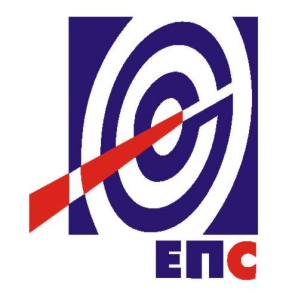 КОНКУРСНА ДОКУМЕНТАЦИЈАза подношење понуда у oтвореном поступку ради закључења оквирног споразума са једним понуђачем на период до две године годинеза јавну набавку радова бр. ЈН/1000/0294/2017Грађевинско занатски радови на уређењу пословног простора(заведено у ЈП ЕПС број 12.01.12997/7-18 од 12.02.2018. године)Београд, фебруар 2018. годинеНа основу члана 32, 40 и 61. Закона о јавним набавкама („Сл. гласник РС” бр. 124/2012, 14/2015 и 68/2015, у даљем тексту Закон), члана 2. и 8. Правилника о обавезним елементима конкурсне документације у поступцима јавних набавки и начину доказивања испуњености услова („Сл. гласник РС” бр. 86/15), Одлуке о покретању поступка јавне набавке број 12.01.641788/3-17 oд 29.12..2017. године и Решења о образовању комисије за јавну набавку број 12.01.641788/4-17 oд 29.12.2017. године припремљена је:                                       КОНКУРСНА ДОКУМЕНТАЦИЈАза подношење понуда у отвореном поступку ради закључења оквирног споразума са једним понуђачем на период до две годинеза јавну набавку радова бр. ЈН/1000/0294/2017Садржај конкурсне документације:											    страна	                              Укупан број страна документације: 169ОПШТИ ПОДАЦИ О ЈАВНОЈ НАБАВЦИПОДАЦИ О ПРЕДМЕТУ ЈАВНЕ НАБАВКЕ2.1 Опис предмета јавне набавке, назив и ознака из општег речника  набавкеНазив из општег речника набавке: Завршни грађевински радовиОзнака из општег речника набавке: 45400000-1Детаљани подаци о предмету набавке наведени су у техничкој спецификацији (поглавље 3. Конкурсне документације)ТЕХНИЧКА СПЕЦИФИКАЦИЈА (Врста, техничке карактеристике, квалитет, количина и опис радова, техничка документација и планови, начин спровођења контроле, рок извођења радова, место извођења радова, гарантни рок и сл.)Врста и количина радоваКоличине у Табели: Врста и количина радова и Образац структуре цене  су оквирне за време важења Оквирног споразума, дозвољена су одступања од оквирних количина, с тим да се укупна вредност Оквирног споразума не може премашити.Након закључења Оквирног споразума, када настане потреба Наручиоца за предметом набавке, Наручилац ће појединачне набавке реализовати потписивањем и достављањем изабраном Понуђачу наруџбеница са елементима уговора, а под условима из закљученог Оквирног споразума у погледу предмета набавке, јединичних цена, начина и рокова плаћања, гарантног рока и осталих елемената дефинисаних Оквирним споразумом и предмером грађевинско занатских радова за конкретну наруџбеницу, сачињеног и овереног од стране овлашћеног стручног лица наручиоца.3.2. Начин спровођења контроле и обезбеђивања гаранције квалитетаИзвођач је у обавези да радове изведе у складу са Техничком спецификацијом и Обрасцем структуре цене, важећим Законом о планирању и изградњи («Сл. гласник РС» бр. 72/2009, 81/2009 - испр., 64/2010 – одлуку УС, 24/2011, 121/2012, 42/2013 –одлуку УС, 50/2013 – одлуку УС, 98/2013 – одлуку УС, 132/2014 и 145/2014), Законом о безбедности и здрављу на раду и другим важећим подзаконским актима, стандардима, препорукама и техничким прописима и правилима струке за ову врсту делатности .Извођач се обавезује да води грађевински дневник.Наручилац ће именовати одговорно лице за реализацију уговора, квалитативни и квантитативни пријем радова.Извођач радова је дужан да обавести Наручиоца о завршетку радова по појединачној наруџбеници и затражи примопредају изведених радова .Примопредају изведених радова врши одговорно лице Наручиоца и одговорно лице Извођача радова. Одговорно лице Наручиоца је дужно да, без одлагања, а најкасније у року од 24 сата, по пријему обавештења  изврши преглед изведених радова и уколико констатује да су радови изведени у свему према појединачној наруџбеници, приступи примопредаји изведених радова.Записник о примопредаји изведених радова и коначном обрачуну, потписују  одговорно лице Наручиоца и одговорно лице Извођача радова.Извођач радова је дужан да своје активности прилагоди договору са Наручиоцем за планиране радове, без права надокнаде за евентуално посебно повећање трошкова за прековремени рад.За случај било каквог квантитативног или квалитативног одступања, представници Наручиоца и Извођача радова сачиниће Записник са примедбама. Извођач радова је дужан да одмах, а најкасније у року који одговорно лице Наручиоца одреди Записником, отклони све евентуалне констатоване недостатке и примедбе.Када Извођач радова отклони све евентуалне примедбе и недостатке у датим роковима, одговорно лице Наручиоца ће извршити поново пријем изведених радова и то констатовати новим Записником. Тек тада се сматра да је извршен успешно квалитативни и квантитативни пријем изведених радова и да су изведени радови примљени од стране Наручиоца односно да је извођење радова према конкретној појединачној наруџбеници завршено.Место извођења радоваМесто извођења радова су објекти ЈП ЕПС на територији града Београд.За све појединачне радове, место извођења радова биће дефинисано у појединачној наруџбеници.Рок извођења радоваНакон закључења оквирног споразума, када настане потреба Наручиоца за предметом набавке, Наручилац ће појединачне набавке реализовати потписивањем и достављањем изабраном понуђачу наруџбеница са елементима уговора а под условима из закљученог Оквирног споразума у погледу предмета набавке, јединичних цена, начина и рокова плаћања, гарантног рока и осталих елемената дефинисаних Оквирним споразумом и предмером грађевинско занатских радова за конкретну наруџбеницу, сачињеног и овереног од стране овлашћеног стручног лица наручиоца.Рок извођења радова ће бити дефинисан сваком појединачно издатим наруџбеницомза радове који су предмет наруџбенице и почиње да тече од дана увођења Извођача радова у посао што ће бити евидентирано у грађевинској књизи.У случају да Извођач радова не изведе радове у року наведеном у појединачној наруџбеници, Наручилац има право на наплату средства финансијског обезбеђења за добро извршење посла, као и право на раскид оквирног споразума.Гарантни рокГарантни рок за изведене радове не може бити краћи од 24 (словима: двадесетчетири) месеца од дана када је Записник о извршеном квалитативном и квантитативном пријему изведених радова  потписан од стране овлашћених представника Уговорних страна, без примедби.Извођач је дужан да се у гарантном року, а на писани захтев Наручиоца, у року од 2 (словима: два) дана, одазове и у најкраћем року отклони о свом трошку све недостатке, који су настали због његовог пропуста и неквалитетног рада, у противном Наручилац може реализовати средство финансијског обезбеђења за отклањање недостатака у гарантном року.УСЛОВИ ЗА УЧЕШЋЕ У ПОСТУПКУ ЈАВНЕ НАБАВКЕ ИЗ ЧЛ. 75. И 76. ЗАКОНА О ЈАВНИМ НАБАВКАМА И УПУТСТВО КАКО СЕ ДОКАЗУЈЕ ИСПУЊЕНОСТ ТИХ УСЛОВАПонуда понуђача који не докаже да испуњава наведене обавезне и додатне услове из тачака 1. до 6. овог обрасца, биће одбијена као неприхватљива.1. Сваки подизвођач мора да испуњава услове из члана 75. став 1. тачка 1), 2) и 4) Закона, што доказује достављањем доказа наведених у овом одељку. Доказ из члана 75.став 1.тачка 5) Закона доставља се за део набавке који ће се вршити преко подизвођача.Услове у вези са капацитетима из члана 76. Закона, понуђач испуњава самостално без обзира на ангажовање подизвођача.2. Сваки понуђач из групе понуђача  која подноси заједничку понуду мора да испуњава услове из члана 75. став 1. тачка 1), 2) и 4) Закона, што доказује достављањем доказа наведених у овом одељку. Услове у вези са капацитетима из члана 76. Закона понуђачи из групе испуњавају заједно, на основу достављених доказа у складу са овим одељком конкурсне документације.3. Докази о испуњености услова из члана 77. Закона могу се достављати у неовереним копијама. Наручилац може пре доношења одлуке о додели уговора, захтевати од понуђача, чија је понуда на основу извештаја комисије за јавну набавку оцењена као најповољнија да достави на увид оригинал или оверену копију свих или појединих доказа.Ако Понуђач у остављеном, примереном року који не може бити краћи од пет дана, не достави на увид оригинал или оверену копију тражених доказа, Наручилац ће његову понуду одбити као неприхватљиву.4. Лице уписано у Регистар понуђача није дужно да приликом подношења понуде доказује испуњеност обавезних услова за учешће у поступку јавне набавке, односно Наручилац не може одбити као неприхватљиву, понуду зато што не садржи доказ одређен Законом или Конкурсном документацијом, ако је Понуђач, навео у понуди интернет страницу на којој су тражени подаци јавно доступни. У том случају Понуђач може, у Изјави (која мора бити потписана и оверена), да наведе да је уписан у Регистар понуђача. Уз наведену Изјаву, Понуђач може да достави и фотокопију Решења о упису понуђача у Регистар понуђача.  На основу члана 79. став 5. Закона Понуђач није дужан да доставља следеће доказе који су јавно доступни на интернет страницама надлежних органа, и то:1)извод из регистра надлежног органа:-извод из регистра АПР: www.apr.gov.rs2)докази из члана 75. став 1. тачка 1) ,2) и 4) Закона-регистар понуђача: www.apr.gov.rs5. Уколико је доказ о испуњености услова електронски документ, Понуђач доставља копију електронског документа у писаном облику, у складу са законом којим се уређује електронски документ.6. Ако Понуђач има седиште у другој држави, Наручилац може да провери да ли су документи којима Понуђач доказује испуњеност тражених услова издати од стране надлежних органа те државе.7. Ако Понуђач није могао да прибави тражена документа у року за подношење понуде, због тога што она до тренутка подношења понуде нису могла бити издата по прописима државе у којој Понуђач има седиште и уколико уз понуду приложи одговарајући доказ за то, Наручилац ће дозволити Понуђачу да накнадно достави тражена документа у примереном року.8. Ако се у држави у којој Понуђач има седиште не издају докази из члана 77. став 1. Закона, Понуђач може, уместо доказа, приложити своју писану изјаву, дату под кривичном и материјалном одговорношћу оверену пред судским или управним органом, јавним бележником или другим надлежним органом те државе9. Понуђач је дужан да без одлагања, а најкасније у року од пет дана од дана настанка промене у било којем од података које доказује, о тој промени писмено обавести Наручиоца и да је документује на прописани начин.5. КРИТЕРИЈУМ ЗА ДОДЕЛУ ОКВИРНОГ СПОРАЗУМАИзбор најповољније понуде ће се извршити применом критеријума „Најнижа понуђена цена“.Критеријум за оцењивање и рангирање понуда Најнижа понуђена цена, заснива се на понуђеној цени као једином критеријуму.Оквирни споразум ће бити закључен са једним понуђачем.Вредност понуде служи само за рангирање понуда а оквирни споразум се закључује на процењену вредност набавке са прворангираним Понуђачем.У случају примене критеријума најниже понуђене цене, а у ситуацији када постоје понуде домаћег и страног Понуђача који изводе радове, Наручилац мора изабрати понуду домаћег Понуђача под условом да његова понуђена цена није већа од 5% у односу на нaјнижу понуђену цену страног Понуђача.У понуђену цену страног Понуђача урачунавају се и царинске дажбине.Домаћи Понуђач је правно лице резидент у смислу закона којим се уређује порез на добит правних лица, односно физичко лице резидент у смислу закона којим се уређује порез на доходак грађана.Ако је поднета заједничка понуда, група понуђача се сматра домаћим понуђачем ако је сваки члан групе понуђача правно лице резидент у смислу закона којим се уређује порез на добит правних лица, односно физичко лице резидент у смислу закона којим се уређује порез на доходак грађана (лице из члана 86. става 6. ЗЈН).Ако је поднета понуда са подизвођачем, понуђач се сматра домаћим понуђачем, ако је понуђач и његов подизвођач правно лице резидент у смислу закона којим се уређује порез на добит правних лица, односно физичко лице резидент у смислу закона којим се уређује порез на доходак грађана (лице из члана 86. става 6. ЗЈН).Предност дата за домаће понуђаче и добра домаћег порекла (члан 86.  став 1. до 4. ЗЈН) у поступцима јавних набавки у којима учествују понуђачи из држава потписница Споразума о слободној трговини у централној Европи (ЦЕФТА 2006) примењиваће се сходно одредбама тог споразума.Предност дата за домаће понуђаче и добра домаћег порекла (члан 86. став 1. до 4. ЗЈН) у поступцима јавних набавки у којима учествују понуђачи из држава потписница Споразума о стабилизацији и придруживању између Европских заједница и њихових држава чланица, са једне стране, и Републике Србије, са друге стране, примењиваће се сходно одредбама тог Споразума.5.1. Резервни критеријумУколико две или више понуда имају исту најнижу понуђену цену, као најповољнија биће изабрана понуда оног Понуђача који је понудио дужи гарантни рок. Уколико ни после примене резервних критеријума не буде могуће изабрати најповољнију понуду, најповољнија понуда биће изабрана путем жреба. Извлачење путем жреба Наручилац ће извршити јавно, у присуству Понуђача који имају исту најнижу понуђену цену. На посебним папирима који су исте величине и боје Наручилац ће исписати називе Понуђача, те папире ставити у кутију, одакле ће председник Комисије извући само један папир. Понуђачу чији назив буде на извученом папиру биће додељен Оквирни споразум.Наручилац ће сачинити и доставити записник о спроведеном извлачењу путем жреба.Записник о  извлачењу путем жреба потписују чланови комисије и присутни овлашћени представници понуђача, који преузимају примерак записника. Наручилац ће поштом или електронским путем доставити Записник о  извлачењу путем жреба понуђачима који нису присутни на извлачењу.6.   УПУТСТВО ПОНУЂАЧИМА КАКО ДА САЧИНЕ ПОНУДУКонкурсна документација садржи Упутство понуђачима како да сачине понуду и потребне податке о захтевима Наручиоца у погледу садржине понуде, као и услове под којима се спроводи поступак избора најповољније понуде у поступку јавне набавке.Понуђач мора да испуњава све услове одређене Законом о јавним набавкама (у даљем тексту: Закон) и конкурсном документацијом. Понуда се припрема и доставља на основу позива, у складу са конкурсном документацијом, у супротном, понуда се одбија као неприхватљива.Језик на којем понуда мора бити састављенаНаручилац је припремио конкурсну документацију на српском језику и водиће поступак јавне набавке на српском језику. Понуда са свим прилозима мора бити сачињена на српском језику.Прилози који чине саставни део понуде, достављају се на српском језику. Уколико је неки прилог (доказ или документ) на страном језику, он мора бити преведен на српски језик и оверен од стране овлашћеног преводиоца, у супротном ће понуда бити одбијена као неприхватљива.Начин састављања и подношења понудеПонуђач је обавезан да сачини понуду тако што Понуђач уписује тражене податке у обрасце који су саставни део конкурсне документације и оверава је печатом и потписом законског заступника, другог заступника уписаног у регистар надлежног органа или лица овлашћеног од стране законског заступника уз доставу овлашћења у понуди заједно са осталим документима који представљају обавезну садржину понуде.Потребно је да сви документи поднети у понуди  буду нумерисани и повезани у целину (јемствеником, траком и сл.), тако да се појединачни листови, односно прилози, не могу накнадно убацивати, одстрањивати или замењивати. Препоручује се да се нумерација поднете документације и образаца у понуди изврши на свакоj страни на којој има текста, исписивањем “1 од н“, „2 од н“ и тако све до „н од н“, с тим да „н“ представља укупан број страна понуде.Препоручује се да доказе који се достављају уз понуду, а због своје важности не смеју бити оштећени, означени бројем (меница, банкарска гаранција), стављају се у посебну фолију, а на фолији се видно означава редни број странице листа из понуде. Фолија се мора залепити при врху како би се докази, који се због своје важности не смеју оштетити, заштитили.Понуђач подноси понуду у затвореној коверти или кутији, тако да се при отварању са сигурношћу може закључити да се први пут отвара, на адресу: Јавно предузеће „Електропривреда Србије“, Београд, ул. Балканска 13, писарница, са назнаком: „Понуда за јавну набавку радова: Грађевинско занатски радови на уређењу послог простора, JН/1000/0294/2017 - НЕ ОТВАРАТИ“. На полеђини коверте обавезно се уписује тачан назив и адреса понуђача, телефон и e-mail/факс понуђача, као и име и презиме овлашћеног лица за контакт.У случају да понуду подноси група понуђача, на полеђини коверте назначити да се ради о групи понуђача и навести тачне називе и адресу свих чланова групе понуђача.Све обрасце у понуди потписује и оверава Понуђач, изузев Обрасца број 3. и Обрасца 4. који попуњава, потписује и оверава сваки подизвођач у своје име.У случају заједничке понуде групе понуђача све обрасце потписује и оверава члан групе понуђача који је одређен као Носилац посла у споразуму чланова групе понуђача, изузев Обрасца број 3. и Обрасца број 4. које попуњава, потписује и оверава сваки члан групе понуђача у своје име.Уколико је неопходно да понуђач исправи грешке које је направио приликом састављања понуде и попуњавања образаца из конкурсне документације, дужан је да поред такве исправке стави потпис особе или особа које су потписале образац понуде и печат понуђача. Обавезна садржина понудеСадржину понуде, поред Обрасца понуде, чине и сви остали докази о испуњености услова из чл. 75.и 76.Закона о јавним набавкама, предвиђени чл. 77. Закона, који су наведени у конкурсној документацији, као и сви тражени прилози и изјаве (попуњени, потписани и печатом оверени) на начин предвиђен следећим ставом ове тачке:попуњен, потписан и оверен Образац понуде (Образац 1.)попуњен, потписан и оверен Структура цене (Образац 2.)попуњен, потписан и оверен Изјава о независној понуди (Образац 3.)попуњен, потписан и оверен Изјава у складу са чланом 75. став 2. Закона (Образац 4.)попуњен, потписан и оверен Образац трошкова припреме понуде, ако понуђач захтева надокнаду трошкова у складу са чл. 88 Закона (Образац 8.)потписан и оверен „Модел уговора“, потписан и оверен Прилог о безбедности и здрављу на радуовлашћење за потписника понуде из тачке 6.2 Конкурсне документацијеобрасци, изјаве и докази одређене тачком 6.9 или 6.10 овог упутства у случају да Понуђач подноси понуду са подизвођачем или заједничку понуду подноси група понуђачадокази о испуњености услова из чл. 75. и 76. Закона у складу са чланом 77. Закон и Одељком 4. конкурсне документације средствo финансијског обезбеђења за озбиљност понуде споразум о заједничком извршењу услуге уколико је поднета заједничка понуда (Прилог 3.)Пожељно  је да сви обрасци и документи који чине обавезну садржину понуде буду сложени према наведеном редоследу.  Наручилац ће одбити као неприхватљиве све понуде које не испуњавају услове из позива за подношење понуда и конкурсне документације.Наручилац ће одбити као неприхватљиву понуду понуђача, за коју се у поступку стручне оцене понуда утврди да докази који су саставни део понуде садрже неистините податке.Подношење и отварање понудаБлаговременим се сматрају понуде које су примљене, у складу са Позивом за подношење понуда објављеним на Порталу јавних набавки, без обзира на начин на који су послате.Ако је понуда поднета по истеку рока за подношење понуда одређеног у позиву, сматраће се неблаговременом, а Наручилац ће по окончању поступка отварања понуда, овакву понуду вратити неотворену понуђачу, са назнаком да је поднета неблаговремено.Комисија за јавне набавке ће благовремено поднете понуде јавно отворити дана наведеном у Позиву за подношење понуда у просторијама Јавног предузећа „Електропривреда Србије“ Београд, ул. Балканска 13, спрат II.Представници понуђача који учествују у поступку јавног отварања понуда, морају да пре почетка поступка јавног отварања доставе Комисији за јавне набавке писано овлашћење за учествовање у овом поступку, (пожељно је да буде издато на меморандуму понуђача), заведено и оверено печатом и потписом законског заступника понуђача или другог заступника уписаног у регистар надлежног органа или лица овлашћеног од стране законског заступника уз доставу овлашћења у понуди.Комисија за јавну набавку води записник о отварању понуда у који се уносе подаци у складу са Законом.Записник о отварању понуда потписују чланови комисије и присутни овлашћени представници понуђача, који преузимају примерак записника.Наручилац ће у року од три (3) дана од дана окончања поступка отварања понуда поштом или електронским путем доставити записник о отварању понуда понуђачима који нису учествовали у поступку отварања понуда.Начин подношења понудеПонуђач може поднети само једну понуду.Понуду може поднети понуђач самостално, група понуђача, као и понуђач са подизвођачем.Понуђач који је самостално поднео понуду не може истовремено да учествује у заједничкој понуди или као подизвођач. У случају да понуђач поступи супротно наведеном упутству свака понуда понуђача у којој се појављује биће одбијена. Понуђач може бити члан само једне групе понуђача која подноси заједничку понуду, односно учествовати у само једној заједничкој понуди. Уколико је понуђач, у оквиру групе понуђача, поднео две или више заједничких понуда, Наручилац ће све такве понуде одбити.Понуђач који је члан групе понуђача не може истовремено да учествује као подизвођач. У случају да понуђач поступи супротно наведеном упутству свака понуда понуђача у којој се појављује биће одбијена. Измена, допуна и опозив понудеУ року за подношење понуде понуђач може да измени или допуни већ поднету понуду писаним путем, на адресу Наручиоца, са назнаком „ИЗМЕНА – ДОПУНА - Понуде за јавну набавку: Грађевинско занатски радови на уређењу послог простора, Јавна набавка број JН/1000/0294/2017 – НЕ ОТВАРАТИ“.У случају измене или допуне достављене понуде, Наручилац ће приликом стручне оцене понуде узети у обзир измене и допуне само ако су извршене у целини и према обрасцу на који се, у већ достављеној понуди,измена или допуна односи.У року за подношење понуде понуђач може да опозове поднету понуду писаним путем, на адресу Наручиоца, са назнаком „ОПОЗИВ - Понуде за јавну набавку Грађевинско занатски радови на уређењу послог простора, Јавна набавка број JН/1000/0294/2017 – НЕ ОТВАРАТИ“.У случају опозива поднете понуде пре истека рока за подношење понуда, Наручилац такву понуду неће отварати, већ ће је неотворену вратити понуђачу.Уколико понуђач измени или опозове понуду поднету по истеку рока за подношење понуда, Наручилац ће наплатити средство обезбеђења дато на име озбиљности понуде.ПартијеНабавка није обликована по партијама. Понуда са варијантамаПонуда са варијантама није дозвољена. Подношење понуде са подизвођачимаПонуђач је дужан да у понуди наведе да ли ће извршење набавке делимично поверити подизвођачу. Ако понуђач у понуди наведе да ће делимично извршење набавке поверити подизвођачу, дужан је да наведе:	назив подизвођача, а уколико уговор између наручиоца и понуђача буде закључен, тај подизвођач ће бити наведен у уговору;	проценат укупне вредности набавке који ће поверити подизвођачу, а који не може бити већи од 50% као и део предметне набавке који ће извршити преко подизвођача.Понуђач у потпуности одговара наручиоцу за извршење уговорене набавке, без обзира на број подизвођача и обавезан је да наручиоцу, на његов захтев, омогући приступ код подизвођача ради утврђивања испуњености услова.Обавеза понуђача је да за подизвођача достави доказе о испуњености обавезних услова из Закона о јавним набавкама. Додатне услове понуђач испуњава самостално, без обзира на агажовање подизвођача. Све обрасце у понуди потписује и оверава Понуђач, изузев Обрасца 4. који попуњава, потписује и оверава сваки подизвођач у своје име.Понуђач не може ангажовати као подизвођача лице које није навео у понуди, у супротном наручилац ће реализовати средство обезбеђења и раскинути уговор, осим ако би раскидом уговора наручилац претрпео знатну штету. Понуђач може ангажовати као подизвођача лице које није навео у понуди, ако је на страни подизвођача након подношења понуде настала трајнија неспособност плаћања, ако то лице испуњава све услове одређене за подизвођача и уколико добије претходну сагласност Наручиоца. Све ово не утиче на правило да понуђач (добављач) у потпуности одговара наручиоцу за извршење обавеза из поступка јавне набавке, односно за извршење уговорних обавеза, без обзира на број подизвођача.Наручилац у овом поступку не предвиђа примену одредби става 9. и 10. члана 80. ЗаконаПодношење заједничке понудеУ случају да више понуђача поднесе заједничку понуду, они као саставни део понуде морају доставити Споразум о заједничком извршењу набавке, којим се међусобно и према Наручиоцу обавезују на заједничко извршење набавке, који обавезно садржи податке прописане члан 81. став 4. и 5.Закона и то: податке о члану групе који ће бити Носилац посла, односно који ће поднети понуду и који ће заступати групу понуђача пред Наручиоцем;опис послова сваког од понуђача из групе понуђача у извршењу уговоранеограниченој солидарног одговорности понуђача из групе понуђача према Наручиоцу, у склaду са Законом.Сваки понуђач из групе понуђача  која подноси заједничку понуду мора да испуњава обавезне услове из Закона. Додатне услове у, у складу са чланом 76. Закона, понуђачи из групе испуњавају заједно, на основу достављених доказа дефинисаних конкурсном документацијом.У случају заједничке понуде групе понуђача све обрасце потписује и оверава члан групе понуђача који је одређен као Носилац посла у споразуму чланова групе понуђача, изузев Обрасца број 3. и Обрасца број 4. које попуњава, потписује и оверава сваки члан групе понуђача у своје име.Понуђена ценаЦена се исказује у динарима, без пореза на додату вредност.У случају да у достављеној понуди није назначено да ли је понуђена цена са или без пореза на додату вредност, сматраће се сагласно Закону, да је иста без пореза на додату вредност. Јединичне цене и укупно понуђена цена морају бити изражене са две децимале у складу са правилом заокруживања бројева. У случају рачунске грешке меродавна ће бити јединична цена.Понуда која је изражена у две валуте, сматраће се неприхватљивом.Понуђена цена мора садржати све трошкове рада, уграђеног материјала и опреме, ангажовања опреме и механизације, трошкови утовара опреме и материјала, транспорт, трошкове царине уколико је из увоза, трошкове шпедиције, комплетно осигурање до места испоруке и након испоруке до завршетка извођења радова, трошкови испуњења обавеза у гарантном периоду, све евентуалне трошкове везане за испуњавање одредби Закона о безбедности и здрављу на раду и Закона о заштити животне средине, као и трошкове за прибављање средстава финансијског обезбеђења и све остале зависне трошкове.Јединичне цене у обрасцу структуре цене су фиксне за цео период важења оквирног споразума.Ако је у понуди исказана неуобичајено ниске цене, Наручилац ће поступити у складу са чланом 92. Закона. Рок извођења радоваНакон закључења оквирног споразума, када настане потреба Наручиоца за предметом набавке, Наручилац ће појединачне набавке реализовати потписивањем и достављањем изабраном понуђачу наруџбеница са елементима уговора а под условима из закљученог оквирног споразума у погледу предмета набавке, јединичних цена, начина и рокова плаћања, гарантног рока и осталих елемената дефинисаних Оквирним споразумом и предмером грађевинско занатских радова за конкретну наруџбеницу, сачињеног и овереног од стране овлашћеног стручног лица наручиоца.Рок извођења радова ће бити дефинисан сваком појединачно издатим наруџбеницомза радове који су предмет наруџбенице и почиње да тече од дана увођења Извођача радова у посао што ће бити евидентирано у грађевинској књизи.У случају да Извођач радова не изведе радове у року наведеном у појединачној наруџбеници, Наручилац има право на наплату средства финансијског обезбеђења за добро извршење посла, као и право на раскид оквирног споразума.Гарантни рокГарантни рок за изведене радове не може бити краћи од 24 (словима: двадесетчетири) месеца од дана када је Записник о извршеном квалитативном и квантитативном пријему изведених радова  потписан од стране овлашћених представника Уговорних страна, без примедби.Извођач радова је дужан да се у гарантном року, а на писани захтев Наручиоца, у року од 2 (словима: два) дана, одазове и у најкраћем року отклони о свом трошку све недостатке, који су настали због његовог пропуста и неквалитетног рада, у противном Наручилац може реализовати СФО за отклањање недостатака у гарантном року.6.14 Начин и услови плаћањаНаручилац ће изведене радове платити на следећи начин:плаћање рачуна који су предмет ове јавне набавке Наручилац ће извршити на текући рачун Понуђача, сукцесивно, након извршења сваке појединачне радње (позиције у обрасцу структуре цене)  и потписивања Записника о извршеном квалитативном и квантитативном пријему изведених радова од стране овлашћених представника Наручиоца и Извођача радова без примедби, у року од 45 (словима: четрдесетпет) дана од дана пријема исправног рачуна, са прилогом - копијом Наруџбенице.Рачун мора гласити на: Јавно предузеће „Електропривреда Србије“ Београд, царице Милице 2, ПИБ (103920327) и бити достављен на адресу Корисника: Јавно предузеће „Електропривреда Србије“ Београд, царице Милице 2.Обрачун извршених радова, вршиће се према јединичним ценама из Обрасца структуре цене оквирног споразума и наруџбенице и количинама дефинисаним у конкретној наруџбеници и обрачунским листовима грађевинске књиге, овереним и потписаним од стране Извођача радова и одговорног лица за реализацију уговора од стране Наручиоца.Обрачун извршених радова  према свим укупно издатим појединачним наруџбеницама не сме бити већи од вредности на коју се закључује Оквирни споразум.Износ на рачуну мора бити идентичан са износом на наруџбеници.Уколико на основу једне наруџбенице понуђач изда више рачуна, збир њихових износа мора да буде идентичан са износом на наруџбеници.Извођач је обавезан да достави Грађевинску књигу којa је оверенa од стране одговорног лица извођача радова и лица за контролу извођења радова овлашћеног од стране Наручиоца одмах после завршетка радова по свакој појединачној наруџбеници, а најкасније уз достављени рачун.Сва плаћања ће се вршити на основу испостављених исправних рачуна, оверених од стране одговорног лица за реализацију уговора кога одређује  Наручилац и обавезних прилога уз рачун: потписаних и оверених Записника о извршеном квалитативном и квантитативном пријему изведених радова без примедби са читко написаним именом и презименом и потписом одговорног лица Наручиоца  и обрачунских листова грађевинске књиге,  копија наруџбенице за конкретне радове. Извођач радова је обавезан да на рачуну/рачунима наведе оквирни споразум и наруџбеницу на основу којег се рачун издаје (број и датум).У испостављеним рачунима, изабрани Понуђач је дужан да се придржава тачно дефинисаних назива из конкурсне документације (техничка спецификација, тачка 3.1. Врста и обим радова) и прихваћене понуде (Обрасца структуре цене). Уз назив обавезно навести и редни број позиције из табеле: Врста и обим радова и Образац структуре цене.Рачуни који не одговарају наведеним тачним називима, ће се сматрати неисправним. Уколико,због коришћења различитих шифарника и софтверских решења није могуће у самом рачуну навести горе наведени тачан назив, Пружалац услуге  је обавезан да уз рачун достави прилог са упоредним називима из рачуна са захтеваним називима из конкурсне документације и прихваћене понуде.Плаћање ће се вршити у динарима.У случају да је Понуђач страно лице, плаћање неризденту Наручилац ће извршити након одбитка пореза на добит по одбитку на уговорену вредност у складу са пореским прописима Републике Србије. Уговорена цена без ПДВ сматра се бруто вредношћу за потребе обрачуна пореза на добит по одбитку.У случају да је Република Србија са домицилном земљом понуђача закључила уговор о избегавању двоструког опорезивања и предмет набавке је садржан у уговору о избегавању двоструког опорезивања.Понуђач, страно лице је у обавези да Наручиоцу услуге достави, приликом потписивања Уговора или у року осам дана од дана потписивања Уговора, доказе о статусу резидента домицилне државе и то потврду о резидентности оверену од надлежног органа домицилне државе на обрасцу одређеном прописима Републике Србије или у овереном преводу обрасца прописаног од стране надлежног органа домицилне државе понуђача и доказ да је стварни власник прихода, уколико је Република Србија са домицилном земљом понуђача - неризидента закључила Уговор о избегавању двоструког опорезивања. Закључени уговори о избегавању двоструког опорезивања објављени су на сајту Министарства финансија, Пореска управа (www.poreskauprava.gov.rs/sr/.../ugovori-dvostruko-oporezivanje). У случају да понуђач - нерезидент РС не достави доказе о статусу резидентности и да је стварни власник прихода, наручилац ће обрачунати и обуставити од плаћања порез на добит по одбитку по пуној стопи у складу са пореским прописима Републике Србије, који су објављени на сајту Министарства финансија (www.mfin.gov.rs/закони), односно неће применити Уговор о избегавању двоструког опорезивања закључен са домицилном земљом понуђача.Понуђач је у обавези да достави доказе за сваку календарску годину (у случају набавке услуге која се реализује током више календарских година).Уколико понуђач, страно лице не достави доказе из претходног става наручилац ће обрачунати, одбити и платити порез по одбитку у складу са прописима Републике Србије без примене закљученог Уговора о избегавању двоструког опорезивања са домицилном земљом понуђача.Уколико услуге које су предмет набавке нису садржане у уговору о избегавању двоструког опорезивања, наручилац ће обрачунати, одбити и платити порез по одбитку у складу са прописима Републике Србије.У случају да је Република Србија са домицилном земљом понуђача није закључила уговор о избегавању двоструког опорезивања или предмет набавке није садржан у уговору о избегавању двоструког опорезивања.Наручилац ће обрачунати, одбити и платити порез по одбитку у складу са пореским прописима Републике Србије, који су објављени на сајту Министарства финансија (www.mfin.gov.rs/закони).Рок важења понудеПонуда мора да важи најмање 90 (словима:деведесет) дана од дана отварања понуда. У случају да понуђач наведе краћи рок важења понуде, понуда ће бити одбијена, као неприхватљива. Средства финансијског обезбеђењаКорисник услуге захтева средстава финансијског обезбеђења (у даљем тексу СФО) којим понуђачи обезбеђују испуњење својих обавеза у поступку јавне набавке.Члан групе понуђача може бити налогодавац СФО.СФО морају да буду у валути у којој је и понуда.Ако се за време трајања Уговора промене рокови за извршење уговорне обавезе, важност  СФО мора се продужити.У понуди:Понуђач  је дужан да достави:Банкарску гаранцију за озбиљност понудеПонуђач доставља оригинал банкарску гаранцију за озбиљност понуде у висини од 3% вредности понудe, без ПДВ.Банкарскa гаранцијa понуђача мора бити неопозива, безусловна (без права на приговор) и наплатива на први писани позив, са трајањем најмање од 30 (словима: тридесет) календарских дана дужи од рока важења понуде. У случајупродужења рока важности понуде, Понуђач је у обавез да продужи и рок важности банкарске гаранције за озбиљност понуде.Наручилац ће уновчити гаранцију за озбиљност понуде дату уз понуду уколико: понуђач након истека рока за подношење понуда повуче, опозове или измени своју понуду или понуђач коме је додељен оквирни споразум благовремено не потпише оквирни споразум о јавној набавци илипонуђач коме је додељен оквирни споразум не поднесе исправно средство обезбеђења за добро извршење посла у складу са захтевима из конкурсне документације.У случају да је пословно седиште банке гаранта у Републици Србији у случају спора по овој Гаранцији, утврђује се надлежност суда у Београду и примена материјалног права Републике Србије. У случају да је пословно седиште банке гаранта изван Републике Србије у случају спора по овој Гаранцији, утврђује се надлежност Сталне арбитраже при ПКС уз примену Правилника ПКС и процесног и материјалног права Републике Србије. Банкарска гаранција не може да садржи додатне услове за исплату, краће рокове, мањи износ или промењену месну надлежност за решавање спорова.Банкарска гаранција се не може уступити и није преносива без сагласности Корисника, Налогодавца и Емисионе банке.Банкарска гаранција истиче на наведени датум,без обзира да ли нам је овај документ враћен или не.На банкарску гаранцију примењују се одредбе Једнобразних правила за гаранције УРДГ 758,Међународне Трговинске коморе у Паризу.Уз потписан Оквирни споразум: Понуђач (Извођач радова) је дужан да достави:Банкарску гаранцију за добро извршење посла Извођач радова је обавезан да у тренутку потписивања Оквирног споразума а најкасније у року од 10(словима: десет) дана од дана потписивања Оквирног споразума (као одложни услов из члана 74. став 2. Закона о облигационим односима („Сл. лист СФРЈ“ бр. 29/78, 39/85, 45/89 – одлука УСЈ и 57/89, „Сл.лист СРЈ“ бр. 31/93 и „Сл. лист СЦГ“ бр. 1/2003 – Уставна повеља), (даље: ЗОО), као СФО за добро извршење посла преда Наручиоцу: неопозиву,  безусловну (без права на приговор) и на први писани позив наплативу банкарску гаранцију за добро извршење посла у износу од 5%  вредности Оквирног споразума без ПДВ. Банкарска гаранција за добро извршење посла мора имати рок важења минимум 45 (словима: четрдесетпет) календарских дана дужи од рока важења Оквирног споразума.Ако се за време трајања Оквирног споразума промене рокови за извршење уговорне обавезе, важност банкарске гаранције за добро извршење посла мора да се продужи у складу са инструкцијама Наручиоца.Поднета банкарска гаранција не може да садржи додатне услове за исплату, краће рокове, мањи износ или промењену месну надлежност за решавање спорова.Наручилац ће уновчити дату банкарску гаранцију за добро извршење посла у случају да изабрани понуђач не буде извршавао своје уговорне обавезе у роковима и на начин предвиђен оквирним споразумом и издатом наруџбеницом, и то: изабрани понуђач једнострано раскине оквирни споразум или да, у поступку издавања појединачних наруџбеница одбије да изврши или не изврши радове у року и на начин утврђен у свакој појединачној наруџбеници и Оквирном споразуму.Достављена банкарска гаранција  не може да садржи додатне услове за исплату, краћи рок и мањи износ или промењену месну надлежност за решавање спорова.У случају да је пословно седиште банке гаранта у Републици Србији у случају спора по овој Гаранцији, утврђује се надлежност суда у Београду и примена материјалног права Републике Србије. У случају да је пословно седиште банке гаранта изван Републике Србије у случају спора по овој Гаранцији, утврђује се надлежност Сталне арбитраже при ПКС уз примену Правилника ПКС и процесног и материјалног права Републике Србије. Банкарска гаранција не може да садржи додатне услове за исплату, краће рокове, мањи износ или промењену месну надлежност за решавање спорова.Банкарска гаранција се не може уступити и није преносива без сагласности Корисника, Налогодавца и Емисионе банке.Банкарска гаранција истиче на наведени датум,без обзира да ли нам је овај документ враћен или не.На банкарску гаранцију примењују се одредбе Једнобразних правила за гаранције УРДГ 758,Међународне Трговинске коморе у Паризу.При потписивању записника о квалитативно-квантитативној примопредаји изведених радова за сваку издату наруџбеницу  (Извођач радова) је дужан да достави:Меницу за отклањање недостатака у гарантном рокуИзабрани понуђач је дужан да Наручиоцу у тренутку потписивања Записника о квалитативно-квантитативној примопредаји изведених радова за сваку издату наруџбеницу, достави:бланко сопствену меницу за отклањање недостатака у гарантном року која је неопозива, без права протеста и наплатива на први позив, потписана и оверена службеним печатом од стране овлашћеног  лица,Менично писмо – овлашћење којим понуђач овлашћује наручиоца да може наплатити меницу на износ од 10% од вредности наруџбенице  (без ПДВ-а), са роком важења који мора бити 30 (тридесет) дана дужи од гарантног рока,  фотокопију важећег Картона депонованих потписа овлашћених лица за располагање новчаним средствима понуђача код  пословне банке, оверену од стране банке на дан издавања менице и меничног овлашћења (потребно је да се поклапају датум са меничног овлашћења и датум овере банке на фотокопији депо картона),фотокопију ОП обрасца.Доказ о регистрацији менице у Регистру меница Народне банке Србије (фотокопија  Захтева за регистрацију менице од стране пословне банке која је извршила регистрацију менице или извод са интернет странице Регистра меница и овлашћења НБС).Наручилац ће уновчити меницу за отклањање недостатака у гарантном року у случају да изабрани понуђач не изврши обавезу отклањања недостатака у гарантном року. Уколико Понуђач не достави меницу за отклањање недостатака у гарантном року, Наручилац има право да наплати СФО – банкарску гаранцију за добро извршење посла по Оквирном споразуму.Достављање средстава финансијског обезбеђењаСредство финансијског обезбеђења за  озбиљност понуде доставља се као саставни део понуде и гласи на Јавно предузеће „Електропривреда Србије“ Београд, Улица царице Милице 2, 11000 Београд,.Средство финансијског обезбеђења за добро извршење посла гласи на Јавно предузеће „Електропривреда Србије“ Београд, Улица царице Милице 2., 11000 Београд, и доставља се уз потписан Оквирни споразум, лично или поштом на адресу „Јавно предузеће „Електопривреда Србије“, Београд, Балканска 13, са назнаком: Средство финансијског обезбеђења за ЈН бр. ЈН/1000/0294/2017.Средство финансијског обезбеђења за отклањање недостатака у гарантном року  гласи на Јавно предузеће „Електропривреда Србије“ Београд, Улица царице Милице 2., 11000 Београд, и доставља се приликом потписивања записника о квалитативно-квантитативној примопредаји изведених радова за сваку издату наруџбеницу, лично   или поштом на адресу Јавно предузеће „Електопривреда Србије“, Београд, Балканска 13, са назнаком: Средство финансијског обезбеђења за ЈН бр.ЈН/1000/0294/2017.Понуђач (Извршилац) је одговоран за прописан и безбедан начин достављања средстава финансијског обезбеђења Наручиоцу.Начин означавања поверљивих података у понудиПодаци које понуђач оправдано означи као поверљиве биће коришћени само у току поступка јавне набавке у складу са позивом и неће бити доступни ником изван круга лица која су укључена у поступак јавне набавке. Ови подаци неће бити објављени приликом отварања понуда и у наставку поступка. Наручилац може да одбије да пружи информацију која би значила повреду поверљивости података добијених у понуди. Као поверљива, понуђач може означити документа која садрже личне податке, а које не садржи ни један јавни регистар, или која на други начин нису доступна, као и пословне податке који су прописима одређени као поверљиви. Наручилац ће као поверљива третирати она документа која у десном горњем углу великим словима имају исписано „ПОВЕРЉИВО“.Наручилац не одговара за поверљивост података који нису означени на горе наведени начин.Ако се као поверљиви означе подаци који не одговарају горе наведеним условима, Наручилац ће позвати понуђача да уклони ознаку поверљивости. Понуђач ће то учинити тако што ће његов представник изнад ознаке поверљивости написати „ОПОЗИВ“, уписати датум, време и потписати се.Ако понуђач у року који одреди Наручилац не опозове поверљивост докумената, Наручилац ће третирати ову понуду као понуду без поверљивих података.Наручилац је дужан да доследно поштује законите интересе понуђача, штитећи њихове техничке и пословне тајне у смислу закона којим се уређује заштита пословне тајне.Неће се сматрати поверљивим докази о испуњености обавезних услова,цена и други подаци из понуде који су од значаја за примену (елемената) критеријума и рангирање понуде. Поштовање обавеза које произлазе из прописа о заштити на раду и других прописаПонуђач је дужан да при састављању понуде изричито наведе да је поштовао обавезе које произлазе из важећих прописа о заштити на раду, запошљавању и условима рада, заштити животне средине, као и да нема забрану обављања делатности која је на снази у време подношења понуде (Образац 4 из конкурсне документације).Накнада за коришћење патенатаНакнаду за коришћење патената, као и одговорност за повреду заштићених права интелектуалне својине трећих лица сноси понуђач.Начело заштите животне средине и обезбеђивања енергетске ефикасностиНаручилац је дужан да изводи радови тако да која не загађују, односно који минимално утичу на животну средину, односно који обезбеђују адекватно смањење потрошње енергије – енергетску ефикасност.Додатне информације и објашњењаЗаинтерсовано лице може, у писаном облику, тражити од Наручиоца додатне информације или појашњења у вези са припремањем понуде, при чему може да укаже Наручиоцу и на евентуално уочене недостатке и неправилности у конкурсној документацији, најкасније 5(словима:пет) дана пре истека рока за подношење понуде, на адресу Наручиоца, са назнаком: „ОБЈАШЊЕЊА – позив за јавну набавку број ЈН/1000/0294/2017 или електронским путем на е-mail адресу:mira.paljic@eps.rs. Наручилац ће у року од три дана по пријему захтева објавити Одговор на захтев на Порталу јавних набавки и својој интернет страници.Тражење додатних информација и појашњења телефоном није дозвољено.Ако је документ из поступка јавне набавке достављен од стране наручиоца или понуђача путем електронске поште или факсом, страна која је извршила достављање дужна је да од друге стране захтева да на исти начин потврди пријем тог документа, што је друга страна дужна и да учини када је то неопходно као доказ да је извршено достављање.Ако наручилац у року предвиђеном за подношење понуда измени или допуни конкурсну документацију, дужан је да без одлагања измене или допуне објави на Порталу јавних набавки и на својој интернет страници.Ако наручилац измени или допуни конкурсну документацију осам или мање дана пре истека рока за подношење понуда, наручилац је дужан да продужи рок за подношење понуда и објави обавештење о продужењу рока за подношење понуда.По истеку рока предвиђеног за подношење понуда наручилац не може да мења нити да допуњује конкурсну документацију.Комуникација у поступку јавне набавке се врши на начин одређен чланом 20. Закона.У зависности од изабраног вида комуникације, Наручилац ће поступати у складу са 13. начелним ставом који је Републичка комисија за заштиту права у поступцима јавних набавки заузела на 3. Општој седници, 14.04.2014. године (објављеним на интернет страници www.кjn.gov.rs).Трошкови понудеТрошкове припреме и подношења понуде сноси искључиво понуђач и не може тражити од наручиоца накнаду трошкова.Понуђач може да у оквиру понуде достави укупан износ и структуру трошкова припремања понуде тако што попуњава, потписује и оверава печатом Образац трошкова припреме понуде.Додатна објашњења, контрола и допуштене исправкеНаручилац може да захтева од понуђача додатна објашњења која ће му помоћи при прегледу, вредновању и упоређивању понуда, а може да врши и контролу (увид) код понуђача, односно његовог подизвођача.Уколико је потребно вршити додатна објашњења, наручилац ће понуђачу оставити примерени рок да поступи по позиву наручиоца, односно да омогући наручиоцу контролу (увид) код понуђача, као и код његовог подизвођача.Наручилац може, уз сагласност понуђача, да изврши исправке рачунских грешака уочених приликом разматрања понуде по окончаном поступку отварања понуда.У случају разлике између јединичне цене и укупне цене, меродавна је јединична цена. Ако се понуђач не сагласи са исправком рачунских грешака, Наручилац ће његову понуду одбити као неприхватљиву.Разлози за одбијање понуде Понуда ће бити одбијена ако:је неблаговремена, неприхватљива или неодговарајућа;ако се понуђач не сагласи са исправком рачунских грешака;ако има битне недостатке сходно члану 106. ЗЈННаручилац ће донети одлуку о обустави поступка јавне набавке у складу са чланом 109. Закона.Рок за доношење Одлуке о закључењу оквирног споразума/обустави поступкаНаручилац ће одлуку о закључењу оквирног споразума/обустави поступка донети у року од максимално 25 (словима: двадесетпет) дана од дана јавног отварања понуда.Одлуку о закључењу оквирног споразума/обустави поступка  Наручилац ће објавити на Порталу јавних набавки и на својој интернет страници у року од 3 (словима: три) дана од дана доношења.Негативне референцеНаручилац може одбити понуду уколико поседује доказ да је понуђач у претходне три године пре објављивања позива за подношење понуда, у поступку јавне набавке:поступао супротно забрани из чл. 23. и 25. Закона;учинио повреду конкуренције;доставио неистините податке у понуди или без оправданих разлога одбио да закључи оквирни споразум/уговор о јавној набавци, након што му је оквирни споразум/ уговор додељен;одбио да достави доказе и средства обезбеђења на шта се у понуди обавезао.Наручилац може одбити понуду уколико поседује доказ који потврђује да понуђач није испуњавао своје обавезе по раније закљученим уговорима о јавним набавкама који су се односили на исти предмет набавке, за период од претходне три годинепре објављивања позива за подношење понуда. Доказ наведеног може бити:правоснажна судска одлука или коначна одлука другог надлежног органа;исправа о реализованом средству обезбеђења испуњења обавеза у поступку јавне набавке или испуњења уговорних обавеза;исправа о наплаћеној уговорној казни;рекламације потрошача, односно корисника, ако нису отклоњене у уговореном року;изјава о раскиду уговора због неиспуњења битних елемената уговора дата на начин и под условима предвиђеним законом којим се уређују облигациони односи;доказ о ангажовању на извршењу уговора о јавној набавци лица која нису означена у понуди као подизвођачи, односно чланови групе понуђача;други одговарајући доказ примерен предмету јавне набавке који се односи на испуњење обавеза у ранијим поступцима јавне набавке или по раније закљученим уговорима о јавним набавкама.Наручилац може одбити понуду ако поседује доказ из става 3. тачка 1) члана 82. Закона, који се односи на поступак који је спровео или уговор који је закључио и други наручилац ако је предмет јавне набавке истоврсан. Наручилац ће поступити на наведене начине и у случају заједничке понуде групе понуђача уколико утврди да постоје напред наведени докази за једног или више чланова групе понуђача. Увид у документацијуПонуђач има право да изврши увид у документацију о спроведеном поступку јавне набавке после доношења одлуке о закључењу оквирног споразума, односно одлуке о обустави поступка о чему може поднети писмени захтев Наручиоцу.Наручилац је дужан да лицу из става 1. омогући увид у документацију и копирање документације из поступка о трошку подносиоца захтева, у року од два дана од дана пријема писаног захтева, уз обавезу да заштити податке у складу са чл.14. Закона.Заштита права понуђачаОбавештење о роковима и начину подношења захтева за заштиту права, са детаљним упутством о садржини потпуног захтева за заштиту права у складу са чланом 151. став 1. тач. 1)–7) Закона, као и износом таксе из члана 156. став 1. тач. 1)–3) Закона и детаљним упутством о потврди из члана 151. став 1. тачка 6) Закона којом се потврђује да је уплата таксе извршена, а која се прилаже уз захтев за заштиту права приликом подношења захтева наручиоцу, како би се захтев сматрао потпуним:Рокови и начин подношења захтева за заштиту права:Обавештење о роковима и начину подношења захтева за заштиту права, са детаљним упутством о садржини потпуног захтева за заштиту права у складу са чланом 151. став 1. тач. 1) – 7) Закона, као и износом таксе из члана 156. став 1. тач. 1)–3) Закона и детаљним упутством о потврди из члана 151. став 1. тачка 6) Закона којом се потврђује да је уплата таксе извршена, а која се прилаже уз захтев за заштиту права приликом подношења захтева наручиоцу, како би се захтев сматрао потпуним:Рокови и начин подношења захтева за заштиту права:Захтев за заштиту права подноси се лично или путем поште на адресу: ЈП „Електропривреда Србије“ Београд, Балканска 13, Сектор за набавке и комерцијалне послове, са назнаком Захтев за заштиту права за јавну набавку  “ радови „Грађевинско занатски радови на уређењу пословног простора, јавна набавка број ЈН/1000/0294/2017- НЕ ОТВАРАТИ, а копија се истовремено доставља Републичкој комисији.Захтев за заштиту права може се поднети у току целог поступка јавне набавке, против сваке радње наручиоца, осим ако овим законом није другачије одређено.Захтев за заштиту права којим се оспорава врста поступка, садржина позива за подношење понуда или конкурсне документације сматраће се благовременим ако је примљен од стране наручиоца најкасније 7 (словима: седам) дана пре истека рока за подношење понуда, без обзира на начин достављања и уколико је подносилац захтева у складу са чланом 63. став 2. овог закона указао наручиоцу на евентуалне недостатке и неправилности, а наручилац исте није отклонио. Захтев за заштиту права којим се оспоравају радње које наручилац предузме пре истека рока за подношење понуда, а након истека рока из става 3. ове тачке, сматраће се благовременим уколико је поднет најкасније до истека рока за подношење понуда. После доношења одлуке о додели уговора и одлуке о обустави поступка, рок за подношење захтева за заштиту права је 10 (словима: десет) дана од дана објављивања одлуке на Порталу јавних набавки. Захтев за заштиту права не задржава даље активности наручиоца у поступку јавне набавке у складу са одредбама члана 150. Закона. Наручилац објављује обавештење о поднетом захтеву за заштиту права на Порталу јавних набавки и на својој интернет страници најкасније у року од два дана од дана пријема захтева за заштиту права. Наручилац може да одлучи да заустави даље активности у случају подношења захтева за заштиту права, при чему је тад дужан да у обавештењу о поднетом захтеву за заштиту права наведе да зауставља даље активности у поступку јавне набавке. Детаљно упутство о садржини потпуног захтева за заштиту права у складу са чланом 151. став 1. тач. 1) – 7) Закона:Захтев за заштиту права садржи:1) назив и адресу подносиоца захтева и лице за контакт2) назив и адресу наручиоца3) податке о јавној набавци која је предмет захтева, односно о одлуци наручиоца4) повреде прописа којима се уређује поступак јавне набавке5) чињенице и доказе којима се повреде доказују6) потврду о уплати таксе из члана 156. Закона7) потпис подносиоца.Ако поднети захтев за заштиту права не садржи све обавезне елементе наручилац ће такав захтев одбацити закључком. Закључак наручилац доставља подносиоцу захтева и Републичкој комисији у року од три дана од дана доношења. Против закључка наручиоца подносилац захтева може у року од три дана од дана пријема закључка поднети жалбу Републичкој комисији, док копију жалбе истовремено доставља наручиоцу. Износ таксе из члана 156. став 1. тач. 1)- 3) Закона:Подносилац захтева за заштиту права дужан је да на рачун буџета Републике Србије (број рачуна: 840-30678845-06, шифра плаћања 153 или 253, позив на број 100002942017, сврха: ЗЗП, ЈП ЕПС, јн. бр. ЈН/1000/0294/2017 прималац уплате: буџет Републике Србије) уплати таксу од: 1) 120.000,00 динара ако се захтев за заштиту права подноси пре отварања понуда и ако процењена вредност није већа од 120.000.000,00 динара 2) 120.000,00 динара ако се захтев за заштиту права подноси након отварања понуда и ако процењена вредност није већа од 120.000.000,00 динара Свака странка у поступку сноси трошкове које проузрокује својим радњама.Ако је захтев за заштиту права основан, наручилац мора подносиоцу захтева за заштиту права на писани захтев надокнадити трошкове настале по основу заштите права.Ако захтев за заштиту права није основан, подносилац захтева за заштиту права мора наручиоцу на писани захтев надокнадити трошкове настале по основу заштите права.Ако је захтев за заштиту права делимично усвојен, Републичка комисија одлучује да ли ће свака странка сносити своје трошкове или ће трошкови бити подељени сразмерно усвојеном захтеву за заштиту права.Странке у захтеву морају прецизно да наведу трошкове за које траже накнаду.Накнаду трошкова могуће је тражити до доношења одлуке наручиоца, односно Републичке комисије о поднетом захтеву за заштиту права.О трошковима одлучује Републичка комисија. Одлука Републичке комисије је извршни наслов.Детаљно упутство о потврди из члана 151. став 1. тачка 6) ЗаконаПотврда којом се потврђује да је уплата таксе извршена, а која се прилаже уз захтев за заштиту права приликом подношења захтева наручиоцу, како би се захтев сматрао потпуним.Чланом 151. Закона је прописано да захтев за заштиту права мора да садржи, између осталог, и потврду о уплати таксе из члана 156. Закона.Подносилац захтева за заштиту права је дужан да на одређени рачун буџета Републике Србије уплати таксу у износу прописаном чланом 156. Закона.Као доказ о уплати таксе, у смислу члана 151. став 1. тачка 6) Закона, прихватиће се:1. Потврда о извршеној уплати таксе из члана 156. Закона која садржи следеће елементе:(1) да буде издата од стране банке и да садржи печат банке;(2) да представља доказ о извршеној уплати таксе, што значи да потврда мора да садржи податак да је налог за уплату таксе, односно налог за пренос средстава реализован, као и датум извршења налога. * Републичка комисија може да изврши увид у одговарајући извод евиденционог рачуна достављеног од стране Министарства финансија – Управе за трезор и на тај начин додатно провери чињеницу да ли је налог за пренос реализован.(3) износ таксе из члана 156. Закона чија се уплата врши;(4) број рачуна: 840-30678845-06;(5) шифру плаћања: 153 или 253;(6) позив на број: подаци о броју или ознаци јавне набавке поводом које се подноси захтев за заштиту права;(7) сврха: ЗЗП; назив наручиоца; број или ознака јавне набавке поводом које се подноси захтев за заштиту права;(8) корисник: буџет Републике Србије;(9) назив уплатиоца, односно назив подносиоца захтева за заштиту права за којег је извршена уплата таксе;(10) потпис овлашћеног лица банке.2. Налог за уплату, први примерак, оверен потписом овлашћеног лица и печатом банке или поште, који садржи и све друге елементе из потврде о извршеној уплати таксе наведене под тачком 1.3. Потврда издата од стране Републике Србије, Министарства финансија, Управе за трезор, потписана и оверена печатом, која садржи све елементе из потврде оизвршеној уплати таксе из тачке 1, осим оних наведених под (1) и (10), за подносиоце захтева за заштиту права који имају отворен рачун у оквиру припадајућег консолидованог рачуна трезора, а који се води у Управи за трезор (корисници буџетских средстава, корисници средстава организација за обавезно социјално осигурање и други корисници јавних средстава);4. Потврда издата од стране Народне банке Србије, која садржи све елементе из потврде о извршеној уплати таксе из тачке 1, за подносиоце захтева за заштиту права (банке и други субјекти) који имају отворен рачун код Народне банке Србије у складу са законом и другим прописом.Примерак правилно попуњеног налога за пренос и примерак правилно попуњеног налога за уплату могу се видети на сајту Републичке комисије за заштиту права у поступцима јавних набавки http://www.kjn.gov.rs/ci/uputstvo-o-uplati-republicke-administrativne-takse.htmlи http://www.kjn.gov.rs/download/Taksa-popunjeni-nalozi-ci.pdfУПЛАТА ИЗ ИНОСТРАНСТВАУплата таксе за подношење захтева за заштиту права из иностранства може се извршити на девизни рачун Министарства финансија – Управе за трезорНАЗИВ И АДРЕСА БАНКЕ:Народна банка Србије (НБС)11000 Београд, ул. Немањина бр. 17СрбијаSWIFT CODE: NBSRRSBGXXXНАЗИВ И АДРЕСА ИНСТИТУЦИЈЕ:Министарство финансијаУправа за трезорул. Поп Лукина бр. 7-911000 БеоградIBAN: RS 35908500103019323073НАПОМЕНА: Приликом уплата средстава потребно је навести следеће информације о плаћању - „детаљи плаћања“ (FIELD 70: DETAILS OF PAYMENT):– број у поступку јавне набавке на које се захтев за заштиту права односи иназив наручиоца у поступку јавне набавке.У прилогу су инструкције за уплате у валутама: EUR и USD.PAYMENT INSTRUCTIONS SWIFT MESSAGE MT103 – EURFIELD 32A: 	VALUE DATE – EUR- AMOUNTFIELD 50K:  	ORDERING CUSTOMERFIELD 50K:  	ORDERING CUSTOMERFIELD 56A:(INTERMEDIARY)	DEUTDEFFXXXDEUTSCHE BANK AG, F/MTAUNUSANLAGE 12GERMANYFIELD 57A:(ACC. WITH BANK)	/DE20500700100935930800NBSRRSBGXXXNARODNA BANKA SRBIJE (NATIONALBANK OF SERBIA – NBS BEOGRAD,NEMANJINA 17SERBIAFIELD 59:(BENEFICIARY)	/RS35908500103019323073MINISTARSTVO FINANSIJAUPRAVA ZA TREZORPOP LUKINA7-9BEOGRADFIELD 70:  	DETAILS OF PAYMENT	SWIFT MESSAGE MT103 – USD	FIELD 32A: 	VALUE DATE – USD- AMOUNTFIELD 50K:  	ORDERING CUSTOMERFIELD 56A:(INTERMEDIARY)	BKTRUS33XXXDEUTSCHE BANK TRUST COMPANIYAMERICAS, NEW YORK60 WALL STREETUNITED STATESFIELD 57A:(ACC. WITH BANK)	NBSRRSBGXXXNARODNA BANKA SRBIJE (NATIONALBANK OF SERBIA – NB BEOGRAD,NEMANJINA 17SERBIAFIELD 59:(BENEFICIARY)	/RS35908500103019323073MINISTARSTVO FINANSIJAUPRAVA ZA TREZORPOP LUKINA7-9BEOGRADFIELD 70:  	DETAILS OF PAYMENTЗакључивање и ступање на снагу оквирног споразумаНаручилац ће доставити оквирни споразум понуђачу којем је додељен Оквирни споразум  у року од осам дана од протека рока за подношење захтева за заштиту права.Понуђач којем буде додељен Оквирни споразум, обавезан је да приликом закључења истог, достави сопствену банкарску гаранцију за добро извршење посла са пратећом документацијом. Ако понуђач којем је додељен Оквирни споразум одбије да потпише Оквирни споразум или га не потпише, Наручилац може закључити Оквирни споразум са првим следећим најповољнијим Понуђачем уз реализацију СФО за обиљност понуде, изабраном Понуђачу који је одбио да закључи Оквирни споразум.Уколико у року за подношење понуда пристигне само једна понуда и та понуда буде прихватљива, Наручилац ће сходно члану 112. став 2. тачка 5) ЗЈН-а закључити Оквирни споразум са понуђачем и пре истека рока за подношење захтева за заштиту права. Закључивање и издавање наруџбеница са елементима уговораНаруџбенице са елементима уговора које се закључују на основу Оквирног споразума морају се доделити пре завршетка трајања Оквирног споразума, с тим да се трајање појединих наруџбеница не мора подударати са трајањем Оквирног споразума, већ по потреби може трајати краће или дуже.При издавању Наруџбеница на основу Оквирног споразума стране не могу мењати битне услове Оквирног споразума.Након закључења Оквирног споразума, када настане потреба Наручиоца за предметом Оквирног спразума, Наручилац ће потписом од стране овлашћеног лица, електронском поштом упутити Извођачу радова Наруџбеницу која садржи: број Оквирног споразума, опис радова, редни број позиције у обрасцу структуре цене, количину, јединичне цене, место извођења радова, рок извођења радова, и друге услове, у складу са условима дефинисаним Оквирним споразумом. Изабрани понуђач ће поштом или електронском поштом у року не дужем од 2 (словима: два) дана потврдити пријем наруџбенице.ОБРАСЦИОБРАЗАЦ 1.ОБРАЗАЦ ПОНУДЕПонуда бр._________ од _______________ за  отворени поступак јавне набавке радова, ради закључења оквирног споразума са једним понуђачем на период до 2 године: Грађевинско занатски радови на уређењу пословног простора ЈН бр. ЈН/1000/0294/20171)ОПШТИ ПОДАЦИ О ПОНУЂАЧУ2) ПОНУДУ ПОДНОСИ: Напомена: заокружити начин подношења понуде и уписати податке о подизвођачу, уколико се понуда подноси са подизвођачем, односно податке о свим учесницима заједничке понуде, уколико понуду подноси група понуђача3) ПОДАЦИ О ПОДИЗВОЂАЧУ 	Напомена:Табелу „Подаци о подизвођачу“ попуњавају само они понуђачи који подносе  понуду са подизвођачем, а уколико има већи број подизвођача од места предвиђених у табели, потребно је да се наведени образац копира у довољном броју примерака, да се попуни и достави за сваког подизвођача.4) ПОДАЦИ ЧЛАНУ ГРУПЕ ПОНУЂАЧАНапомена:Табелу „Подаци о учеснику у заједничкој понуди“ попуњавају само они понуђачи који подносе заједничку понуду, а уколико има већи број учесника у заједничкој понуди од места предвиђених у табели, потребно је да се наведени образац копира у довољном броју примерака, да се попуни и достави за сваког понуђача који је учесник у заједничкој понуди.5) ЦЕНА И КОМЕРЦИЈАЛНИ УСЛОВИ ПОНУДЕЦЕНАКОМЕРЦИЈАЛНИ УСЛОВИ               Датум 				                                      Понуђач________________________                  М.П.	              _____________________                                      Напомене:-  Понуђач је обавезан да у обрасцу понуде попуни све комерцијалне услове (сва празна поља).- Уколико понуђачи подносе заједничку понуду, група понуђача може да овласти једног понуђача из групе понуђача који ће попунити, потписати и печатом оверити образац понуде или да образац понуде потпишу и печатом овере сви понуђачи из групе понуђача (у том смислу овај образац треба прилагодити већем броју потписника)Вредност понуде се користи у поступку стручне оцене понуда за рангирање истих док се оквирни споразум закључује на процењену вредност набавке.ОБРАЗАЦ 2.ОБРАЗАЦ СТРУКТУРЕ ЦЕНЕТабела 2Напомена:-Уколико група понуђача подноси заједничку понуду овај образац потписује и оверава Носилац посла.- Уколико понуђач подноси понуду са подизвођачем овај образац потписује и оверава печатом понуђач. Упутство за попуњавање Обрасца структуре ценеПонуђач треба да попуни образац структуре цене Табела 1. на следећи начин:-у колону 5. уписати колико износи јединична цена без ПДВ за изведене радове;- у колону 6. уписати колико износи јединична цена са ПДВ за изведене радове;- у колону 7. уписати колико износи укупна цена без ПДВ и то тако што ће помножити јединичну цену без ПДВ (наведену у колони 5.) са траженим обимом-количином (која је наведена у колони 4.); - у колону 8. уписати колико износи укупна цена са ПДВ и то тако што ће помножити јединичну цену са ПДВ (наведену у колони 6.) са траженим обимом- количином (која је наведена у колони 4.).- у ред бр. I – уписује се укупно понуђена цена за све позиције  без ПДВ (збир колоне бр. 7)- у ред бр. II – уписује се укупан износ ПДВ - у ред бр. III – уписује се укупно понуђена цена са ПДВ (ред бр. I + ред.бр. II)- у Табелу 2. уписују се посебно исказани трошкови у дин. који су укључени у укупно понуђену цену без ПДВ (ред бр. I из табеле 1) уколико исти постоје као засебни трошкови, / као и процентуално учешће наведених трошкова у укупно понуђеној цени без ПДВ (ред бр. I из табеле 1)-на место предвиђено за место и датум уписује се место и датум попуњавањаобрасца структуре цене.-на  место предвиђено за печат и потпис понуђач печатом оверава и потписује образац структуре цене.ОБРАЗАЦ 3.На основу члана 26. Закона о јавним набавкама ( „Службени гласник РС“, бр. 124/2012, 14/2015 и 68/2015), члана 2. став 1. тачка 6) подтачка (4) и члана 16. Правилника о обавезним елементима конкурсне документације у поступцима јавних набавки начину доказивања испуњености услова («Службени гласник РС», бр.86/15) понуђач даје:ИЗЈАВУ О НЕЗАВИСНОЈ ПОНУДИи под пуном материјалном и кривичном одговорношћу потврђује да је Понуду број:________ за јавну набавку радова Грађевинско занатски радови на уређењу пословног простора, у отвореном поступку јавне набавке бр.JН/1000/0294/2017 ради закључења Оквирног споразума са једним понуђачем на период до 2 године, Наручиоца Јавно предузеће „Електропривреда Србије“ Београд, по Позиву за подношење понуда објављеном на Порталу јавних набавки и интернет страници Наручиоца, поднео независно, без договора са другим понуђачима или заинтересованим лицима.У супротном упознат је да ће сходно члану 168.став 1.тачка 2) Закона о јавним набавкама („Службени гласник РС“, бр.124/2012, 14/2015 и 68/2015), уговор о јавној набавци бити ништав.Напомена:Уколико заједничку понуду подноси група понуђача Изјава се доставља за сваког члана групе понуђача. Изјава мора бити попуњена, потписана од стране овлашћеног лица за заступање понуђача из групе понуђача и оверена печатом. Приликом подношења понуде овај образац копирати у потребном броју примерака.ОБРАЗАЦ 4.На основу члана 75. став 2. Закона о јавним набавкама („Службени гласник РС“ бр.124/2012, 14/15  и 68/15) као понуђач/подизвођач дајем:И З Ј А В Укојом изричито наводимо да смо у свом досадашњем раду и при састављању Понуде  број: ______________ за јавну набавку радова Грађевинско занатски радови на уређењу пословног простора у отвореном поступку јавне набавке ЈН бр. JН/1000/0294/2017, ради закључења Оквирног споразума са једним понуђачем на период до 2 године, поштовали обавезе које произилазе из важећих прописа о заштити на раду, запошљавању и условима рада, заштити животне средине, као и да немамо забрану обављања делатности која је на снази у време подношења Понуде.Напомена: Уколико заједничку понуду подноси група понуђача Изјава се доставља за сваког члана групе понуђача. Изјава мора бити попуњена, потписана од стране овлашћеног лица за заступање понуђача из групе понуђача и оверена печатом. У случају да понуђач подноси понуду са подизвођачем, Изјава се доставља за понуђача и сваког подизвођача. Изјава мора бити попуњена, потписана и оверена од стране овлашћеног лица за заступање понуђача/подизвођача и оверена печатом.Приликом подношења понуде овај образац копирати у потребном броју примерака.ОБРАЗАЦ 5.ОБРАЗАЦ ТРОШКОВА ПРИПРЕМЕ ПОНУДЕза јавну набавку радова: Грађевинско занатски радови на уређењу пословног простора.ЈН бр. JН/1000/0294/2017На основу члана 88. став 1. Закона о јавним набавкама („Службени гласник РС“, бр.124/12, 14/15 и 68/15), члана 2. став 1. тачка 6) подтачка (3) и члана 15. Правилника о обавезним елементима конкурсне документације у поступцима јавних набавки и начину доказивања испуњености услова  (”Службени гласник РС” бр. 86/15), уз понуду прилажем СТРУКТУРУ ТРОШКОВА ПРИПРЕМЕ ПОНУДЕСтруктуру трошкова припреме понуде прилажем и тражим накнаду наведених трошкова уколико наручилац предметни поступак јавне набавке обустави из разлога који су на страни наручиоца , сходно члану 88. став 3. Закона о јавним набавкама („Службени гласник РС“, бр.124/12, 14/15 и 68/15).Напомена:-образац трошкова припреме понуде попуњавају само они понуђачи који су имали наведене трошкове и који траже да им их Наручилац надокнади у Законом прописаном случају-остале трошкове припреме и подношења понуде сноси искључиво понуђач и не може тражити од наручиоца накнаду трошкова (члан 88. став 2. Закона о јавним набавкама („Службени гласник РС“, бр.124/12, 14/15 и 68/15) -уколико понуђач не попуни образац трошкова припреме понуде,Наручилац није дужан да му надокнади трошкове и у Законом прописаном случају-Уколико група понуђача подноси заједничку понуду овај образац потписује и оверава Носилац посла.Уколико понуђач подноси понуду са подизвођачем овај образац потписује и оверава печатом понуђач. МОДЕЛ ОКВИРНОГ СПОРАЗУМАУ складу са датим Моделом оквирног споразума и елементима најповољније понуде биће закључен Оквирни споразум. Понуђач дати Модел оквирног споразума потписује, оверава и доставља у понуди.СТРАНЕ У ОКВИРНОМ СПОРАЗУМУ:НАРУЧИЛАЦ:1. Јавно предузеће „Електропривреда Србије“ Београд, Улица царице Милице бр. 2, Матични број 20053658, ПИБ 103920327, Текући рачун 160-700-13 Banca Intesа ад Београд, које заступа законски заступник Милорад Грчић, в.д. директора (у даљем тексту: Наручилац)ИИЗВОЂАЧ РАДОВА:2._________________ из ________, ул. ____________, бр.____, матични број: ___________, ПИБ: ___________, Текући рачун ____________, банка ______________ кога заступа __________________, _____________, (као лидер у име и за рачун групе понуђача)(у даљем тексту: Извођач радова) док су чланови групе/подизвођач:2а)________________________________________из	_____________, улица ___________________ бр. ___, ПИБ: _____________, матични број _____________, Текући рачун ____________,банка ______________ ,кога заступа __________________________, (члан групе понуђача или подизвођач)2б)_______________________________________из	_____________, улица ___________________ бр. ___, ПИБ: _____________, матични број _____________, Текући рачун ____________,банка ______________ ,кога  заступа _______________________, (члан групе понуђача или подизвођач)2в)._________________ из ________, ул. ____________, бр.____, матични број: ___________, ПИБ: ___________, Текући рачун ____________, банка ______________ кога заступа __________________, _____________, (као лидер у име и за рачун групе понуђача) 2г)________________________________________из	_____________, улица ___________________ бр. ___, ПИБ: _____________, матични број _____________, Текући рачун ____________,банка ______________ ,кога заступа __________________________, (члан групе понуђача или подизвођач)2д)_______________________________________из	_____________, улица ___________________ бр. ___, ПИБ: _____________, матични број _____________, Текући рачун ____________,банка ______________ ,кога  заступа _______________________, (члан групе понуђача или подизвођач)(у даљем тексту заједно: Стране)закључиле су у Београду, ОКВИРНИ СПОРАЗУМ О ИЗВОЂЕЊУ РАДОВАГрађевинско занатски радови на уређењу пословног простора УВОДНЕ ОДРЕДБЕИмајући у виду:  да је на основу члaна 32. и члана 40. Закона о јавним набавкама („Сл. гласник РС“ бр. 124/2012, 14/2015 и 68/2015), (даље: Закон), Наручилац спровео отворени поступак ради закључења Оквирног споразума са једним понуђачем на период до 2 (словима:две) године, бр. ЈN/1000/0294/2017, ради набавке радова,и то: Грађевинско занатски радови на уређењу пословног простора; да је на основу Позива за подношење понуда објављеног на Порталу јавних набавки, Порталу службених гласила Републике Србије и база прописа, и на интернет страници Наручиоца,  од __________.2018.године, Понуђач ( даљем тексту: Извођач радова) доставио понуду број:______________ од  ____________ године (у даљем тексту: Понуда). (уписује Извођач радова); да је Наручилац својом Одлуком о закључењу Оквирног споразума бр.     ____________ од __.__.___. године изабрао понуду Извођача радова; да овај Оквирни споразум не представља обавезу Наручиоца; да обавеза настаје пријемом наруџбенице са битним елементима уговора, а на    основу Оквирног споразума.ПРЕДМЕТ ОКВИРНОГ СПОРАЗУМАЧлан 1.Предмет овог Оквирног споразума о извођењу радова (даље:Оквирни споразум) су радови: Грађевинско занатски радови на уређењу пословног простора (даље: Радови), а према захтевима и условима из Конкурсне документације Наручиоца за јавну набавку број ЈN/1000/0294/2017, Понуде Извођача радова број __________од____________године и Обрасца структуре цене, који као Прилози 1 , 2 и 3 , чине  саставни су део овог Оквирног споразума.Наручилац уговара Радове предвиђене Техничком спецификацијом, која је саставни део Оквирног споразума као Прилог 4.Делимично извршење Оквирног споразума Извођач радова ће у складу са Понудом, уступити подизвођачу:_____________________________________(назив Подизвођача из АПР) и то:_______________________________________(опис радова), са процентом учешћа у понуди  од ________(бројчано исказани процента).  (попуњава Понуђач у случају подношења понуде са подизвођачем)Извођач радова који је у складу са Понудом, део уговорених обавеза делимично уступио подизвођачу у потпуности је одговоран Наручиоцу за реализацију радова.Група понуђача у заједничкој понуди, одговорна је неограничено и солидарно за извршење обавеза по основу овог Оквирног споразума.ВРЕДНОСТ ОКВИРНОГ СПОРАЗУМАЧлан 2.Укупна вредност овог Оквирног споразума из члана 1. износи _________ ( словима:  __________) динара без обрачунатог ПДВ-а и представља процењену вредност јавне набавке.На вредност  из става 1. овог члана обрачунава се припадајући порез на додату вредност у складу са прописима Републике Србије.Наручилац није у обавези да реализује целокупну вредност Оквирног споразума.Стране су сагласне да су количине у Обрасцу структуре цене  оквирне за време важења Оквирног споразума, те да су дозвољена одступања од оквирних количина, с тим да се укупна вредност Оквирног споразума не може премашити.Коначна вредност изведених радова утврдиће се применом јединичних цена на стварно изведену количину радова, а по основу издатих наруџбеница.Јединичне цене у обрасцу структуре цене су фиксне за цео период важења Оквирног споразума.Цена садржи све трошкове рада, уграђеног материјала и опреме, ангажовања опреме и механизације, трошкове утовара опреме и материјала, транспорт, трошкове царине уколико је из увоза, трошкове шпедиције, комплетно осигурање до места испоруке и након испоруке до завршетка извођења радова, трошкове испуњења обавеза у гарантном периоду, све евентуалне трошкове везане за испуњавање одредби Закона о безбедности и здрављу на раду и Закона о заштити животне средине, као и трошкове за прибављање средстава финансијског обезбеђења и све остале зависне трошкове.ИЗДАВАЊЕ РАЧУНА, НАЧИН И РОК ПЛАЋАЊАЧлан 3.Плаћање рачуна за изведене радове из члана 1. овог Оквирног споразума Наручилац ће извршити на текући рачун Извођача радова, сукцесивно, након извршења сваке појединачне радње (позиције у обрасцу структуре цене)  и потписивања Записника о извршеном квалитативном и квантитативном пријему изведених радова од стране овлашћених представника Наручиоца и Извођача радова без примедби, у року од 45 (словима: четрдесетпет) дана од дана пријема исправног рачуна уз прилог – копију Наруџбенице.Обрачун изведених радова, вршиће се према јединичним ценама из Обрасца структуре цене Оквирног споразума и количинама дефинисаним у појединачној наруџбеници и обрачунским листовима грађевинске књиге, овереним и потписаним од стране Извођача радова  и одговорног лица за реализацију уговора од стране Наручиоца.Обрачун изведених радова према свим укупно издатим појединачним наруџбеницама не сме бити већи од вредности на коју се закључује Оквирни споразум.Износ на рачуну мора бити идентичан са износом на наруџбеници.Извођач радова е обавезан да достави Грађевинску књигу којa је оверенa од стране одговорног лица Извођача радова и лица за контролу извођења радова овлашћеног од стране Наручиоца одмах после завршетка радова по свакој појединачној наруџбеници, а најкасније уз достављени рачун.У испостављеним рачунима, Извођача радова је дужан да се придржава тачно дефинисаних назива из конкурсне документације (техничка спецификација, тачка 3.1. Врста и обим радова) и прихваћене понуде (Обрасца структуре цене). Уз назив се обавезно наводи и редни број позиције из табеле: Врста и обим радова и Образац структуре цене.Рачуни који не одговарају наведеним тачним називима, ће се сматрати неисправним. Уколико,због коришћења различитих шифарника и софтверских решења није могуће у самом рачуну навести горе наведени тачан назив, Извођач радова је обавезан да уз рачун достави прилог са упоредним називима из рачуна са захтеваним називима из конкурсне документације и прихваћене понуде.Плаћање ће се вршити у динарима.Рачун мора гласити на: Јавно предузеће „Електропривреда Србије“ Београд, царице Милице 2, ПИБ (103920327) и бити достављен на адресу Наручиоца: Јавно предузеће „Електропривреда Србије“ Београд, царице Милице 2, са обавезним прилозима-Записником о извршеном квалитативном и квантитативном пријему изведених радова без примедби, са читко написаним именом и презименом и потписом овлашћеног лица Наручиоца  и обрачунским листовима грађевинске књиге,  копијом наруџбенице за конкретне радове. Извођач радова је обавезан да на рачуну/рачунима наведе Оквирни споразум и наруџбеницу на основу којег се рачун издаје (број и датум).НАЧИН ИЗДАВАЊА НАРУЏБЕНИЦАЧлан 4.Наруџбенице са елементима уговора које се закључују на основу Оквирног споразума морају се доделити пре завршетка трајања Оквирног споразума, с тим да се трајање појединих наруџбеница не мора подударати са трајањем Оквирног споразума, већ по потреби може трајати краће или дуже.При издавању Наруџбеница на основу Оквирног споразума стране не могу мењати битне услове Оквирног споразума у погледу предмета набавке, јединичних цена, начина и рокова плаћања, гарантног рока и осталих елемената дефинисаних Оквирним споразумом. Свака појединачна наруџбеница ће се издавати под условима из Оквирног споразума и предмера грађевинско занатских радова за конкретну наруџбеницу, сачињеног и овереног од стране овлашћеног стручног лица Наручиоца и иста мора бити потписана од стране овлашћеног лица.Након закључења Оквирног споразума, када настане потреба Наручиоца за предметом Оквирног спразума, Наручилац ће електронском поштом упутити Извођачу радова Наруџбеницу која садржи: број Оквирног споразума, опис радова, редни број позиције у обрасцу структуре цене, количину, јединичне цене, место извођења радова, рок извођења радова, гарантни рок и друге услове, у складу са условима дефинисаним Оквирним споразумом и предмером грађевинско занатских радова за конкретну наруџбеницу, сачињеног и овереног од стране овлашћеног стручног лица наручиоца.Извођач радова ће поштом или електронском поштом у року не дужем од 2 (словима: два) дана потврдити пријем наруџбенице.СРЕДСТВА ФИНАНСИЈСКОГ ОБЕЗБЕЂЕЊАЧлан 5.Банкарска гаранција за добро извршење посла Извођач радова је обавезан да у тренутку потписивања Оквирног споразума а најкасније у року од 10 (словима:десет) дана од дана потписивања Оквирног споразума , као одложни услов из члана 74. став 2. Закона о облигационим односима („Сл. лист СФРЈ“ бр. 29/78, 39/85, 45/89 – одлука УСЈ и 57/89, „Сл.лист СРЈ“ бр. 31/93 и „Сл. лист СЦГ“ бр. 1/2003 – Уставна повеља), (даље: ЗОО), као средство финансијског обезбеђења за добро извршење посла преда Наручиоцу: неопозиву,  безусловну (без права на приговор) и на први писани позив наплативу банкарску гаранцију за добро извршење посла у износу од 5%  вредности Оквирног споразума без ПДВ. Банкарска гаранција за добро извршење посла мора имати рок важења минимум 45 (словима: четрдесетпет) календарских дана дужи од рока важења Оквирног споразума..Ако се за време трајања Оквирног споразума промене рокови за извршење уговорне обавезе, важност банкарске гаранције за добро извршење посла мора да се продужи у складу са инструкцијама Наручиоца.Поднета банкарска гаранција не може да садржи додатне услове за исплату, краће рокове, мањи износ или промењену месну надлежност за решавање спорова.Наручилац ће уновчити дату банкарску гаранцију за добро извршење посла у случају да Извођач радова не буде извршавао своје уговорне обавезе у роковима и на начин предвиђен Оквирним споразумом и издатом наруџбеницом, и тоако : Извођач радова једнострано раскине Оквирни споразум или у поступку издавања појединачних наруџбеница одбије да изврши или не изврши радове у року и на начин утврђен у свакој појединачној наруџбеници и Оквирном споразуму.У случају да је пословно седиште банке гаранта у Републици Србији у случају спора по овој Гаранцији, утврђује се надлежност суда у Београду и примена материјалног права Републике Србије. У случају да је пословно седиште банке гаранта изван Републике Србије у случају спора по овој Гаранцији, утврђује се надлежност Сталне арбитраже при Привредној комори Србије уз примену њеног Правилника и процесног и материјалног права Републике Србије и са местом рада у БеоградуБанкарска гаранција се не може уступити и није преносива без сагласности Корисника, Налогодавца и Емисионе банке.Банкарска гаранција истиче на наведени датум,без обзира да ли нам је овај документ враћен или не.На банкарску гаранцију примењују се одредбе Једнобразних правила за гаранције УРДГ 758,Међународне Трговинске коморе у Паризу.Меница као гаранција за  отклањање недостатака у гарантном рокуИзвођач радова је дужан да Наручиоцу у тренутку потписивања Записника о квалитативној и квантитативној примопредаји изведених радова за сваку издату наруџбеницу,  достави у складу са Законом о меници ("Сл. лист ФНРЈ" бр. 104/46, "Сл. лист СФРЈ" бр. 16/65, 54/70 и 57/89 и "Сл. лист СРЈ" бр. 46/96, Сл. лист СЦГ бр. 01/03 Уст. повеља Сл.гласник РС 80/15) и Закон о платним услугама  ( Сл. гласник .РС..број 139/2014:бланко сопствену меницу за отклањање недостатака у гарантном року која је неопозива, без права протеста и наплатива на први позив, потписана и оверена службеним печатом од стране овлашћеног  лица,Менично писмо – овлашћење којим Извођач радова овлашћује наручиоца да може наплатити меницу на износ од 10% од вредности наруџбенице  (без ПДВ-а), са роком важења који мора бити 30 (тридесет) календарских дана дужи од гарантног рока,  фотокопију важећег Картона депонованих потписа овлашћених лица за располагање новчаним средствима Извођача радова код  пословне банке, оверену од стране банке на дан издавања менице и меничног овлашћења (потребно је да се поклапају датум са меничног овлашћења и датум овере банке на фотокопији депо картона),фотокопију ОП обрасца.Доказ о регистрацији менице у Регистру меница Народне банке Србије (фотокопија  Захтева за регистрацију менице од стране пословне банке која је извршила регистрацију менице или извод са интернет странице Регистра меница и овлашћења НБС) у складу са Одлуком о ближим условима, садржини и начину вођења регистра меница и овлашћења („Сл. гласник РС“ бр. 56/2011 и 80/2015,76/2016).Наручилац ће уновчити меницу за отклањање недостатака у гарантном року у случају да Извођач радова не изврши обавезу отклањања недостатака у гарантном року. Уколико Извођач радова не достави меницу за отклањање недостатака у гарантном року, Наручилац има право да наплати банкарску гаранцију за добро извршење посла по Оквирном споразуму.РОК И МЕСТО ИЗВОЂЕЊА РАДОВАЧлан 6.Рок извођења радова ће бити дефинисан сваком појединачно издатом наруџбеницомза радове који су предмет наруџбенице и почиње да тече од дана увођења Извођача радова у посао што ће бити евидентирано у грађевинској књизи.У случају да Извођач радова не изведе радове у року наведеном у појединачној наруџбеници, Наручилац има право на наплату средства финансијског обезбеђења – банкарске гаранције за добро извршење посла, као и право на раскид Оквирног споразума.Место извођења радова су објекти Наручиоца на територији града Београд.За све појединачне радове, место извођења радова биће дефинисано у појединачно издатим Наруџбеницама.ОБАВЕЗЕ НАРУЧИОЦАЧлан 7.Обавезе Наручиоца су да:у писаној форми обавести Извођача радова о лицу одговорном за реализацију овогОквирног споразума;достави решење о именовању лица која ће вршити надзор на извођењу радова; у случају измена решења у складу са врстом радова благовремено достави ново (измењено) решење а најкасније до достављања појединачне наруџбенице по основу које ће се вршити надзор; достави појединачне наруџбенице;уведе Извођача радова у посао у складу са Законом о планирању и изградњи ("Сл. гласник РС", бр. 72/2009, 81/2009 - испр., 64/2010 - одлука УС, 24/2011, 121/2012, 42/2013 - одлука УС, 50/2013 - одлука УС, 98/2013 - одлука УС, 132/2014 и 145/2014);редовно измирује обавезе према Извођачу радова за изведене радове на основу испостављених исправних рачуна;да испуни и друге обавезе у току извођења радова према појединачним наруџбеницама у току трајања Оквирног споразума, у складу са важећим прописима.Члан 8.Наручилац одређује Надзорни орган решењем, што може бити и лице запослено код Наручиоца.Наручилац је дужан да обезбеди сталан и ефикасан рад Надзорног органа, који:- уводи Извођача радова у посао,- врши надзор над радовима Извођача радова, односно проверава врсту, количину и квалитет Радова, процењује да ли уграђени материјал одговара уговореном квалитету и обезбеђује примену техничких прописа, норматива, обавезних стандарда и правила струке, - прати динамику извођења Радова и поштовање рокова,- није овлашћен да мења техничку спецификацију, као ни да Извођачу радова наручује додатне Радове, - оверава листове грађевинске књиге;- дужан је да призна и прими, квалитативно и квантитативно, Извођачу радова изведене Радове, што потврђује својим потписом у Записнику о квалитативном и квантитативном пријему изведених  радова а пре потписивања лица одговорног за реализацију овог Оквирног споразума.Пропуст Надзорног органа у вршењу своје дужности не ослобађа Извођача радова одговорности да своје обавезе врши у складу са овим Оквирним споразумом и да сам обезбеди квалитетно и благовремено извођење Радова.ОБАВЕЗЕ ИЗВОЂАЧА РАДОВАЧлан 9.Обавезе Извођача радова су:1.  да у року од 2(словима: два) дана поштом или електронском поштом потврди Наручиоцу пријем сваке појединачне наруџбенице;2.  да Радове из члана 1. овог Оквирног споразума изведе у складу са прописима     Републике Србије, нормативима, обавезним стандардима и препорукама произвођача, а у свему према одредбама овог Оквирног споразума и сопственој Понуди;3.  да за време извођења радова  редовно води грађевински дневник;4. да Радове из члана 1. овог Оквирног споразума изврши у року дефинисаном у појединачним наруџбеницама;5.  да се у току извршавања обавеза из Оквирног споразума, уздржава од понашања које би могло имати негативан утицај на углед Наручиоца, као и понашање које није у складу са професионалном и пословном етиком;6.  да обезбеди градилиште, тако што ће предузети све потребне мере заштите људи, имовине, објекта, саобраћаја, околине и заштиту животне средине, у супротном одговоран је и сноси сву насталу штету;7.  да у току извођења уговорених Радова одржава градилиште и редовно уклања сав отпадни материјал;8.  да по завршетку Радова уклони сав отпадни материјал са места извођења;9.  да одговара за сву штету коју причини на имовини Наручиоца приликом извођења Радова које су предмет овог Оквирног споразума; 10.  да од почетка извођења уговорених радова до предаје Наручиоцу, на погодан начин обезбеђује и чува изведене радове, опрему и материјал од оштећења, пропадања, одношења или уништења;11.  да Радове из члана 1. овог Оквирног споразума изводи по потреби у радном времену дужем од пуног радног времена, као и суботом, недељом, верским и државним празницима;12.  и све друге обавезе у складу са вежећом законском регулативом.Извођач радова се обавезује да за послове из члана 1. овог Оквирног споразума ангажује стручно оспособљена лица.Члан 10.Извођач радова је дужан да без одлагања писмено обавести Наручиоца о било којој промени у вези са битним елементима овог Оквирног споразума, која наступи након закључења овог Оквирног споразума, односно током важења овог Оквирног споразума и да је документује на прописани начин.УГОВОРНА КАЗНА Члан 11.Уколико Извођач радова не испуни своје обавезе или не изведе радове у уговореном року и на уговорени начин, из разлога за које је одговоран, и тиме занемари уредно извршење овог Оквирног споразума, обавезан је да плати уговорну казну, обрачунату на вредност Радова који нису извршени.Уговорна казна се обрачунава од првог дана од истека рока дефинисаног појединачном наруџбеницом и износи 0,5% од вредности неизведених Радова без ПДВ сваке наруџбенице посебно, а највише до 10% вредности наруџбенице без ПДВ.Плаћање уговорне казне у складу са претходним ставом доспева у  року од 10 (словима: десет) дана од дана издавања рачуна од стране Наручиоца за уговорене  пенале.КВАНТИТАТИВНИ  И  КВАЛИТАТИВНИ  ПРИЈЕМ ИЗВЕДЕНИХ РАДОВАЧлан 12.Извођач радова  је дужан да обавести Наручиоца о завршетку радова по појединачној наруџбеници, у виду захтева за примопредају изведених радова који уписује, а Надзорни орган потврђује у Грађевинској књизи.Примопредају изведених радова врши одговорно лице Наручиоца и одговорно лице Извођача радова. Одговорно лице Наручиоца за примопредају изведених радова је лице задужено за праћење реализације Оквирног споразума. Одговорно лице Наручиоца је дужно да без одлагања, а најкасније у року од 24 (словима: двадесетчетири) сата, по пријему обавештења  изврши преглед изведених радова и уколико констатује да су радови изведени у свему према појединачној наруџбеници, приступи примопредаји изведених радова.Записник о квалитативном и квантитативном пријему изведених радова без примедби потписују  одговорно лице Наручиоца и одговорно лице Извођача радова.Извођач радова је дужан да своје активности прилагоди договору са Наручиоцем за планиране радове, без права надокнаде за евентуално посебно повећање трошкова за прековремени рад.За случај било каквог квантитативног или квалитативног одступања, представници Наручиоца и Извођача радова сачиниће Записник са примедбама. Извођач радова је дужан да одмах, а најкасније у року који комисија одреди Записником, отклони све евентуалне констатоване недостатке и примедбе.Када Извођач радова отклони све евентуалне примедбе и недостатке у датим роковима, одговорно лице Наручиоца ће извршити поново пријем изведених радова и то констатовати новим Записником. Тек тада се сматра да је пријем изведених радова према конкретној појединачној наруџбеници извршен успешно и да су изведени радови примљени од стране Наручиоца.У супротном Наручилац стиче право да раскине овај оквирни споразум и активира средство обезбеђења - банкарску гаранцију за добро извршење посла по Оквирном споразуму.БЕЗБЕДНОСТ И ЗДРАВЉЕ НА РАДУЧлан 13.Извођач радова је дужан да све послове које обавља у циљу реализације овог Оквирног споразума, обавља поштујући прописе и ратификоване међународне конвенције о безбедности и здрављу на раду у Републици Србији. Извођач радова је дужан да поштује и акте које донесе Наручилaц, односно Стране закључе из области безбедности и здравља на раду у складу са прописима, ради реализације овог Оквирног споразума.Извођач радова је одговоран за предузимање свих мера безбедности и здравља на раду, које je полазећи од специфичности послова које су предмет овог Оквирног споразума, технологије рада и стеченог искуствa, неопходно спровести како би се заштитили запослени код Извођача радова, трећа лица и имовина.У случају било каквог кршења обавезе наведене у ставу 1. и 2. овог члана Наручилац може раскинути овај Оквирни споразум.Члан 14.Права и обавезе Страна у вези са безбедности и здрављем на раду дефинисане су у Прилогу 5 - Правила о безбедности и здрављу на раду, који је саставни део овог Оквирног споразума.Члан 15.Извођач радова је дужан да Наручиоцу и/или његовим запосленима надокнади штету која је настала због непридржавања прописаних мера безбедности и здравља на раду од стране Извођача радова, односно његових запослених, као и других лица које ангажовао Извођач радова, ради обављања послова који су предмет овог Оквирног споразума.Под штетом, у смислу става 1. овог члана, подразумева се нематеријална штета настала услед смрти или повреде запосленог код Наручиоца, штета настала на имовини Наручиоца, као и сви други трошкови и накнаде које је имао Наручилац ради отклањања последица настале штете.Члан 16.Извођач радова дужан је да колективно осигура своје запослене (извршиоце) у случају повреде на раду, професионалних обољења и обољења у вези са радом.Члан 17.Извођач радова је дужан да, у складу са Законом о  безбедности и здравља на раду („Службени гласник РС“, бр. 101/2005 и 91/2015), (даља: Закон о БЗР), обустави послове на радном месту уколико је забрану рада на радном месту или забрану употребе средства за рад издало лице одређено, у складу са прописима, од стране Наручиоца да спроводи контролу примене превентивних мера за безбедан и здрав рад, док се не отклоне његове примедбе у вези са повредом безбедности и здравља на раду.Извођач радова нема право на накнаду трошкова насталих због оправданог обустављања послова на начин утврђен у ставу 1. овог члана, нити може продужити рок за извршење послова, због тога што су послови обустављени од стране лица одређеног, у складу са прописима, од стране Наручиоца за спровођење контроле примене превентивних мера за безбедан и здрав рад.ГАРАНТНИ РОКЧлан 18.Гарантни рок за изведене радове из члана 1. Оквирног споразума је _____ (словима:____________________) месеца од дана када је Записник о извршеном квалитативном и квантитативном пријему изведених радова  потписан од стране овлашћених представника Страна, без примедби.Извођач радова је дужан да се у гарантном року, а на писани захтев Наручиоца, у року од 2 (словима: два) дана, одазове и у најкраћем року отклони о свом трошку све недостатке, који су настали због његовог пропуста и неквалитетног рада, у противном Наручилац може реализовати Меницу за отклањање недостатака у гарантном року.ВИША СИЛАЧлан 19.Дејство више силе се сматра за случај који ослобађа од одговорности за извршавање свих или неких уговорених обавеза и за накнаду штете за делимично или потпуно неизвршење уговорених обавеза, за ону страну код које је наступио случај више силе, или обе стране када је код обе стране наступио случај више силе, а извршење обавеза које је онемогућено због дејства више силе, одлаже се за време њеног трајања. Страна којој је извршавање уговорних обавеза онемогућено услед дејства више силе је у обавези да одмах, без одлагања, а најкасније у року од 48 (словима: четрдесетосам) часова, од часа наступања случаја више силе, писаним путем обавести другу страну о настанку више силе и њеном процењеном или очекиваном трајању, уз достављање доказа о постојању више силе.За време трајања више силе свака страна сноси своје трошкове и ни један трошак, или губитак једне и/или обе Стране, који је настао за време трајања више силе, или у вези дејства више силе, се не сматра штетом коју је обавезна да надокнади друга страна, ни за време трајања више силе, ни по њеном престанку.Уколико деловање више силе траје дуже од 30 (словима: тридесет) календарских дана, стране ће се договорити о даљем поступању у извршавању одредаба овог Оквирног споразума – одлагању испуњења  и о томе ће закључити анекс овог Оквирног споразума, или ће се договорити о раскиду овог Оквирног споразума, с тим да у случају раскида Оквирног споразума по овом основу – ниједна од  страна не стиче право на накнаду било какве штете.ЛИЦА ЗАДУЖЕНА ЗА РЕАЛИЗАЦИЈУ ОКВИРНОГ СПОРАЗУМАЧлан 20.Овлашћени представник за праћење реализације Радова из члана 1. овог Оквирног споразума за:Наручиоца је:__________________________Извођача радова је:_____________________Овлашћења и дужности овлашћених представника  за праћење реализације овог Оквирног споразума  су да:-     примају извештаје Надзорног органа и изјашњавају се поводом истих (сагласност односно примедбе на извештај);-      исти доставе другој Уговорној страни и да прате поступање по примедбама; -    да сачине, потпишу и верификују Записник о квалитативном и квантитативном пријему изведених радова (без примедби) након пријема извештаја Надзорног органа без примедби; -      прате реализацију издатих и реализованих Наруџбеница.РАСКИД ОКВИРНОГ СПОРАЗУМАЧлан 21.Ако Извођач радова не испуни овај Оквирни споразум, или ако не буде квалитетно и у року испуњавао своје обавезе, или, упркос писмене опомене Наручиоца крши одредбе овог Оквирног споразума, Наручилац има право да констатује непоштовање одредби Оквирног споразума и о томе достави Извођачу радова писану опомену.Ако Извођач радова не предузме мере за извршење овог Оквирног споразума, које се од њега захтевају, у року од 8 (словима: осам) дана по пријему писане опомене, Наручилац може у року од наредних 5 (словима: пет) дана да једнострано раскине овој Оквирни споразум по правилима о раскиду Оквирног споразума због неиспуњења и наплати банкарску гаранцију за добро извршење посла по Оквирном споразуму.У случају раскида овог Оквирног споразума, у смислу овог члана, Стране ће измирити своје обавезе настале до дана раскида.Уколико је до раскида Оквирног споразума дошло кривицом једне Стране, друга страна има право на накнаду штете и измакле добити по општим правилима облигационог права.НАКНАДА ШТЕТЕЧлан 22.Извођач радова је у складу са ЗОО одговоран за штету коју је претрпео Наручилац неиспуњењем, делимичним испуњењем или задоцњењем у испуњењу обавеза преузетих овим Оквирним споразумом.Уколико Наручилац претрпи штету због чињења или нечињења Извођача радова и уколико се Стране сагласе око основа и висине претрпљене штете, Извођач радова је сагласан да Наручиоцу исту накнади, тако што Наручилац има право на наплату накнаде штете без посебног обавештења Извођача радова уз издавање одговарајућег обрачуна са роком плаћања од 15 (словима: петнаест) дана од датума издавања истог.Ниједна Страна неће бити одговорна за било какве посредне штете и/или за измаклу корист у било ком виду, које би биле изван оквира непосредних обичних штета, а које би могле да проистекну из или у вези са овим Оквирним споразумом, изузев уколико је у питању груба непажња или поступање изван професионалних стандарда за ову врсту услуга на страни Извођача радова.ПОВЕРЉИВОСТЧлан 23.Извођач радова  је обавезан да чува поверљивост свих података и информација садржаних у документацији, извештајима, техничким подацима и обавештењима и да их користи искључиво у вези са реализацијом овог Оквирног споразума.Информације, подаци и документација које је Наручилац  доставио Извођачу радова у извршавању предмета овог Оквирног споразума, Извођач радова не може стављати на располагање трећим лицима, без претходне писане сагласности Наручиоца, осим у случајевима предвиђеним одговарајућим прописима. СТУПАЊЕ НА СНАГУ И ВАЖНОСТ ОКВИРНОГ СПОРАЗУМАЧлан 24.Овај Оквирни споразум се сматра закљученим, када га потпишу законски заступници Страна, а ступа на снагу када Извођач радова испуни одложни услов и достави средство обезбеђења из члана 5. овог Оквирног споразума.Оквирни споразум се закључује на период од 2 (словима:две) године, рачунајући од ступања Оквирног споразума на снагу, односно до реализације финансијских средстава из члана 2. овог Оквирног споразума.Обавезе по овом Оквирном споразуму које доспевају у наредним годинама, Наручилац ће реализовати највише до износа средстава која ће бити одобрена у Годишњем плану пословања за године у којима ће се плаћати уговорене обавезе.РЕШАВАЊЕ СПОРОВАЧлан 25.Стране су сагласне да ће сваки спор који настане у вези са овим Оквирним споразумом, настојати да реше мирним путем, у духу добре пословне сарадње.У случају да настали спор не може да се реши мирним путем, за спорове из овог Оквирног споразума биће надлежан стварно надлежан суд у Београду (Стална арбитража при Привредној комори Србије, уз примену њеног Правилника). [напомена: коначан текст у уговору зависи од тога да ли је изабран домаћи или страни Извођач радова).У случају спора примењује се материјално и процесно право Републике Србије, а поступак се води на српском језику.ЗАВРШНЕ ОДРЕДБЕЧлан 26.Све евентуалне измене и допуне овог Оквирног споразума морају бити сачињене у писаној форми Анекса и и потписане од стране законских заступника Страна.Након закључења Оквирног споразума Наручилац може да дозволи промену цене и других битних елемената Оквирног споразума из следећих разлога: виша сила, измена важећих законских прописа, мере државних органа и измењене околности на тржишту настале услед више силе, о чему ће се у складу са чланом 115. Закона Анексом извршити измене и допуне овог Оквирног споразума.Члан 27.Неважење било које одредбе овог Оквирног споразума  неће имати утицаја на важење осталих одредби Оквирног споразума , уколико битно не утиче на реализацију овог Оквирног споразумаЧлан 28.Уколико у току трајања обавеза из овог Оквирног споразума дође до статусних промена код страна, права и обавезе прелазе на одговарајућег правног следбеника.Након закључења и ступања на правну снагу овог Оквирног споразума, Наручилац може да дозволи, а Извођач радова је обавезан да прихвати промену страна због статусних промена код Наручиоца, у складу са Уговором о статусној промени.Ниједна Страна нема право да неку од својих права и обавеза из овог Оквирног споразума уступи, прода нити заложи трећем лицу без претходне писане сагласности друге Стране.Члан 29.Саставни део овог Оквирног споразума чине Прилози: Прилог 1 Конкурсна документација, шифра набавке на Порталу________Прилог 2 Понуда Извођача радова (Образац 1) Прилог 3   Образац структуре цене (Образац 2) Прилог 4  Техничка спецификација Прилог 5  Прилог о безбедности и здрављу на рад Прилог 6  НаруџбеницаПрилог 7  Споразум о заједничком извршењу набавке (у случају заједничке понуде) Прилог 8 Средство финансијског обезбеђења – банкарска гаранција за добро извршење посла по Оквирном споразуму.Члан 30.На односе Страна, који нису уређени овим Оквирним споразумом, примењују се одговарајуће одредбе ЗОО и других закона, подзаконских аката, стандарда и техничких норматива Републике Србије – примењивих с обзиром на предмет овог Оквирног споразума.Члан 31.Овај Оквирни споразум је сачињен у 6 (словима: шест) истоветних примерака од којих свакој Страни припада по 3 (словима: три)  идентична примерка.  ПРИЛОГ 1СПОРАЗУМ  О ЗАЈЕДНИЧКОМ ИЗВРШЕЊУ НАБАВКЕНа основу члана 81. Закона о јавним набавкама („Сл. гласник РС” бр. 124/2012, 14/15, 68/15) саставни део заједничке понуде је споразум којим се понуђачи из групе међусобно и према наручиоцу обавезују на извршење јавне набавке, а који обавезно садржи податке о : Потпис одговорног лица члана групе понуђача:______________________                                       м.п.Потпис одговорног лица члана групе понуђача:______________________                                       м.п.Датум:                                                                                         ___________                                     ПРИЛОГ 2менице за добро извршење посла по појединачним НаруџбеницамаНa oснoву oдрeдби Зaкoнa o мeници (Сл. лист ФНРJ бр. 104/46 и 18/58; Сл. лист СФРJ бр. 16/65, 54/70 и 57/89; Сл. лист СРJ бр. 46/96, Сл. лист СЦГ бр. 01/03 Уст. Повеља, Сл.лист РС 80/15) и Зaкoнa o платним услугама (Сл. лист СРЈ бр. 03/02 и 05/03, Сл. гл. РС бр. 43/04, 62/06, 111/09 др. закон и 31/11) (напомена: не доставља се у понуди)ДУЖНИК:  …………………………………………………………………………........................(назив и седиште Понуђача)МАТИЧНИ БРОЈ ДУЖНИКА (Понуђача): ..................................................................ТЕКУЋИ РАЧУН ДУЖНИКА (Понуђача): ...................................................................ПИБ ДУЖНИКА (Понуђача): ........................................................................................и з д а ј е  д а н а ............................ годинеМЕНИЧНО ПИСМО – ОВЛАШЋЕЊЕ ЗА КОРИСНИКА  БЛАНКО СОПСТВЕНЕ МЕНИЦЕКОРИСНИК - ПОВЕРИЛАЦ:Јавно предузеће „Електроприведа Србије“ Београд, Улица царице Милице број 2,11000 Београд, Матични број 20053658, ПИБ 103920327, бр. тек. рачуна: 160-700-13 Banka Intesa,Предајемо вам 1 (једну) потписану и оверену, бланко  сопствену  меницу која је неопозива, без права протеста и наплатива на први позив, серијски                 бр._________________ (уписати серијски број)  као средство финансијског обезбеђења и овлашћујемо Јавно предузеће „Електропривреда Србије“  Београд, Улица царице Милице број 2, Београд, као Повериоца, да предату меницу може попунити до максималног износа  од ___________ динара, (и  словима  _______________динара), по Оквирном споразуму за предмет набавке: Грађевинско занатски радови на уређењу пословног простора, бр._____ од _________(заведен код Корисника - Повериоца) и бр._______ од _________(заведен код дужника) и издате Наруџбенице бр._____од________, као средство финансијског обезбеђења за отклањање недостатака у гарантном року у вредности од 10% вредности издате Наруџбенице без ПДВ уколико ________________________(назив дужника), као дужник не изврши обавезу отклањања недостатака у гарантном року.Издата бланко сопствена меница серијски број	(уписати серијски број) може се поднети на наплату у року доспећа  утврђеним  Оквирним споразумом бр. ______________ од ________________ године (заведен код Корисника-Повериоца)  и бр. _____________ од _________________ године (заведен код дужника) т.ј. најкасније до истека рока од 30 (тридесет) дана дуже од уговореног гарантног рока, с тим да евентуални продужетак гарантног рока има за последицу и продужење рока важења менице и меничног овлашћења, за исти број дана за који ће бити продужен и гарантни рок.Овлашћујемо Јавно предузеће „Електропривреда Србије“ Београд, као Повериоца да у складу са горе наведеним условом, изврши наплату доспелих хартија од вредности бланко соло менице, безусловно и нeопозиво, без протеста и трошкова вансудски ИНИЦИРА наплату - издавањем налога за наплату на терет текућег рачуна Дужника бр.______ код __________________ Банке, а у корист текућег рачуна Повериоца бр. 160-700-13 Banka Intesa.Меница је важећа и у случају да у току трајања реализације наведеног Оквирног споразума дође до: промена овлашћених за заступање правног лица, промена лица овлашћених за располагање средствима са рачуна Дужника, промена печата, статусних промена код Дужника, оснивања нових правних субјеката од стране Дужника и других промена од значаја за правни промет.Дужник се одриче права на повлачење овог овлашћења, на стављање приговора на задужење и на сторнирање задужења по овом основу за наплату.Меница је потписана од стране овлашћеног лица за заступање Дужника _____________________(унети име и презиме овлашћеног лица).Ово менично писмо - овлашћење сачињено је у 2 (два) истоветна примерка, од којих је 1 (један) примерак за Повериоца, а 1 (један) задржава Дужник.Место и датум издавања Овлашћења                                                                                                        Потпис овлашћеног лицаПрилог:1 једна потписана и оверена бланко сопствена меница као гаранција за добро извршење посла по Оквирном споразумуфотокопија важећег Картона депонованих потписа овлашћених лица за располагање новчаним средствима понуђача код  пословне банке, оверена од стране банке на дан издавања менице и меничног овлашћења (потребно је да се поклапају датум са меничног овлашћења и датум овере банке на фотокопији депо картона)фотокопија ОП обрасца Доказ о регистрацији менице у Регистру меница Народне банке Србије (фотокопија  Захтева за регистрацију менице од стране пословне банке која је извршила регистрацију менице или извод са интернет странице Регистра меница и овлашћења НБС) ) у складу са Одлуком о ближим условима, садржини и начину вођења регистра меница и овлашћења („Сл. гласник РС“ бр. 56/11 и 80/15,76/2016)                                                                                                              ПРИЛОГ  3ЈАВНО ПРЕДУЗЕЋЕ „ЕЛЕКТРОПРИВРЕДА СРБИЈЕˮ БЕОГРАДУПРАВА ЈП ЕПС                                                          Улица царице Милице 2Број: Место, датумНа основу члана 40.  Закона о јавним набавкама („СЛ.гл.РС“, бр. 124/2012,  14/2015 и 68/2015) у складу са закљученим Оквирним споразумом бр.___________ од ____________. издаје се:                                      Н  А  Р  У Џ  Б  Е  Н   И   Ц    АПозивамо Вас да нам у складу са Оквирним споразумом бр. ___________ од _______________. године,  изведете следеће радове:КОМЕРЦИЈАЛНИ УСЛОВИ						                  Директoр ЈП ЕПС                                                                                      ___________________Доставити:-Наслову-Лицу за праћење извршења Оквирног споразума-Сектору за набавке и ком.пословање (оригинал)-Економско-финансијском сектору (оригинал)-Сектору за набавке и комерцијално пословање-План и анализа-Сектор за правне послове- Сектору за набавке и комерцијално пословање-Служба комерцијале-Архива (оригинал) ПРИЛОГ 4Прилог о безбедности и здрављу на раду1.Јавно предузеће „Електропривреда Србије“  Београд, Улица царице Милице бр. 2, Матични број 20053658, ПИБ 103920327, Текући рачун 160-700-13 Banca Intesа ад Београд, које заступа законски заступник ______________, директор (у даљем тексту: Наручилац)и2._________________ из _________, Ул. _______ бр.__ Матични број _________, ПИБ _______, Текући рачун _____ Банка________,кога заступа ___________________, ______________(у даљем тексту: Извођач радова)док су чланови групе/подизвођачи:_________________ из _________, Ул. _______ бр.__ Матични број _________, ПИБ _______, Текући рачун _____ Банка___________ кога заступа __________._________________ из _________, Ул. _______ бр.__ Матични број _________, ПИБ _______, Текући рачун _____ Банка _________,  кога заступа __________.(у даљем тексту заједно: Уговорне стране)	Наручилац и Извођач радова сагласно констатују да су посебно посвећени реализацији циљева безбедности и здравља на раду својих запослених и других лица који учествују у реализацији Уговора , као и свих других лица на чије здравље и безбедност могу да утичу послови који су предмет Уговора, а у свему у складу са релевантним прописима Републике Србије.Наручилац посебно истиче и указује:Да је Пословна политика Наручиоца спровођење и унапређење безбедности и здравља на раду запослених и свих других лица која учествују у радним процесима Наручиоца, као и лица која се затекну у радној околини, ради спречавања настанка повреда на раду и професионалних болести и доследно спровођење Закона о безбедности и здравља на раду и других законских прописа и посебних Наручиоца, који регулишу ову материју.Да Наручилац захтева од Извођача радова да се приликом пружања услуга/извођења радова које су предмет  овог Уговора, доследно придржава Пословне политике Наручиоца у вези са спровођењем и унапређењем безбедности и здравља на раду запослених и свих других лица која учествују у радним процесима Наручиоца, као и лица која се затекну у радној околини,ради спречавања настанка повреда на раду и професионалних болести и доследно спровођење Закона о безбедности и здравља на раду и других законских прописа и посебних аката Наручиоца, која регулишу ову материју, а све у циљу отклањања или смањења на најмањи могући ниво ризика од настанка повреда на раду или професионалних болести.Да Извођач радова прихвата захтеве Наручиоца из тачке 2. овог става.ПредметТачка 1.Предмет овог Прилога је дефинисање права Наручиоца и права и обавеза Извођача радова, као и његових запослених и других лица која ангажује приликом извођења радова које су предмет Уговора , а у вези безбедности и здравља на раду (у даљем тексту:БЗР)Тачка 2.Извођач радова, његови запослени и сва друга лица која ангажује, дужни су да у току припрема за извођење радова који су предмет Уговора,у току трајања истих, као и приликом отклањања недостатака у гарантном року, поступају у свему у складу са Законом о безбедности и здрављу на раду и осталим важећим прописима у Републици Србији из области БЗР И интерним актима Наручиоца. Тачка 3.Извођач радова је дужан да обезбеди рад на радним местима на којима су спроведене мере за безбедан и здрав рад, односно да обезбеди да радни процес, радна околина , средства за рад и средства и опрема за личну заштиту на раду буду прилагођени и обезбеђени тако да не угрожавају безбедност и здравње запослених и свих других лица која ангажује за извођење радова који су предмет Уговора, суседних објеката, пролазника или учесника у саобраћају.Тачка 4.Извођач радова је дужан да обавести запослене и друга лица која ангажује приликом извођења радова које су предмет Уговора  о обавезама из овог Прилога.Тачка 5.Извођач радова, његови запослени и сва друга лица која ангажује, дужни су да се у току припрема за извођење радова које су предмет Уговора, у току трајања истих, као и приликом отклањања недостатака у гарантном року, придржавају свих правила, интерних стандарда, процедура, упутстава и инструкција о БЗР које важе код Наручиоца, а посебно су дужни да се придржавају следећих правила:забрањено је избегавање примене и /или ометање спровођење БЗР;обавезно је поштовање правила коришћења средстава и опреме за личну заштиту на раду;процедуре Наручиоца за спровођење система контроле приступа и дозвола за рад увек морају да буду испоштоване,процедуре за изолацију и закључавање извора енергије и радних флуида увек морају да буду испоштоване;најстроже је забрањен улазак, боравак или рад, на територији и у просторијама Наручиоца, под утицајем алкохола или других психоактивних супстанци;забрањено је уношење оружја унутар локација Наручиоца, као и неовлашћено фотографисање;обавезно је придржавање правила и сигнализације безбедности у саобраћају.Тачка 6.Извођач радова је искључиво одговоран за безбедност и здравље својих запослених и свих других лица која ангажује приликом извођења радова које су предмет Уговора  .У случају непоштовања правила БЗР, Наручилац неће сносити никакву одговорност нити исплатити накнаде/трошкове Извођачу радова по питању повреда на раду, односно оштећења средстава за рад.Тачка 7.Извођач радова је дужан да о свом трошку обезбеди квалификовану радну снагу за коју има доказ о спроведеним обавезним лекарским прегледима и завршеним обукама у складу са важећим прописима који регулишу БЗР у Републици Србији и која ће бити опремљена одговарајућим средствима и опремом за личну заштиту на раду за извођење радова који су предмет Уговора  , а све у складу са законским прописима из области БЗР, односно интерним документима Наручиоца.Тачка 8.Извођач радова је дужан да о свом трошку обезбеди све потребне прегледе и испитивања, односно стручне налазе, извештаје, атесте и дозволе за средства за рад која ће бити коришћена за извођење радова који су предмет Уговора, у складу са законским прописима из области БЗР, као и о свим другим прописима и важећим стандардима у Републици Србији односно интерним актима Наручиоца.Уколико Наручилац  утврди да средства за рад немају потребне стручне налазе и/или извештаје и/или атесте и/или дозволе о извршеним прегледима и испитивањима, уношење истих на локацију Наручиоца неће бити дозвољено.Тачка 9.Извођач радова је дужан да Наручиоцу најкасније три дана пре датума почетка радова достави:списак лица са њиховим својеручно потписаним изјавама из којих ће се видети да их је упознао са обавезама у складу са тачком 4. овог Прилога,списак средстава за рад која ће бити ангажована за извођење радова иподатке о лицу за безбедност и здравље на радуУз списак лица из става 1. ове тачке, Извођач радова је дужан да достави доказе о:извршеном оспособљавању запослених за безбедан и здрав рад,извршеним лекарским прегледима запослених,извршеним прегледима и испитивањима опреме за рад икоришћењу средстава и опреме за личну заштиту на раду.Тачка 10.Наручилац има право да врши контролу примене превентивних мера за безбедан и здрав рад приликом извођења радова које су предмет Уговора .Извођач радова је дужан да лицу одређеном, у складу са прописима, од стране Наручиоца омогући спровођење контроле примене превентивних мера за безбедан и здрав рад.Наручилац има право да у случајевима непосредне опасности по живот и здравље запослених и/или других лица која је наступила услед извршења Уговора, наложи заустављање даљег извођења радова док се не отклоне уочени недостаци и о томе одмах обавести Извођача радова и надлежну инспекцијску службу.Извођач радова се обавезује да поступи по налогу Наручиоца из става 3.ове тачке.Тачка 11.Уговорне стране су дужне да, у случају да у току реализације Уговора   деле радни простор, сарађују у примени прописаних мера за безбедност и здравље запослених.Уговорне стране су дужне да, у случају из става 1. ове тачке, узимајући у обзир природу послова које обављају, координирају активности у вези са применом мера за отклањање ризика од повређивања, односно оштећења здравља запослених, као и да обавештавају један другог и своје запослене и/или представнике запослених о тим ризицима и мерама за њихово отклањање.Начин остваривања сарадње из ст. 1. и 2. ове тачке утврђује се писменим споразумом.Споразумом из става 3. ове тачке, из реда запослених код Наручиоца одређује се лице за координацију спровођења заједничких мера којима се обезбеђује безбедност и здравље свих запослених.Тачка 12.Извођач радова је дужан да благовремено извештава Наручиоца о свим догађајима из области БЗР који су настали приликом извођења радова који су предмет Уговора, а нарочито о свим инцидентима и акцидентима.Извођач радова је дужан да Наручиоцу достави копију Извештаја о повреди на раду који је издао за сваког свог запосленог који се повредио приликом извођења радова који су предмет Уговора   и то у року од 24 часа од сачињавања Извештаја о повреди на раду.Тачка 13.Овај Прилог је сачињен у 6 (шест) истоветних примерака, од којих по три примерка задржавају Наручилац и Извођач радова.1.Општи подаци о јавној набавци32.Подаци о предмету набавке33.Техничка спецификација (врста, техничке карактеристике, квалитет, количина и опис радова...)44.Услови за учешће у поступку ЈН и упутство како се доказује испуњеност услова495.Критеријум за доделу уговора536.Упутство понуђачима како да сачине понуду547.Обрасци 728.Модел оквирног споразума1489.Прилози161Назив и адреса НаручиоцаСкраћени називЈавно предузеће „Електропривреда Србије“ Београд,Улица царице Милице бр.2, 11000 Београд ЈП ЕПСИнтернет страница Наручиоцаwww.eps.rsВрста поступка   Отворени поступакПредмет јавне набавке Радови: Грађевинско занатски радови на уређењу пословног простораОпис сваке партијеJавна набавка није обликована по партијамаЦиљ поступка Закључење Оквирног споразума Оквирни споразум ће бити закључен са једним понуђачем на период до две године На основу Oквирног споразума, када настане потреба, Наручилац ће Извођачима издавати наруџбенице.КонтактПаљић Мираe-mail: mira.paljic@eps.rsРед. бројПозицијаЈед. мереКоличина1234ГРАЂЕВИНСКО ЗАНАТСКИ И ЗАВРШНИ РАДОВИГРАЂЕВИНСКО ЗАНАТСКИ И ЗАВРШНИ РАДОВИГРАЂЕВИНСКО ЗАНАТСКИ И ЗАВРШНИ РАДОВИIПРИПРЕМНО ЗАВРШНИ РАДОВИ1.1Монтажа и демонтажа приручне бараке за смештај алата, материјала и радника. Бараку израдити од
монтажних елемената или дасака дебљине 1" са дрвеном конструкцијом. Бараку покрити даскама и тер
папиром или салонитом.
Обрачун по м2 бараке, комплетм²501.2Монтажа и демонтажа просторне металне цевасте скеле, за радове у свему по важећим прописима и
мерама ХТЗ-а. Скела мора бити статички стабилна, анкерована и прописно уземљена. Поставити радне
платформе од фосни. Скелу прима и преко дневника даје дозволу за употребу статичар. Користи се за све
време трајања радова.
Обрачун по м3 скеле.м³1001.3Монтажа и демонтажа скеле, за унутрашње радове. Скела мора бити статички стабилна и ако је метална прописно уземљена. Користи се за све време трајања радова и плаћа само једанпут. Обрачун по м3.м³1001.4Набавка и постављање заштите за подове, од дебље ПВЦ фолије. Сва евентуална прљања или оштећења пода падају на терет извођача.
Обрачун по м2 пода.м²5001.5Набавка и постављање полиетиленске фолије, преко отвора на фасади, врата и прозора, ради заштите.
Фолију учврстити дрвеним летвама, водећи рачуна да се не оштети постојећа столарија. Сва евентуална
оштећења падају на терет извођача.
Обрачун по м2 фолије.
а. Прозора и врата.м²2501.5b. Излога и порталам²1501.6Прикупљање шута и одвоз шута. Прикупити шут, вишак земље и други отпадни материјала, утоварити у
камион и одвести на градску депонију.
а. Ручни утоварм³501.6b. Машински утоварм³501.7Израда идејног пројекта адаптације, реконструкције, санације простора у објектима ЕПС-аком11.8Израда идејног пројекта појединачних елемената (ограде, купатила, кухиње, плафони, осветљење,…)ком11.9Израда прелиминарног предмера и предрачуна ком1УКУПНО ПРИПРЕМНО ЗАВРШНИ РАДОВИУКУПНО ПРИПРЕМНО ЗАВРШНИ РАДОВИУКУПНО ПРИПРЕМНО ЗАВРШНИ РАДОВИУКУПНО ПРИПРЕМНО ЗАВРШНИ РАДОВИIIДЕМОНТАЖЕ И РУШЕЊА2.1Демонтажа фиксних зидних облога, плакарских фронтова и бочних страна плакара са шаркама и сл. Демонтиране облоге, фронтове и бочне стране утоварити на камион и одвести до градске депоније или на локацију коју одреди Наручилац. (магацин). Обрачун по m2 демонтираног материјала од:а) универам²30б) стаклам²102.2Изношење и уношење  намештаја из простора који се адаптира (столови, столице, теписи, комоде, фијокаши, жардињере...) Намештај депоновати у оквиру објекта. Обрачун по комаду намештаја.ком402.3Демонтажа једнокрилних / двокрилних врата (до 2,5 m2) заједно са штоком и одвожењем до градске депоније до 10 km удаљености, или на локацију коју одреди Наручилац (магацин). Обрачун по комаду врата.а) Једнокрилна1. дрвена вратаком52. дрвена врата са штокомком53. стаклена вратаком5б) Двокрилна1. дрвена вратаком52. дрвена врата са штокомком53. стаклена вратаком32.4Скидање пода од паркета са лајснама. Паркет скинути заједно са слојем лепка до конструкције. Шут прикупити, изнети, утоварити на камион и одвести на градску депонију до 10 km удаљености. Обрачун по m2 пода. м²502.5Скидање пода од ламината са лајснама. Ламинат скинути заједно са филцом, упаковати, утоварити на камион и одвести на депонију удаљену до 10 km или на место које одреди Наручилац. Обрачун по m2 пода.  м²502.6Скидање пода од таписона. Таписон скинути, упаковати, утоварити у камион и одвести на депонију коју одреди инвеститор удаљену до 15 км.
Обрачун по м2 пода.
а. Од таписона/итисонам²502.6б. Од виназам²502.7Прање постојећег итисона и тепиха са дубинским чишћењем – прањем. У цену урачунати превоз до сервиса и враћање до Наручиоца. Обрачун по m2 итисона или тепиха.  а) итисонм²300б) тепихм²3002.8Демонтажа  постојећег спуштеног плафона од металних ламела са подконструкцијом типа "ХАНТЕР-ДАГЛАС" или одговарајући. Плафон пажљиво демонтирати, шут прикупити, изнети, утоварити на камион и одвести на градску  депонију удаљену до 10 km. Обрачун по m2 демонтираног спуштеног плафона.м²502.9Демонтажа  постојећег спуштеног плафона од минералних плоча са подконструкцијом типа "Амстронг" или одговарајући. Плафон пажљиво демонтирати, шут прикупити, изнети, утоварити на камион и одвести на градску  депонију удаљену до 10 km. Обрачун по m2 демонтираног спуштеног плафона.м²502.10Демонтажа  постојећег спуштеног плафона од алуминујумских плоча са подконструкцијом типа "Boxer" или одговарајући. Плафон пажљиво демонтирати, шут прикупити, изнети, утоварити на камион и одвести на градску  депонију удаљену до 10 km. Обрачун по m2 демонтираног спуштеног плафона.м²502.11Демонтажа лако преградних зидова од иверице. Зидови се састоје од роштиља од гредица, термо изолације и иверице са обе стране. Шут прикупити, изнети, утоварити на камион и одвести на градску депонију удаљену до 10 km. Обрачун по m2 демонтираног преградног зида.м²502.12Демонтажа паркет и ламинат лајсни. Демонтиране лајсне и шут прикупити, изнети, утоварити на камион и одвести на градску депонију удаљену до 10 km. Обрачун по m` демонтиране лајсне.а) ламинат лајснем150б) паркет лајснем1502.13Демонтажа постојећих прозора и парапетних даски, са одлагањем на место које одреди Наручилац. Обрачун по m2 демонтираног прозора.а. дрвени прозорим²50б. алиминијумски прозорим²502.14Демонтажа кухињских елемената. Обрачун по m´. м´102.15Рушење зиданих зидова од опеке, заједно са серклажима, надвратницима и свим облогама на зиду. Шут прикупити, изнети, утоварити на камион и одвести на градску депонију до 10 km удаљености. Дебљина зида 20-25cm. Обрачун по  m2 зида. Отвори се одбијају. м²302.16Демонтажа санитарија. Обрачун по комаду.а) лавабоком3б) писоарком3в) вц шоља са водокотлићемком32.17Демонтажа постојећих алуминијумских двокрилних, полу застакљених  врата са штоком, са одлагањем на место које одреди Наручилац. Обрачун по m2 демонтираних врата.м²102.18Разбијање армирано бетонске подне плоче д=10-20cm, због уградње нове инсталације канализације са изношењем шута из зграде и одвозом на депонију.м³52.19Ископ земље треће категорије због замене оштећених инсталација и затрпавање у слојевима са набијањем м³52.20Рушење оштећеног бетонског тротоара д=10-15 цм, утовар и одвоз шута на депонију удаљену до 10km.м³52.21Испорука бетона и израда бетонског тротоара д= 12cm, бетоном МБ 20, са израдом дилатација на 1,20m, у цену урачунати двострану оплату и тампон слој шљунка д=10cm.м²52.22Машински ископ слоја земље 3 категорије д=40cm, утовар у возило и одвоз на депонију, као припрема за изради паркинга.м³102.23Испорука, разастирање и набијање слоја ризле д=25cm, као припрема за  изградњу паркинга.м³52.24Испорука и уградња ивичњака дим 0,50х0,15m, поред паркинга на слоју бетона.м102.25Бушење рупа за постављање инсталација. Шут прикупити, изнети, утоварити на камион
и одвести на депонију коју одреди инвеститор удаљену до 15 км.
Обрачун по комаду рупе.
а. Пресека 10x10 цмком52.25б. Пресека 10x20 цмком52.25ц. Пресека 20x20цмком52.25д. Пресека 30x30 цмком52.25е. Пресека 50x50 цмком52.26Пробијање зида ширине до 50цм за пролаз водоводних цеви . Кроз зидове, таванице и слично пажљиво пробити рупе за пролаз цеви за водовод. Шут прикупити, изнети, утоварити на камион и одвести на депонију коју одреди инвеститор удаљену до 15 км.
Обрачун по комаду рупе.
а. За водоводне цевиком52.26б. За канализационе цевиком52.26ц. За цеви грејањаком52.26д. За канале климатизацијеком52.27Пажљиво шлицевање зида од опеке за пролаз водоводних цеви. Кроз зид пажљиво извести шлицеве за постављање цеви. Шут прикупити, изнети, утоварити на камион и одвести на градску депонију коју одреди инвеститор удаљену до 15 км.
Обрачун по м1 шлица.м1252.28Пажљиво шлицевање зида од опеке за пролаз канализационих цеви. Кроз зид пажљиво извести шлицеве за постављање цеви. Шут прикупити, изнети, утоварити на камион и одвести на депонију коју одреди инвеститор удаљену до 15 км.
Обрачун по м1 шлица.м1252.29Пробијање зида од опеке за израду отвора врата. Пажљиво рушити делове зида, да се не растресе зидна маса. Шут прикупити, изнети, утоварити на камион и одвести на депонију коју одреди инвеститор удаљену до 15 км. У цену улази и подупирање.
Обрачун по м2 зида.
а. Преградни зидм²252.29б. Конструктивни зидм²252.30Пробијање армирано бетонске плоче , отвор димензија 50x50 цм. Пробијање извести пажљиво. У цену улази и помоћна скела, сечење арматуре итд. Шут прикупити, изнети, утоварити на камион и одвести на депонију коју одреди инвеститор удаљену до 15 км.Обрачун по комаду отвора.
а. Армирано бетонска плочаком102.30б. Међу спратне конструкције са пуниоцимаком102.31Пажљива демонтажа врата заједно са штоком, површине до 2,00 м2. Демонтирана врата склопити,
утоварити на камион и одвести на депонију коју одреди инвеститор.
Обрачун по комаду врата.
а. Дрвени штокком10б. Метални штокком102.32Обијање цементног малтера са унутрашњих зидова. Обити малтер и кламфама очистити спојнице до дубине 2 цм. Површине опека очистити челичним четкама и опрати зидове водом. Шут прикупити, изнети, утоварити на камион и одвести на градску депонију коју одреди инвеститор удаљену до 15 км.
Обрачун по м2 обијене површине, отвори се одбијају.м²252.33Обијање зидних керамичких плочица заједно са малтером. Обити плочице са малтером и кламфама очистити спојнице до дубине 2 цм, а површину опеке очистити челичним четкама. Шут прикупити, изнети,утоварити на камион и одвести на градску депонију.
Обрачун по м2 обијене површине, отвори се одбијају.
а. Керамичке плочицем²252.33б. Мермерне плочицем²252.34Пажљива демонтажа пода од плочица, постављених у цементном малтеру. Плочице и
подлогу скинути до бетонске конструкције. Плочице очистити од малтера и сложити. Шут изнети, утоварити у камион и одвести на градску депонију коју одреди инвеститор удаљену до 15 км.
Обрачун по м2 пода.
а. Од керамичких плочицам²252.34б. Од клинкер плочицам²252.34ц. Од терацо плочам²252.35Скидање бродског пода са слепим подом, штафнама и слојем песка, заједно са лајснама. Бродски под, слепи под, штафне и лајсне скинути, утоварити у камион и одвести на депонију. Шут прикупити, изнети, утоварити на камион и одвести на градску депонију коју одреди инвеститор удаљену до 15 км.
Обрачун по м2 подам²252.36Скидање пода, цементне кошуљице. Цементну кошуљицу скинути до бетонске конструкције. Шут изнети, утоварити у камион и одвести на градску депонију.
Обрачун по м2 пода.м²252.37Рушење облоге степеника од тераца са подлогом. Шут прикупити, изнети, утоварити на камион и одвести
на градску депонију.
Обрачун по м1 степеника.
а. Од терацам1252.37б. Од кер.плочицам1252.37ц. Од каменам1252.37д. Од мермерам1252.38Демонтажа степенишне металне конструкције. Демонтажу извршити пажљиво, делове конструкције
степеништа очистити и сложити у магацин, за поновну употребу, или утоварити на камион и одвести на депонију коју одреди инвеститор удаљену до 15 км.кг1002.39Демонтажа водоводне мреже од поцинкованих цеви Демонтирати водоводну мрежу, утоварити и одвести неупотребљив материјала на депонију удаљену до 15 км. Објекат површине до 100 м2.
Обрачун паушално.пауш12.40Демонтажа канализационе мреже од керамичких цеви. Демонтирати канализационе цеви, утоварити и
одвести неупотребљив материјала на депонију удаљену до 15 км, по избору инвеститора. Објекат површине до 100 м2.
Обрачун паушалнопауш12.41Пажљива демонтажа громобранске инсталације, објекта површине до 2000 м2.Пажљива демонтажа громобранске инсталације и складиштење до поновне уградње исте.
Обрачун паушално.пауш1  УКУПНО ДЕМОНТАЖЕ И РУШЕЊА  УКУПНО ДЕМОНТАЖЕ И РУШЕЊА  УКУПНО ДЕМОНТАЖЕ И РУШЕЊА  УКУПНО ДЕМОНТАЖЕ И РУШЕЊАIIIЗИДАРСКИ РАДОВИ3.1Зидање зидова, д=25 цм и више, пуном опеком у продужном малтеру размере 1:2:6 .Опеку пре
уградње квасити водом. Зидове радити са правилним слогом. Спојнице очистити до дубине 2 цм.
Обрачун по м3 зида, отвори се одбијају.
а. Пуном опекомм³203.1б. Опеком старог форматам³203.1ц. Шупљом опекомм³203.1д. Гитер опекомм³203.2Зидање зидова сипорекс термо изолационим блоковима грађевинским лепком по систему блок везе.Пре зидања блокове добро очистити и поквасити водом. Везу између носећих и преградних зидова остварити остављањем шморцева по вертикали или помоћу алуминијумских клинова. Зидање извести по упутству произвођача. Евентуална усецања за серклаже улазе у цену зидања. Сви отвори се одбијају.
Обрачун по м3 зидова.м³203.3Презиђивање зидова дебљине 25 цм и више, пуном опеком у продужном малтеру размере 1:2:6 .
Пажљиво порушити растресене делове, опеку очистити и сложити за поновну уградњу. Подлогу очистити и опрати млазом воде и испрскати цементним шприцем справљеним са "јединицом". Зидати са правилним спојницама, а по завршеном зидању очистити их дубине 2 цм. Обрачун по м3 зида, отвори се одбијају.
а. Пуном опекомм³203.3б. Опеком старог форматам³203.4.Зидање сендвич зидова од опеке на кант 12 цм, ваздушног слоја 5 цм и опеке на кант 12 цм, укупне
дебљине 12+5+12=29 цм. Зидове радити у продужном малтеру размере 1:2:6, водећи рачуна да се ваздушни
међупростор не запуни малтером. Зидове међусобно повезати анкерима, по 4 комада на м2 зида.
Спојнице са спољне стране очистити, а са унутрашње, према ваздушном слоју дерсовати.
Обрачун по м2 комплет изведеног сендвич зидам²253.5.Израда цементне кошуљице дебљине 3 цм, као подлоге. Подлогу за кошуљицу, пре наношења кошуљице, очистити и опрати. Малтер за кошуљицу справити са просејаним шљунком "јединицом", размере 1:3 и неговати је док не очврсне.
Обрачун по м2 кошуљицем²253.6Израда армиране цементне кошуљице дебљине 3 цм, као подлоге. Подлогу за кошуљицу, пре наношења кошуљице, очистити и опрати. Малтер за кошуљицу справити са просејаним шљунком "јединицом" размере 1:3. Армирати је мрежом Ø 6 мм, са окцима 15/15 цм, постављеном у средини слоја. Кошуљицу неговати док не очврсне.
Обрачун по м2 кошуљице.м²503.7Израда цементне кошуљице преко степеника. Подлогу пре наношења кошуљице очистити и опрати. Малтер за кошуљицу справити са просејаним шљунком "јединицом", размере 1:3. Горњу површину кошуљице обрадити по избору пројектанта.
Обрачун по м2 кошуљице.м²253.8Набацивање цементног шприца преко површина, цементним млеком са додатком оштрог просејаног речног песка у размери 1:1. Пре шприцања зидне површине поквасити. Нанети слој дебљине 3-4 мм не сме испунити спојнице.
Обрачун по м2 шприцане површине.
а. Зидм²1003.8б. Плафонм²1003.9Малтерисање зидова од опеке продужним малтером у два слоја. Пре малтерисања зидне површине очистити и испрскати млеком. Први слој, грунт, радити продужним малтером од просејаног шљунка,"јединице". Подлогу поквасити, нанети први слој малтера и нарезати га. Други слој справити са ситним чистим песком, без примеса муља и органских материја и нанети преко првог слоја. Пердашити уз квашење и глачање малим пердашкама. Омалтерисане површине морају бити равне, без прелома и таласа, а ивице оштре и праве. Малтер квасити да не дође до брзог сушења и "прегоревања". Обрачун по м2 малтерисане површине.
а. Од опекем²1003.9б. Од опеке старог форматам²1003.9ц. Од блоковам²1003.10.Израда подлоге од лако армираног бетона наведених дебљина марке МБ 20. Подлогу армирати мрежастом
арматуром, по статичком прорачуну и бетонирати. Горњу површину бетонске подлоге изравнати, а бетон
неговати. У цену улази и арматура.
Обрачун по м2 подлоге.
а. Дебљине 6 цмм²503.10.б. Дебљине 8 цмм²503.10.ц. Дебљине 10 цмм²503.10.д. Дебљине 12 цмм²50  УКУПНО ЗИДАРСКИ РАДОВИ  УКУПНО ЗИДАРСКИ РАДОВИ  УКУПНО ЗИДАРСКИ РАДОВИ  УКУПНО ЗИДАРСКИ РАДОВИIV ИЗОЛАТЕРСКИ  РАДОВИIV ИЗОЛАТЕРСКИ  РАДОВИIV ИЗОЛАТЕРСКИ  РАДОВИIV ИЗОЛАТЕРСКИ  РАДОВИ4.1Израда хидроизолације темељних зидова, са унутрашње стране. Изолацију радити преко потпуно суве и чисте подлоге. Хладни премаз битулит "А" нанети четком или прскањем, на температури вишој од 10 степени.Битуменску масу загрејати највише до 180 степени Ц, стално мешати и нанети врућу у слоју 2-3 мм.Битуменску траку залепити одмах, са преклопом 15 цм.Хидроизолацију извести од следећих слојева:
- хладан премаз битулитом "А"
- врућ премаз битуменом "МТХ"
- Гралбит И-1/10, залепљен за подлогу
- врућ премаз битуменом "МТХ"
- Кондорфлекс В4, смакнут 50 цм и залепљен за претходни слој.
Обрачун по м2 изолације.м2 204.2Пресецање капиларне влаге зида од опеке.Изнад терена, на висини по пројекту, обити траку малтера висине 30 цм и избушити рупе пречника 20-30 мм под углом од 30-40 степени у односу на вертикалу зида. Рупе бушити у два хоризонтална реда, на висинском растојању око 20 цм. Хоризонтално у једном реду рупе су на растојању од 40 цм, а рупе другог реда смакнуте су на пола у односу на први. Рупе бушити са обе стране зида, на истој висини, издувати од прашине и налити до врха Изолитом 5 или адекватно. По упијању поступак понављати 5-6 пута, односно до потпуног засићења зида. Рупе засићеног зида попунити течним цементним малтером. Спољну површину зида три пута премазати Изолит Пенетратом YУ или адекватно.
Обрачун по м1 изолованог зида.
а. Дебљине до 30 цмм1254.2б. Дебљине до 45 цмм1254.2ц. Дебљине до 60 цмм1254.3Израда хидроизолације пода.Изолацију радити преко потпуно суве и чисте подлоге. Хладни премаз битулит "А" нанети четком или прскањем, на емператури вишој од 10 степени. Варење битуменских трака извести загревањем траке пламеником са отвореним пламеном, размекшавањем битуменске масе површине која се лепи и слепљивањем сопственом масом за подлогу. Траку залепити целом површином, са преклопима 10 цм, посебну пажњу  осветити варењу спојева.Хидроизолацију извести од следећих слојева:
- хладан премаз битулитом "А"
- Кондорфлекс В4, варен за подлогу
- Кондорфлекс В4, варен за претходни слој и померен 50 цм.
- два слоја полиетиленске фолије, УРСА СЕЦО 500 или одговарајући
Обрачун по м2 изолације. м2204.4Набавка и постављање камене вуне у облику врло тврдих плоча, "Вунизол З плус" или одговарајуће, наведених дебљина,густине 150 кг/м3. Камену вуну поставити као термо и звучну изолацију и противпожарну заштиту испод хидроизолационог слоја мокрог чвора, по детаљима и упутству пројектанта.Обрачун по м2 пода.
а. Дебљине 5 цмм²254.4б. Дебљине 8 цмм²254.5.Набавка и постављање на поду термоизолационе Стиродур плоче, наведених дебљина, од екструдиране полистиролске пене, масе 30кг/м3. Плоче поставити по пројекту, датим детаљима и упутству пројектанта.
Обрачун по м2 пода.
а. Дебљине 3 цмм²254.5.б. Дебљине 4 цмм²254.5.ц. Дебљине 5 цмм²254.5.д. Дебљине 6 цмм²254.6.Израда хидроизолације пода. Изолацију радити преко потпуно суве и чисте подлоге. Хладни премаз битулит "А" нанети четком или прскањем, на температури вишој од 10 степени. Варење битуменских трака извести загревањем траке пламеником са отвореним пламеном, размекшавањем битуменске масе овршине која се лепи и слепљивањем сопственом масом за подлогу. Траку залепити целом површином, са преклопима 10 цм, посебну пажњу посветити варењу спојева. Битуменску масу загрејати највише до 180 степени Ц, стално мешати и нанети врућу у слоју 2-3 мм.Хидроизолацију извести од следећих слојева:
- хладан премаз битулитом "А"
- Кондорфлекс ПФ4, варен за подлогу
- врућ премаз битуменом "МБХ"
- Гралбит ИИ-1/10 или одговарајући, залепљен и померен 50 цм, преклопи 15 цм.
- Полиазбитол армиран стакленом мрежицом око продора
- Полиазбитол, хладна паста 2-2,5 кг/м2
- стаклена мрежица по целој површини
- Полиазбитол, хладна паста 2-2,5 кг/м2
- два слоја полиетиленске фолије, УРСА СЕЦО 500
Обрачун по м2 изолације.м²254.7.Израда хидроизолације преко бетонске подлоге, двокомпонентним полимерним материјалом Изолит ПОЛИФЛЕX или адекватно. Бетонску подлогу припремити да буде чиста, одмашћена и без пукотина. Масу за премазивање припремити мешањем течне и прашкасте компоненте, и уградити у року од 20-30 минута. Четком нанети први слој и утиснути мрежицу. После сушења, 6-8 х, нанети други слој и утиснути другу мрежицу. Завршни, трећи, слој нанети после 6-8 х. Уграђени материјал мора бити отпоран на високе и ниске температуре, УВ зраке и термоотпоран је, тако да му није потребна заштита од сунца у летњем периоду.
Обрачун по м2 изведене хидроизолације.м²504.8.Набавка и израде хидроизолације следећег састава:
- варење битуменске мембране типа "кондор В-3 или одговарајуће
- уградња и израда хидроизолације на бази ПMMA (поли-мета-метил-акрилат), типа "Triflex protec" или одговарајуће
Хидроизолациони систем мора бити механички постојан, отпоран на временске услове и UV зраке.Обрачун по м2 изолације.м²254.9.Уградња ПВЦ мембране за оптерећене кровове, отпорна на UV зрачења. Варење мембране изводити машински, осим на местима где то није могуће. ПВЦ мембрану подићи мин. 40цм од завршног слоја (шљунак), и заварити за претходно фиксирану Ал профилисану лаисну.Након заваривања мембране, лаисну обавезно загитовати трајно-еластичним полиуретанским гитом. ПВЦ мембрану лепити целом површином на вертикалним површинама, одговарајућим лепком на већ припремљену подлогу.Обрачун по м2 изолације.м²254.10.Чишћење подлоге од нечистоћа и одношење шута на депонију. Наношење слоја полуазбитола, утискивање стаклене мрежице  и премаз преко у два унакрсна слоја полуазбитола четком. Полуазбитол се наноси на подлогу која је претходно премазана битулитом на температури преко +5 степени.Хидрозолациjу радити преко потпуно суве и чисте подлоге. У позицију су урачунати набавка, транспорт и уградња комплетног материјала.
Обрачун по м2 изолације.м²254.11Наношење заштитног премаза од Соларфлекса, Пурофлекса или одговарајућег заштитног слоја преко хидроизолације. Заштитни премаз нанети у два премаза.
Обрачун по м2.м²254.12Заптивање састава металног прозора. На суве и очишћене површине састава нанети средство и након сушења обрадити га одговарајућим алаткама.
Обрачун по м1 прозора.
а. Пурпеномм1504.12б. Силикономм1504.13Заптивање састава ПВЦ или Алуминијумског прозора. На суве и очишћене површине састава нанети средство и након сушења обрадити га одговарајућим алаткама.
Обрачун по м1 прозора.
а. Пурпеномм1504.13б. Силикономм1504.14Израда ревизионих стаза на крову од бехатон плоча 30х30х4 за спољну употребу, положене на гумене подметачем²504.15Постављање  изолације (дебљине 5 cm) на зидове и плафоне. Обрачун по m2.а.Стиропорм²50б.Стиродурм²40  УКУПНО ИЗОЛАТЕРСКИ РАДОВИ  УКУПНО ИЗОЛАТЕРСКИ РАДОВИ  УКУПНО ИЗОЛАТЕРСКИ РАДОВИ  УКУПНО ИЗОЛАТЕРСКИ РАДОВИV   ГРАЂЕВИНСКА СТОЛАРИЈАV   ГРАЂЕВИНСКА СТОЛАРИЈАV   ГРАЂЕВИНСКА СТОЛАРИЈАV   ГРАЂЕВИНСКА СТОЛАРИЈА5.1.Израда и постављање једнокрилних фурнираних врата, наведених димензија. Довратник израдити од првокласне и суве храстовине, а рамовску конструкцију крила са саћем обострано обложити фурнираном шперплочом дебљине 4 мм, по шеми столарије и детаљима. Довратник извести у ширини зида и опшити лајснама.Поставити оков од месинга, браву укопавајућу са два кључа, три усадне шарке по крилу, по избору пројектанта. Врата заштитити безбојним премазом за импрегнацију. На поду поставити гумени одбојник.
Обрачун по комаду врата.
а. Димензија 70x205 цмком55.1.б. Димензија 80x205 цмком55.1.ц. Димензија 90x205 цмком55.1.д. Димензија 140x205 цм, двокрилнаком55.2.Израда и постављање једнокрилних фурнираних врата у металном штоку, наведених димензија. Крило израдити као рамовску конструкцију са саћем и обострано обложити храстовом фурнираном шпер плочом дебљине 4 мм, И класе, по шеми столарије и детаљима. Поставити оков од елоксираног алуминијума, браву укопавајућу са два кључа, три усадне шарке по крилу, по избору пројектанта. Врата заштитити безбојним премазом за импрегнацију. Металне делове обојити заштитном бојом за метал. На поду поставити гумени одбојник.
Обрачун по комаду врата.
а. Димензија 70x205 цмком55.2.б. Димензија 80x205 цмком55.2.ц. Димензија 90x205 цмком55.3.Израда и постављање једнокрилних металних термо врата, наведених димензија. Врата израдити од кутијастих челичних профила, по детаљима и упутству пројектанта. Крило врата обложити обострано челичним лимом са термоизолацијом као испуном. На крило поставити три шарке. Оков, шарке и брава цилиндар са три кључа по избору пројектанта. Пре бојења метал очистити од корозије и прашине, нанети импрегнацију и основну боју, а затим предкитовати и брусити. Нанети први слој боје за метал, китовати и брусити и завршно обојити други пут.
Обрачун по комаду врата.
а. Димензија 90x200 цмком55.3.б. Димензија 160x200 цм, двокрилнаком55.4.Израда и уградња сигурносних врата, димензија 80x200 цм. Врата и шток израдити од
челичног лима дебљине 2 мм. Врата и шток обложити оплемењеним универом и уградити специјалну "Х"
браву. Врата израдити и уградити по детаљима и упутству пројектанта. У цену врата улази и финална обрада.
Обрачун по комаду врата.
а. Обложена универомком25.4.б. Обложена храстовиномком25.5.Израда и постављање застакљених ПВЦ прозора, наведених димензија. Прозоре израдити од високоотпорног тврдог ПВЦ-а са петокоморним системом профила, са ојачаним челичним нерђајућим профилима, по шеми столарије и детаљима. Прозоре дихтовати трајно еластичном ЕПДМ гумом,вулканизованом на угловима. Оков и боја прозора, по избору пројектанта. Крила прозора застаклити термо Флот стаклом д=4+16+4 мм и дихтовати ЕПДМ гумом.
Обрачун по комаду прозора.
а. Димензија 60x60 цмком55.5.б. Димензија 80x80 цм. ком55.5.ц. Димензија 80x120 цм. ком55.5.д. Димензија 100x100 цм. ком55.5.е. Димензија 100x140 цм.ком55.5.ф. Димензија 120x100 цм. ком55.5.г. Димензија 120x120 цм.ком55.5.х. Димензија 120x140 цм. ком55.5.и. Димензија 140x100 цм. ком55.6Израда и постављање једнокрилних ПВЦ врата. Врата израдити од високоотпорног тврдог ПВЦ-а са петкоморним системом профила и ојачаног челичним нер ђајућим профилима, испуном и системом заптивања ЕПДМ гумом, по шеми столарије и детаљима. Оков, брава са два кљу ча, три шарке и боја врата, по избору пројектанта.
Обрачун по м2 врата.m²105.7Израда и постављање балконских једнокрилних застакљених ПВЦ врата са еслингер ролетном. Врата и ролетне израдити од високоотпорног тврдог ПВЦ-а са петокоморним системом профила и ојачаног челичним нерђајућим профилима, испуном и системом заптивања ЕПДМ гумом, по шеми столарије и детаљима. Оков, брава, три шарке и боја врата, по избору пројектанта. Врата застаклити термо изолационим Флот стаклом д=4+12+4 мм и дихтовати трајно еластичном ЕПДМ гумом.
Обрачун по м2 врата.м²105.8Набавка и постављање застакљених прозора, од елоксираног алуминијума са термопрекидом, наведених  димензија. Прозорска конструкција је изведена од анодизираних алуминијумских профила, са петокоморним системом профила и прекинутим термо мостом од ушнираних и уштипаних полиамидних трака, између спољних и унутрашњих металних делова. Све мекане наслоне у конструкцији заптити ЕПДМ профилима. Крила прозора застаклити термо изолационим Флот стаклом д=4+15+4 мм. Оков и боја прозора, по избору пројектанта.
Обрачун по комаду прозора.
а. Димензија 60x60 цмком55.8б. Димензија 60x80 цмком55.8ц. Димензија 80x60 цмком55.8д. Димензија 80x80 цмком55.8е. Димензија 80x140 цмком55.8ф. Димензија 100x140 цмком55.8г. Димензија 140x140 цм, двокрилником55.9.Израда и постављање једнокрилних алуминијумских застакљених врата, димензија 70x205 цм. Врата израдити од елоксираног алуминијума, са испуном и дихтовати ЕПДМ гумом, по шеми столарије и детаљима.Поставити оков од елоксираног алуминијума, браву укопавајућу са два кључа и три шарке по крилу, по избору пројектанта. Врата застаклити термоизолационим Флот стаклом д=4+12+4 мм и дихтовати трајно еластичном ЕПДМ гумом, вулканизованом на угловима.
Обрачун по м2 врата.м²105.10Набавка и постављање застакљених једнокрилних врата од елоксираног алуминијума. Конструкција врата изведена је од анодизираних алуминијумских профила, са петокоморним системом профила и прекинутим термо мостом од ушнираних и уштипаних полиамидних трака, између спољних и унутрашњих металних делова. Све мекане наслоне у конструкцији заптити ЕПДМ профилима. Врата застаклити термо изолационим Флот стаклом д=4+15+4 мм.Оков, боја прозора и капака, по избору пројектанта.
Обрачун по м2 врата.м²10  УКУПНО ГРАЂЕВИНСКА СТОЛАРИЈА  УКУПНО ГРАЂЕВИНСКА СТОЛАРИЈА  УКУПНО ГРАЂЕВИНСКА СТОЛАРИЈА  УКУПНО ГРАЂЕВИНСКА СТОЛАРИЈАVI МОЛЕРСКО-ФАРБАРСКИ РАДОВИVI МОЛЕРСКО-ФАРБАРСКИ РАДОВИVI МОЛЕРСКО-ФАРБАРСКИ РАДОВИ6.1Скидање / стругања старе боје са зидова и плафона висине до 3m. У цену урачунати евентуалну поправку зидова и плафона са испоруком потребног материјала. (затварање пукотина са тракама...). Обрачун по  m2 зида.м²50006.2Обрада унутрашње и спољашње шпалетне након избијања прозора и врата. У цену урачунати местимично крпљење шпалете, сав потребан материјал као и монтажа и демонтажа потребне скеле. Обрачун по m`.м´1006.3Глетовање и кречење унутрашњих зидова и кречења плафона дисперзивном или полудисперзивном бојом у два слоја. Боја по избору Наручиоца. Висина зидова до 3m. У цену урачунати полиетиленску фолију која се поставља преко пода, намештаја, отвора... ради заштите. Фолију је потребно учврстити лепљивом траком, водећи рачуна да се не оштети постојећа столарија. Сва евентуална оштећерња падају на терет извођача. Обрачун по m2 зида.6.3а) глетовање и кречење6.31. дисперзивна боја м²50006.32. полудисперзивна боја м²50006.3б) кречење6.31. дисперзивна боја м²50006.32. полудисперзивна боја м²50006.4Израда шпанског зида. Ценом обухватити комплетну припрему зида (глетовање, стругање...) као и полиетиленску фолију која се поставља преко пода, намештаја, отвора... ради заштите. Фолију је потребно учврстити лепљивом траком, водећи рачуна да се не оштети постојећа столарија. Сва евентуална оштећерња падају на терет извођача. Обрачун по m2 зида.м²506.5Ипорука и лепљење тапета преко припремљеног зида. Обрачун по m2 зида.м²506.6Бојење фасадних зидова дисперзијом (глетовање по потреби у договору са Надзорним органом). Боја по избору Наручиоца.  У цену урачунати полиетиленску фолију која се поставља преко отвора... ради заштите. Фолију је потребно учврстити лепљивом траком, водећи рачуна да се не оштети постојећа столарија. Сва евентуална оштећења падају на терет извођача. У цени је урачунато постављање скеле до висине од 5 m. Обрачун по m2.м²2506.7Израда зидне технике шптатулато,травентино и сл. На зид нанети кварцну подлогу у једном наносу, затим нанети декоративни материјал у два наноса и на крају бојење у два или више наноса док се не постигне жељени изглед зида. У цену урачунати полиетиленску фолију која се поставља преко пода, намештаја и отвора ради заштите. Фолију је потребно учврстити лепљивом траком, водећи рачуна да се не оштети постојећа столарија. Сва евентуална оштећења падају на терет извођача. Обрачун по m2 зида.м²206.8Испорука и постављање заштитних угаоних лајсни на зидове. Висина зидова до 3 m.  Обрачун по m`.м2006.9Фарбање алуминијумских и тучаних радијатора лак бојом у два слоја са предходном припремом (чишћење и делимично стругање). Обрачун по m2.м²2006.10Фарбање цеви централног грејања  лак бојом у два слоја са предходном припремом. Обрачун по m'.м4006.11Бојење старе браварије у два слоја (прозори, врата, ограде) са потребном припремом: чишћење од рђе, минизирање, брушење, китовањем²506.12Бојење старих прозора и врата. Врста боје, произвођач и тон по избору пројектанта. Пре бојења све површине брусити, очистити и китовати оштећења и пукотине.Превући уљаним китом, брусити и надкитовати. Бојити уљаном бојом први пут, по сушењу брусити и надкитовати уљаним китом. Бојити уљаном бојом, други пут. Фино брусити, исправити емајл китом и бојити емајл лаком.м²506.13Бојење старих прозора и врата лазурним бојама, са лакирањем. Бојити садолином или неким сличним средством по избору пројектанта. Пре бојења све површине прећи фином шмирглом, да остане глатка површина. Бојити два пута са размаком за сушење од 24 х, прећи најфинијом шмирглом, па бојити трећи пут и лакирати лаком.
Обрачун по м2 обојене површине.м²506.14Лечење флека на зидовима и плафонима, бојама на бази акрилата.Површине са флекама остругати,опрати и глетовати. Бојити бојама на бази акрилата више пута.
Обрачун по м2 лечене површине.м²2006.15Стругање уљане боје са зидова. Све површине остругати и опрати.
Обрачун по м2 остругане површине.м²10006.16Бојење зидова уљаном бојом. Извршити основно кречење, глетовање и натапање фирнисом. Китовати и превући китом, брусити, надкитовати и бојити уљаном бојом први пут. Бојити уљаном бојом други пут. Боја и тон по избору пројектанта.
Обрачун по м2 обојене површине.м²10006.17Бојење степенишне челичне конструкције, бојом за метал. Пре бојења са метала скинути корозију хемијским и физичким средствима, а затим све површине брусити и о чистити. Нанети импрегнацију и обојити основном бојом. Бојити два пута бојом за метал.
Обрачун по м2 обојене површине.м²206.18Обрада фасаде пластичним малтером (Бавалит) са зарибавањем. Врста и боје по избору пројектанта.Подлога фасаде мора бити здрава и сува. Подлогу очистити и импрегнирати изолационом масом, ради боље везе. Нанети молерском четком у једном слоју, а ако подлога јако упија премазати два пута. На осушену подлогу нанети малтер, направљен и добро измешан да се добије једноли чна и конзистентна маса.Припремљен материјал нанети глет хоблом у дебљини слоја до максималне величине зрна. Структуру малтера извући кружним зарибавањем гуменом глет хоблом или вертикалним или хоризонталним зарибавањем Стиропором. Отворе и друго заштитити ПВЦ фолијом што улази у цену, али се отвори не одбијају од површине фасаде.
Обрачун по м2 ортогоналне површине фасаде.м²10006.19Заштита бојених фасадних површина од утицаја атмосферилија силикатним премазом, Хидрофобус С или одговарајуће. На чисту површину фасаде нанети два транспарентна силикатна премаза.
Обрачун по м2 ортогоналне пројекције фасаде.м²10006.20Бојење олука и олучних вертикала, бојом за метал. Пре бојења лим очисти физичким и хемијским средствима, а подлогу опрати органским растварачима. На очишћене површине нанети антикорозивни премаз вош прајмер, а после сушења обојити бојом за метал два пута, у тону по избору пројектанта.
Обрачун по м1 обојеног лима.м1506.21Бојење кровних опшивки од лима, бојом за метал. Пре бојења лим одмастити и подлогу опрати органским растварачима. На опшивке нанети антикорозивни премаз вош прајмер, а после сушења обојити бојом за метал два пута, у тону по избору пројектанта.
Обрачун по м2 обојеног лима.м²500 УКУПНО МОЛЕРСКО-ФАРБАРСКИ РАДОВИ РАДОВИ УКУПНО МОЛЕРСКО-ФАРБАРСКИ РАДОВИ РАДОВИ УКУПНО МОЛЕРСКО-ФАРБАРСКИ РАДОВИ РАДОВИ УКУПНО МОЛЕРСКО-ФАРБАРСКИ РАДОВИ РАДОВИVII  ПОДОПОЛАГАЧКИ РАДОВИVII  ПОДОПОЛАГАЧКИ РАДОВИVII  ПОДОПОЛАГАЧКИ РАДОВИ7.1Преслагивање постојећег ламината. Ценом обухватити демонтажу старог ламината, сортирање, поновну монтажу истог. Оштећен ламинат одвести на депонију удаљену до 10km или на место које одреди Наручилац. Обрачун по m2 ламината.м²507.2Испорука и постављање  итисона на лепак на место које одредио Наручилац. Боја и дезен по избору Наручиоца. Обрачун по m2. Класа итисона BFLS1: 7.2а) дебљине до 6mmм²257.2б) дебљина до 10mmм²257.3Набавка и постављање текстилног пода,специјалне врсте тканог квалитетног текстилног пода,тафтинга типа Сонар или одговарајуће,на подлози од латекса. На припремљену и суву подлогу залепити тафтинг одговарајућим лепком. Врста, квалитет и боја текстилног пода по избору пројектанта. Поред зидова поставити ПВЦ соклу 8цм.
Обрачун по м2 пода.м²257.4Испорука и уградња прелазне лајсне од елоксираног алуминијума за покривање прелаза између две различите површине. Обрачун по m` прелазне лајсне.7.4а) истог нивоам507.4б) различитог нивоам1007.5Испорука и уградња угаоне L лајсне висине 10цм. Обрачун по m` лајсне.
a. од елоксираног алуминијумам257.5б. од иноксам257.5ц. од медијапана фарбаног полиуретанским бојамам257.6Замена постојећег пода. У цену урачунати испоруку и уградњу подне облоге од ламината за опремање простора високе фреквентности. Боја по избору Наручиоца. Подну облогу унети, распаковати и оставити 24 часа да се аклиматизује у атмосфери просторије. Преко припремљене подлоге поставити филц и фолију.  Подну облогу пажљиво поставити и саставити на "клик". Поред зидова поставити дилатационе спојнице ширине 10mm. Поред зидова поставити лајсне и на сваких 80cm лајсне причврстити за зид. Сучељавања геровати. Обрачун по m2 замењеног ламината.7.6а) Ламинат класе 32м²507.6б) Ламинат класе 33м²507.7Замена постојећег пода. У цену урачунати испоруку и уградњу подне облоге - ламелирани храстов бродски под, дебљине 14 mm. Поставити трослојан бродски под, типа "Таркет" или одговарајући, са комплетном завршном површинском обрадом. Подлогу припремити за постављање пода, да је равна, без испупчења, таласа и потпуно сува. Ламелирани под унети, распаковати и оставити 24 часа да се аклиматизује у атмосфери просторије. Подну облогу пажљиво поставити и саставити на "клик". Све додирне спојнице пода  морају бити затворене. Сучељавања геровати. Обрачун по m2 замењеног пода.м²507.8Испорука и уградња паркет или ламинат  лајсни. На сваких 80  cm  лајсне причврстити за зид. Лајсне на сучељавању геровати. У цену урачунати лакирање паркет лајсни три пута  полиуретанским паркет лаком. Обрачун по m` паркет или ламинат лајсне. 7.8а) ламинат лајсне7.81. висина лајсне до 5cmм257.82. висина лајсне до 8cmм257.8б) паркет лајсне7.81. висина лајсне до 5cmм257.82. висина лајсне до 8cmм257.9Стругање и лакирање постојећег паркета. Паркет стругати машинским путем, са три врсте папира од којих је последњи финоће најмање 120. Остругана површина мора бити равна, без удубљења и других трагова. Отворене фуге паркета китовати смесом фине струготине и лака.  Паркет лакирати три пута полиуретанским паркет лаком По сушењу прећи фином шмирглом, опајати под и лакирати први пут. После 24 часа поновити поступак и лакирати други пут. Потпуно осушени други слој лака фино обрусити, очистити и лакирати трећи пут. У цену урачунат сав потребан материјал. Обрачун по m2 лакираног паркета.м²507.10Набавка и постављање храстовог паркета укивањем у подлогу. Поставити паркет 1. класе, дебљине 22 мм, у слогу по избору пројектанта, а преко претходно очишћене подлоге. Све додирне спојнице дашчица морају бити затворене. Закивати сваку другу дашчицу за подлогу, а поред зида сваку. Између паркета и зида оставити дилатационе разделнице. Поред зидова поставити храстове лајсне И класе и на сваких 80 цм причврстити их за зид. Сучељавања геровати.
Обрачун по м2 пода.
а. Храстов дим=400x52ммм2507.10б. Буков дим=400x52ммм2507.11Набавка и постављање храстовог ламел паркета преко бетонске подлоге. Поставити паркет 1. класе дебљине 8 мм у слогу по избору пројектанта,а преко претходно очишћене подлоге.Преко неравне подлоге нанети слој Винфлеx масе,што тање.Паркет поставити лепљењем преко бетонске подлоге,одговарајућим лепком,на хладно. Лепак нанети по целој површини подлоге. Паркет поставити тако да су спојнице између суседних дашчица паркета састављене. Између паркета и зида оставити дилатационе разделнице. Поред зидова поставити храстове лајсне И класе и на сваких 80 цм причврстити их за зид.Сучељавања геровати.
Обрачун по м2 пода.м2 507.12Израда и постављање храстових прагова. Дрво за прагове мора бити суво без чворова и првокласно.Прагове причврсти месинганим холшрафовима са типловима.
Обрачун по комаду прага.
а. Храстовком10б. Буковком107.13Изравнавање постојеће подлоге масом за изравнање. Подлогу очистити и нанети масу за изравнање, да чврсто и трајно веже за подлогу. Нанета маса мора да има потребну отпорност на притисак Подлогу обрусити и опајати.
Обрачун по м2 обрађене површине.
а. Масом за изравнање. м2 м2507.13б. Винфлеx масом. м2 м2507.14Скидање постојећег дотрајалог вишеслојног пода (епоксидни под - самолив + таролит + цементна кошуљица), дебљине око 5cm, до постојеће чврсте подлоге, сечењем и штемањем, без дизања прашине.Сечење извести по предходно обележеним правоугаоним површинама које након тога треба дштемати, очистити и усисати индустријским усисивачем. Одвожење шута на градску депонију. Обрачун по m² комплетно изведене позиције. м²507.15Набавка материјала и израда нове цементне кошуљице са претходним наношењем водене дисперзије акрилног везива ради боље везе између старог и новог материјала.По премазивању потребно је, најкасније у року од 15 минута-док је премаз још увек свеж излити слој цементне кошуљице у дебљини од 5 цм. Новоуграђена цементна кошуљица се армира полипроленским влакнима како би се предупредило настајање напрслина. Цементна кошуљица се машински справља (у бетоњерци) са сепарисаним шљунком „јединицом“ и чистим портланд брзовезућим цементом размере 1:2. Горња површина треба да буде равна и глатка. Кошуљица се уграђује грађевинским хелихоптерима и негује у склауд са стандардима. Обрачун по m² комплетно изведене позиције.м² 507.16Припрему подлоге за уградњу епоксидног пода, извести брушењем и сачмарењем (штралањем), а након тога и чишћњем индустријским усисивачем како би се добила сува и тврда подлога. Обрачун по m² комплетно изведене позиције.м² 257.17Набавка материјала и израда епоксидног малтера у дебљини од d=1-2cm, са предходним наношењем прајмера. Епоксидни малтер правити у одговарјућој пропорцији (односу) епоксидни материјал и кварцни песак према упуству произвођача материјала. Обрачун по m² комплетно изведене позиције.м² 507.18На припремљену подлогу нанети епоксидни прајмер типа СИКАФЛООР 156 или одговарајуће и то у два слоја: у првом слоју тако да се испуне отвори на поду,а у другом слоју комплетно облагање пода истим прајмером уз додатак кварцног песка одговарајуће гранулације. После сушења прајмера од 12 сати,ребно је целу површину пода преглетовати, такође оставити да се прописно осуши и након тога нанети ЕПОКСИДНИ САМОЛИВ типа СКАФЛООР 381 или одговарајуће у дебљини од 3 mm, а наноси се назубљеном глетарицом или гумом и ваља „jeж“ ваљком, чиме се омогућава ослобађање вишка ваздуха. Боја po избору Инвеститора и по РАЛ карти. Обрачун по m² комплетно изведене позиције.м² 507.19Набавка и постављање Електропроводног пода,једнослојне хомогене ПВЦ подне облоге.Траке су ширине 200 цм и дебљине 1,5мм.Изведена подлога мора бити чврста,фино пердашена и сува.Подлогу очистити од прашине,нанети масу за изравнање и фино је обрусити.На припремљену подлогу положити бакарне траке ширине 15-20мм и дебљине 0,20мм,унакрсно у растеру 50x50цм и повезати ободном траком (испод лајсне),а која се повезује са уземљењем. Електропроводне траке пре уградње развити,положити и оставити 24 часа на собну температуру изнад 15 степени.Траке залепити целом површином за подлогу електропроводним (антистатик) лепком. Постављање радити украјањем,поступком дуплог сечења,водећи рачуна да се не оштете бакарне траке. Спојнице заварити топлим ваздухом,помоћу меких ПВЦ електрода. Одмах по уградњи Електропроводну подну облогу очистити и премазати средством на бази емулзија за заштиту и негу ПВЦ подова. Поред зидова поставити лајсне, које покривају ободне бакарне траке. Начин полагања,боја Електропроводног пода и врста лајсни по избору пројектанта.
Обрачун по м2 подам2257.20Израда пода Полимаг СБТ-04Х, "Први мај" Чачак или одговарајуће на бази двокомпонентних полимер-цементних везива. Под је за висока осовинска и ударна оптерећења. Бетонска подлога мора бити добро изведена уз директну примену Полимаг Прајмера или одговарајуће. Подлогу опрати и прашину одстранити индустријским усисивачима. Двокомпонентну Полимаг СБТ-04Х масу или одговарајуће. припремити мешалицом са малим обртајима (60 у минуту),мешањем око 3 минута и уградити у року од 30 минута. Поставити алуминијумске дилатационе разделнице,по пројекту. Масу нанети у слоју дебљине 4 цм изравнати, набити и загладити. Завршну површину обрадити брушењем и тонирањем. Тонирање извести тонером у боји по избору пројектанта.
Обрачун по м2 пода.м225 УКУПНО ПОДОПОЛАГАЧКИ РАДОВИ УКУПНО ПОДОПОЛАГАЧКИ РАДОВИ УКУПНО ПОДОПОЛАГАЧКИ РАДОВИ УКУПНО ПОДОПОЛАГАЧКИ РАДОВИVIII  КЕРАМИЧАРСКИ РАДОВИVIII  КЕРАМИЧАРСКИ РАДОВИVIII  КЕРАМИЧАРСКИ РАДОВИVIII  КЕРАМИЧАРСКИ РАДОВИ8.1Постављање зидних керамичких плочица, разних димензија, у цементном малтеру.Подлогу испрскати цементним млеком.Плочице I класе, домаће производње, поставити у слогу фуга на фугу.По потреби ивице плочица ручно добрусити.Обложене површине морају бити равне и вертикалне. Постављене плочице фуговати и очистити пиљевином.У цену улази и набавка плочица.
Обрачун по м2 плочица.
а. Димензија 10x20 цм. м2 м2508.1б. Димензија 15x15 цм. м2 м2508.1ц. Димензија 20x20 цм. м2 м2508.1д. Димензија 20x30 цм. м2 м2508.1е. Димензија 25x25 цм. м2 м2508.1ф. Димензија 30x30 цм. м2 м2508.1г. Димензија 30x40 цм. м2 м2508.2Постављање зидних синтерованих керамичких плочица, разних димензија, у цементном малтеру.Подлогу претходно испрскати цементним млеком. Плочице И класе, домаће производње, поставити у слогу фуга на фугу. По потреби ивице плочица ручно добрусити. Обложене површине морају бити равне и вертикалне.Постављене плочице фуговати и очистити пиљевином. У цену улази и набавка плочица.
Обрачун по м2 плочица.
а. Димензија 10x20 цм. м2 м2508.2б. Димензија 20x20 цм. м2 м2508.2ц. Димензија 20x30 цм. м2 м2508.2д. Димензија 30x30 цм. м2 м2508.2е. Димензија 30x40 цм. м2 м2508.2ф. Димензија 40x40 цм. м2 м2508.3Постављање зидне гранитне керамике, разних димензија, у цементном малтеру. Подлогу претходно испрскати цементним млеком. Гранитну керамику 1. класе, поставити у слогу фуга на фугу. По потреби ивице плочица ручно добрусити. Обложене површине морају бити равне и вертикалне. Постављене плочице фуговати и очистити пиљевином. У цену улази и набавка плочица.
Обрачун по м2 плочица.
а. Димензија 15x15 цм. м2 м2508.3б. Димензија 20x20 цм. м2 м2508.3ц. Димензија 25x25 цм. м2 м2508.3д. Димензија 30x30 цм. м2 м2508.3е. Димензија 30x40 цм. м2 м2508.3ф. Димензија 40x40 цм. м2 м2508.4Постављање подних керамичких плочица, разних димензија, у цементном малтеру. Плочице 1. класе поставити у цементном малтеру у слогу по избору пројектанта. Подлогу претходно испрскати цементним млеком. По потреби ивице плочица ручно добрусити. Полагање извести равно и плочице залити цементним млеком. Постављене плочице фуговати и очистити пиљевином. У цену улази и набавка плочица.
Обрачун по м2 пода.
а. Димензија 10x10 цм. м2 м2508.4б. Димензија 10x20 цм. м2 м2508.4ц. Димензија 20x20 цм. м2 м2508.4д. Димензија 20x30 цм. м2 м2508.4е. Димензија 30x30 цм. м2 м2508.4ф. Димензија 30x40 цм. м2 м2508.4г. Димензија 40x40 цм. м2 м2508.5Постављање сокле од подних керамичких плочица, висине до 15 цм, у цементном малтеру. Подлогу
претходно испрскати цементним млеком. Постављене плочице фуговати и соклу очистити. У цену улази и
набавка плочица.
Обрачун по м1 сокле. м1508.6Постављање подних синтерованих керамичких плочица, разних димензија, у цементном малтеру.Плочице I класе поставити у цементном малтеру, у слогу по избору пројектанта. Подлогу претходно испрскати цементним млеком. Полагање извести равно и плочице залити цементним млеком. Постављене плочице фуговати и очистити пиљевином. У цену улази и набавка плочица.Обрачун по м2 пода.
а. Димензија 20x20 цм. м2 м2508.6б. Димензија 20x30 цм. м2 м2508.6ц. Димензија 30x30 цм. м2 м2508.6д. Димензија 30x40 цм. м2 м2508.6е. Димензија 40x40 цм. м2 м2508.7Постављање сокле од синтерованих керамичких плочица, висине до 15 цм,у цементном малтеру.Подлогу претходно испрскати цементним млеком. Постављене плочице фуговати и соклу очистити. У цену улази и набавка плочица.
Обрачун по м1 сокле.м1 508.8Постављање подне гранитне керамике, разних димензија, у цементном малтеру. Гранитну керамику 1.класе поставити у цементном малтеру, у слогу по избору пројектанта. Подлогу претходно испрскати цементним млеком. Полагање извести равно и керамику залити цементним млеком. Постављене
плочице фуговати и под очистити пиљевином. У цену улази и набавка керамике.
Обрачун по м2 пода.
а. Димензија 20x20 цм. м2 м2508.8б. Димензија 20x30 цм. м2 м2508.8ц. Димензија 30x30 цм. м2 м2508.8д. Димензија 30x40 цм. м2 м2508.8е. Димензија 40x40 цм. м2 м2508.9Постављање сокле од гранитне керамике, висине до 15 цм, у цементном малтеру. Гранитну керамику поставити у цементном малтеру. Подлогу претходно испрскати цементним млеком. Постављене плочице фуговати и соклу очистити. У цену улази и набавка керамике.
Обрачун по м1 сокле. м1508.10Постављање подних клинкер плочица 1. класе, по избору пројектанта. Плочице поставити у цементном малтеру, у слогу по избору пројектанта. Подлогу претходно испрскати цементним млеком. Полагање извести равно и плочице залити цементним млеком. Постављене плочице фуговати и под очистити пиљевином.
У цену улази и набавка плочица.
Обрачун по м2 плочица. м2508.11Постављање сокле од клинкер плочица, висине до 15 цм. Плочице поставити у цементном малтеру.Подлогу претходно испрскати цементним млеком. Постављене плочице фуговати и соклу очистити. У цену улази и набавка плочица.
Обрачун по м1 сокле.  м1508.12Облагање степеница и подеста керамичким плочица. Облагање извести плочицама 1. класе, домаће производње у цементном малтеру, по избору пројектанта. Подлогу претходно испрскати цементним млеком. По потреби ивице плочица ручно добрусити. Обложене површине морају бити равне. Постављене плочице фуговати и очистити пиљевином. У цену улази и набавка плочица.
Обрачун по м2 обложене површине. м2508.13Набавка мермера, машинска обрада и облагање чела и газишта степеника. Газишта радити од плоча дебљине 3 цм, а чела дебљине 2 цм. Врста и боја мермера по избору пројектанта. Обрада плоча по пројекту и детаљима. Плоче поставити у цементном малтеру, фуговати, очистити спојнице и камен.
Обрачун по м1 степеника.
а. Од мермера. м1 м1508.13б. Од гранита. м1 м1508.14Набавка мермера, машинска обрада и облагање подеста плочама дебљине 3 цм. Врста и боја мермера по избору пројектанта. Обрада плоча по пројекту и детаљима. Плоче поставити у цементном малтеру, фуговати, очистити спојнице и камен.
Обрачун по м2 подеста.
а. Од мермера. м2 м2508.14б. Од гранита. М2м2508.15Израда и постављање сокле степеница од мермера. Врста и боја мермера по избору пројектанта. Соклу висине до 15 цм, поставити у цементном малтеру, по детаљима и упутству пројектанта. Постављену соклу фуговати и очистити.
Обрачун по м1 сокле.
а. Од мермера. м1 м150б. Од гранита. м1 м150УКУПНО КЕРАМИЧАРСКИ РАДОВИУКУПНО КЕРАМИЧАРСКИ РАДОВИУКУПНО КЕРАМИЧАРСКИ РАДОВИУКУПНО КЕРАМИЧАРСКИ РАДОВИIX  СТОЛАРСКИ РАДОВИIX  СТОЛАРСКИ РАДОВИIX  СТОЛАРСКИ РАДОВИIX  СТОЛАРСКИ РАДОВИ9.1Испорука и уградња фронтова и страница плакара и облога зидова ради замене оштећених. У цену урачунати сав потребан материјал (шарке, бушење отвора за шарке, бравице, ручица...) Фронтове, странице плакара и облоге обрадити АБС траком. Обрачун по m2.9.1а) Амбалажни универ (за зидну технику)м²159.1б) Универ (I класе)м²159.1в) Фурнирана иверицам²159.1г) Медијапан  (италијански фронт)м²159.2Испорука и уградња роштиља од гредица између којих се поставља термо и звучна  изолација. Размак главних носача роштиља је 40cm, а размак између попречних носача је 40cm. Обрачун по m2.м²259.3Израда додатка радном столу димензија 150/50/75 од универа I класе. Горња плоча дебљине 3,6cm. Обрачун по комаду.9.3а) Универ I класеком109.3б) Фурнирана иверицаком29.4Израда двокрилног плакара димензија 100x200cm, дубине 40cm. По средини плакара поставити преграду. На једној страни плакара поставити полице (5 комада), а на другој шину за качење гардеробе. Плакар израдити од:9.4а) Универ I класеком59.4б) Фурнирана иверицаком59.5Ампасовања прозора и врата која се не могу отворити јер су "Легла"ком259.6Израда и монтажа двокрилног плакара разних димензија, дубине од 40cm.Обрачун по m² монтираног плакара.м²109.7Израда и постављање шанка од фурнираног панела. Шанк израдити од храстовог панела, а ивице врата и полица кантовати храстовим фурниром, по детаљима и пројекту. Оков, шарке, бравице, ситан прибор и финална обрада по избору пројектанта.Горња површина обложена иноx лимом д=1мм. 
Обрачун по м2 шанка.м²59.8Израда и постављање шанка од храстовине.Шанк израдити од првокласне и суве храстовине, по детаљима и пројекту. Оков, шарке, бравице, ситан прибор и финална обрада по избору пројектанта.Горња површина обложена иноx лимом д=1мм.
Обрачун по м2 шанка.м²5 УКУПНО СТОЛАРСКИ РАДОВИ УКУПНО СТОЛАРСКИ РАДОВИ УКУПНО СТОЛАРСКИ РАДОВИ УКУПНО СТОЛАРСКИ РАДОВИX  СТАКЛОРЕЗАЧКИ РАДОВИX  СТАКЛОРЕЗАЧКИ РАДОВИX  СТАКЛОРЕЗАЧКИ РАДОВИX  СТАКЛОРЕЗАЧКИ РАДОВИ10.1Испорука и монтажа стаклених преграда, панела у канцеларијама, ламинирано стакло 8/9 mm, пескирано по средини у висини од око 0,5m. Стакло је мање за 2 до 3мм од отвора, да не би пуцало приликом монтаже. Стакло причврстити и заптити одговарајућим китом или силиконом у алуминијумске "U" профиле. Обрачун по m2.м²1010.2Испорука и уградња стаклених врата дебљине од 6мм на комадном намештају са припадајућим шаркама и ручицама по избору Наручиоца. Обрачун по m2.10.2а) пескираном²510.2б) дим стаклом²510.2в) обичном²510.3Набавка и постављање термоизолационог стакла , наведених дебљина. Термо сендвич израдити од равног провидног стакла, без таласа, мехурића и оштећења. Термо стакло приликом уградње поставити на подметаче од нерђајућег материјала (олово, дрво, пластични материјал). Китовати одговарајућим пластичним китом, метални оквир термо стакла не сме да се види.
Обрачун по м2 термо стакла.
а. Дебљине 4+12+4 ммм²2010.3б. Дебљине 5+12+5 ммм²2010.3ц. Дебљине 6+12+6 ммм²2010.4Испорука и уградња армираног прозорског стакла дебљине  6 mm ради замене оштећених на постојећим прозорима. Обрачун по m2м12010.5Набавка и постављање термоизолационог стакла, наведених дебљина. Термо сендвич израдити од безбојног, провидног Флот и СТОПСОЛ стакла. Термо стакло приликом уградње поставити на подметаче од нерђајућег материјала (олово, дрво, пластични материјал). Китовати одговарајућим
пластичним китом, метални оквир термо стакла не сме да се види.
Обрачун по м2 термо стакла.
а. Дебљине 4+12+4 ммм12010.5б. Дебљине 6+12+6 ммм12010.6Набавка и постављање секурит (каљеног) стакла, наведених дебљина. Секурит стакло поставити по пројекту и детаљима.
Обрачун по м2 стакла.
а. Дебљине 4/5 ммм12010.6б. Дебљине 5/6 ммм12010.6ц. Дебљине 8 ммм12010.6д. Дебљине 10 ммм12010.7Набавка и уградња Solar Control (Силвер или Огледало) фолија на постојећа стакла у објектима ЕПС-а.Фолија која се уграђује мора поседовати следеће карактеристике израчунате на темељу филма нанесеног на чистом стаклу дебљине 3 мм:
Ултраљубичаста трансмисија 1%
Видљиви пренос светлости 18%
Одраз спољног видљивог светла 60%
Одраз унутрашњег видљивог светла 60%
Укупна соларна енергија одбијена 79%
Рефлексија сунчеве енергије 55%
Апсорпција сунчеве енергије 33%
Пренос сунчеве енергије 12%
Смањење сунчевог блеска 83%
Дебљина 40 μм15010.8Набавка и уградња Security Super Clear 7c (Сигурносне или Панцир) фолија на постојећа стакла у објектима ЕПС-а.Фолија која се уграђује мора поседовати следеће карактеристике израчунате на темељу филма нанесеног на чистом стаклу дебљине 3 мм:
Ултраљубичаста трансмисија 5%
Видљиви пренос светлости 85%
Одраз спољног видљивог светла 11%
Одраз унутрашњег видљивог светла 11%
Укупна соларна енергија одбијена 20%
Рефлексија сунчеве енергије 10%
Апсорпција сунчеве енергије 8%
Пренос сунчеве енергије 82%
Смањење сунчевог блеска 15%
Дебљина 210 μм²50 УКУПНО СТАКЛОРЕЗАЧКИ РАДОВИ УКУПНО СТАКЛОРЕЗАЧКИ РАДОВИ УКУПНО СТАКЛОРЕЗАЧКИ РАДОВИ УКУПНО СТАКЛОРЕЗАЧКИ РАДОВИXI  СУВОМОНТАЖНИ РАДОВИXI  СУВОМОНТАЖНИ РАДОВИXI  СУВОМОНТАЖНИ РАДОВИXI  СУВОМОНТАЖНИ РАДОВИ11.1Израда спуштеног плафона са челичном потконструкцијом и облагање гипс картонским плочама ГКБ 12,5 мм. Двоструку потконструкцију израдити од носивих и монтажних поцинкованих профила ЦД 60x27 мм причвршћених висилицама за носиви плафон и обложити гипс картонским плочама, по пројекту и упутству произвођача. Саставе обрадити глет масом и бандаж тракама по упутству пројектанта.
Обрачун по м2 постављене површине.
а. Плоче ГКБ 12,5 ммм²20011.1б. Плоче ГКБ 2x12,5 ммм²20011.2Израда спуштеног плафона са челичном потконструкцијом и облагање противпожарним гипскартонским плоча ма ГКФ 12,5 мм. Разред ватроотпорне заштите Ф30, само са доње стране. Двоструку потконструкцију израдити од носивих и монтажних поцинкованих профила ЦД 60x27мм причвршћених висилицама за носиви плафон и обложити гипс картонским пло чама, по пројекту и упутству произвођача. Саставе обрадити глет масом и бандаж тракама по упутству пројектанта.
Обрачун по м2 постављене површине.
а. Плоче ГКФ 12,5 мм, разред Ф 30м²20011.2б. Плоче ГКФ 2x15 мм, разред Ф 60м²20011.3Испорука и монтажа растер спуштеног плафона типа "АРМСТРОНГ" или одговарајуће од минералних (гипсаних) глатких плоча димензија 60x60cm , дебљине 10mm, са металном подконструкцијом, качено за постојећу међуспратну конструкцију. Постављени плафон припремити за уградњу  јављача пожара и расвете.Обрачун по m2.
а. Глатка плоча м²10011.3б. Равна перфорација 6/18 или (8/18, 10/23, 12/25)ммм²10011.3ц. Разнолика перфорација 8/12/36 или12/20/46 ммм²10011.3д. Разбацана перфорација 8/12/36 ммм²10011.4Замена оштећених плоча спуштеног плафона типа "АРМСТРОНГ" или одговарајуће, димензија 60x60cm. Обрачун по комаду.ком1011.5Испорука и монтажа спуштеног плафона типа "HANTER-DAGLAS" или одговарајуће, са металном подконструкцијом, качено за постојећу међуспратну конструкцију. Постављени плафон припремити за уградњу  јављача пожара и расвете.Обрачун по m2.м²10011.6Испорука и монтажа спуштеног плафона типа "Boxer" или одговарајуће, са металном подконструкцијом, качено за постојећу међуспратну конструкцију. Постављени плафон припремити за уградњу  јављача пожара и расвете.Обрачун по m2.м²10011.7Облагање зидова са неравнинама до 20 мм, суво малтерисање лепљењем Перфиx лепком, гипскартонским плоча ма ГКБ дебљине 12,5 мм. На суву и припремљену подлогу нанети у грудвама уздужног облика Перлиx лепак и обложити зидове гипс картонским пло чама, по пројекту и упутству произвођача. Саставе обрадити глет масом и бандаж траком, по упутству пројектанта.
Обрачун по м2 постављене површине.
а. Плоче ГКБ 12,5 ммм²5011.7б. Импрегниране плоче ГКБ-И 12,5ммм²5011.8Израда преградног зида наведених дебљина, једнострука метална потконструкција обложена обострано двоструким гипс картонским плоча ма ГКБ 12,5 мм, систем Кнауф W112. Преградни неносив зид израдити од поцинкованих профила ЦW 50, поставити камену вуну дебљине 50 мм и обложити двоструким гипс картонским плочама, по пројекту и упутству произвођача. Саставе обрадити глет масом и бандаж тракама по упутству пројектанта.
Обрачун по м2 постављене површине.
а.Зид 100 мм,профили ЦW50мм,плоче 4ГКБ 12,5ммм²10011.8б.Зид 125мм,профили ЦW75 мм,плоче 4ГКБ 12,5ммм²10011.8ц.Зид 150мм,профили ЦW100мм,плоче 4ГКБ 12,5ммм²10011.9Израда преградног зида наведених дебљина, једнострука метална потконструкција обложена обострано двоструким ватроотпорним гипс картонским плочама ГКФ 12,5мм, систем Кнауф W112.Преградни неносив зид израдити од поцинкованих профила ЦW 50, поставити камену вуну дебљине 50 мм и обложити двоструким ватроотпорним гипс картонским плочама, по пројекту и упутству произвођача. Саставе обрадити глет масом и бандаж тракама по упутству пројектанта. Разред ватроотпорне заштите Ф 90.
Обрачун по м2 постављене површине.
а. Зид 100 мм, профили ЦW50 мм, плоче 4ГКФ 12,5ммм²5011.9б. Зид 125 мм, профили ЦW75 мм, плоче 4ГКФ 12,5 ммм²5011.9ц. Зид 150 мм, профили ЦW100мм,плоче 4ГКФ 12,5 ммм²5011.10Израда сигурносног зида дебљине 177 мм, једнострука метална потконструкција обложена обострано троструким гипс картонским плочама 6ГКБ Ф12,5 мм и челичним плочама између ГК плоча, систем Кнауф W118. Зид је неносив. Преградни противпровални и противпожарни зид израдити од једноструких поцинкованих профила ЦW 100, поставити камену вуну дебљине 80 мм и обложити троструким гипс картонским плочама са по два челична лима дебљине мин. 0,5 мм, између гипс плоча, по пројекту и упутству произвођача. Саставе обрадити глет масом Кнауф Унифлот и бандаж тракама, по упутству пројектанта. Разред ватроотпорне заштите Ф 90.
Обрачун по м2 постављене површине.м²10011.11Постављање алуминијумског заштитника ивица. Профил од алуминијума дебљине 0,45 мм и ширине профила 25 мм поставити по упутству пројектанта.
Обрачун по м1 заштићене ивице.м1100 УКУПНО СУВОМОНТАЖНИ РАДОВИ УКУПНО СУВОМОНТАЖНИ РАДОВИ УКУПНО СУВОМОНТАЖНИ РАДОВИ УКУПНО СУВОМОНТАЖНИ РАДОВИXII  ВОДОВОД и КАНАЛИЗАЦИЈАXII  ВОДОВОД и КАНАЛИЗАЦИЈАXII  ВОДОВОД и КАНАЛИЗАЦИЈАXII  ВОДОВОД и КАНАЛИЗАЦИЈА12.1Набавка и монтажа водоводних поцинкованих цеви, наведених пречника, заједно са фитингом, материјалом за спајање, фирнисом и кудељом. Приликом монтаже водоводне мреже водити рачуна да розете вентила и батерија буду потпуно равне са завршном површином зида. Штемовања за уградњу и пролаз цеви извршити пажљиво, шут изнети и одвести на градску депонију.Цеви топле воде премазати 2 пута битуменом,обмотати филц траком и "Декорадол" или "Пластизол" траком или одговарајуће, а цеви за хладну воду исто само без филц траке.Завршену водоводну мрежу испитати на притисак и сачинити записник. У цену улазе и изолација и испитивање мреже.
Обрачун по м1 цеви.
а. 1/2"м11012.1б. 3/4"м11012.1ц. 1"м11012.1д. 5/4"м11012.1е. 6/4"м11012.1ф. 2"м11012.2Набавка и монтажа ПВЦ водоводних цеви, наведених пречника, заједно са фитингом и материјалом за спајање. Приликом монтаже водоводне мреже водити рачуна да розете вентила и батерија буду потпуно равне са завршном површином зида. Штемовања за уградњу и пролаз цеви извршити пажљиво, шут изнети и одвести на градску депонију. По потреби, а по детаљима извести термо и акусти чну изолацију цеви.Завршену водоводну мрежу испитати на притисак и сачинити записник. У цену улазе и изолација и испитивање мреже.
Обрачун по м1 цеви.
а. 16 мм. м1 м11012.2б. 20 мм. м1 м11012.2ц. 25 мм. м1 м11012.2д. 32 мм. м1 м11012.2е. 40 мм. м1 м11012.2ф. 50 мм. м1 м11012.2г. 63 мм. м1 м11012.3Набавка и монтажа равног пропусног вентила, наведених пречника, са заштитном хромираном капом и розетом. Приликом монтаже вентила водити рачуна да розете вентила буду потпуно равне са завршном површином зида. Вентил мора да има атест.
Обрачун по комаду вентила.
а. 1/2"ком512.3б. 3/4"ком512.4Набавка и монтажа угаоног пропусног вентила, за писоар, пречника 1/2" са ручком и хромираном цеви дужине л=270 мм. Приликом монтаже вентила водити рачуна да точкић вентила буде на правилном одстојању од финалне површине зида и да буде омогућен приступ вентилу и повезивање писоара и постављање розете. Вентил мора да има атест.Обрачун по комаду вентила.ком312.5Набавка и монтажа угаоног пропусног вентила, за водокотлић, пречн ика 1/2"x1/2", са ручком и хромираном цеви дужине л=270 мм. Приликом монтаже вентила водити рачуна да точкић вентила буде на правилном одстојању од финалне површине зида и да буде омогућен приступ вентилу и повезивање писоара и постављање розете. Вентил мора да има атест.Обрачун по комаду вентила.ком312.6Набавка и монтажа гвоздено ливених канализационих цеви, наведених пречника заједно са фасонским комадима и материјалом за спајање. Поставити само исправне цеви и фасонске комаде, који имају атесте.Ревизионе комаде правилно дихтовати са поклопцима и гуменим дихтунзима. Постављену канализациону мрежу испитати на притисак и сачинити записник, што улази у цену. Цеви фиксирати и извршити крпљења отвора и шлицева. Видљиве делове обојити два пута уљаном бојом.
Обрачун по м1 цеви.
а. 50 ммм11012.6б. 70 ммм11012.6ц. 100 ммм11012.6д. 125 ммм11012.6е. 150 ммм11012.7Набавка и монтажа ПВЦ канализационих цеви од тврдог поливинилхлорида, наведених пречника заједно са фасонским комадима и материјалом за спајање. Поставити само исправне цеви и фасонске комаде, који имају атесте. Ревизионе комаде правилно дихтовати са поклопцима и гуменим дихтунзима. Постављену канализациону мрежу испитати на притисак и сачинити записник, што улази у цену. Цеви фиксирати и извршити крпљења отвора и шлицева.
Обрачун по м1 цеви.
а. 50 ммм11012.7б. 75 ммм11012.7ц. 10 ммм11012.7д. 160 ммм11012.7е. 200 ммм11012.7ф. 250 ммм11012.8Набавка и монтажа керамичких канализационих цеви, наведених пречника заједно са фасонским комадима и материјалом за спајање. Поставити само исправне цеви и фасонске комаде, који имају атесте.Ревизионе комаде правилно дихтовати са поклопцима и гуменим дихтунзима. Постављену канализациону мрежу испитати на притисак и сачинити записник, што улази у цену. Цеви фиксирати и извршити крпљења отвора и шлицева.
Обрачун по м1 цеви.
а.75 ммм11012.8б. 100 ммм11012.8ц. 125 ммм11012.8д. 150 ммм11012.8е. 200 ммм11012.8ф. 250 ммм11012.8г. 300 ммм11012.9Набавка и монтажа сливника, наведених пречника, са свим материјалом за спајање.
Обрачун по комаду сливника.
а. Пречника 100 ммком312.9б. Пречника 125 ммком312.9ц. Пречника 150 ммком312.10Набавка и монтажа комплет умиваоника, од керамике, наведених димензија, домаће производње 1. класе.Умиваоник за зид причврстити одговарајућим типловима и месинганим шрафовима а преко подметача од гуме. Умиваоник повезати са одводом хромираним сифоном пречника 5/4" са розетом, чепом и ланцем. Поставити славину за топлу и хладну воду. Поред умиваоника поставити држач сапуна и пешкира. Умиваоник и опрему наручити по избору пројектанта.
Обрачун по комаду умиваоника, комплет.
а. Димензија 60x40 цмком312.10б. Димензија 60x40 цм, стојећиком312.11Набавка и монтажа зидне једноручне хромиране батерије за умиваоник, са покретним изливом, за топлу и хладну воду. Између зида и батерије поставити розете. Батерију пажљиво поставити, да се хром не оштети.
Обрачун по комаду батерије.ком312.12Набавка и монтажа комплет WЦ шоље домаће производње 1. класе. Спој WЦ шоље са канализационом мрежом урадити са "гензлом" и одговарајућим китом да буде дихтован 100%. Шољу преко гумених подметача причврстити месинганим шрафовима. Водокотлић поставити са потезачем. Са водоводном мрежом повезати преко хромираног вентила и квалитетног црева, а шољом са цеви и гуменом манжетном. Поставити поклопац за шољу од медијапана или пуног дрвета. Шољу и опрему наручити по избору пројектанта.
Обрачун по комаду шоље, комплет.
а. Симплонком312.12б. Балтик ком312.13Набавка и монтажа керамичке шоље трокадеро. Трокадеро са канализационом мрежом урадити са "гензлом" и одговарајућим китом да буде дихтован 100%.Трокадеро преко гумених подметача причврстити месинганим шрафовима. Поставити водокотлић по избору пројектанта са вентилом. Поставити заштитну решетку. Шољу и опрему наручити по избору пројектанта.
Обрачун по комаду трокадера.ком212.14Набавка и постављање емајлираног WЦ водокотлића. Водокотлић пажљиво поставити и повезати са вентилом. Уз водокотлић испоручити ланац са рукохватом. Водокотлић по избору пројектанта.
Обрачун по комаду водокотлића.
а. Емајлирани водокотлићком312.14б. ПВЦ водокотлићком312.14ц. Керамички водокотлићком312.15Набавка и монтажа једноручне стојеће хромиране батерије за трокадеро, са покретним изливом, за топлу и хладну воду.Батерију пажљиво поставити, да се хром не оштети.ком212.16Набавка и монтажа комплет стојећег писоара, домаће производње 1. класе. Писоар преко гумених подметача причврстити одговарајућим типловима и месинганим шрафовима. Поставити хромирани пропусни вентил и сифон. Писоар наручити по избору пројектанта.
Обрачун по комаду писоара, комплет.ком312.17Набавка и монтажа писоара Феликс са радарским системом, Коло, Геберит групол или одговарајући.Писоар преко гумених подметача причврстити одговарајућим типловима и месинганим шрафовима.
Обрачун по комаду писоара, комплет.ком312.18Набавка и монтажа емајлиране ливено гвоздене каде, дужине 120 цм, домаће производње 1. класе.Каду поставити и повезати са одводом сифоном пречника 5/4" са преливом, чепом и ланцем.
Обрачун по комаду каде.ком112.19Набавка и монтажа узидне једноручне хромиране батерије за каду са помчиним тушем, за топлу и хладну воду. Део батерије поставити испод површине зида, а рукохват и излив на површину зида. На зиду поставити фиксиран хромирани носач са клизачем за туш. Батерију пажљиво поставити, да се хром не оштети.
Обрачун по комаду батерије.ком112.20Набавка и монтажа полукружне елоксиране туш кабине, димензија 90x90 цм, полупречника 55 цм,Колпа сан или слично. Туш кабина је израђена од алуминијумских профила с галванском сребрном превлаком и каљеним флот стаклом. Врата се отварају угаоно, два крила, клизно с кугличним лежајевима и затварају помоћу магнетних профила. Висина кабине је 190 цм.
Обрачун по комаду туш кабине.ком112.21Набавка и монтажа зидне једноручне хромиране батерије за туш кабину, са помичним тушем за топлу и хладну воду. Између зида и батерије поставити розете. На зиду поставити фиксиран хромирани носач са клизачем за туш. Батерију пажљиво поставити, да се хром не оштети.
Обрачун по комаду батерије.ком112.22Набавка и постављање огледала, наведених димензија, по избору пројектанта. Огледало поставити на одговарајућој висини помоћу типлова и месинганих завртњева.
Обрачун по комаду огледала.
а. Димензија 40x60 цмком312.22б. Димензија 60x80 цмком312.22ц. Димензија 80x100 цмком312.22д. Димензија 80x120 цмком312.23Набавка и постављање хромиране полице са стаклом, по избору пројектанта.
Обрачун по комаду полице.ком312.24Набавка и постављање комплетног хромираног прибора за купатило, по избору пројектанта. Прибор садржи сапуњару, држач пешкира, држача чаше, рукохват.
Обрачун по комаду.ком312.25Набавка и монтажа једноделне судопере, наведених дужина, са коритом од ростфраја. Уз судоперу испоручити и поставити сифон са скупљачем масти. Судопера по избору пројектанта.
Обрачун по комаду судопере.
а. Једноделна, дужина 60 цмком112.25б. Једноделна, дужина 80 цмком112.25ц. Дводелна, дужина 80 цмком112.26Набавка и монтажа једноручне стојеће хромиране батерије за судоперу, са покретним изливом, за топлу и хладну воду. Батерију пажљиво поставити, да се хром не оштети.
Обрачун по комаду батерије.ком112.27Набавка и монтажа електричног бојлера, наведених запремина, по избору пројектанта. Уз бојлер
испоручити и поставити сигурносни вентил и хромиране цевчице за повезивање. Бојлер поставити и повезати са
електричном енергијом.
Обрачун по комаду бојлера.
а. Запремине 50 литараком312.27б. Запремине 80 литараком312.28Набавка и постављање хромиране подне решетке, наведених димензија, по избору пројектанта.
Обрачун по комаду решетке.
а. Димензија 15x15 цм. Ком. ком312.28б. Димензија 20x20 цм. Ком. ком312.29Обијање малтера и пажљива демонтажа дотрајалих металних водоводних цеви,са одлагањем  на депонију по избору инвеститора. Обрачун по m'м2512.30Демонтажа и поновна монтажа алуминијумских и тучаних радијатора, ради фарбањаком2012.31Ручно одгушивање канализацијеком112.32Машинско одгушивање канализацијеком1 УКУПНО ВОДОВОД И КАНАЛИЗАЦИЈА УКУПНО ВОДОВОД И КАНАЛИЗАЦИЈА УКУПНО ВОДОВОД И КАНАЛИЗАЦИЈА УКУПНО ВОДОВОД И КАНАЛИЗАЦИЈАXIII  ОСТАЛИ ЗАНАТСКИ РАДОВИXIII  ОСТАЛИ ЗАНАТСКИ РАДОВИXIII  ОСТАЛИ ЗАНАТСКИ РАДОВИ13.1.Израда и монтажа еслингер ролетни, од ПВЦ профилисаних, просторних ламела, по избору пројектанта.Покретни рам, оквир ролетни урадити од "У" профила, по детаљима и упутству пројектанта.Ролетне опремити аутоматима са гуртном. Рам очистити, минизирати и обојити.
Обрачун по м2 површине отвора.
а. Од ПВЦм²1013.1.б. Од алуминијумам²1013.2Израда и монтажа венецијанер ролетни од алуминијумских површинских ламела, наведених ширина, по избору пројектанта. Ролетне урадити по детаљима и упутству пројектанта. Ролетне опремити механизмом за подизање, спуштање и подешавање нагиба ламела.
Обрачун по м2 површине отвора.
а. Ширине 16 ммм²2013.2б. Ширине 25 ммм²2013.2ц. Ширине 35 ммм²2013.2д. Ширине 50 ммм²2013.2е. Ширине 60 ммм²2013.3Испорука и монтажа венецијанера са дрвеним ламелама.Венецијанере монтирати у отворима стаклених површина,са бочним вођењем,управљање мануелно, помоћу палице и редуктора са ротацијом алуминијумских ламела до 180 степени.
Венецијанери морају бити опремљени механизмом који онемогућава одступање ламела од површине прозора.
а) Ширина ламеле 25ммм²2013.3б) Ширина ламеле 50ммм²2013.4Испорука и монтажа тракастих завеса ради замене постојећих. У цену урачунати скидање постојећих завеса (тракасте завесе, венецијанери, платнене завесе...) и одношење на депонију удаљену до 10km или на место које одреди Наручилац. Oбрачун по m2.м²5013.5Испорука и монтажа роло завеса.  У цену урачунати скидање постојећих завеса (тракасте завесе, венецијанери, платнене завесе...) и одношење на депонију удаљену до 10km или на место које одреди Наручилац. Oбрачун по m2.м²5013.6Испорука и монтажа ROLL UP WIREFREE мотора са сопственим напајањем (батерије или соларно напајање) и даљинским управљањем за спуштање и подизање постојећих роло завеса.Мотор је следећих карактеристика:
напајање:12 Vdc
радио фреквенција:433,42 МХз
момент 1.1 Нм
брзина дизања: 30 окретаја у минути
брзина спустања: 80 окретаја у минути
максимално вријеме рада: 6 мин
радна температура: Од 0 ° Ц до + 60 ° Ц
заштита: ИП 20ком1013.7Израда и монтажа лајсни од гипса, ортогоналне ширине до доле наведених. Гипсане лајсне извући челичним шаблонима чистим гипсом, уз претходно армирање лајсни. Профил лајсни мора бити оштар, све ивице праве и површине по датим детаљима. Обележити места постављања лајсни, лежиште и додирну страну лајсне орапавити,ради бољег везивања. Лајсну намазати мешавином туткала и гипса, поставити и залепити, по датим детаљима. Састав лајсне и површине фино обрадити. Све саставе или укрштања лајсни геровати, што улази у цену
по м1.
Обрачун по м1 лајсни.
а. Ширине до 6 цмм12013.7б. Ширине до 10 цмм12013.7ц. Ширине до 15 цмм12013.8Израда металне конструкције. Обрачун по kg.13.8а) од лимакг12013.8б) од челикакг12013.9Пластифицирањедм²500013.10Никловањедм²200013.11Поправка или замена бравица на канцеларијским столовима. Обрачун по комаду.ком1013.12Израда и монтажа архивске монтажно демонтажне полице, стубови од хладно ваљаног лима 35x35x2mm, са испуном од хладно ваљаног ојачаног лима д= 0,8мм, завршна обрада пластификација у боји по избору Наручиоца. Дим 0,9 x 0,4 x 2,0m у пет нивоа. Обрачун по комаду.ком213.13Израда и монтажа магацинске монтажно демонтажне полице, стубови су од челичних кутијастих профила 40x20x2mm, испуна од ојачаног лима д =0,8mm, завршна обрада пластификација по избору Наручиоца. Стандардне димензије 0,8x0,4x2,0m. Обрачун по комаду.ком413.14Израда комоде од универа I класе са потребним шаркама, ручкама, решетком за хлађење са предње стране за мини фрижидер са испоруком фрижидера уградних мера оквирно 60×82-90×55cm, нето запремине расхладног дела до 145l, опрема 1. класе. Обрачун по комплету.компл513.15Замена постојећег покривача на надстрешницама. Покривање лексаном у боји по избору Наручиоца. Лексан дебљине 10 mm.У цену урачуна ти сав потребан материјал за спојеве. Обрачун по m2.м²5013.16Поплочавање сивим "Бехатон" плочама или одговарајуће, дебљине 5-8 cm, димензија 16x20 cm. Плоче поставити у слоју цементног малтера размере 1:2, а спојнице фуговати по упутству Наручиоца. Обрачун по m2  постављене површине.13.16а) Дебљине 5 cm м²5013.16а) Дебљине 8 cmм²5013.17Ангажовање радне снаге НК радника за ненормиране послове. Обрачун по час-у.час20013.18Ангажовање радне снаге КВ радника за ненормиране послове. Обрачун по час-у.час20013.19Демонтажа постојеће плетене жице за ограду и бетонских стубова, набавка и монтажа нове ограде висине 2 м од грифоване жице и металних стубића фи 1/2 цола на бетонским темељима м²50013.20Поправка спољних соломатик ролетне. (демонтажа, замена канапа за вучу, пластичне клизаче, вођице...). Комплетно по m2 прозорa, са радном снагом и материјалом заједно.м²10013.21Замена  брава на металним прозорима које се не могу користити јер су механизми дотрајали. Прозори су производ фабрике алум. металургије из Шибеника. Предвидети монтажу браве уз прилагођење механизма новој брави. Комплет монтирана (замењена) брава са радом и материјалом заједно.ком1013.22Фарбање челичне ограде завршном бојом тип : 3 u 1 (завршна фарба наноси се на очишћену и суву површину)м²1013.23Испорука "санка" конференцијских столица са хромираним рамом и дрвеним отпреском у целини седиште и наслон. Столица треба да буде тапацирана сунђером дебљине 3-5cm и део хромираног рама који представља руконаслоне да буде тапациран и том делу.13.23а) тапациране у еко кожиком1013.23б) тапациране у штофу I класе ком1013.24Испорука клуб једносед - "потковица" фотеља израђене од дрвене конструкције и тапацирана са свих страна сунђером дебљине од 5-10cm, а седиште 20cm.13.24а) тапациране у еко кожиком1013.24б) тапациране у штофу I класе ком1013.25Рестаурација, тапацирање и пресвлачење намештаја (столица,фотеља,канцеларијских фотеља, двоседа,троседа...) у објектима ЕПС-с материјалом по избору инвеститора.Уколико је потребно заменити и сунђере, жичано језгро итд.
а. тапацирање у штофу I класе м²513.25б. тапацирање у еко кожим²513.25в. тапацирање у кожим²5 УКУПНО ОСТАЛИ ЗАНАТСКИ РАДОВИ УКУПНО ОСТАЛИ ЗАНАТСКИ РАДОВИ УКУПНО ОСТАЛИ ЗАНАТСКИ РАДОВИ УКУПНО ОСТАЛИ ЗАНАТСКИ РАДОВИXIV ПОПРАВКA И ЗАМЕНA ПОСТОЈЕЋИХ ЕЛЕКТРОИНСТАЛАЦИЈА И РАСВЕТЕXIV ПОПРАВКA И ЗАМЕНA ПОСТОЈЕЋИХ ЕЛЕКТРОИНСТАЛАЦИЈА И РАСВЕТЕXIV ПОПРАВКA И ЗАМЕНA ПОСТОЈЕЋИХ ЕЛЕКТРОИНСТАЛАЦИЈА И РАСВЕТЕXIV ПОПРАВКA И ЗАМЕНA ПОСТОЈЕЋИХ ЕЛЕКТРОИНСТАЛАЦИЈА И РАСВЕТЕ14.1.Демонтажа постојећих светиљки  по ходницима  у пословно погонским  зградамаком1014.2Демонтажа постојећих светиљки  по канцеларијама  у пословно погонским  зградамаком1014.3Испорука и монтажа (замена постојећих)  светлећих ЛЕД цеви 600mm, 8W, тип ЕБ 600-8W-4000К или сличан, по ходницима у пословно погонским  зградамаком2014.4Испорука и монтажа (замена постојећих) светиљки, арматура за 4 ЛЕД цеви за "АМСТРОНГ" плафоне (600x 600mm) тип ЕБ 600-4LED ARMC или одговарајући, по ходницима у пословно погонским  зградама.ком514.5Испорука и монтажа (ради замене постојећих)  светлећих ЛЕД цеви 1500mm 22W, тип ЕБ 1500-22W-4000К или сличан,по канцеларијама у пословно погонским зградамаком414.6Испорука и монтажа (ради замене постојећих)  светиљки, арматура за 4 ЛЕД цеви 1500mm са системом за плафонско качење, тип ЕБ 1500-4ЛЕДПЛ или сличан,по канцеларијама у пословно погонским зградамаком114.7Набавка и уградња светиљки. Светиљке се уграђују комплет са сијаличним грлима, сијалицама, флуо и компакт цевима,стартерима, предспојним справама, упаљачима и осталим прибором који је неопходан за квалитетан рад светиљки. Позиције обухватају набавку, испоруку,складиштење и монтажу светиљки.
a. Флуо светиљка за модуларне плафоне 600x600мм ( АМСТРОНГ ), и гипсане плафоне, уградна, са 4 флуо цеви од 18W, електронским предспојним прибором и сјајним "В" растером, у заштити ИП20.ком25б. Флуо светиљка, надградна, са 4 флуо цеви од 36W, електронским предспојним прибором и сјајним "В" растером, у застити ИП20.ком25в. Лед светиљка панел 600x600 мм за спуштене гипсане и АМСТРОНГ плафоне,уградна, снаге 36 Wком25г. Лед светиљка панел 600x600 мм снаге 36 W надграднаком25д. Лед светиљка Ø 22 мм снаге 21 W уграднаком25ћ. Лед светиљка Ø 22 мм снаге 21 W надграднаком25е. Демонтажа, чишћење и поновна монтажа постојећих светиљки.ком2514.8Испорука и монтажа утичница за ел енергију и рачунарску мрежу Алинг Конел или одговарајуће.ком1014.9Демонтажа постојећих прикључницаком1014.10Испорука и монтажа нових металних разводних ормана по спратовима (130 x 170cm) са комплетном опремом:
120 аутом. осигурача 16 А
5 контактера  CN 40 
2 прекидача  250А
VS клеме 200 комком114.11Демонтажа постојећих разводних ормана по спратовимаком114.12Испорука и монтажа инсталационих каблова и ситан монтажни материјал.
PP00 3x1.5mm2м10014.13Испорука и монтажа инсталационих каблова и ситан монтажни материјал.
PP00 3x2.5mm2м10014.14Испорука и монтажа инсталационих каблова и ситан монтажни материјал.
PP00 5x2.5mm2м10014.15Испорука и монтажа каблова и ситан монтажни материјал.
UTP klasa 5 испорука и монтажа.м30014.16Испорука и монтажа комплет инсталационе кутије са носачем модула 3М и маском, коју је уграђен једнополни прекидач 1М и монофазна утичница 2М, а у свему слично типу "Schneider Unica top"ком114.17Испорука и монтажа комплет инсталационе кутије са носачем модула 3М и маском, коју је уграђенo 3 једнополна прекидача 1М  а у свему слично типу "Schneider Unica top"ком114.18Испорука и монтажа комплет инсталационе кутије са носачем модула 4М и маском, коју су уграђене  две монофазне утичнице 2М, а у свему слично типу "Schneider Unica top"ком114.19Испорука и монтажа комплет инсталационе кутије са носачем модула 4М и маском, коју су уграђене две РЈ45 утичнице   и монофазна утичница 2М, а у свему слично типу "Schneider Unica top"ком114.20Испорука и монтажа комплет инсталационе кутије са носачем модула 6М и маском, коју су уграђене две РЈ45 утичнице   и две монофазне утичнице 2М, а у свему слично типу "Schneider Unica top"ком114.21Испорука и монтажа двостраног мини стуба са монтажом на под, укључујући и иелеменат за фиксирање на под, крајњу капу, кабловску уводницу,унутрашњи разделник, прибор за уземљење, једну двоструку шуко утичницу црвене боје, две двоструке шуко утичнице беле боје, две двоструко оклопљене РЈ 45 утичнице категорије 6 са кистон носачима модула за 2м, а у свему слично типу "Schneider Optiline 45 "  или модули "Алтира".ком214.22Испорука и монтажа подне кутије са три монтажна рама за два двострука или четири једнострука инсталациона Алтира  уређаја. укључујући  две двоструке шуко утичнице, две двоструко оклопљене РЈ 45 утичнице категорије 6 са кистон носачима модула за 2м и три дозне за двоструки елемент, а у свему слично типу "Schneider Optiline 45" или модули "Алтира".ком2 УКУПНО ЕЛЕКТРОИНСТАЛАЦИЈА И РАСВЕТА УКУПНО ЕЛЕКТРОИНСТАЛАЦИЈА И РАСВЕТА УКУПНО ЕЛЕКТРОИНСТАЛАЦИЈА И РАСВЕТА УКУПНО ЕЛЕКТРОИНСТАЛАЦИЈА И РАСВЕТАXV ЛИМАРСКИ РАДОВИXV ЛИМАРСКИ РАДОВИXV ЛИМАРСКИ РАДОВИ15.1Демонтажа олука, олучних вертикала, опшивки прозора, димњака и других елемената. Лимарију демонтирати, упаковати, утоварити у камион и одвести на депонију коју одреди инвеститор удаљену до 15 км.
Обрачун по м1 лимарије.м15015.2Пажљива демонтажа бакарне и алуминиумске опшивке на атици и лантерни.
Обрачун по м1 опшивке.м12515.3Израда опшива венца и врха калкана од поцинкованог лима Р.Ш. 40cm, д=0.55mm типловањем у бетон типлама на прописаном размаку. Опшив калкана и венца повезати пертловањем. Обрачун по m'.м2015.4Израда опшивке вертикалног дела  калкана  од поцинкованог лима Р.Ш. 40cm, д= 0,55mm са пертловањем за иксне калкана. Обрачун по m².м²1015.5Израда опшива *ИКСНИ* уз калканске зидове од поцинкованог лима Р.Ш. 50cm, д=0,55mm са израдом преклопа преко кровног покривача од поцинкованог лима ширине 50cm и пертловањем  за опшав венца. Обрачун по m².м²515.6Набавка и монтажа слемењака - фазонски комад од трапезастог лима тип ТР 40/230/07, завртњима за дрвену конструкцију крова. Обрачун по m'.м815.7Израда и монтажа висећих полукружних олука од поцинкованог лима , развијене ширине (РШ)33 цм,ширине олука 15 цм и дебљине 0,60 мм. Олуке спајати нитнама, једноредно са максималним размаком 3 цм и летовати калајем од најмање 40%. Држаче висећих олука урадити од поцинкованог флаха 25x5 мм
и нитовати са предње стране олука нитнама Ø 4 мм, на размаку до 80 цм.
Обрачун по м1 висећег олука.м1015.8Израда и монтажа висећих правоугаоних олука од бакарног лима , доле наведених развијених ширина (РШ) и ширина олука  и дебљине 0,60 мм. Олуке спајати са бакарним нитнама, једноредно да размак не буде ве ћи од 3 цм и летовати калајем 60%. Држаче висећих олука урадити од бакарног флаха 25x5 мм и нитовати са предње стране олука бакарним нитнама Ø 4 мм, на размаку до 80 цм.
Обрачун по м1 олука.
а. РШ до 25 цм, ширине олука 8 цмм11015.8б. РШ до 33 цм, ширине олука 10 цмм11015.8в. РШ до 40 цм, ширине олука 12 цмм11015.8г. РШ до 50 цм, ширине олука 15 цмм11015.9Израда и монтажа лежећих олука од поцинкованог лима , развијене ширине (РШ) до 33 цм, дебљине 0,60 мм. Олуке спајати нитнама, једноредно са максималним размаком 3 цм и летовати калајем од најмање 40%. Држаче лежећих олука урадити од поцинкованог флаха 25x5 мм и нитовати са предње стране олука нитнама Ø 4 мм, на размаку до 80 цм.
Обрачун по м1 лежећег олука.
а. РШ до 33 цмм2015.10Израда и монтажа лежећих олука од бакарног лима , развијене доле наведених ширина (РШ)  и дебљина. Олуке спајати са бакарним нитнама, једноредно да размак не буде ве ћи од 3 цм и летовати калајем 60%. Држаче лежећих олука радити од бакарног флаха 25x5 мм и нитовати са предње стране олука нитнама Ø 4 мм, на размаку до 80 цм.
Обрачун по м1 лежећег олука.
а. РШ до 33 цмм12015.10б. РШ до 40 цмм12015.10ц. РШ до 50 цмм12015.10д. РШ до 66 цмм12015.11Израда и монтажа водоскупљача од поцинкованог лима дебљине 0,60 мм, по детаљима и упутству
пројектанта.
Обрачун по комаду водоскупљача.ком515.12Израда и монтажа водоскупљача од бакарног лима дебљине 0,60 мм, по детаљима и упутству
пројектанта.
Обрачун по комаду водоскупљача.ком515.13Покривање крова трапезастим алуминијумским пластифицираним лимом ТР 60/150  и ТР 40/230 дебљине 0,80 мм,у боји по избору пројектанта. Покривање извести по пројекту, детаљима и упутству произвођача и пројектанта.
Обрачун по м2 покривене површине.
а. Пластифицираним лимом ТР 60/150м²5015.13б. Пластифицираним лимом ТР 40/230м²5015.14Опшивање балконских ограда пластифицираним лимом , развијене ширине (РШ) 40 цм, дебљине 0,70 мм.Окапницу препустити за 3 цм. Опшивање извести по детаљима и упутству пројектанта. Испод лима поставити слој "Изолим" траке или адекватно, који улази у цену опшивања.
Обрачун по м1 балконске ограде.м11015.15Опшивање балконских ограда бакарним лимом , развијене ширине (РШ) 40 цм, дебљине 0,60 мм.Окапницу препустити за 3 цм. Опшивање извести по детаљима и упутству пројектанта. Испод лима поставити слој "Изолим" траке, "Грмеч" Београд, који улази у цену опшивања.
Обрачун по м1 балконске ограде.м11015.16Опшивање атике пластифицираним лимом , развијене ширине (РШ) 40 цм, дебљине 0,70 мм. Окапницу
препустити за 3 цм. Опшивање извести по детаљима и упутству пројектанта. Испод лима поставити слој тер
папира, који улази у цену опшивања.
Обрачун по м1 атике.м11015.17Опшивање атике бакарним лимом , развијене ширине (РШ) 25 цм, дебљине 0,60 мм. Окапницу препустити за 3 цм. Опшивање извести по детаљима и упутству пројектанта. Испод лима поставити слој терпапира, који улази у цену опшивања.
Обрачун по м1 атике.м110УКУПНО ЛИМАРСКИ РАДОВИУКУПНО ЛИМАРСКИ РАДОВИУКУПНО ЛИМАРСКИ РАДОВИУКУПНО ЛИМАРСКИ РАДОВИРед. бр.4.1  ОБАВЕЗНИ УСЛОВИ ЗА УЧЕШЋЕ У ПОСТУПКУ ЈАВНЕ НАБАВКЕ ИЗ ЧЛАНА 75. ЗАКОНА1.Услов:Да је понуђач регистрован код надлежног органа, односно уписан у одговарајући регистар;Доказ: - за правно лице:Извод из регистраАгенције за привредне регистре, односно извод из регистра надлежног Привредног суда - за предузетнике: Извод из регистра Агенције за привредне регистре, односно извод из одговарајућег регистра Напомена: У случају да понуду подноси група понуђача, овај доказ доставити за сваког члана групе понуђачаУ случају да понуђач подноси понуду са подизвођачем, овај доказ доставити и за сваког подизвођача 2.Услов: Да понуђач и његов законски заступник није осуђиван за неко од кривичних дела као члан организоване криминалне групе, да није осуђиван за кривична дела против привреде, кривична дела против заштите животне средине, кривично дело примања или давања мита, кривично дело превареДоказ:- за правно лице:1) ЗА ЗАКОНСКОГ ЗАСТУПНИКА – уверење из казнене евиденције надлежне полицијске управе Министарства унутрашњих послова – захтев за издавање овог уверења може се поднети према месту рођења или према месту пребивалишта.2) ЗА ПРАВНО ЛИЦЕ – За кривична дела организованог криминала – Уверење посебног одељења (за организовани криминал) Вишег суда у Београду, којим се потврђује да понуђач (правно лице) није осуђиван за неко од кривичних дела као члан организоване криминалне групе. С тим у вези на интернет страници Вишег суда у Београду објављено је обавештењеhttp://www.bg.vi.sud.rs/lt/articles/o-visem-sudu/obavestenje-ke-za-pravna-lica.html3) ЗА ПРАВНО ЛИЦЕ – За кривична дела против привреде, против животне средине, кривично дело примања или давања мита, кривично дело преваре – Уверење Основног суда  (које обухвата и податке из казнене евиденције за кривична дела која су у надлежности редовног кривичног одељења Вишег суда) на чијем подручју је седиште домаћег правног лица, односно седиште представништва или огранка страног правног лица, којом се потврђује да понуђач (правно лице) није осуђиван за кривична дела против привреде, кривична дела против животне средине, кривично дело примања или давања мита, кривично дело преваре.Посебна напомена: Уколико уверење Основног суда не обухвата податке из казнене евиденције за кривична дела која су у надлежности редовног кривичног одељења Вишег суда, потребно је поред уверења Основног суда доставити и Уверење Вишег суда на чијем подручју је седиште домаћег правног лица, односно седиште представништва или огранка страног правног лица, којом се потврђује да понуђач (правно лице) није осуђиван за кривична дела против привреде и кривично дело примања мита.- за физичко лице и предузетника: Уверење из казнене евиденције надлежне полицијске управе Министарства унутрашњих послова – захтев за издавање овог уверења може се поднети према месту рођења или према месту пребивалишта.Напомена: У случају да понуду подноси правно лице потребно је доставити овај доказ и за правно лице и за законског заступникаУ случају да правно лице има више законских заступника, ове доказе доставити за сваког од њихУ случају да понуду подноси група понуђача, ове доказе доставити за сваког члана групе понуђачаУ случају да понуђач подноси понуду са подизвођачем, ове доказе доставити и за сваког подизвођача Ови докази не могу бити старији од два месеца пре отварања понуда.3.Услов: Да је понуђач измирио доспеле порезе, доприносе и друге јавне дажбине у складу са прописима Републике Србије или стране државе када има седиште на њеној територијиДоказ:- за правно лице, предузетнике и физичка лица: 1.Уверење Пореске управе Министарства финансија да је измирио доспеле порезе и доприносе и2.Уверење Управе јавних прихода локалне самоуправе (града, односно општине) према месту седишта пореског обвезника правног лица и предузетника, односно према пребивалишту физичког лица, да је измирио обавезе по основу изворних локалних јавних прихода Напомена:Уколико локална (општинска) управа јавних приход у својој потврди наведе да се докази за одређене изворне локалне јавне приходе прибављају и од других локалних органа/организација/установа понуђач је дужан да уз потврду локалне управе јавних прихода приложи и потврде тих осталих локалних органа/организација/установа Уколико је понуђач у поступку приватизације, уместо горе наведена два доказа, потребно је доставити уверење Агенције за приватизацију да се налази у поступку приватизацијеУ случају да понуду подноси група понуђача, ове доказе доставити за сваког учесника из групеУ случају да понуђач подноси понуду са подизвођачем, ове доказе доставити и за подизвођача (ако је више подизвођача доставити за сваког од њих)Ови докази не могу бити старији од два месеца пре отварања понуда.4. Услов:Да је понуђач поштовао обавезе које произилазе из важећих прописа о заштити на раду, запошљавању и условима рада, заштити животне средине, као и да нема забрану обављања делатности која је на снази у време подношења понудеДоказ:Потписан и оверен Образац изјаве на основу члана 75. став 2. Закона (Образац бр 4)Напомена:Изјава мора да буде потписана од стране овалшћеног лица за заступање понуђача и оверена печатом. Уколико понуду подноси група понуђача Изјава мора бити достављена за сваког члана групе понуђача. Изјава мора бити потписана од стране овлашћеног лица за заступање понуђача из групе понуђача и оверена печатом.  4.2  ДОДАТНИ УСЛОВИ ЗА УЧЕШЋЕ У ПОСТУПКУ ЈАВНЕ НАБАВКЕ ИЗ ЧЛАНА 76. ЗАКОНА5.Услов:Финансијски капацитетПонуђач располаже неопходним финансијским капацитетом ако:у претходних 6 месеци, од дана објављивања Позива за подношење понуда на Порталу јавних набавки, није био неликвидан;Доказ: Докази финансијског капацитета:Потврда о подацима о ликвидности издата од стране Народне банке Србије  – Одсек принудне наплате, за период од претходних 6 месеци пре дана објављивања позива на Порталу јавних набавки;илиИзјава да је информација јавно доступна на сајту НБС6.Услов:Кадровски капацитет:Понуђач располаже неопходним кадровским капацитетом тако што :- да има ангажована лица која су у радном односу или су ангажована сходно чл.197. до 202. Закона о раду, са пуним радним временом (40 сати недељно), , и то:1)  Минимум 1 (словима: један) дипломирани грађевински инжењер са м лиценцом 410 издатом од Инжењерске коморе Србије.2)  Минимум 2 (словима: два) радника машинске струке (КВ, ССС или ВКВ).3)  Минимум 2 (словима: два) водоинсталатера (КВ, ССС или ВКВ).  4)  Минимум 2(словима: два) столара (КВ, ССС или ВКВ).  5)  Минимум 1 (словима: један) радник електро струке (КВ, ССС или ВКВ).  Доказ: Фотокопија пријаве - одјаве на обавезно социјално осигурање издате од надлежног Фонда ПИО, образац М или М3А (за лица у радном односу) или Фотокопија важећег уговора о ангажовању са пуним радним временом (за лица ангажована ван радног односа), за све извршиоце.Копија лиценце и  потврда Инжењерске коморе Србије да је лиценца важећа на дан отварања понуда, за извршиоца под ред,бр.1.Копија диплома за све извршиоце. Назив понуђача:Адреса понуђача:Матични број понуђача:Врста правног лицаПорески идентификациони број понуђача (ПИБ):Име особе за контакт:Електронска адреса понуђача (e-mail):Телефон:Телефакс:Број рачуна понуђача и назив банке:Лице овлашћено за потписивање уговораА) САМОСТАЛНО Б) СА ПОДИЗВОЂАЧЕМВ) КАО ЗАЈЕДНИЧКУ ПОНУДУ1)Назив подизвођача:Адреса:Матични број:Врста правног лицаПорески идентификациони број:Име особе за контакт:Проценат укупне вредности набавке који ће извршити подизвођач:Део предмета набавке који ће извршити подизвођач:2)Назив подизвођача:Адреса:Матични број:Порески идентификациони број:Име особе за контакт:Проценат укупне вредности набавке који ће извршити подизвођач:Део предмета набавке који ће извршити подизвођач:1)Назив члана групе понуђача:Адреса:Матични број:Врста правног лицаПорески идентификациони број:Име особе за контакт:2)Назив члана групе понуђача:Адреса:Матични број:Порески идентификациони број:Име особе за контакт:3)Назив члана групе понуђача:Адреса:Матични број:Порески идентификациони број:Име особе за контакт:ПРЕДМЕТ И БРОЈ НАБАВКЕУКУПНА ЦЕНА дин. без ПДВ-аГрађевинско занатски радови на уређењу пословног простора, ЈН бр. ЈН/1000/0294/2017УСЛОВ НАРУЧИОЦАПОНУДА ПОНУЂАЧАРОК И НАЧИН ПЛАЋАЊА:сукцесивно, након извршења сваке појединачне радње (позиције у обрасцу структуре цене)  и потписивања Записника о извршеном квалитативном и квантитативном пријему изведених радова од стране овлашћених представника Наручиоца и Извођача радова без примедби, у року од 45 (словима: четрдесетпет) дана од дана пријема исправног рачуна са прилогом – копијом Наруџбенице.Сагласан за захтевом наручиоцаДА/НЕ (заокружити)РОК ИЗВОЂЕЊА РАДОВА:Рок извођења радова ће бити дефинисан сваком појединачно издатим наруџбеницом за радове који су предмет наруџбенице и почиње да тече од дана увођења Извођача радова у посао што ће бити евидентирано у грађевинској књизи.Сагласан за захтевом наручиоцаДА/НЕ (заокружити)ГАРАНТНИ РОК:Гарантни рок за изведене радове не може бити краћи од 24 (словима: двадесетчетири) месеца од дана када је Записник о извршеном квалитативном и квантитативном пријему изведених радова  потписан од стране овлашћених представника Уговорних страна, без примедби.____(словима:______________________________________________месеца/и од дана када је Записник о извршеном квалитативном и квантитативном пријему изведених радова  потписан од стране овлашћених представника Уговорних страна, без примедби.МЕСТО ИЗВОЂЕЊА РАДОВА:Место извођења радова су објекти ЈП ЕПС на територији града Београда.За све појединачне радове, место извођења радова биће дефинисано у појединачној наруџбенициСагласан за захтевом наручиоцаДА/НЕ (заокружити)РОК ВАЖЕЊА ПОНУДЕ:не може бити краћи од 90 дана од дана отварања понуда_____ дана од дана отварања понудаПонуда понуђача који не прихвата услове наручиоца за рок и начин плаћања, рок извођења радова, гарантни рок, место извођења радова и рок важења понуде сматраће се неприхватљивом.Понуда понуђача који не прихвата услове наручиоца за рок и начин плаћања, рок извођења радова, гарантни рок, место извођења радова и рок важења понуде сматраће се неприхватљивом.Ред. бројПозицијаПозицијаЈед. мереКоличинаЈед.цена без ПДВдин. Јед.цена са ПДВдин. Укупна цена без ПДВдин. Укупна цена са ПДВдин. 122345678ГРАЂЕВИНСКО ЗАНАТСКИ И ЗАВРШНИ РАДОВИГРАЂЕВИНСКО ЗАНАТСКИ И ЗАВРШНИ РАДОВИГРАЂЕВИНСКО ЗАНАТСКИ И ЗАВРШНИ РАДОВИГРАЂЕВИНСКО ЗАНАТСКИ И ЗАВРШНИ РАДОВИГРАЂЕВИНСКО ЗАНАТСКИ И ЗАВРШНИ РАДОВИГРАЂЕВИНСКО ЗАНАТСКИ И ЗАВРШНИ РАДОВИГРАЂЕВИНСКО ЗАНАТСКИ И ЗАВРШНИ РАДОВИГРАЂЕВИНСКО ЗАНАТСКИ И ЗАВРШНИ РАДОВИГРАЂЕВИНСКО ЗАНАТСКИ И ЗАВРШНИ РАДОВИI ПРИПРЕМНО ЗАВРШНИ РАДОВИ I ПРИПРЕМНО ЗАВРШНИ РАДОВИ I ПРИПРЕМНО ЗАВРШНИ РАДОВИ I ПРИПРЕМНО ЗАВРШНИ РАДОВИ I ПРИПРЕМНО ЗАВРШНИ РАДОВИ I ПРИПРЕМНО ЗАВРШНИ РАДОВИ I ПРИПРЕМНО ЗАВРШНИ РАДОВИ I ПРИПРЕМНО ЗАВРШНИ РАДОВИ I ПРИПРЕМНО ЗАВРШНИ РАДОВИ 1.1Монтажа и демонтажа приручне бараке за смештај алата, материјала и радника. Бараку израдити од
монтажних елемената или дасака дебљине 1" са дрвеном конструкцијом. Бараку покрити даскама и тер
папиром или салонитом.
Обрачун по м2 бараке, комплетМонтажа и демонтажа приручне бараке за смештај алата, материјала и радника. Бараку израдити од
монтажних елемената или дасака дебљине 1" са дрвеном конструкцијом. Бараку покрити даскама и тер
папиром или салонитом.
Обрачун по м2 бараке, комплетм²501.2Монтажа и демонтажа просторне металне цевасте скеле, за радове у свему по важећим прописима и
мерама ХТЗ-а. Скела мора бити статички стабилна, анкерована и прописно уземљена. Поставити радне
платформе од фосни. Скелу прима и преко дневника даје дозволу за употребу статичар. Користи се за све
време трајања радова.
Обрачун по м3 скеле.Монтажа и демонтажа просторне металне цевасте скеле, за радове у свему по важећим прописима и
мерама ХТЗ-а. Скела мора бити статички стабилна, анкерована и прописно уземљена. Поставити радне
платформе од фосни. Скелу прима и преко дневника даје дозволу за употребу статичар. Користи се за све
време трајања радова.
Обрачун по м3 скеле.м³1001.3Монтажа и демонтажа скеле, за унутрашње радове. Скела мора бити статички стабилна и ако је метална прописно уземљена. Користи се за све време трајања радова и плаћа само једанпут. Обрачун по м3.Монтажа и демонтажа скеле, за унутрашње радове. Скела мора бити статички стабилна и ако је метална прописно уземљена. Користи се за све време трајања радова и плаћа само једанпут. Обрачун по м3.м³1001.4Набавка и постављање заштите за подове, од дебље ПВЦ фолије. Сва евентуална прљања или оштећења пода падају на терет извођача.
Обрачун по м2 пода.Набавка и постављање заштите за подове, од дебље ПВЦ фолије. Сва евентуална прљања или оштећења пода падају на терет извођача.
Обрачун по м2 пода.м²5001.5Набавка и постављање полиетиленске фолије, преко отвора на фасади, врата и прозора, ради заштите.
Фолију учврстити дрвеним летвама, водећи рачуна да се не оштети постојећа столарија. Сва евентуална
оштећења падају на терет извођача.
Обрачун по м2 фолије.
а. Прозора и врата.Набавка и постављање полиетиленске фолије, преко отвора на фасади, врата и прозора, ради заштите.
Фолију учврстити дрвеним летвама, водећи рачуна да се не оштети постојећа столарија. Сва евентуална
оштећења падају на терет извођача.
Обрачун по м2 фолије.
а. Прозора и врата.м²2501.5b. Излога и порталаb. Излога и порталам²1501.6Прикупљање шута и одвоз шута. Прикупити шут, вишак земље и други отпадни материјала, утоварити у
камион и одвести на градску депонију.
а. Ручни утоварПрикупљање шута и одвоз шута. Прикупити шут, вишак земље и други отпадни материјала, утоварити у
камион и одвести на градску депонију.
а. Ручни утоварм³501.6b. Машински утоварb. Машински утоварм³501.7Израда идејног пројекта адаптације, реконструкције, санације простора у објектима ЕПС-аИзрада идејног пројекта адаптације, реконструкције, санације простора у објектима ЕПС-аком11.8Израда идејног пројекта појединачних елемената (ограде, купатила, кухиње, плафони, осветљење,…)Израда идејног пројекта појединачних елемената (ограде, купатила, кухиње, плафони, осветљење,…)ком11.9Израда прелиминарног предмера и предрачуна Израда прелиминарног предмера и предрачуна ком1УКУПНО ПРИПРЕМНО ЗАВРШНИ РАДОВИУКУПНО ПРИПРЕМНО ЗАВРШНИ РАДОВИУКУПНО ПРИПРЕМНО ЗАВРШНИ РАДОВИУКУПНО ПРИПРЕМНО ЗАВРШНИ РАДОВИУКУПНО ПРИПРЕМНО ЗАВРШНИ РАДОВИУКУПНО ПРИПРЕМНО ЗАВРШНИ РАДОВИУКУПНО ПРИПРЕМНО ЗАВРШНИ РАДОВИУКУПНО ПРИПРЕМНО ЗАВРШНИ РАДОВИУКУПНО ПРИПРЕМНО ЗАВРШНИ РАДОВИIIДЕМОНТАЖЕ И РУШЕЊАДЕМОНТАЖЕ И РУШЕЊА2.1Демонтажа фиксних зидних облога, плакарских фронтова и бочних страна плакара са шаркама и сл. Демонтиране облоге, фронтове и бочне стране утоварити на камион и одвести до градске депоније или на локацију коју одреди Наручилац. (магацин). Обрачун по m2 демонтираног материјала од:Демонтажа фиксних зидних облога, плакарских фронтова и бочних страна плакара са шаркама и сл. Демонтиране облоге, фронтове и бочне стране утоварити на камион и одвести до градске депоније или на локацију коју одреди Наручилац. (магацин). Обрачун по m2 демонтираног материјала од:а) универаа) универам²30б) стаклаб) стаклам²102.2Изношење и уношење  намештаја из простора који се адаптира (столови, столице, теписи, комоде, фијокаши, жардињере...) Намештај депоновати у оквиру објекта. Обрачун по комаду намештаја.Изношење и уношење  намештаја из простора који се адаптира (столови, столице, теписи, комоде, фијокаши, жардињере...) Намештај депоновати у оквиру објекта. Обрачун по комаду намештаја.ком402.3Демонтажа једнокрилних / двокрилних врата (до 2,5 m2) заједно са штоком и одвожењем до градске депоније до 10 km удаљености, или на локацију коју одреди Наручилац (магацин). Обрачун по комаду врата.Демонтажа једнокрилних / двокрилних врата (до 2,5 m2) заједно са штоком и одвожењем до градске депоније до 10 km удаљености, или на локацију коју одреди Наручилац (магацин). Обрачун по комаду врата.а) Једнокрилнаа) Једнокрилна1. дрвена врата1. дрвена вратаком52. дрвена врата са штоком2. дрвена врата са штокомком53. стаклена врата3. стаклена вратаком5б) Двокрилнаб) Двокрилна1. дрвена врата1. дрвена вратаком52. дрвена врата са штоком2. дрвена врата са штокомком53. стаклена врата3. стаклена вратаком32.4Скидање пода од паркета са лајснама. Паркет скинути заједно са слојем лепка до конструкције. Шут прикупити, изнети, утоварити на камион и одвести на градску депонију до 10 km удаљености. Обрачун по m2 пода. Скидање пода од паркета са лајснама. Паркет скинути заједно са слојем лепка до конструкције. Шут прикупити, изнети, утоварити на камион и одвести на градску депонију до 10 km удаљености. Обрачун по m2 пода. м²502.5Скидање пода од ламината са лајснама. Ламинат скинути заједно са филцом, упаковати, утоварити на камион и одвести на депонију удаљену до 10 km или на место које одреди Наручилац. Обрачун по m2 пода.  Скидање пода од ламината са лајснама. Ламинат скинути заједно са филцом, упаковати, утоварити на камион и одвести на депонију удаљену до 10 km или на место које одреди Наручилац. Обрачун по m2 пода.  м²502.6Скидање пода од таписона. Таписон скинути, упаковати, утоварити у камион и одвести на депонију коју одреди инвеститор удаљену до 15 км.
Обрачун по м2 пода.
а. Од таписона/итисонаСкидање пода од таписона. Таписон скинути, упаковати, утоварити у камион и одвести на депонију коју одреди инвеститор удаљену до 15 км.
Обрачун по м2 пода.
а. Од таписона/итисонам²502.6б. Од виназаб. Од виназам²502.7Прање постојећег итисона и тепиха са дубинским чишћењем – прањем. У цену урачунати превоз до сервиса и враћање до Наручиоца. Обрачун по m2 итисона или тепиха.  Прање постојећег итисона и тепиха са дубинским чишћењем – прањем. У цену урачунати превоз до сервиса и враћање до Наручиоца. Обрачун по m2 итисона или тепиха.  а) итисона) итисонм²300б) тепихб) тепихм²3002.8Демонтажа  постојећег спуштеног плафона од металних ламела са подконструкцијом типа "ХАНТЕР-ДАГЛАС" или одговарајући. Плафон пажљиво демонтирати, шут прикупити, изнети, утоварити на камион и одвести на градску  депонију удаљену до 10 km. Обрачун по m2 демонтираног спуштеног плафона.Демонтажа  постојећег спуштеног плафона од металних ламела са подконструкцијом типа "ХАНТЕР-ДАГЛАС" или одговарајући. Плафон пажљиво демонтирати, шут прикупити, изнети, утоварити на камион и одвести на градску  депонију удаљену до 10 km. Обрачун по m2 демонтираног спуштеног плафона.м²502.9Демонтажа  постојећег спуштеног плафона од минералних плоча са подконструкцијом типа "Амстронг" или одговарајући. Плафон пажљиво демонтирати, шут прикупити, изнети, утоварити на камион и одвести на градску  депонију удаљену до 10 km. Обрачун по m2 демонтираног спуштеног плафона.Демонтажа  постојећег спуштеног плафона од минералних плоча са подконструкцијом типа "Амстронг" или одговарајући. Плафон пажљиво демонтирати, шут прикупити, изнети, утоварити на камион и одвести на градску  депонију удаљену до 10 km. Обрачун по m2 демонтираног спуштеног плафона.м²502.10Демонтажа  постојећег спуштеног плафона од алуминујумских плоча са подконструкцијом типа "Boxer" или одговарајући. Плафон пажљиво демонтирати, шут прикупити, изнети, утоварити на камион и одвести на градску  депонију удаљену до 10 km. Обрачун по m2 демонтираног спуштеног плафона.Демонтажа  постојећег спуштеног плафона од алуминујумских плоча са подконструкцијом типа "Boxer" или одговарајући. Плафон пажљиво демонтирати, шут прикупити, изнети, утоварити на камион и одвести на градску  депонију удаљену до 10 km. Обрачун по m2 демонтираног спуштеног плафона.м²502.11Демонтажа лако преградних зидова од иверице. Зидови се састоје од роштиља од гредица, термо изолације и иверице са обе стране. Шут прикупити, изнети, утоварити на камион и одвести на градску депонију удаљену до 10 km. Обрачун по m2 демонтираног преградног зида.Демонтажа лако преградних зидова од иверице. Зидови се састоје од роштиља од гредица, термо изолације и иверице са обе стране. Шут прикупити, изнети, утоварити на камион и одвести на градску депонију удаљену до 10 km. Обрачун по m2 демонтираног преградног зида.м²502.12Демонтажа паркет и ламинат лајсни. Демонтиране лајсне и шут прикупити, изнети, утоварити на камион и одвести на градску депонију удаљену до 10 km. Обрачун по m` демонтиране лајсне.Демонтажа паркет и ламинат лајсни. Демонтиране лајсне и шут прикупити, изнети, утоварити на камион и одвести на градску депонију удаљену до 10 km. Обрачун по m` демонтиране лајсне.а) ламинат лајснеа) ламинат лајснем150б) паркет лајснеб) паркет лајснем1502.13Демонтажа постојећих прозора и парапетних даски, са одлагањем на место које одреди Наручилац. Обрачун по m2 демонтираног прозора.Демонтажа постојећих прозора и парапетних даски, са одлагањем на место које одреди Наручилац. Обрачун по m2 демонтираног прозора.а. дрвени прозориа. дрвени прозорим²50б. алиминијумски прозориб. алиминијумски прозорим²502.14Демонтажа кухињских елемената. Обрачун по m´. Демонтажа кухињских елемената. Обрачун по m´. м´102.15Рушење зиданих зидова од опеке, заједно са серклажима, надвратницима и свим облогама на зиду. Шут прикупити, изнети, утоварити на камион и одвести на градску депонију до 10 km удаљености. Дебљина зида 20-25cm. Обрачун по  m2 зида. Отвори се одбијају. Рушење зиданих зидова од опеке, заједно са серклажима, надвратницима и свим облогама на зиду. Шут прикупити, изнети, утоварити на камион и одвести на градску депонију до 10 km удаљености. Дебљина зида 20-25cm. Обрачун по  m2 зида. Отвори се одбијају. м²302.16Демонтажа санитарија. Обрачун по комаду.Демонтажа санитарија. Обрачун по комаду.а) лавабоа) лавабоком3б) писоарб) писоарком3в) вц шоља са водокотлићемв) вц шоља са водокотлићемком32.17Демонтажа постојећих алуминијумских двокрилних, полу застакљених  врата са штоком, са одлагањем на место које одреди Наручилац. Обрачун по m2 демонтираних врата.Демонтажа постојећих алуминијумских двокрилних, полу застакљених  врата са штоком, са одлагањем на место које одреди Наручилац. Обрачун по m2 демонтираних врата.м²102.18Разбијање армирано бетонске подне плоче д=10-20cm, због уградње нове инсталације канализације са изношењем шута из зграде и одвозом на депонију.Разбијање армирано бетонске подне плоче д=10-20cm, због уградње нове инсталације канализације са изношењем шута из зграде и одвозом на депонију.м³52.19Ископ земље треће категорије због замене оштећених инсталација и затрпавање у слојевима са набијањем Ископ земље треће категорије због замене оштећених инсталација и затрпавање у слојевима са набијањем м³52.20Рушење оштећеног бетонског тротоара д=10-15 цм, утовар и одвоз шута на депонију удаљену до 10km.Рушење оштећеног бетонског тротоара д=10-15 цм, утовар и одвоз шута на депонију удаљену до 10km.м³52.21Испорука бетона и израда бетонског тротоара д= 12cm, бетоном МБ 20, са израдом дилатација на 1,20m, у цену урачунати двострану оплату и тампон слој шљунка д=10cm.Испорука бетона и израда бетонског тротоара д= 12cm, бетоном МБ 20, са израдом дилатација на 1,20m, у цену урачунати двострану оплату и тампон слој шљунка д=10cm.м²52.22Машински ископ слоја земље 3 категорије д=40cm, утовар у возило и одвоз на депонију, као припрема за изради паркинга.Машински ископ слоја земље 3 категорије д=40cm, утовар у возило и одвоз на депонију, као припрема за изради паркинга.м³102.23Испорука, разастирање и набијање слоја ризле д=25cm, као припрема за  изградњу паркинга.Испорука, разастирање и набијање слоја ризле д=25cm, као припрема за  изградњу паркинга.м³52.24Испорука и уградња ивичњака дим 0,50х0,15m, поред паркинга на слоју бетона.Испорука и уградња ивичњака дим 0,50х0,15m, поред паркинга на слоју бетона.м102.25Бушење рупа за постављање инсталација. Шут прикупити, изнети, утоварити на камион
и одвести на депонију коју одреди инвеститор удаљену до 15 км.
Обрачун по комаду рупе.
а. Пресека 10x10 цмБушење рупа за постављање инсталација. Шут прикупити, изнети, утоварити на камион
и одвести на депонију коју одреди инвеститор удаљену до 15 км.
Обрачун по комаду рупе.
а. Пресека 10x10 цмком52.25б. Пресека 10x20 цмб. Пресека 10x20 цмком52.25ц. Пресека 20x20цмц. Пресека 20x20цмком52.25д. Пресека 30x30 цмд. Пресека 30x30 цмком52.25е. Пресека 50x50 цме. Пресека 50x50 цмком52.26Пробијање зида ширине до 50цм за пролаз водоводних цеви . Кроз зидове, таванице и слично пажљиво пробити рупе за пролаз цеви за водовод. Шут прикупити, изнети, утоварити на камион и одвести на депонију коју одреди инвеститор удаљену до 15 км.
Обрачун по комаду рупе.
а. За водоводне цевиПробијање зида ширине до 50цм за пролаз водоводних цеви . Кроз зидове, таванице и слично пажљиво пробити рупе за пролаз цеви за водовод. Шут прикупити, изнети, утоварити на камион и одвести на депонију коју одреди инвеститор удаљену до 15 км.
Обрачун по комаду рупе.
а. За водоводне цевиком52.26б. За канализационе цевиб. За канализационе цевиком52.26ц. За цеви грејањац. За цеви грејањаком52.26д. За канале климатизацијед. За канале климатизацијеком52.27Пажљиво шлицевање зида од опеке за пролаз водоводних цеви. Кроз зид пажљиво извести шлицеве за постављање цеви. Шут прикупити, изнети, утоварити на камион и одвести на градску депонију коју одреди инвеститор удаљену до 15 км.
Обрачун по м1 шлица.Пажљиво шлицевање зида од опеке за пролаз водоводних цеви. Кроз зид пажљиво извести шлицеве за постављање цеви. Шут прикупити, изнети, утоварити на камион и одвести на градску депонију коју одреди инвеститор удаљену до 15 км.
Обрачун по м1 шлица.м1252.28Пажљиво шлицевање зида од опеке за пролаз канализационих цеви. Кроз зид пажљиво извести шлицеве за постављање цеви. Шут прикупити, изнети, утоварити на камион и одвести на депонију коју одреди инвеститор удаљену до 15 км.
Обрачун по м1 шлица.Пажљиво шлицевање зида од опеке за пролаз канализационих цеви. Кроз зид пажљиво извести шлицеве за постављање цеви. Шут прикупити, изнети, утоварити на камион и одвести на депонију коју одреди инвеститор удаљену до 15 км.
Обрачун по м1 шлица.м1252.29Пробијање зида од опеке за израду отвора врата. Пажљиво рушити делове зида, да се не растресе зидна маса. Шут прикупити, изнети, утоварити на камион и одвести на депонију коју одреди инвеститор удаљену до 15 км. У цену улази и подупирање.
Обрачун по м2 зида.
а. Преградни зидПробијање зида од опеке за израду отвора врата. Пажљиво рушити делове зида, да се не растресе зидна маса. Шут прикупити, изнети, утоварити на камион и одвести на депонију коју одреди инвеститор удаљену до 15 км. У цену улази и подупирање.
Обрачун по м2 зида.
а. Преградни зидм²252.29б. Конструктивни зидб. Конструктивни зидм²252.30Пробијање армирано бетонске плоче , отвор димензија 50x50 цм. Пробијање извести пажљиво. У цену улази и помоћна скела, сечење арматуре итд. Шут прикупити, изнети, утоварити на камион и одвести на депонију коју одреди инвеститор удаљену до 15 км.Обрачун по комаду отвора.
а. Армирано бетонска плочаПробијање армирано бетонске плоче , отвор димензија 50x50 цм. Пробијање извести пажљиво. У цену улази и помоћна скела, сечење арматуре итд. Шут прикупити, изнети, утоварити на камион и одвести на депонију коју одреди инвеститор удаљену до 15 км.Обрачун по комаду отвора.
а. Армирано бетонска плочаком102.30б. Међу спратне конструкције са пуниоцимаб. Међу спратне конструкције са пуниоцимаком102.31Пажљива демонтажа врата заједно са штоком, површине до 2,00 м2. Демонтирана врата склопити,
утоварити на камион и одвести на депонију коју одреди инвеститор.
Обрачун по комаду врата.
а. Дрвени штокПажљива демонтажа врата заједно са штоком, површине до 2,00 м2. Демонтирана врата склопити,
утоварити на камион и одвести на депонију коју одреди инвеститор.
Обрачун по комаду врата.
а. Дрвени штокком10б. Метални штокб. Метални штокком102.32Обијање цементног малтера са унутрашњих зидова. Обити малтер и кламфама очистити спојнице до дубине 2 цм. Површине опека очистити челичним четкама и опрати зидове водом. Шут прикупити, изнети, утоварити на камион и одвести на градску депонију коју одреди инвеститор удаљену до 15 км.
Обрачун по м2 обијене површине, отвори се одбијају.Обијање цементног малтера са унутрашњих зидова. Обити малтер и кламфама очистити спојнице до дубине 2 цм. Површине опека очистити челичним четкама и опрати зидове водом. Шут прикупити, изнети, утоварити на камион и одвести на градску депонију коју одреди инвеститор удаљену до 15 км.
Обрачун по м2 обијене површине, отвори се одбијају.м²252.33Обијање зидних керамичких плочица заједно са малтером. Обити плочице са малтером и кламфама очистити спојнице до дубине 2 цм, а површину опеке очистити челичним четкама. Шут прикупити, изнети,утоварити на камион и одвести на градску депонију.
Обрачун по м2 обијене површине, отвори се одбијају.
а. Керамичке плочицеОбијање зидних керамичких плочица заједно са малтером. Обити плочице са малтером и кламфама очистити спојнице до дубине 2 цм, а површину опеке очистити челичним четкама. Шут прикупити, изнети,утоварити на камион и одвести на градску депонију.
Обрачун по м2 обијене површине, отвори се одбијају.
а. Керамичке плочицем²252.33б. Мермерне плочицеб. Мермерне плочицем²252.34Пажљива демонтажа пода од плочица, постављених у цементном малтеру. Плочице и
подлогу скинути до бетонске конструкције. Плочице очистити од малтера и сложити. Шут изнети, утоварити у камион и одвести на градску депонију коју одреди инвеститор удаљену до 15 км.
Обрачун по м2 пода.
а. Од керамичких плочицаПажљива демонтажа пода од плочица, постављених у цементном малтеру. Плочице и
подлогу скинути до бетонске конструкције. Плочице очистити од малтера и сложити. Шут изнети, утоварити у камион и одвести на градску депонију коју одреди инвеститор удаљену до 15 км.
Обрачун по м2 пода.
а. Од керамичких плочицам²252.34б. Од клинкер плочицаб. Од клинкер плочицам²252.34ц. Од терацо плочац. Од терацо плочам²252.35Скидање бродског пода са слепим подом, штафнама и слојем песка, заједно са лајснама. Бродски под, слепи под, штафне и лајсне скинути, утоварити у камион и одвести на депонију. Шут прикупити, изнети, утоварити на камион и одвести на градску депонију коју одреди инвеститор удаљену до 15 км.
Обрачун по м2 подаСкидање бродског пода са слепим подом, штафнама и слојем песка, заједно са лајснама. Бродски под, слепи под, штафне и лајсне скинути, утоварити у камион и одвести на депонију. Шут прикупити, изнети, утоварити на камион и одвести на градску депонију коју одреди инвеститор удаљену до 15 км.
Обрачун по м2 подам²252.36Скидање пода, цементне кошуљице. Цементну кошуљицу скинути до бетонске конструкције. Шут изнети, утоварити у камион и одвести на градску депонију.
Обрачун по м2 пода.Скидање пода, цементне кошуљице. Цементну кошуљицу скинути до бетонске конструкције. Шут изнети, утоварити у камион и одвести на градску депонију.
Обрачун по м2 пода.м²252.37Рушење облоге степеника од тераца са подлогом. Шут прикупити, изнети, утоварити на камион и одвести
на градску депонију.
Обрачун по м1 степеника.
а. Од терацаРушење облоге степеника од тераца са подлогом. Шут прикупити, изнети, утоварити на камион и одвести
на градску депонију.
Обрачун по м1 степеника.
а. Од терацам1252.37б. Од кер.плочицаб. Од кер.плочицам1252.37ц. Од каменац. Од каменам1252.37д. Од мермерад. Од мермерам1252.38Демонтажа степенишне металне конструкције. Демонтажу извршити пажљиво, делове конструкције
степеништа очистити и сложити у магацин, за поновну употребу, или утоварити на камион и одвести на депонију коју одреди инвеститор удаљену до 15 км.Демонтажа степенишне металне конструкције. Демонтажу извршити пажљиво, делове конструкције
степеништа очистити и сложити у магацин, за поновну употребу, или утоварити на камион и одвести на депонију коју одреди инвеститор удаљену до 15 км.кг1002.39Демонтажа водоводне мреже од поцинкованих цеви Демонтирати водоводну мрежу, утоварити и одвести неупотребљив материјала на депонију удаљену до 15 км. Објекат површине до 100 м2.
Обрачун паушално.Демонтажа водоводне мреже од поцинкованих цеви Демонтирати водоводну мрежу, утоварити и одвести неупотребљив материјала на депонију удаљену до 15 км. Објекат површине до 100 м2.
Обрачун паушално.пауш12.40Демонтажа канализационе мреже од керамичких цеви. Демонтирати канализационе цеви, утоварити и
одвести неупотребљив материјала на депонију удаљену до 15 км, по избору инвеститора. Објекат површине до 100 м2.
Обрачун паушалноДемонтажа канализационе мреже од керамичких цеви. Демонтирати канализационе цеви, утоварити и
одвести неупотребљив материјала на депонију удаљену до 15 км, по избору инвеститора. Објекат површине до 100 м2.
Обрачун паушалнопауш12.41Пажљива демонтажа громобранске инсталације, објекта површине до 2000 м2.Пажљива демонтажа громобранске инсталације и складиштење до поновне уградње исте.
Обрачун паушално.Пажљива демонтажа громобранске инсталације, објекта површине до 2000 м2.Пажљива демонтажа громобранске инсталације и складиштење до поновне уградње исте.
Обрачун паушално.пауш1 УКУПНО ДЕМОНТАЖЕ И РУШЕЊА УКУПНО ДЕМОНТАЖЕ И РУШЕЊА УКУПНО ДЕМОНТАЖЕ И РУШЕЊА УКУПНО ДЕМОНТАЖЕ И РУШЕЊА УКУПНО ДЕМОНТАЖЕ И РУШЕЊА УКУПНО ДЕМОНТАЖЕ И РУШЕЊА УКУПНО ДЕМОНТАЖЕ И РУШЕЊА УКУПНО ДЕМОНТАЖЕ И РУШЕЊА УКУПНО ДЕМОНТАЖЕ И РУШЕЊАIIIЗИДАРСКИ РАДОВИЗИДАРСКИ РАДОВИ3.1Зидање зидова, д=25 цм и више, пуном опеком у продужном малтеру размере 1:2:6 .Опеку пре
уградње квасити водом. Зидове радити са правилним слогом. Спојнице очистити до дубине 2 цм.
Обрачун по м3 зида, отвори се одбијају.
а. Пуном опекомЗидање зидова, д=25 цм и више, пуном опеком у продужном малтеру размере 1:2:6 .Опеку пре
уградње квасити водом. Зидове радити са правилним слогом. Спојнице очистити до дубине 2 цм.
Обрачун по м3 зида, отвори се одбијају.
а. Пуном опекомм³203.1б. Опеком старог форматаб. Опеком старог форматам³203.1ц. Шупљом опекомц. Шупљом опекомм³203.1д. Гитер опекомд. Гитер опекомм³203.2Зидање зидова сипорекс термо изолационим блоковима грађевинским лепком по систему блок везе.Пре зидања блокове добро очистити и поквасити водом. Везу између носећих и преградних зидова остварити остављањем шморцева по вертикали или помоћу алуминијумских клинова. Зидање извести по упутству произвођача. Евентуална усецања за серклаже улазе у цену зидања. Сви отвори се одбијају.
Обрачун по м3 зидова.Зидање зидова сипорекс термо изолационим блоковима грађевинским лепком по систему блок везе.Пре зидања блокове добро очистити и поквасити водом. Везу између носећих и преградних зидова остварити остављањем шморцева по вертикали или помоћу алуминијумских клинова. Зидање извести по упутству произвођача. Евентуална усецања за серклаже улазе у цену зидања. Сви отвори се одбијају.
Обрачун по м3 зидова.м³203.3Презиђивање зидова дебљине 25 цм и више, пуном опеком у продужном малтеру размере 1:2:6 .
Пажљиво порушити растресене делове, опеку очистити и сложити за поновну уградњу. Подлогу очистити и опрати млазом воде и испрскати цементним шприцем справљеним са "јединицом". Зидати са правилним спојницама, а по завршеном зидању очистити их дубине 2 цм. Обрачун по м3 зида, отвори се одбијају.
а. Пуном опекомПрезиђивање зидова дебљине 25 цм и више, пуном опеком у продужном малтеру размере 1:2:6 .
Пажљиво порушити растресене делове, опеку очистити и сложити за поновну уградњу. Подлогу очистити и опрати млазом воде и испрскати цементним шприцем справљеним са "јединицом". Зидати са правилним спојницама, а по завршеном зидању очистити их дубине 2 цм. Обрачун по м3 зида, отвори се одбијају.
а. Пуном опекомм³203.3б. Опеком старог форматаб. Опеком старог форматам³203.4.Зидање сендвич зидова од опеке на кант 12 цм, ваздушног слоја 5 цм и опеке на кант 12 цм, укупне
дебљине 12+5+12=29 цм. Зидове радити у продужном малтеру размере 1:2:6, водећи рачуна да се ваздушни
међупростор не запуни малтером. Зидове међусобно повезати анкерима, по 4 комада на м2 зида.
Спојнице са спољне стране очистити, а са унутрашње, према ваздушном слоју дерсовати.
Обрачун по м2 комплет изведеног сендвич зидаЗидање сендвич зидова од опеке на кант 12 цм, ваздушног слоја 5 цм и опеке на кант 12 цм, укупне
дебљине 12+5+12=29 цм. Зидове радити у продужном малтеру размере 1:2:6, водећи рачуна да се ваздушни
међупростор не запуни малтером. Зидове међусобно повезати анкерима, по 4 комада на м2 зида.
Спојнице са спољне стране очистити, а са унутрашње, према ваздушном слоју дерсовати.
Обрачун по м2 комплет изведеног сендвич зидам²253.5.Израда цементне кошуљице дебљине 3 цм, као подлоге. Подлогу за кошуљицу, пре наношења кошуљице, очистити и опрати. Малтер за кошуљицу справити са просејаним шљунком "јединицом", размере 1:3 и неговати је док не очврсне.
Обрачун по м2 кошуљицеИзрада цементне кошуљице дебљине 3 цм, као подлоге. Подлогу за кошуљицу, пре наношења кошуљице, очистити и опрати. Малтер за кошуљицу справити са просејаним шљунком "јединицом", размере 1:3 и неговати је док не очврсне.
Обрачун по м2 кошуљицем²253.6Израда армиране цементне кошуљице дебљине 3 цм, као подлоге. Подлогу за кошуљицу, пре наношења кошуљице, очистити и опрати. Малтер за кошуљицу справити са просејаним шљунком "јединицом" размере 1:3. Армирати је мрежом Ø 6 мм, са окцима 15/15 цм, постављеном у средини слоја. Кошуљицу неговати док не очврсне.
Обрачун по м2 кошуљице.Израда армиране цементне кошуљице дебљине 3 цм, као подлоге. Подлогу за кошуљицу, пре наношења кошуљице, очистити и опрати. Малтер за кошуљицу справити са просејаним шљунком "јединицом" размере 1:3. Армирати је мрежом Ø 6 мм, са окцима 15/15 цм, постављеном у средини слоја. Кошуљицу неговати док не очврсне.
Обрачун по м2 кошуљице.м²503.7Израда цементне кошуљице преко степеника. Подлогу пре наношења кошуљице очистити и опрати. Малтер за кошуљицу справити са просејаним шљунком "јединицом", размере 1:3. Горњу површину кошуљице обрадити по избору пројектанта.
Обрачун по м2 кошуљице.Израда цементне кошуљице преко степеника. Подлогу пре наношења кошуљице очистити и опрати. Малтер за кошуљицу справити са просејаним шљунком "јединицом", размере 1:3. Горњу површину кошуљице обрадити по избору пројектанта.
Обрачун по м2 кошуљице.м²253.8Набацивање цементног шприца преко површина, цементним млеком са додатком оштрог просејаног речног песка у размери 1:1. Пре шприцања зидне површине поквасити. Нанети слој дебљине 3-4 мм не сме испунити спојнице.
Обрачун по м2 шприцане површине.
а. ЗидНабацивање цементног шприца преко површина, цементним млеком са додатком оштрог просејаног речног песка у размери 1:1. Пре шприцања зидне површине поквасити. Нанети слој дебљине 3-4 мм не сме испунити спојнице.
Обрачун по м2 шприцане површине.
а. Зидм²1003.8б. Плафонб. Плафонм²1003.9Малтерисање зидова од опеке продужним малтером у два слоја. Пре малтерисања зидне површине очистити и испрскати млеком. Први слој, грунт, радити продужним малтером од просејаног шљунка,"јединице". Подлогу поквасити, нанети први слој малтера и нарезати га. Други слој справити са ситним чистим песком, без примеса муља и органских материја и нанети преко првог слоја. Пердашити уз квашење и глачање малим пердашкама. Омалтерисане површине морају бити равне, без прелома и таласа, а ивице оштре и праве. Малтер квасити да не дође до брзог сушења и "прегоревања". Обрачун по м2 малтерисане површине.
а. Од опекеМалтерисање зидова од опеке продужним малтером у два слоја. Пре малтерисања зидне површине очистити и испрскати млеком. Први слој, грунт, радити продужним малтером од просејаног шљунка,"јединице". Подлогу поквасити, нанети први слој малтера и нарезати га. Други слој справити са ситним чистим песком, без примеса муља и органских материја и нанети преко првог слоја. Пердашити уз квашење и глачање малим пердашкама. Омалтерисане површине морају бити равне, без прелома и таласа, а ивице оштре и праве. Малтер квасити да не дође до брзог сушења и "прегоревања". Обрачун по м2 малтерисане површине.
а. Од опекем²1003.9б. Од опеке старог форматаб. Од опеке старог форматам²1003.9ц. Од блоковац. Од блоковам²1003.10.Израда подлоге од лако армираног бетона наведених дебљина марке МБ 20. Подлогу армирати мрежастом
арматуром, по статичком прорачуну и бетонирати. Горњу површину бетонске подлоге изравнати, а бетон
неговати. У цену улази и арматура.
Обрачун по м2 подлоге.
а. Дебљине 6 цмИзрада подлоге од лако армираног бетона наведених дебљина марке МБ 20. Подлогу армирати мрежастом
арматуром, по статичком прорачуну и бетонирати. Горњу површину бетонске подлоге изравнати, а бетон
неговати. У цену улази и арматура.
Обрачун по м2 подлоге.
а. Дебљине 6 цмм²503.10.б. Дебљине 8 цмб. Дебљине 8 цмм²503.10.ц. Дебљине 10 цмц. Дебљине 10 цмм²503.10.д. Дебљине 12 цмд. Дебљине 12 цмм²50 УКУПНО ЗИДАРСКИ РАДОВИ УКУПНО ЗИДАРСКИ РАДОВИ УКУПНО ЗИДАРСКИ РАДОВИ УКУПНО ЗИДАРСКИ РАДОВИ УКУПНО ЗИДАРСКИ РАДОВИ УКУПНО ЗИДАРСКИ РАДОВИ УКУПНО ЗИДАРСКИ РАДОВИ УКУПНО ЗИДАРСКИ РАДОВИ УКУПНО ЗИДАРСКИ РАДОВИIVИЗОЛАТЕРСКИ  РАДОВИИЗОЛАТЕРСКИ  РАДОВИ4.1Израда хидроизолације темељних зидова, са унутрашње стране. Изолацију радити преко потпуно суве и чисте подлоге. Хладни премаз битулит "А" нанети четком или прскањем, на температури вишој од 10 степени.Битуменску масу загрејати највише до 180 степени Ц, стално мешати и нанети врућу у слоју 2-3 мм.Битуменску траку залепити одмах, са преклопом 15 цм.Хидроизолацију извести од следећих слојева:
- хладан премаз битулитом "А"
- врућ премаз битуменом "МТХ"
- Гралбит И-1/10, залепљен за подлогу
- врућ премаз битуменом "МТХ"
- Кондорфлекс В4, смакнут 50 цм и залепљен за претходни слој.
Обрачун по м2 изолације.Израда хидроизолације темељних зидова, са унутрашње стране. Изолацију радити преко потпуно суве и чисте подлоге. Хладни премаз битулит "А" нанети четком или прскањем, на температури вишој од 10 степени.Битуменску масу загрејати највише до 180 степени Ц, стално мешати и нанети врућу у слоју 2-3 мм.Битуменску траку залепити одмах, са преклопом 15 цм.Хидроизолацију извести од следећих слојева:
- хладан премаз битулитом "А"
- врућ премаз битуменом "МТХ"
- Гралбит И-1/10, залепљен за подлогу
- врућ премаз битуменом "МТХ"
- Кондорфлекс В4, смакнут 50 цм и залепљен за претходни слој.
Обрачун по м2 изолације.м2 204.2Пресецање капиларне влаге зида од опеке.Изнад терена, на висини по пројекту, обити траку малтера висине 30 цм и избушити рупе пречника 20-30 мм под углом од 30-40 степени у односу на вертикалу зида. Рупе бушити у два хоризонтална реда, на висинском растојању око 20 цм. Хоризонтално у једном реду рупе су на растојању од 40 цм, а рупе другог реда смакнуте су на пола у односу на први. Рупе бушити са обе стране зида, на истој висини, издувати од прашине и налити до врха Изолитом 5 или адекватно. По упијању поступак понављати 5-6 пута, односно до потпуног засићења зида. Рупе засићеног зида попунити течним цементним малтером. Спољну површину зида три пута премазати Изолит Пенетратом YУ или адекватно.
Обрачун по м1 изолованог зида.
а. Дебљине до 30 цмПресецање капиларне влаге зида од опеке.Изнад терена, на висини по пројекту, обити траку малтера висине 30 цм и избушити рупе пречника 20-30 мм под углом од 30-40 степени у односу на вертикалу зида. Рупе бушити у два хоризонтална реда, на висинском растојању око 20 цм. Хоризонтално у једном реду рупе су на растојању од 40 цм, а рупе другог реда смакнуте су на пола у односу на први. Рупе бушити са обе стране зида, на истој висини, издувати од прашине и налити до врха Изолитом 5 или адекватно. По упијању поступак понављати 5-6 пута, односно до потпуног засићења зида. Рупе засићеног зида попунити течним цементним малтером. Спољну површину зида три пута премазати Изолит Пенетратом YУ или адекватно.
Обрачун по м1 изолованог зида.
а. Дебљине до 30 цмм1254.2б. Дебљине до 45 цмб. Дебљине до 45 цмм1254.2ц. Дебљине до 60 цмц. Дебљине до 60 цмм1254.3Израда хидроизолације пода.Изолацију радити преко потпуно суве и чисте подлоге. Хладни премаз битулит "А" нанети четком или прскањем, на емператури вишој од 10 степени. Варење битуменских трака извести загревањем траке пламеником са отвореним пламеном, размекшавањем битуменске масе површине која се лепи и слепљивањем сопственом масом за подлогу. Траку залепити целом површином, са преклопима 10 цм, посебну пажњу  осветити варењу спојева.Хидроизолацију извести од следећих слојева:
- хладан премаз битулитом "А"
- Кондорфлекс В4, варен за подлогу
- Кондорфлекс В4, варен за претходни слој и померен 50 цм.
- два слоја полиетиленске фолије, УРСА СЕЦО 500 или одговарајући
Обрачун по м2 изолације.Израда хидроизолације пода.Изолацију радити преко потпуно суве и чисте подлоге. Хладни премаз битулит "А" нанети четком или прскањем, на емператури вишој од 10 степени. Варење битуменских трака извести загревањем траке пламеником са отвореним пламеном, размекшавањем битуменске масе површине која се лепи и слепљивањем сопственом масом за подлогу. Траку залепити целом површином, са преклопима 10 цм, посебну пажњу  осветити варењу спојева.Хидроизолацију извести од следећих слојева:
- хладан премаз битулитом "А"
- Кондорфлекс В4, варен за подлогу
- Кондорфлекс В4, варен за претходни слој и померен 50 цм.
- два слоја полиетиленске фолије, УРСА СЕЦО 500 или одговарајући
Обрачун по м2 изолације. м2204.4Набавка и постављање камене вуне у облику врло тврдих плоча, "Вунизол З плус" или одговарајуће, наведених дебљина,густине 150 кг/м3. Камену вуну поставити као термо и звучну изолацију и противпожарну заштиту испод хидроизолационог слоја мокрог чвора, по детаљима и упутству пројектанта.Обрачун по м2 пода.
а. Дебљине 5 цмНабавка и постављање камене вуне у облику врло тврдих плоча, "Вунизол З плус" или одговарајуће, наведених дебљина,густине 150 кг/м3. Камену вуну поставити као термо и звучну изолацију и противпожарну заштиту испод хидроизолационог слоја мокрог чвора, по детаљима и упутству пројектанта.Обрачун по м2 пода.
а. Дебљине 5 цмм²254.4б. Дебљине 8 цмб. Дебљине 8 цмм²254.5.Набавка и постављање на поду термоизолационе Стиродур плоче, наведених дебљина, од екструдиране полистиролске пене, масе 30кг/м3. Плоче поставити по пројекту, датим детаљима и упутству пројектанта.
Обрачун по м2 пода.
а. Дебљине 3 цмНабавка и постављање на поду термоизолационе Стиродур плоче, наведених дебљина, од екструдиране полистиролске пене, масе 30кг/м3. Плоче поставити по пројекту, датим детаљима и упутству пројектанта.
Обрачун по м2 пода.
а. Дебљине 3 цмм²254.5.б. Дебљине 4 цмб. Дебљине 4 цмм²254.5.ц. Дебљине 5 цмц. Дебљине 5 цмм²254.5.д. Дебљине 6 цмд. Дебљине 6 цмм²254.6.Израда хидроизолације пода. Изолацију радити преко потпуно суве и чисте подлоге. Хладни премаз битулит "А" нанети четком или прскањем, на температури вишој од 10 степени. Варење битуменских трака извести загревањем траке пламеником са отвореним пламеном, размекшавањем битуменске масе овршине која се лепи и слепљивањем сопственом масом за подлогу. Траку залепити целом површином, са преклопима 10 цм, посебну пажњу посветити варењу спојева. Битуменску масу загрејати највише до 180 степени Ц, стално мешати и нанети врућу у слоју 2-3 мм.Хидроизолацију извести од следећих слојева:
- хладан премаз битулитом "А"
- Кондорфлекс ПФ4, варен за подлогу
- врућ премаз битуменом "МБХ"
- Гралбит ИИ-1/10 или одговарајући, залепљен и померен 50 цм, преклопи 15 цм.
- Полиазбитол армиран стакленом мрежицом око продора
- Полиазбитол, хладна паста 2-2,5 кг/м2
- стаклена мрежица по целој површини
- Полиазбитол, хладна паста 2-2,5 кг/м2
- два слоја полиетиленске фолије, УРСА СЕЦО 500
Обрачун по м2 изолације.Израда хидроизолације пода. Изолацију радити преко потпуно суве и чисте подлоге. Хладни премаз битулит "А" нанети четком или прскањем, на температури вишој од 10 степени. Варење битуменских трака извести загревањем траке пламеником са отвореним пламеном, размекшавањем битуменске масе овршине која се лепи и слепљивањем сопственом масом за подлогу. Траку залепити целом површином, са преклопима 10 цм, посебну пажњу посветити варењу спојева. Битуменску масу загрејати највише до 180 степени Ц, стално мешати и нанети врућу у слоју 2-3 мм.Хидроизолацију извести од следећих слојева:
- хладан премаз битулитом "А"
- Кондорфлекс ПФ4, варен за подлогу
- врућ премаз битуменом "МБХ"
- Гралбит ИИ-1/10 или одговарајући, залепљен и померен 50 цм, преклопи 15 цм.
- Полиазбитол армиран стакленом мрежицом око продора
- Полиазбитол, хладна паста 2-2,5 кг/м2
- стаклена мрежица по целој површини
- Полиазбитол, хладна паста 2-2,5 кг/м2
- два слоја полиетиленске фолије, УРСА СЕЦО 500
Обрачун по м2 изолације.м²254.7.Израда хидроизолације преко бетонске подлоге, двокомпонентним полимерним материјалом Изолит ПОЛИФЛЕX или адекватно. Бетонску подлогу припремити да буде чиста, одмашћена и без пукотина. Масу за премазивање припремити мешањем течне и прашкасте компоненте, и уградити у року од 20-30 минута. Четком нанети први слој и утиснути мрежицу. После сушења, 6-8 х, нанети други слој и утиснути другу мрежицу. Завршни, трећи, слој нанети после 6-8 х. Уграђени материјал мора бити отпоран на високе и ниске температуре, УВ зраке и термоотпоран је, тако да му није потребна заштита од сунца у летњем периоду.
Обрачун по м2 изведене хидроизолације.Израда хидроизолације преко бетонске подлоге, двокомпонентним полимерним материјалом Изолит ПОЛИФЛЕX или адекватно. Бетонску подлогу припремити да буде чиста, одмашћена и без пукотина. Масу за премазивање припремити мешањем течне и прашкасте компоненте, и уградити у року од 20-30 минута. Четком нанети први слој и утиснути мрежицу. После сушења, 6-8 х, нанети други слој и утиснути другу мрежицу. Завршни, трећи, слој нанети после 6-8 х. Уграђени материјал мора бити отпоран на високе и ниске температуре, УВ зраке и термоотпоран је, тако да му није потребна заштита од сунца у летњем периоду.
Обрачун по м2 изведене хидроизолације.м²504.8.Набавка и израде хидроизолације следећег састава:
- варење битуменске мембране типа "кондор В-3 или одговарајуће
- уградња и израда хидроизолације на бази ПMMA (поли-мета-метил-акрилат), типа "Triflex protec" или одговарајуће
Хидроизолациони систем мора бити механички постојан, отпоран на временске услове и UV зраке.Обрачун по м2 изолације.Набавка и израде хидроизолације следећег састава:
- варење битуменске мембране типа "кондор В-3 или одговарајуће
- уградња и израда хидроизолације на бази ПMMA (поли-мета-метил-акрилат), типа "Triflex protec" или одговарајуће
Хидроизолациони систем мора бити механички постојан, отпоран на временске услове и UV зраке.Обрачун по м2 изолације.м²254.9.Уградња ПВЦ мембране за оптерећене кровове, отпорна на UV зрачења. Варење мембране изводити машински, осим на местима где то није могуће. ПВЦ мембрану подићи мин. 40цм од завршног слоја (шљунак), и заварити за претходно фиксирану Ал профилисану лаисну.Након заваривања мембране, лаисну обавезно загитовати трајно-еластичним полиуретанским гитом. ПВЦ мембрану лепити целом површином на вертикалним површинама, одговарајућим лепком на већ припремљену подлогу.Обрачун по м2 изолације.Уградња ПВЦ мембране за оптерећене кровове, отпорна на UV зрачења. Варење мембране изводити машински, осим на местима где то није могуће. ПВЦ мембрану подићи мин. 40цм од завршног слоја (шљунак), и заварити за претходно фиксирану Ал профилисану лаисну.Након заваривања мембране, лаисну обавезно загитовати трајно-еластичним полиуретанским гитом. ПВЦ мембрану лепити целом површином на вертикалним површинама, одговарајућим лепком на већ припремљену подлогу.Обрачун по м2 изолације.м²254.10.Чишћење подлоге од нечистоћа и одношење шута на депонију. Наношење слоја полуазбитола, утискивање стаклене мрежице  и премаз преко у два унакрсна слоја полуазбитола четком. Полуазбитол се наноси на подлогу која је претходно премазана битулитом на температури преко +5 степени.Хидрозолациjу радити преко потпуно суве и чисте подлоге. У позицију су урачунати набавка, транспорт и уградња комплетног материјала.
Обрачун по м2 изолације.Чишћење подлоге од нечистоћа и одношење шута на депонију. Наношење слоја полуазбитола, утискивање стаклене мрежице  и премаз преко у два унакрсна слоја полуазбитола четком. Полуазбитол се наноси на подлогу која је претходно премазана битулитом на температури преко +5 степени.Хидрозолациjу радити преко потпуно суве и чисте подлоге. У позицију су урачунати набавка, транспорт и уградња комплетног материјала.
Обрачун по м2 изолације.м²254.11Наношење заштитног премаза од Соларфлекса, Пурофлекса или одговарајућег заштитног слоја преко хидроизолације. Заштитни премаз нанети у два премаза.
Обрачун по м2.Наношење заштитног премаза од Соларфлекса, Пурофлекса или одговарајућег заштитног слоја преко хидроизолације. Заштитни премаз нанети у два премаза.
Обрачун по м2.м²254.12Заптивање састава металног прозора. На суве и очишћене површине састава нанети средство и након сушења обрадити га одговарајућим алаткама.
Обрачун по м1 прозора.
а. ПурпеномЗаптивање састава металног прозора. На суве и очишћене површине састава нанети средство и након сушења обрадити га одговарајућим алаткама.
Обрачун по м1 прозора.
а. Пурпеномм1504.12б. Силикономб. Силикономм1504.13Заптивање састава ПВЦ или Алуминијумског прозора. На суве и очишћене површине састава нанети средство и након сушења обрадити га одговарајућим алаткама.
Обрачун по м1 прозора.
а. ПурпеномЗаптивање састава ПВЦ или Алуминијумског прозора. На суве и очишћене површине састава нанети средство и након сушења обрадити га одговарајућим алаткама.
Обрачун по м1 прозора.
а. Пурпеномм1504.13б. Силикономб. Силикономм1504.14Израда ревизионих стаза на крову од бехатон плоча 30х30х4 за спољну употребу, положене на гумене подметачеИзрада ревизионих стаза на крову од бехатон плоча 30х30х4 за спољну употребу, положене на гумене подметачем²504.15Постављање  изолације (дебљине 5 цм) на зидове и плафоне. Обрачун по м2.Постављање  изолације (дебљине 5 цм) на зидове и плафоне. Обрачун по м2.а.Стиропора.Стиропорм²50б.Стиродурб.Стиродурм²40 УКУПНО ИЗОЛАТЕРСКИ РАДОВИ УКУПНО ИЗОЛАТЕРСКИ РАДОВИ УКУПНО ИЗОЛАТЕРСКИ РАДОВИ УКУПНО ИЗОЛАТЕРСКИ РАДОВИ УКУПНО ИЗОЛАТЕРСКИ РАДОВИ УКУПНО ИЗОЛАТЕРСКИ РАДОВИ УКУПНО ИЗОЛАТЕРСКИ РАДОВИ УКУПНО ИЗОЛАТЕРСКИ РАДОВИVГРАЂЕВИНСКА СТОЛАРИЈАГРАЂЕВИНСКА СТОЛАРИЈА5.1.Израда и постављање једнокрилних фурнираних врата, наведених димензија. Довратник израдити од првокласне и суве храстовине, а рамовску конструкцију крила са саћем обострано обложити фурнираном шперплочом дебљине 4 мм, по шеми столарије и детаљима. Довратник извести у ширини зида и опшити лајснама.Поставити оков од месинга, браву укопавајућу са два кључа, три усадне шарке по крилу, по избору пројектанта. Врата заштитити безбојним премазом за импрегнацију. На поду поставити гумени одбојник.
Обрачун по комаду врата.
а. Димензија 70x205 цмИзрада и постављање једнокрилних фурнираних врата, наведених димензија. Довратник израдити од првокласне и суве храстовине, а рамовску конструкцију крила са саћем обострано обложити фурнираном шперплочом дебљине 4 мм, по шеми столарије и детаљима. Довратник извести у ширини зида и опшити лајснама.Поставити оков од месинга, браву укопавајућу са два кључа, три усадне шарке по крилу, по избору пројектанта. Врата заштитити безбојним премазом за импрегнацију. На поду поставити гумени одбојник.
Обрачун по комаду врата.
а. Димензија 70x205 цмком55.1.б. Димензија 80x205 цмб. Димензија 80x205 цмком55.1.ц. Димензија 90x205 цмц. Димензија 90x205 цмком55.1.д. Димензија 140x205 цм, двокрилнад. Димензија 140x205 цм, двокрилнаком55.2.Израда и постављање једнокрилних фурнираних врата у металном штоку, наведених димензија. Крило израдити као рамовску конструкцију са саћем и обострано обложити храстовом фурнираном шпер плочом дебљине 4 мм, И класе, по шеми столарије и детаљима. Поставити оков од елоксираног алуминијума, браву укопавајућу са два кључа, три усадне шарке по крилу, по избору пројектанта. Врата заштитити безбојним премазом за импрегнацију. Металне делове обојити заштитном бојом за метал. На поду поставити гумени одбојник.
Обрачун по комаду врата.
а. Димензија 70x205 цмИзрада и постављање једнокрилних фурнираних врата у металном штоку, наведених димензија. Крило израдити као рамовску конструкцију са саћем и обострано обложити храстовом фурнираном шпер плочом дебљине 4 мм, И класе, по шеми столарије и детаљима. Поставити оков од елоксираног алуминијума, браву укопавајућу са два кључа, три усадне шарке по крилу, по избору пројектанта. Врата заштитити безбојним премазом за импрегнацију. Металне делове обојити заштитном бојом за метал. На поду поставити гумени одбојник.
Обрачун по комаду врата.
а. Димензија 70x205 цмком55.2.б. Димензија 80x205 цмб. Димензија 80x205 цмком55.2.ц. Димензија 90x205 цмц. Димензија 90x205 цмком55.3.Израда и постављање једнокрилних металних термо врата, наведених димензија. Врата израдити од кутијастих челичних профила, по детаљима и упутству пројектанта. Крило врата обложити обострано челичним лимом са термоизолацијом као испуном. На крило поставити три шарке. Оков, шарке и брава цилиндар са три кључа по избору пројектанта. Пре бојења метал очистити од корозије и прашине, нанети импрегнацију и основну боју, а затим предкитовати и брусити. Нанети први слој боје за метал, китовати и брусити и завршно обојити други пут.
Обрачун по комаду врата.
а. Димензија 90x200 цмИзрада и постављање једнокрилних металних термо врата, наведених димензија. Врата израдити од кутијастих челичних профила, по детаљима и упутству пројектанта. Крило врата обложити обострано челичним лимом са термоизолацијом као испуном. На крило поставити три шарке. Оков, шарке и брава цилиндар са три кључа по избору пројектанта. Пре бојења метал очистити од корозије и прашине, нанети импрегнацију и основну боју, а затим предкитовати и брусити. Нанети први слој боје за метал, китовати и брусити и завршно обојити други пут.
Обрачун по комаду врата.
а. Димензија 90x200 цмком55.3.б. Димензија 160x200 цм, двокрилнаб. Димензија 160x200 цм, двокрилнаком55.4.Израда и уградња сигурносних врата, димензија 80x200 цм. Врата и шток израдити од
челичног лима дебљине 2 мм. Врата и шток обложити оплемењеним универом и уградити специјалну "Х"
браву. Врата израдити и уградити по детаљима и упутству пројектанта. У цену врата улази и финална обрада.
Обрачун по комаду врата.
а. Обложена универомИзрада и уградња сигурносних врата, димензија 80x200 цм. Врата и шток израдити од
челичног лима дебљине 2 мм. Врата и шток обложити оплемењеним универом и уградити специјалну "Х"
браву. Врата израдити и уградити по детаљима и упутству пројектанта. У цену врата улази и финална обрада.
Обрачун по комаду врата.
а. Обложена универомком25.4.б. Обложена храстовиномб. Обложена храстовиномком25.5.Израда и постављање застакљених ПВЦ прозора, наведених димензија. Прозоре израдити од високоотпорног тврдог ПВЦ-а са петокоморним системом профила, са ојачаним челичним нерђајућим профилима, по шеми столарије и детаљима. Прозоре дихтовати трајно еластичном ЕПДМ гумом,вулканизованом на угловима. Оков и боја прозора, по избору пројектанта. Крила прозора застаклити термо Флот стаклом д=4+16+4 мм и дихтовати ЕПДМ гумом.
Обрачун по комаду прозора.
а. Димензија 60x60 цмИзрада и постављање застакљених ПВЦ прозора, наведених димензија. Прозоре израдити од високоотпорног тврдог ПВЦ-а са петокоморним системом профила, са ојачаним челичним нерђајућим профилима, по шеми столарије и детаљима. Прозоре дихтовати трајно еластичном ЕПДМ гумом,вулканизованом на угловима. Оков и боја прозора, по избору пројектанта. Крила прозора застаклити термо Флот стаклом д=4+16+4 мм и дихтовати ЕПДМ гумом.
Обрачун по комаду прозора.
а. Димензија 60x60 цмком55.5.б. Димензија 80x80 цм. б. Димензија 80x80 цм. ком55.5.ц. Димензија 80x120 цм. ц. Димензија 80x120 цм. ком55.5.д. Димензија 100x100 цм. д. Димензија 100x100 цм. ком55.5.е. Димензија 100x140 цм.е. Димензија 100x140 цм.ком55.5.ф. Димензија 120x100 цм. ф. Димензија 120x100 цм. ком55.5.г. Димензија 120x120 цм.г. Димензија 120x120 цм.ком55.5.х. Димензија 120x140 цм. х. Димензија 120x140 цм. ком55.5.и. Димензија 140x100 цм. и. Димензија 140x100 цм. ком55.6Израда и постављање једнокрилних ПВЦ врата. Врата израдити од високоотпорног тврдог ПВЦ-а са петкоморним системом профила и ојачаног челичним нер ђајућим профилима, испуном и системом заптивања ЕПДМ гумом, по шеми столарије и детаљима. Оков, брава са два кљу ча, три шарке и боја врата, по избору пројектанта.
Обрачун по м2 врата.Израда и постављање једнокрилних ПВЦ врата. Врата израдити од високоотпорног тврдог ПВЦ-а са петкоморним системом профила и ојачаног челичним нер ђајућим профилима, испуном и системом заптивања ЕПДМ гумом, по шеми столарије и детаљима. Оков, брава са два кљу ча, три шарке и боја врата, по избору пројектанта.
Обрачун по м2 врата.m²105.7Израда и постављање балконских једнокрилних застакљених ПВЦ врата са еслингер ролетном. Врата и ролетне израдити од високоотпорног тврдог ПВЦ-а са петокоморним системом профила и ојачаног челичним нерђајућим профилима, испуном и системом заптивања ЕПДМ гумом, по шеми столарије и детаљима. Оков, брава, три шарке и боја врата, по избору пројектанта. Врата застаклити термо изолационим Флот стаклом д=4+12+4 мм и дихтовати трајно еластичном ЕПДМ гумом.
Обрачун по м2 врата.Израда и постављање балконских једнокрилних застакљених ПВЦ врата са еслингер ролетном. Врата и ролетне израдити од високоотпорног тврдог ПВЦ-а са петокоморним системом профила и ојачаног челичним нерђајућим профилима, испуном и системом заптивања ЕПДМ гумом, по шеми столарије и детаљима. Оков, брава, три шарке и боја врата, по избору пројектанта. Врата застаклити термо изолационим Флот стаклом д=4+12+4 мм и дихтовати трајно еластичном ЕПДМ гумом.
Обрачун по м2 врата.м²105.8Набавка и постављање застакљених прозора, од елоксираног алуминијума са термопрекидом, наведених  димензија. Прозорска конструкција је изведена од анодизираних алуминијумских профила, са петокоморним системом профила и прекинутим термо мостом од ушнираних и уштипаних полиамидних трака, између спољних и унутрашњих металних делова. Све мекане наслоне у конструкцији заптити ЕПДМ профилима. Крила прозора застаклити термо изолационим Флот стаклом д=4+15+4 мм. Оков и боја прозора, по избору пројектанта.
Обрачун по комаду прозора.
а. Димензија 60x60 цмНабавка и постављање застакљених прозора, од елоксираног алуминијума са термопрекидом, наведених  димензија. Прозорска конструкција је изведена од анодизираних алуминијумских профила, са петокоморним системом профила и прекинутим термо мостом од ушнираних и уштипаних полиамидних трака, између спољних и унутрашњих металних делова. Све мекане наслоне у конструкцији заптити ЕПДМ профилима. Крила прозора застаклити термо изолационим Флот стаклом д=4+15+4 мм. Оков и боја прозора, по избору пројектанта.
Обрачун по комаду прозора.
а. Димензија 60x60 цмком55.8б. Димензија 60x80 цмб. Димензија 60x80 цмком55.8ц. Димензија 80x60 цмц. Димензија 80x60 цмком55.8д. Димензија 80x80 цмд. Димензија 80x80 цмком55.8е. Димензија 80x140 цме. Димензија 80x140 цмком55.8ф. Димензија 100x140 цмф. Димензија 100x140 цмком55.8г. Димензија 140x140 цм, двокрилниг. Димензија 140x140 цм, двокрилником55.9.Израда и постављање једнокрилних алуминијумских застакљених врата, димензија 70x205 цм. Врата израдити од елоксираног алуминијума, са испуном и дихтовати ЕПДМ гумом, по шеми столарије и детаљима.Поставити оков од елоксираног алуминијума, браву укопавајућу са два кључа и три шарке по крилу, по избору пројектанта. Врата застаклити термоизолационим Флот стаклом д=4+12+4 мм и дихтовати трајно еластичном ЕПДМ гумом, вулканизованом на угловима.
Обрачун по м2 врата.Израда и постављање једнокрилних алуминијумских застакљених врата, димензија 70x205 цм. Врата израдити од елоксираног алуминијума, са испуном и дихтовати ЕПДМ гумом, по шеми столарије и детаљима.Поставити оков од елоксираног алуминијума, браву укопавајућу са два кључа и три шарке по крилу, по избору пројектанта. Врата застаклити термоизолационим Флот стаклом д=4+12+4 мм и дихтовати трајно еластичном ЕПДМ гумом, вулканизованом на угловима.
Обрачун по м2 врата.м²105.10Набавка и постављање застакљених једнокрилних врата од елоксираног алуминијума. Конструкција врата изведена је од анодизираних алуминијумских профила, са петокоморним системом профила и прекинутим термо мостом од ушнираних и уштипаних полиамидних трака, између спољних и унутрашњих металних делова. Све мекане наслоне у конструкцији заптити ЕПДМ профилима. Врата застаклити термо изолационим Флот стаклом д=4+15+4 мм.Оков, боја прозора и капака, по избору пројектанта.
Обрачун по м2 врата.Набавка и постављање застакљених једнокрилних врата од елоксираног алуминијума. Конструкција врата изведена је од анодизираних алуминијумских профила, са петокоморним системом профила и прекинутим термо мостом од ушнираних и уштипаних полиамидних трака, између спољних и унутрашњих металних делова. Све мекане наслоне у конструкцији заптити ЕПДМ профилима. Врата застаклити термо изолационим Флот стаклом д=4+15+4 мм.Оков, боја прозора и капака, по избору пројектанта.
Обрачун по м2 врата.м²10УКУПНО ГРАЂЕВИНСКА СТОЛАРИЈАУКУПНО ГРАЂЕВИНСКА СТОЛАРИЈАУКУПНО ГРАЂЕВИНСКА СТОЛАРИЈАУКУПНО ГРАЂЕВИНСКА СТОЛАРИЈАУКУПНО ГРАЂЕВИНСКА СТОЛАРИЈАУКУПНО ГРАЂЕВИНСКА СТОЛАРИЈАУКУПНО ГРАЂЕВИНСКА СТОЛАРИЈАУКУПНО ГРАЂЕВИНСКА СТОЛАРИЈАУКУПНО ГРАЂЕВИНСКА СТОЛАРИЈАVIМОЛЕРСКО-ФАРБАРСКИ РАДОВИМОЛЕРСКО-ФАРБАРСКИ РАДОВИ6.1Скидање / стругања старе боје са зидова и плафона висине до 3m. У цену урачунати евентуалну поправку зидова и плафона са испоруком потребног материјала. (затварање пукотина са тракама...). Обрачун по  m2 зида.Скидање / стругања старе боје са зидова и плафона висине до 3m. У цену урачунати евентуалну поправку зидова и плафона са испоруком потребног материјала. (затварање пукотина са тракама...). Обрачун по  m2 зида.м²50006.2Обрада унутрашње и спољашње шпалетне након избијања прозора и врата. У цену урачунати местимично крпљење шпалете, сав потребан материјал као и монтажа и демонтажа потребне скеле. Обрачун по m`.Обрада унутрашње и спољашње шпалетне након избијања прозора и врата. У цену урачунати местимично крпљење шпалете, сав потребан материјал као и монтажа и демонтажа потребне скеле. Обрачун по m`.м´1006.3Глетовање и кречење унутрашњих зидова и кречења плафона дисперзивном или полудисперзивном бојом у два слоја. Боја по избору Наручиоца. Висина зидова до 3m. У цену урачунати полиетиленску фолију која се поставља преко пода, намештаја, отвора... ради заштите. Фолију је потребно учврстити лепљивом траком, водећи рачуна да се не оштети постојећа столарија. Сва евентуална оштећерња падају на терет извођача. Обрачун по m2 зида.Глетовање и кречење унутрашњих зидова и кречења плафона дисперзивном или полудисперзивном бојом у два слоја. Боја по избору Наручиоца. Висина зидова до 3m. У цену урачунати полиетиленску фолију која се поставља преко пода, намештаја, отвора... ради заштите. Фолију је потребно учврстити лепљивом траком, водећи рачуна да се не оштети постојећа столарија. Сва евентуална оштећерња падају на терет извођача. Обрачун по m2 зида.6.3а) глетовање и кречењеа) глетовање и кречење6.31. дисперзивна боја 1. дисперзивна боја м²50006.32. полудисперзивна боја 2. полудисперзивна боја м²50006.3б) кречењеб) кречење6.31. дисперзивна боја 1. дисперзивна боја м²50006.32. полудисперзивна боја 2. полудисперзивна боја м²50006.4Израда шпанског зида. Ценом обухватити комплетну припрему зида (глетовање, стругање...) као и полиетиленску фолију која се поставља преко пода, намештаја, отвора... ради заштите. Фолију је потребно учврстити лепљивом траком, водећи рачуна да се не оштети постојећа столарија. Сва евентуална оштећерња падају на терет извођача. Обрачун по m2 зида.Израда шпанског зида. Ценом обухватити комплетну припрему зида (глетовање, стругање...) као и полиетиленску фолију која се поставља преко пода, намештаја, отвора... ради заштите. Фолију је потребно учврстити лепљивом траком, водећи рачуна да се не оштети постојећа столарија. Сва евентуална оштећерња падају на терет извођача. Обрачун по m2 зида.м²506.5Ипорука и лепљење тапета преко припремљеног зида. Обрачун по m2 зида.Ипорука и лепљење тапета преко припремљеног зида. Обрачун по m2 зида.м²506.6Бојење фасадних зидова дисперзијом (глетовање по потреби у договору са Надзорним органом). Боја по избору Наручиоца.  У цену урачунати полиетиленску фолију која се поставља преко отвора... ради заштите. Фолију је потребно учврстити лепљивом траком, водећи рачуна да се не оштети постојећа столарија. Сва евентуална оштећења падају на терет извођача. У цени је урачунато постављање скеле до висине од 5 m. Обрачун по m2.Бојење фасадних зидова дисперзијом (глетовање по потреби у договору са Надзорним органом). Боја по избору Наручиоца.  У цену урачунати полиетиленску фолију која се поставља преко отвора... ради заштите. Фолију је потребно учврстити лепљивом траком, водећи рачуна да се не оштети постојећа столарија. Сва евентуална оштећења падају на терет извођача. У цени је урачунато постављање скеле до висине од 5 m. Обрачун по m2.м²2506.7Израда зидне технике шптатулато,травентино и сл. На зид нанети кварцну подлогу у једном наносу, затим нанети декоративни материјал у два наноса и на крају бојење у два или више наноса док се не постигне жељени изглед зида. У цену урачунати полиетиленску фолију која се поставља преко пода, намештаја и отвора ради заштите. Фолију је потребно учврстити лепљивом траком, водећи рачуна да се не оштети постојећа столарија. Сва евентуална оштећења падају на терет извођача. Обрачун по m2 зида.Израда зидне технике шптатулато,травентино и сл. На зид нанети кварцну подлогу у једном наносу, затим нанети декоративни материјал у два наноса и на крају бојење у два или више наноса док се не постигне жељени изглед зида. У цену урачунати полиетиленску фолију која се поставља преко пода, намештаја и отвора ради заштите. Фолију је потребно учврстити лепљивом траком, водећи рачуна да се не оштети постојећа столарија. Сва евентуална оштећења падају на терет извођача. Обрачун по m2 зида.м²206.8Испорука и постављање заштитних угаоних лајсни на зидове. Висина зидова до 3 m.  Обрачун по m`.Испорука и постављање заштитних угаоних лајсни на зидове. Висина зидова до 3 m.  Обрачун по m`.м2006.9Фарбање алуминијумских и тучаних радијатора лак бојом у два слоја са предходном припремом (чишћење и делимично стругање). Обрачун по m2.Фарбање алуминијумских и тучаних радијатора лак бојом у два слоја са предходном припремом (чишћење и делимично стругање). Обрачун по m2.м²2006.10Фарбање цеви централног грејања  лак бојом у два слоја са предходном припремом. Обрачун по m'.Фарбање цеви централног грејања  лак бојом у два слоја са предходном припремом. Обрачун по m'.м4006.11Бојење старе браварије у два слоја (прозори, врата, ограде) са потребном припремом: чишћење од рђе, минизирање, брушење, китовањеБојење старе браварије у два слоја (прозори, врата, ограде) са потребном припремом: чишћење од рђе, минизирање, брушење, китовањем²506.12Бојење старих прозора и врата. Врста боје, произвођач и тон по избору пројектанта. Пре бојења све површине брусити, очистити и китовати оштећења и пукотине.Превући уљаним китом, брусити и надкитовати. Бојити уљаном бојом први пут, по сушењу брусити и надкитовати уљаним китом. Бојити уљаном бојом, други пут. Фино брусити, исправити емајл китом и бојити емајл лаком.Бојење старих прозора и врата. Врста боје, произвођач и тон по избору пројектанта. Пре бојења све површине брусити, очистити и китовати оштећења и пукотине.Превући уљаним китом, брусити и надкитовати. Бојити уљаном бојом први пут, по сушењу брусити и надкитовати уљаним китом. Бојити уљаном бојом, други пут. Фино брусити, исправити емајл китом и бојити емајл лаком.м²506.13Бојење старих прозора и врата лазурним бојама, са лакирањем. Бојити садолином или неким сличним средством по избору пројектанта. Пре бојења све површине прећи фином шмирглом, да остане глатка површина. Бојити два пута са размаком за сушење од 24 х, прећи најфинијом шмирглом, па бојити трећи пут и лакирати лаком.
Обрачун по м2 обојене површине.Бојење старих прозора и врата лазурним бојама, са лакирањем. Бојити садолином или неким сличним средством по избору пројектанта. Пре бојења све површине прећи фином шмирглом, да остане глатка површина. Бојити два пута са размаком за сушење од 24 х, прећи најфинијом шмирглом, па бојити трећи пут и лакирати лаком.
Обрачун по м2 обојене површине.м²506.14Лечење флека на зидовима и плафонима, бојама на бази акрилата.Површине са флекама остругати,опрати и глетовати. Бојити бојама на бази акрилата више пута.
Обрачун по м2 лечене површине.Лечење флека на зидовима и плафонима, бојама на бази акрилата.Површине са флекама остругати,опрати и глетовати. Бојити бојама на бази акрилата више пута.
Обрачун по м2 лечене површине.м²2006.15Стругање уљане боје са зидова. Све површине остругати и опрати.
Обрачун по м2 остругане површине.Стругање уљане боје са зидова. Све површине остругати и опрати.
Обрачун по м2 остругане површине.м²10006.16Бојење зидова уљаном бојом. Извршити основно кречење, глетовање и натапање фирнисом. Китовати и превући китом, брусити, надкитовати и бојити уљаном бојом први пут. Бојити уљаном бојом други пут. Боја и тон по избору пројектанта.
Обрачун по м2 обојене површине.Бојење зидова уљаном бојом. Извршити основно кречење, глетовање и натапање фирнисом. Китовати и превући китом, брусити, надкитовати и бојити уљаном бојом први пут. Бојити уљаном бојом други пут. Боја и тон по избору пројектанта.
Обрачун по м2 обојене површине.м²10006.17Бојење степенишне челичне конструкције, бојом за метал. Пре бојења са метала скинути корозију хемијским и физичким средствима, а затим све површине брусити и о чистити. Нанети импрегнацију и обојити основном бојом. Бојити два пута бојом за метал.
Обрачун по м2 обојене површине.Бојење степенишне челичне конструкције, бојом за метал. Пре бојења са метала скинути корозију хемијским и физичким средствима, а затим све површине брусити и о чистити. Нанети импрегнацију и обојити основном бојом. Бојити два пута бојом за метал.
Обрачун по м2 обојене површине.м²206.18Обрада фасаде пластичним малтером (Бавалит) са зарибавањем. Врста и боје по избору пројектанта.Подлога фасаде мора бити здрава и сува. Подлогу очистити и импрегнирати изолационом масом, ради боље везе. Нанети молерском четком у једном слоју, а ако подлога јако упија премазати два пута. На осушену подлогу нанети малтер, направљен и добро измешан да се добије једноли чна и конзистентна маса.Припремљен материјал нанети глет хоблом у дебљини слоја до максималне величине зрна. Структуру малтера извући кружним зарибавањем гуменом глет хоблом или вертикалним или хоризонталним зарибавањем Стиропором. Отворе и друго заштитити ПВЦ фолијом што улази у цену, али се отвори не одбијају од површине фасаде.
Обрачун по м2 ортогоналне површине фасаде.Обрада фасаде пластичним малтером (Бавалит) са зарибавањем. Врста и боје по избору пројектанта.Подлога фасаде мора бити здрава и сува. Подлогу очистити и импрегнирати изолационом масом, ради боље везе. Нанети молерском четком у једном слоју, а ако подлога јако упија премазати два пута. На осушену подлогу нанети малтер, направљен и добро измешан да се добије једноли чна и конзистентна маса.Припремљен материјал нанети глет хоблом у дебљини слоја до максималне величине зрна. Структуру малтера извући кружним зарибавањем гуменом глет хоблом или вертикалним или хоризонталним зарибавањем Стиропором. Отворе и друго заштитити ПВЦ фолијом што улази у цену, али се отвори не одбијају од површине фасаде.
Обрачун по м2 ортогоналне површине фасаде.м²10006.19Заштита бојених фасадних површина од утицаја атмосферилија силикатним премазом, Хидрофобус С или одговарајуће. На чисту површину фасаде нанети два транспарентна силикатна премаза.
Обрачун по м2 ортогоналне пројекције фасаде.Заштита бојених фасадних површина од утицаја атмосферилија силикатним премазом, Хидрофобус С или одговарајуће. На чисту површину фасаде нанети два транспарентна силикатна премаза.
Обрачун по м2 ортогоналне пројекције фасаде.м²10006.20Бојење олука и олучних вертикала, бојом за метал. Пре бојења лим очисти физичким и хемијским средствима, а подлогу опрати органским растварачима. На очишћене површине нанети антикорозивни премаз вош прајмер, а после сушења обојити бојом за метал два пута, у тону по избору пројектанта.
Обрачун по м1 обојеног лима.Бојење олука и олучних вертикала, бојом за метал. Пре бојења лим очисти физичким и хемијским средствима, а подлогу опрати органским растварачима. На очишћене површине нанети антикорозивни премаз вош прајмер, а после сушења обојити бојом за метал два пута, у тону по избору пројектанта.
Обрачун по м1 обојеног лима.м1506.21Бојење кровних опшивки од лима, бојом за метал. Пре бојења лим одмастити и подлогу опрати органским растварачима. На опшивке нанети антикорозивни премаз вош прајмер, а после сушења обојити бојом за метал два пута, у тону по избору пројектанта.
Обрачун по м2 обојеног лима.Бојење кровних опшивки од лима, бојом за метал. Пре бојења лим одмастити и подлогу опрати органским растварачима. На опшивке нанети антикорозивни премаз вош прајмер, а после сушења обојити бојом за метал два пута, у тону по избору пројектанта.
Обрачун по м2 обојеног лима.м²500 УКУПНО МОЛЕРСКО-ФАРБАРСКИ РАДОВИ РАДОВИ УКУПНО МОЛЕРСКО-ФАРБАРСКИ РАДОВИ РАДОВИ УКУПНО МОЛЕРСКО-ФАРБАРСКИ РАДОВИ РАДОВИ УКУПНО МОЛЕРСКО-ФАРБАРСКИ РАДОВИ РАДОВИ УКУПНО МОЛЕРСКО-ФАРБАРСКИ РАДОВИ РАДОВИ УКУПНО МОЛЕРСКО-ФАРБАРСКИ РАДОВИ РАДОВИ УКУПНО МОЛЕРСКО-ФАРБАРСКИ РАДОВИ РАДОВИ УКУПНО МОЛЕРСКО-ФАРБАРСКИ РАДОВИ РАДОВИ УКУПНО МОЛЕРСКО-ФАРБАРСКИ РАДОВИ РАДОВИVIIПОДОПОЛАГАЧКИ РАДОВИПОДОПОЛАГАЧКИ РАДОВИ7.1Преслагивање постојећег ламината. Ценом обухватити демонтажу старог ламината, сортирање, поновну монтажу истог. Оштећен ламинат одвести на депонију удаљену до 10km или на место које одреди Наручилац. Обрачун по m2 ламината.Преслагивање постојећег ламината. Ценом обухватити демонтажу старог ламината, сортирање, поновну монтажу истог. Оштећен ламинат одвести на депонију удаљену до 10km или на место које одреди Наручилац. Обрачун по m2 ламината.м²507.2Испорука и постављање  итисона на лепак на место које одредио Наручилац. Боја и дезен по избору Наручиоца. Обрачун по m2. Класа итисона BFLS1: Испорука и постављање  итисона на лепак на место које одредио Наручилац. Боја и дезен по избору Наручиоца. Обрачун по m2. Класа итисона BFLS1: 7.2а) дебљине до 6mmа) дебљине до 6mmм²257.2б) дебљина до 10mmб) дебљина до 10mmм²257.3Набавка и постављање текстилног пода,специјалне врсте тканог квалитетног текстилног пода,тафтинга типа Сонар или одговарајуће,на подлози од латекса. На припремљену и суву подлогу залепити тафтинг одговарајућим лепком. Врста, квалитет и боја текстилног пода по избору пројектанта. Поред зидова поставити ПВЦ соклу 8цм.
Обрачун по м2 пода.Набавка и постављање текстилног пода,специјалне врсте тканог квалитетног текстилног пода,тафтинга типа Сонар или одговарајуће,на подлози од латекса. На припремљену и суву подлогу залепити тафтинг одговарајућим лепком. Врста, квалитет и боја текстилног пода по избору пројектанта. Поред зидова поставити ПВЦ соклу 8цм.
Обрачун по м2 пода.м²257.4Испорука и уградња прелазне лајсне од елоксираног алуминијума за покривање прелаза између две различите површине. Обрачун по m` прелазне лајсне.Испорука и уградња прелазне лајсне од елоксираног алуминијума за покривање прелаза између две различите површине. Обрачун по m` прелазне лајсне.7.4а) истог нивоаа) истог нивоам507.4б) различитог нивоаб) различитог нивоам1007.5Испорука и уградња угаоне L лајсне висине 10цм. Обрачун по m` лајсне.
a. од елоксираног алуминијумаИспорука и уградња угаоне L лајсне висине 10цм. Обрачун по m` лајсне.
a. од елоксираног алуминијумам257.5б. од иноксаб. од иноксам257.5ц. од медијапана фарбаног полиуретанским бојамац. од медијапана фарбаног полиуретанским бојамам257.6Замена постојећег пода. У цену урачунати испоруку и уградњу подне облоге од ламината за опремање простора високе фреквентности. Боја по избору Наручиоца. Подну облогу унети, распаковати и оставити 24 часа да се аклиматизује у атмосфери просторије. Преко припремљене подлоге поставити филц и фолију.  Подну облогу пажљиво поставити и саставити на "клик". Поред зидова поставити дилатационе спојнице ширине 10mm. Поред зидова поставити лајсне и на сваких 80cm лајсне причврстити за зид. Сучељавања геровати. Обрачун по m2 замењеног ламината.Замена постојећег пода. У цену урачунати испоруку и уградњу подне облоге од ламината за опремање простора високе фреквентности. Боја по избору Наручиоца. Подну облогу унети, распаковати и оставити 24 часа да се аклиматизује у атмосфери просторије. Преко припремљене подлоге поставити филц и фолију.  Подну облогу пажљиво поставити и саставити на "клик". Поред зидова поставити дилатационе спојнице ширине 10mm. Поред зидова поставити лајсне и на сваких 80cm лајсне причврстити за зид. Сучељавања геровати. Обрачун по m2 замењеног ламината.7.6а) Ламинат класе 32а) Ламинат класе 32м²507.6б) Ламинат класе 33б) Ламинат класе 33м²507.7Замена постојећег пода. У цену урачунати испоруку и уградњу подне облоге - ламелирани храстов бродски под, дебљине 14 mm. Поставити трослојан бродски под, типа "Таркет" или одговарајући, са комплетном завршном површинском обрадом. Подлогу припремити за постављање пода, да је равна, без испупчења, таласа и потпуно сува. Ламелирани под унети, распаковати и оставити 24 часа да се аклиматизује у атмосфери просторије. Подну облогу пажљиво поставити и саставити на "клик". Све додирне спојнице пода  морају бити затворене. Сучељавања геровати. Обрачун по m2 замењеног пода.Замена постојећег пода. У цену урачунати испоруку и уградњу подне облоге - ламелирани храстов бродски под, дебљине 14 mm. Поставити трослојан бродски под, типа "Таркет" или одговарајући, са комплетном завршном површинском обрадом. Подлогу припремити за постављање пода, да је равна, без испупчења, таласа и потпуно сува. Ламелирани под унети, распаковати и оставити 24 часа да се аклиматизује у атмосфери просторије. Подну облогу пажљиво поставити и саставити на "клик". Све додирне спојнице пода  морају бити затворене. Сучељавања геровати. Обрачун по m2 замењеног пода.м²507.8Испорука и уградња паркет или ламинат  лајсни. На сваких 80  cm  лајсне причврстити за зид. Лајсне на сучељавању геровати. У цену урачунати лакирање паркет лајсни три пута  полиуретанским паркет лаком. Обрачун по m` паркет или ламинат лајсне. Испорука и уградња паркет или ламинат  лајсни. На сваких 80  cm  лајсне причврстити за зид. Лајсне на сучељавању геровати. У цену урачунати лакирање паркет лајсни три пута  полиуретанским паркет лаком. Обрачун по m` паркет или ламинат лајсне. 7.8а) ламинат лајснеа) ламинат лајсне7.81. висина лајсне до 5cm1. висина лајсне до 5cmм257.82. висина лајсне до 8cm2. висина лајсне до 8cmм257.8б) паркет лајснеб) паркет лајсне7.81. висина лајсне до 5cm1. висина лајсне до 5cmм257.82. висина лајсне до 8cm2. висина лајсне до 8cmм257.9Стругање и лакирање постојећег паркета. Паркет стругати машинским путем, са три врсте папира од којих је последњи финоће најмање 120. Остругана површина мора бити равна, без удубљења и других трагова. Отворене фуге паркета китовати смесом фине струготине и лака.  Паркет лакирати три пута полиуретанским паркет лаком По сушењу прећи фином шмирглом, опајати под и лакирати први пут. После 24 часа поновити поступак и лакирати други пут. Потпуно осушени други слој лака фино обрусити, очистити и лакирати трећи пут. У цену урачунат сав потребан материјал. Обрачун по m2 лакираног паркета.Стругање и лакирање постојећег паркета. Паркет стругати машинским путем, са три врсте папира од којих је последњи финоће најмање 120. Остругана површина мора бити равна, без удубљења и других трагова. Отворене фуге паркета китовати смесом фине струготине и лака.  Паркет лакирати три пута полиуретанским паркет лаком По сушењу прећи фином шмирглом, опајати под и лакирати први пут. После 24 часа поновити поступак и лакирати други пут. Потпуно осушени други слој лака фино обрусити, очистити и лакирати трећи пут. У цену урачунат сав потребан материјал. Обрачун по m2 лакираног паркета.м²507.10Набавка и постављање храстовог паркета укивањем у подлогу. Поставити паркет 1. класе, дебљине 22 мм, у слогу по избору пројектанта, а преко претходно очишћене подлоге. Све додирне спојнице дашчица морају бити затворене. Закивати сваку другу дашчицу за подлогу, а поред зида сваку. Између паркета и зида оставити дилатационе разделнице. Поред зидова поставити храстове лајсне И класе и на сваких 80 цм причврстити их за зид. Сучељавања геровати.
Обрачун по м2 пода.
а. Храстов дим=400x52ммНабавка и постављање храстовог паркета укивањем у подлогу. Поставити паркет 1. класе, дебљине 22 мм, у слогу по избору пројектанта, а преко претходно очишћене подлоге. Све додирне спојнице дашчица морају бити затворене. Закивати сваку другу дашчицу за подлогу, а поред зида сваку. Између паркета и зида оставити дилатационе разделнице. Поред зидова поставити храстове лајсне И класе и на сваких 80 цм причврстити их за зид. Сучељавања геровати.
Обрачун по м2 пода.
а. Храстов дим=400x52ммм2507.10б. Буков дим=400x52ммб. Буков дим=400x52ммм2507.11Набавка и постављање храстовог ламел паркета преко бетонске подлоге. Поставити паркет 1. класе дебљине 8 мм у слогу по избору пројектанта,а преко претходно очишћене подлоге.Преко неравне подлоге нанети слој Винфлеx масе,што тање.Паркет поставити лепљењем преко бетонске подлоге,одговарајућим лепком,на хладно. Лепак нанети по целој површини подлоге. Паркет поставити тако да су спојнице између суседних дашчица паркета састављене. Између паркета и зида оставити дилатационе разделнице. Поред зидова поставити храстове лајсне И класе и на сваких 80 цм причврстити их за зид.Сучељавања геровати.
Обрачун по м2 пода.Набавка и постављање храстовог ламел паркета преко бетонске подлоге. Поставити паркет 1. класе дебљине 8 мм у слогу по избору пројектанта,а преко претходно очишћене подлоге.Преко неравне подлоге нанети слој Винфлеx масе,што тање.Паркет поставити лепљењем преко бетонске подлоге,одговарајућим лепком,на хладно. Лепак нанети по целој површини подлоге. Паркет поставити тако да су спојнице између суседних дашчица паркета састављене. Између паркета и зида оставити дилатационе разделнице. Поред зидова поставити храстове лајсне И класе и на сваких 80 цм причврстити их за зид.Сучељавања геровати.
Обрачун по м2 пода.м2 507.12Израда и постављање храстових прагова. Дрво за прагове мора бити суво без чворова и првокласно.Прагове причврсти месинганим холшрафовима са типловима.
Обрачун по комаду прага.
а. ХрастовИзрада и постављање храстових прагова. Дрво за прагове мора бити суво без чворова и првокласно.Прагове причврсти месинганим холшрафовима са типловима.
Обрачун по комаду прага.
а. Храстовком10б. Буковб. Буковком107.13Изравнавање постојеће подлоге масом за изравнање. Подлогу очистити и нанети масу за изравнање, да чврсто и трајно веже за подлогу. Нанета маса мора да има потребну отпорност на притисак Подлогу обрусити и опајати.
Обрачун по м2 обрађене површине.
а. Масом за изравнање. м2 Изравнавање постојеће подлоге масом за изравнање. Подлогу очистити и нанети масу за изравнање, да чврсто и трајно веже за подлогу. Нанета маса мора да има потребну отпорност на притисак Подлогу обрусити и опајати.
Обрачун по м2 обрађене површине.
а. Масом за изравнање. м2 м2507.13б. Винфлеx масом. м2 б. Винфлеx масом. м2 м2507.14Скидање постојећег дотрајалог вишеслојног пода (епоксидни под - самолив + таролит + цементна кошуљица), дебљине око 5cm, до постојеће чврсте подлоге, сечењем и штемањем, без дизања прашине.Сечење извести по предходно обележеним правоугаоним површинама које након тога треба дштемати, очистити и усисати индустријским усисивачем. Одвожење шута на градску депонију. Обрачун по m² комплетно изведене позиције.Скидање постојећег дотрајалог вишеслојног пода (епоксидни под - самолив + таролит + цементна кошуљица), дебљине око 5cm, до постојеће чврсте подлоге, сечењем и штемањем, без дизања прашине.Сечење извести по предходно обележеним правоугаоним површинама које након тога треба дштемати, очистити и усисати индустријским усисивачем. Одвожење шута на градску депонију. Обрачун по m² комплетно изведене позиције. м²507.15Набавка материјала и израда нове цементне кошуљице са претходним наношењем водене дисперзије акрилног везива ради боље везе између старог и новог материјала.По премазивању потребно је, најкасније у року од 15 минута-док је премаз још увек свеж излити слој цементне кошуљице у дебљини од 5 цм. Новоуграђена цементна кошуљица се армира полипроленским влакнима како би се предупредило настајање напрслина. Цементна кошуљица се машински справља (у бетоњерци) са сепарисаним шљунком „јединицом“ и чистим портланд брзовезућим цементом размере 1:2. Горња површина треба да буде равна и глатка. Кошуљица се уграђује грађевинским хелихоптерима и негује у склауд са стандардима. Обрачун по m² комплетно изведене позиције.Набавка материјала и израда нове цементне кошуљице са претходним наношењем водене дисперзије акрилног везива ради боље везе између старог и новог материјала.По премазивању потребно је, најкасније у року од 15 минута-док је премаз још увек свеж излити слој цементне кошуљице у дебљини од 5 цм. Новоуграђена цементна кошуљица се армира полипроленским влакнима како би се предупредило настајање напрслина. Цементна кошуљица се машински справља (у бетоњерци) са сепарисаним шљунком „јединицом“ и чистим портланд брзовезућим цементом размере 1:2. Горња површина треба да буде равна и глатка. Кошуљица се уграђује грађевинским хелихоптерима и негује у склауд са стандардима. Обрачун по m² комплетно изведене позиције.м² 507.16Припрему подлоге за уградњу епоксидног пода, извести брушењем и сачмарењем (штралањем), а након тога и чишћњем индустријским усисивачем како би се добила сува и тврда подлога. Обрачун по m² комплетно изведене позиције.Припрему подлоге за уградњу епоксидног пода, извести брушењем и сачмарењем (штралањем), а након тога и чишћњем индустријским усисивачем како би се добила сува и тврда подлога. Обрачун по m² комплетно изведене позиције.м² 257.17Набавка материјала и израда епоксидног малтера у дебљини од d=1-2cm, са предходним наношењем прајмера. Епоксидни малтер правити у одговарјућој пропорцији (односу) епоксидни материјал и кварцни песак према упуству произвођача материјала. Обрачун по m² комплетно изведене позиције.Набавка материјала и израда епоксидног малтера у дебљини од d=1-2cm, са предходним наношењем прајмера. Епоксидни малтер правити у одговарјућој пропорцији (односу) епоксидни материјал и кварцни песак према упуству произвођача материјала. Обрачун по m² комплетно изведене позиције.м² 507.18На припремљену подлогу нанети епоксидни прајмер типа СИКАФЛООР 156 или одговарајуће и то у два слоја: у првом слоју тако да се испуне отвори на поду,а у другом слоју комплетно облагање пода истим прајмером уз додатак кварцног песка одговарајуће гранулације. После сушења прајмера од 12 сати,ребно је целу површину пода преглетовати, такође оставити да се прописно осуши и након тога нанети ЕПОКСИДНИ САМОЛИВ типа СКАФЛООР 381 или одговарајуће у дебљини од 3 mm, а наноси се назубљеном глетарицом или гумом и ваља „jeж“ ваљком, чиме се омогућава ослобађање вишка ваздуха. Боја po избору Инвеститора и по РАЛ карти. Обрачун по m² комплетно изведене позиције.На припремљену подлогу нанети епоксидни прајмер типа СИКАФЛООР 156 или одговарајуће и то у два слоја: у првом слоју тако да се испуне отвори на поду,а у другом слоју комплетно облагање пода истим прајмером уз додатак кварцног песка одговарајуће гранулације. После сушења прајмера од 12 сати,ребно је целу површину пода преглетовати, такође оставити да се прописно осуши и након тога нанети ЕПОКСИДНИ САМОЛИВ типа СКАФЛООР 381 или одговарајуће у дебљини од 3 mm, а наноси се назубљеном глетарицом или гумом и ваља „jeж“ ваљком, чиме се омогућава ослобађање вишка ваздуха. Боја po избору Инвеститора и по РАЛ карти. Обрачун по m² комплетно изведене позиције.м² 507.19Набавка и постављање Електропроводног пода,једнослојне хомогене ПВЦ подне облоге.Траке су ширине 200 цм и дебљине 1,5мм.Изведена подлога мора бити чврста,фино пердашена и сува.Подлогу очистити од прашине,нанети масу за изравнање и фино је обрусити.На припремљену подлогу положити бакарне траке ширине 15-20мм и дебљине 0,20мм,унакрсно у растеру 50x50цм и повезати ободном траком (испод лајсне),а која се повезује са уземљењем. Електропроводне траке пре уградње развити,положити и оставити 24 часа на собну температуру изнад 15 степени.Траке залепити целом површином за подлогу електропроводним (антистатик) лепком. Постављање радити украјањем,поступком дуплог сечења,водећи рачуна да се не оштете бакарне траке. Спојнице заварити топлим ваздухом,помоћу меких ПВЦ електрода. Одмах по уградњи Електропроводну подну облогу очистити и премазати средством на бази емулзија за заштиту и негу ПВЦ подова. Поред зидова поставити лајсне, које покривају ободне бакарне траке. Начин полагања,боја Електропроводног пода и врста лајсни по избору пројектанта.
Обрачун по м2 подаНабавка и постављање Електропроводног пода,једнослојне хомогене ПВЦ подне облоге.Траке су ширине 200 цм и дебљине 1,5мм.Изведена подлога мора бити чврста,фино пердашена и сува.Подлогу очистити од прашине,нанети масу за изравнање и фино је обрусити.На припремљену подлогу положити бакарне траке ширине 15-20мм и дебљине 0,20мм,унакрсно у растеру 50x50цм и повезати ободном траком (испод лајсне),а која се повезује са уземљењем. Електропроводне траке пре уградње развити,положити и оставити 24 часа на собну температуру изнад 15 степени.Траке залепити целом површином за подлогу електропроводним (антистатик) лепком. Постављање радити украјањем,поступком дуплог сечења,водећи рачуна да се не оштете бакарне траке. Спојнице заварити топлим ваздухом,помоћу меких ПВЦ електрода. Одмах по уградњи Електропроводну подну облогу очистити и премазати средством на бази емулзија за заштиту и негу ПВЦ подова. Поред зидова поставити лајсне, које покривају ободне бакарне траке. Начин полагања,боја Електропроводног пода и врста лајсни по избору пројектанта.
Обрачун по м2 подам2257.20Израда пода Полимаг СБТ-04Х, "Први мај" Чачак или одговарајуће на бази двокомпонентних полимер-цементних везива. Под је за висока осовинска и ударна оптерећења. Бетонска подлога мора бити добро изведена уз директну примену Полимаг Прајмера или одговарајуће. Подлогу опрати и прашину одстранити индустријским усисивачима. Двокомпонентну Полимаг СБТ-04Х масу или одговарајуће. припремити мешалицом са малим обртајима (60 у минуту),мешањем око 3 минута и уградити у року од 30 минута. Поставити алуминијумске дилатационе разделнице,по пројекту. Масу нанети у слоју дебљине 4 цм изравнати, набити и загладити. Завршну површину обрадити брушењем и тонирањем. Тонирање извести тонером у боји по избору пројектанта.
Обрачун по м2 пода.Израда пода Полимаг СБТ-04Х, "Први мај" Чачак или одговарајуће на бази двокомпонентних полимер-цементних везива. Под је за висока осовинска и ударна оптерећења. Бетонска подлога мора бити добро изведена уз директну примену Полимаг Прајмера или одговарајуће. Подлогу опрати и прашину одстранити индустријским усисивачима. Двокомпонентну Полимаг СБТ-04Х масу или одговарајуће. припремити мешалицом са малим обртајима (60 у минуту),мешањем око 3 минута и уградити у року од 30 минута. Поставити алуминијумске дилатационе разделнице,по пројекту. Масу нанети у слоју дебљине 4 цм изравнати, набити и загладити. Завршну површину обрадити брушењем и тонирањем. Тонирање извести тонером у боји по избору пројектанта.
Обрачун по м2 пода.м225УКУПНО ПОДОПОЛАГАЧКИ РАДОВИУКУПНО ПОДОПОЛАГАЧКИ РАДОВИVIIIКЕРАМИЧАРСКИ РАДОВИКЕРАМИЧАРСКИ РАДОВИ8.1Постављање зидних керамичких плочица, разних димензија, у цементном малтеру.Подлогу испрскати цементним млеком.Плочице I класе, домаће производње, поставити у слогу фуга на фугу.По потреби ивице плочица ручно добрусити.Обложене површине морају бити равне и вертикалне. Постављене плочице фуговати и очистити пиљевином.У цену улази и набавка плочица.
Обрачун по м2 плочица.
а. Димензија 10x20 цм. м2 Постављање зидних керамичких плочица, разних димензија, у цементном малтеру.Подлогу испрскати цементним млеком.Плочице I класе, домаће производње, поставити у слогу фуга на фугу.По потреби ивице плочица ручно добрусити.Обложене површине морају бити равне и вертикалне. Постављене плочице фуговати и очистити пиљевином.У цену улази и набавка плочица.
Обрачун по м2 плочица.
а. Димензија 10x20 цм. м2 м2508.1б. Димензија 15x15 цм. м2 б. Димензија 15x15 цм. м2 м2508.1ц. Димензија 20x20 цм. м2 ц. Димензија 20x20 цм. м2 м2508.1д. Димензија 20x30 цм. м2 д. Димензија 20x30 цм. м2 м2508.1е. Димензија 25x25 цм. м2 е. Димензија 25x25 цм. м2 м2508.1ф. Димензија 30x30 цм. м2 ф. Димензија 30x30 цм. м2 м2508.1г. Димензија 30x40 цм. м2 г. Димензија 30x40 цм. м2 м2508.2Постављање зидних синтерованих керамичких плочица, разних димензија, у цементном малтеру.Подлогу претходно испрскати цементним млеком. Плочице И класе, домаће производње, поставити у слогу фуга на фугу. По потреби ивице плочица ручно добрусити. Обложене површине морају бити равне и вертикалне.Постављене плочице фуговати и очистити пиљевином. У цену улази и набавка плочица.
Обрачун по м2 плочица.
а. Димензија 10x20 цм. м2 Постављање зидних синтерованих керамичких плочица, разних димензија, у цементном малтеру.Подлогу претходно испрскати цементним млеком. Плочице И класе, домаће производње, поставити у слогу фуга на фугу. По потреби ивице плочица ручно добрусити. Обложене површине морају бити равне и вертикалне.Постављене плочице фуговати и очистити пиљевином. У цену улази и набавка плочица.
Обрачун по м2 плочица.
а. Димензија 10x20 цм. м2 м2508.2б. Димензија 20x20 цм. м2 б. Димензија 20x20 цм. м2 м2508.2ц. Димензија 20x30 цм. м2 ц. Димензија 20x30 цм. м2 м2508.2д. Димензија 30x30 цм. м2 д. Димензија 30x30 цм. м2 м2508.2е. Димензија 30x40 цм. м2 е. Димензија 30x40 цм. м2 м2508.2ф. Димензија 40x40 цм. м2 ф. Димензија 40x40 цм. м2 м2508.3Постављање зидне гранитне керамике, разних димензија, у цементном малтеру. Подлогу претходно испрскати цементним млеком. Гранитну керамику 1. класе, поставити у слогу фуга на фугу. По потреби ивице плочица ручно добрусити. Обложене површине морају бити равне и вертикалне. Постављене плочице фуговати и очистити пиљевином. У цену улази и набавка плочица.
Обрачун по м2 плочица.
а. Димензија 15x15 цм. м2 Постављање зидне гранитне керамике, разних димензија, у цементном малтеру. Подлогу претходно испрскати цементним млеком. Гранитну керамику 1. класе, поставити у слогу фуга на фугу. По потреби ивице плочица ручно добрусити. Обложене површине морају бити равне и вертикалне. Постављене плочице фуговати и очистити пиљевином. У цену улази и набавка плочица.
Обрачун по м2 плочица.
а. Димензија 15x15 цм. м2 м2508.3б. Димензија 20x20 цм. м2 б. Димензија 20x20 цм. м2 м2508.3ц. Димензија 25x25 цм. м2 ц. Димензија 25x25 цм. м2 м2508.3д. Димензија 30x30 цм. м2 д. Димензија 30x30 цм. м2 м2508.3е. Димензија 30x40 цм. м2 е. Димензија 30x40 цм. м2 м2508.3ф. Димензија 40x40 цм. м2 ф. Димензија 40x40 цм. м2 м2508.4Постављање подних керамичких плочица, разних димензија, у цементном малтеру. Плочице 1. класе поставити у цементном малтеру у слогу по избору пројектанта. Подлогу претходно испрскати цементним млеком. По потреби ивице плочица ручно добрусити. Полагање извести равно и плочице залити цементним млеком. Постављене плочице фуговати и очистити пиљевином. У цену улази и набавка плочица.
Обрачун по м2 пода.
а. Димензија 10x10 цм. м2 Постављање подних керамичких плочица, разних димензија, у цементном малтеру. Плочице 1. класе поставити у цементном малтеру у слогу по избору пројектанта. Подлогу претходно испрскати цементним млеком. По потреби ивице плочица ручно добрусити. Полагање извести равно и плочице залити цементним млеком. Постављене плочице фуговати и очистити пиљевином. У цену улази и набавка плочица.
Обрачун по м2 пода.
а. Димензија 10x10 цм. м2 м2508.4б. Димензија 10x20 цм. м2 б. Димензија 10x20 цм. м2 м2508.4ц. Димензија 20x20 цм. м2 ц. Димензија 20x20 цм. м2 м2508.4д. Димензија 20x30 цм. м2 д. Димензија 20x30 цм. м2 м2508.4е. Димензија 30x30 цм. м2 е. Димензија 30x30 цм. м2 м2508.4ф. Димензија 30x40 цм. м2 ф. Димензија 30x40 цм. м2 м2508.4г. Димензија 40x40 цм. м2 г. Димензија 40x40 цм. м2 м2508.5Постављање сокле од подних керамичких плочица, висине до 15 цм, у цементном малтеру. Подлогу
претходно испрскати цементним млеком. Постављене плочице фуговати и соклу очистити. У цену улази и
набавка плочица.
Обрачун по м1 сокле.Постављање сокле од подних керамичких плочица, висине до 15 цм, у цементном малтеру. Подлогу
претходно испрскати цементним млеком. Постављене плочице фуговати и соклу очистити. У цену улази и
набавка плочица.
Обрачун по м1 сокле. м1508.6Постављање подних синтерованих керамичких плочица, разних димензија, у цементном малтеру.Плочице I класе поставити у цементном малтеру, у слогу по избору пројектанта. Подлогу претходно испрскати цементним млеком. Полагање извести равно и плочице залити цементним млеком. Постављене плочице фуговати и очистити пиљевином. У цену улази и набавка плочица.Обрачун по м2 пода.
а. Димензија 20x20 цм. м2 Постављање подних синтерованих керамичких плочица, разних димензија, у цементном малтеру.Плочице I класе поставити у цементном малтеру, у слогу по избору пројектанта. Подлогу претходно испрскати цементним млеком. Полагање извести равно и плочице залити цементним млеком. Постављене плочице фуговати и очистити пиљевином. У цену улази и набавка плочица.Обрачун по м2 пода.
а. Димензија 20x20 цм. м2 м2508.6б. Димензија 20x30 цм. м2 б. Димензија 20x30 цм. м2 м2508.6ц. Димензија 30x30 цм. м2 ц. Димензија 30x30 цм. м2 м2508.6д. Димензија 30x40 цм. м2 д. Димензија 30x40 цм. м2 м2508.6е. Димензија 40x40 цм. м2 е. Димензија 40x40 цм. м2 м2508.7Постављање сокле од синтерованих керамичких плочица, висине до 15 цм,у цементном малтеру.Подлогу претходно испрскати цементним млеком. Постављене плочице фуговати и соклу очистити. У цену улази и набавка плочица.
Обрачун по м1 сокле.Постављање сокле од синтерованих керамичких плочица, висине до 15 цм,у цементном малтеру.Подлогу претходно испрскати цементним млеком. Постављене плочице фуговати и соклу очистити. У цену улази и набавка плочица.
Обрачун по м1 сокле.м1 508.8Постављање подне гранитне керамике, разних димензија, у цементном малтеру. Гранитну керамику 1.класе поставити у цементном малтеру, у слогу по избору пројектанта. Подлогу претходно испрскати цементним млеком. Полагање извести равно и керамику залити цементним млеком. Постављене
плочице фуговати и под очистити пиљевином. У цену улази и набавка керамике.
Обрачун по м2 пода.
а. Димензија 20x20 цм. м2 Постављање подне гранитне керамике, разних димензија, у цементном малтеру. Гранитну керамику 1.класе поставити у цементном малтеру, у слогу по избору пројектанта. Подлогу претходно испрскати цементним млеком. Полагање извести равно и керамику залити цементним млеком. Постављене
плочице фуговати и под очистити пиљевином. У цену улази и набавка керамике.
Обрачун по м2 пода.
а. Димензија 20x20 цм. м2 м2508.8б. Димензија 20x30 цм. м2 б. Димензија 20x30 цм. м2 м2508.8ц. Димензија 30x30 цм. м2 ц. Димензија 30x30 цм. м2 м2508.8д. Димензија 30x40 цм. м2 д. Димензија 30x40 цм. м2 м2508.8е. Димензија 40x40 цм. м2 е. Димензија 40x40 цм. м2 м2508.9Постављање сокле од гранитне керамике, висине до 15 цм, у цементном малтеру. Гранитну керамику поставити у цементном малтеру. Подлогу претходно испрскати цементним млеком. Постављене плочице фуговати и соклу очистити. У цену улази и набавка керамике.
Обрачун по м1 сокле.Постављање сокле од гранитне керамике, висине до 15 цм, у цементном малтеру. Гранитну керамику поставити у цементном малтеру. Подлогу претходно испрскати цементним млеком. Постављене плочице фуговати и соклу очистити. У цену улази и набавка керамике.
Обрачун по м1 сокле. м1508.10Постављање подних клинкер плочица 1. класе, по избору пројектанта. Плочице поставити у цементном малтеру, у слогу по избору пројектанта. Подлогу претходно испрскати цементним млеком. Полагање извести равно и плочице залити цементним млеком. Постављене плочице фуговати и под очистити пиљевином.
У цену улази и набавка плочица.
Обрачун по м2 плочица.Постављање подних клинкер плочица 1. класе, по избору пројектанта. Плочице поставити у цементном малтеру, у слогу по избору пројектанта. Подлогу претходно испрскати цементним млеком. Полагање извести равно и плочице залити цементним млеком. Постављене плочице фуговати и под очистити пиљевином.
У цену улази и набавка плочица.
Обрачун по м2 плочица. м2508.11Постављање сокле од клинкер плочица, висине до 15 цм. Плочице поставити у цементном малтеру.Подлогу претходно испрскати цементним млеком. Постављене плочице фуговати и соклу очистити. У цену улази и набавка плочица.
Обрачун по м1 сокле.Постављање сокле од клинкер плочица, висине до 15 цм. Плочице поставити у цементном малтеру.Подлогу претходно испрскати цементним млеком. Постављене плочице фуговати и соклу очистити. У цену улази и набавка плочица.
Обрачун по м1 сокле.  м1508.12Облагање степеница и подеста керамичким плочица. Облагање извести плочицама 1. класе, домаће производње у цементном малтеру, по избору пројектанта. Подлогу претходно испрскати цементним млеком. По потреби ивице плочица ручно добрусити. Обложене површине морају бити равне. Постављене плочице фуговати и очистити пиљевином. У цену улази и набавка плочица.
Обрачун по м2 обложене површине.Облагање степеница и подеста керамичким плочица. Облагање извести плочицама 1. класе, домаће производње у цементном малтеру, по избору пројектанта. Подлогу претходно испрскати цементним млеком. По потреби ивице плочица ручно добрусити. Обложене површине морају бити равне. Постављене плочице фуговати и очистити пиљевином. У цену улази и набавка плочица.
Обрачун по м2 обложене површине. м2508.13Набавка мермера, машинска обрада и облагање чела и газишта степеника. Газишта радити од плоча дебљине 3 цм, а чела дебљине 2 цм. Врста и боја мермера по избору пројектанта. Обрада плоча по пројекту и детаљима. Плоче поставити у цементном малтеру, фуговати, очистити спојнице и камен.
Обрачун по м1 степеника.
а. Од мермера. м1 Набавка мермера, машинска обрада и облагање чела и газишта степеника. Газишта радити од плоча дебљине 3 цм, а чела дебљине 2 цм. Врста и боја мермера по избору пројектанта. Обрада плоча по пројекту и детаљима. Плоче поставити у цементном малтеру, фуговати, очистити спојнице и камен.
Обрачун по м1 степеника.
а. Од мермера. м1 м1508.13б. Од гранита. м1 б. Од гранита. м1 м1508.14Набавка мермера, машинска обрада и облагање подеста плочама дебљине 3 цм. Врста и боја мермера по избору пројектанта. Обрада плоча по пројекту и детаљима. Плоче поставити у цементном малтеру, фуговати, очистити спојнице и камен.
Обрачун по м2 подеста.
а. Од мермера. м2 Набавка мермера, машинска обрада и облагање подеста плочама дебљине 3 цм. Врста и боја мермера по избору пројектанта. Обрада плоча по пројекту и детаљима. Плоче поставити у цементном малтеру, фуговати, очистити спојнице и камен.
Обрачун по м2 подеста.
а. Од мермера. м2 м2508.14б. Од гранита. М2б. Од гранита. М2м2508.15Израда и постављање сокле степеница од мермера. Врста и боја мермера по избору пројектанта. Соклу висине до 15 цм, поставити у цементном малтеру, по детаљима и упутству пројектанта. Постављену соклу фуговати и очистити.
Обрачун по м1 сокле.
а. Од мермера. м1 Израда и постављање сокле степеница од мермера. Врста и боја мермера по избору пројектанта. Соклу висине до 15 цм, поставити у цементном малтеру, по детаљима и упутству пројектанта. Постављену соклу фуговати и очистити.
Обрачун по м1 сокле.
а. Од мермера. м1 м150б. Од гранита. м1 б. Од гранита. м1 м150 УКУПНО КЕРАМИЧАРСКИ РАДОВИ УКУПНО КЕРАМИЧАРСКИ РАДОВИ УКУПНО КЕРАМИЧАРСКИ РАДОВИ УКУПНО КЕРАМИЧАРСКИ РАДОВИ УКУПНО КЕРАМИЧАРСКИ РАДОВИ УКУПНО КЕРАМИЧАРСКИ РАДОВИ УКУПНО КЕРАМИЧАРСКИ РАДОВИ УКУПНО КЕРАМИЧАРСКИ РАДОВИ УКУПНО КЕРАМИЧАРСКИ РАДОВИIXСТОЛАРСКИ РАДОВИСТОЛАРСКИ РАДОВИ9.1Испорука и уградња фронтова и страница плакара и облога зидова ради замене оштећених. У цену урачунати сав потребан материјал (шарке, бушење отвора за шарке, бравице, ручица...) Фронтове, странице плакара и облоге обрадити АБС траком. Обрачун по m2.Испорука и уградња фронтова и страница плакара и облога зидова ради замене оштећених. У цену урачунати сав потребан материјал (шарке, бушење отвора за шарке, бравице, ручица...) Фронтове, странице плакара и облоге обрадити АБС траком. Обрачун по m2.9.1а) Амбалажни универ (за зидну технику)а) Амбалажни универ (за зидну технику)м²159.1б) Универ (I класе)б) Универ (I класе)м²159.1в) Фурнирана иверицав) Фурнирана иверицам²159.1г) Медијапан  (италијански фронт)г) Медијапан  (италијански фронт)м²159.2Испорука и уградња роштиља од гредица између којих се поставља термо и звучна  изолација. Размак главних носача роштиља је 40cm, а размак између попречних носача је 40cm. Обрачун по m2.Испорука и уградња роштиља од гредица између којих се поставља термо и звучна  изолација. Размак главних носача роштиља је 40cm, а размак између попречних носача је 40cm. Обрачун по m2.м²259.3Израда додатка радном столу димензија 150/50/75 од универа I класе. Горња плоча дебљине 3,6cm. Обрачун по комаду.Израда додатка радном столу димензија 150/50/75 од универа I класе. Горња плоча дебљине 3,6cm. Обрачун по комаду.9.3а) Универ I класеа) Универ I класеком109.3б) Фурнирана иверицаб) Фурнирана иверицаком29.4Израда двокрилног плакара димензија 100x200cm, дубине 40cm. По средини плакара поставити преграду. На једној страни плакара поставити полице (5 комада), а на другој шину за качење гардеробе. Плакар израдити од:Израда двокрилног плакара димензија 100x200cm, дубине 40cm. По средини плакара поставити преграду. На једној страни плакара поставити полице (5 комада), а на другој шину за качење гардеробе. Плакар израдити од:9.4а) Универ I класеа) Универ I класеком59.4б) Фурнирана иверицаб) Фурнирана иверицаком59.5Ампасовања прозора и врата која се не могу отворити јер су "Легла"Ампасовања прозора и врата која се не могу отворити јер су "Легла"ком259.6Израда и монтажа двокрилног плакара разних димензија, дубине од 40cm.Обрачун по m² монтираног плакара.Израда и монтажа двокрилног плакара разних димензија, дубине од 40cm.Обрачун по m² монтираног плакара.м²109.7Израда и постављање шанка од фурнираног панела. Шанк израдити од храстовог панела, а ивице врата и полица кантовати храстовим фурниром, по детаљима и пројекту. Оков, шарке, бравице, ситан прибор и финална обрада по избору пројектанта.Горња површина обложена иноx лимом д=1мм. 
Обрачун по м2 шанка.Израда и постављање шанка од фурнираног панела. Шанк израдити од храстовог панела, а ивице врата и полица кантовати храстовим фурниром, по детаљима и пројекту. Оков, шарке, бравице, ситан прибор и финална обрада по избору пројектанта.Горња површина обложена иноx лимом д=1мм. 
Обрачун по м2 шанка.м²59.8Израда и постављање шанка од храстовине.Шанк израдити од првокласне и суве храстовине, по детаљима и пројекту. Оков, шарке, бравице, ситан прибор и финална обрада по избору пројектанта.Горња површина обложена иноx лимом д=1мм.
Обрачун по м2 шанка.Израда и постављање шанка од храстовине.Шанк израдити од првокласне и суве храстовине, по детаљима и пројекту. Оков, шарке, бравице, ситан прибор и финална обрада по избору пројектанта.Горња површина обложена иноx лимом д=1мм.
Обрачун по м2 шанка.м²5 УКУПНО СТОЛАРСКИ РАДОВИ УКУПНО СТОЛАРСКИ РАДОВИ УКУПНО СТОЛАРСКИ РАДОВИ УКУПНО СТОЛАРСКИ РАДОВИ УКУПНО СТОЛАРСКИ РАДОВИ УКУПНО СТОЛАРСКИ РАДОВИ УКУПНО СТОЛАРСКИ РАДОВИ УКУПНО СТОЛАРСКИ РАДОВИ УКУПНО СТОЛАРСКИ РАДОВИXСТАКЛОРЕЗАЧКИ РАДОВИСТАКЛОРЕЗАЧКИ РАДОВИ10.1Испорука и монтажа стаклених преграда, панела у канцеларијама, ламинирано стакло 8/9 mm, пескирано по средини у висини од око 0,5m. Стакло је мање за 2 до 3мм од отвора, да не би пуцало приликом монтаже. Стакло причврстити и заптити одговарајућим китом или силиконом у алуминијумске "U" профиле. Обрачун по m2.Испорука и монтажа стаклених преграда, панела у канцеларијама, ламинирано стакло 8/9 mm, пескирано по средини у висини од око 0,5m. Стакло је мање за 2 до 3мм од отвора, да не би пуцало приликом монтаже. Стакло причврстити и заптити одговарајућим китом или силиконом у алуминијумске "U" профиле. Обрачун по m2.м²1010.2Испорука и уградња стаклених врата дебљине од 6мм на комадном намештају са припадајућим шаркама и ручицама по избору Наручиоца. Обрачун по m2.Испорука и уградња стаклених врата дебљине од 6мм на комадном намештају са припадајућим шаркама и ручицама по избору Наручиоца. Обрачун по m2.10.2а) пескираноа) пескираном²510.2б) дим стаклоб) дим стаклом²510.2в) обичнов) обичном²510.3Набавка и постављање термоизолационог стакла , наведених дебљина. Термо сендвич израдити од равног провидног стакла, без таласа, мехурића и оштећења. Термо стакло приликом уградње поставити на подметаче од нерђајућег материјала (олово, дрво, пластични материјал). Китовати одговарајућим пластичним китом, метални оквир термо стакла не сме да се види.
Обрачун по м2 термо стакла.
а. Дебљине 4+12+4 ммНабавка и постављање термоизолационог стакла , наведених дебљина. Термо сендвич израдити од равног провидног стакла, без таласа, мехурића и оштећења. Термо стакло приликом уградње поставити на подметаче од нерђајућег материјала (олово, дрво, пластични материјал). Китовати одговарајућим пластичним китом, метални оквир термо стакла не сме да се види.
Обрачун по м2 термо стакла.
а. Дебљине 4+12+4 ммм²2010.3б. Дебљине 5+12+5 ммб. Дебљине 5+12+5 ммм²2010.3ц. Дебљине 6+12+6 ммц. Дебљине 6+12+6 ммм²2010.4Испорука и уградња армираног прозорског стакла дебљине  6 mm ради замене оштећених на постојећим прозорима. Обрачун по m2Испорука и уградња армираног прозорског стакла дебљине  6 mm ради замене оштећених на постојећим прозорима. Обрачун по m2м12010.5Набавка и постављање термоизолационог стакла, наведених дебљина. Термо сендвич израдити од безбојног, провидног Флот и СТОПСОЛ стакла. Термо стакло приликом уградње поставити на подметаче од нерђајућег материјала (олово, дрво, пластични материјал). Китовати одговарајућим
пластичним китом, метални оквир термо стакла не сме да се види.
Обрачун по м2 термо стакла.
а. Дебљине 4+12+4 ммНабавка и постављање термоизолационог стакла, наведених дебљина. Термо сендвич израдити од безбојног, провидног Флот и СТОПСОЛ стакла. Термо стакло приликом уградње поставити на подметаче од нерђајућег материјала (олово, дрво, пластични материјал). Китовати одговарајућим
пластичним китом, метални оквир термо стакла не сме да се види.
Обрачун по м2 термо стакла.
а. Дебљине 4+12+4 ммм12010.5б. Дебљине 6+12+6 ммб. Дебљине 6+12+6 ммм12010.6Набавка и постављање секурит (каљеног) стакла, наведених дебљина. Секурит стакло поставити по пројекту и детаљима.
Обрачун по м2 стакла.
а. Дебљине 4/5 ммНабавка и постављање секурит (каљеног) стакла, наведених дебљина. Секурит стакло поставити по пројекту и детаљима.
Обрачун по м2 стакла.
а. Дебљине 4/5 ммм12010.6б. Дебљине 5/6 ммб. Дебљине 5/6 ммм12010.6ц. Дебљине 8 ммц. Дебљине 8 ммм12010.6д. Дебљине 10 ммд. Дебљине 10 ммм12010.7Набавка и уградња Solar Control (Силвер или Огледало) фолија на постојећа стакла у објектима ЕПС-а.Фолија која се уграђује мора поседовати следеће карактеристике израчунате на темељу филма нанесеног на чистом стаклу дебљине 3 мм:
Ултраљубичаста трансмисија 1%
Видљиви пренос светлости 18%
Одраз спољног видљивог светла 60%
Одраз унутрашњег видљивог светла 60%
Укупна соларна енергија одбијена 79%
Рефлексија сунчеве енергије 55%
Апсорпција сунчеве енергије 33%
Пренос сунчеве енергије 12%
Смањење сунчевог блеска 83%
Дебљина 40 μНабавка и уградња Solar Control (Силвер или Огледало) фолија на постојећа стакла у објектима ЕПС-а.Фолија која се уграђује мора поседовати следеће карактеристике израчунате на темељу филма нанесеног на чистом стаклу дебљине 3 мм:
Ултраљубичаста трансмисија 1%
Видљиви пренос светлости 18%
Одраз спољног видљивог светла 60%
Одраз унутрашњег видљивог светла 60%
Укупна соларна енергија одбијена 79%
Рефлексија сунчеве енергије 55%
Апсорпција сунчеве енергије 33%
Пренос сунчеве енергије 12%
Смањење сунчевог блеска 83%
Дебљина 40 μм15010.8Набавка и уградња Security Super Clear 7c (Сигурносне или Панцир) фолија на постојећа стакла у објектима ЕПС-а.Фолија која се уграђује мора поседовати следеће карактеристике израчунате на темељу филма нанесеног на чистом стаклу дебљине 3 мм:
Ултраљубичаста трансмисија 5%
Видљиви пренос светлости 85%
Одраз спољног видљивог светла 11%
Одраз унутрашњег видљивог светла 11%
Укупна соларна енергија одбијена 20%
Рефлексија сунчеве енергије 10%
Апсорпција сунчеве енергије 8%
Пренос сунчеве енергије 82%
Смањење сунчевог блеска 15%
Дебљина 210 μНабавка и уградња Security Super Clear 7c (Сигурносне или Панцир) фолија на постојећа стакла у објектима ЕПС-а.Фолија која се уграђује мора поседовати следеће карактеристике израчунате на темељу филма нанесеног на чистом стаклу дебљине 3 мм:
Ултраљубичаста трансмисија 5%
Видљиви пренос светлости 85%
Одраз спољног видљивог светла 11%
Одраз унутрашњег видљивог светла 11%
Укупна соларна енергија одбијена 20%
Рефлексија сунчеве енергије 10%
Апсорпција сунчеве енергије 8%
Пренос сунчеве енергије 82%
Смањење сунчевог блеска 15%
Дебљина 210 μм²50 УКУПНО СТАКЛОРЕЗАЧКИ РАДОВИ УКУПНО СТАКЛОРЕЗАЧКИ РАДОВИ УКУПНО СТАКЛОРЕЗАЧКИ РАДОВИ УКУПНО СТАКЛОРЕЗАЧКИ РАДОВИ УКУПНО СТАКЛОРЕЗАЧКИ РАДОВИ УКУПНО СТАКЛОРЕЗАЧКИ РАДОВИ УКУПНО СТАКЛОРЕЗАЧКИ РАДОВИ УКУПНО СТАКЛОРЕЗАЧКИ РАДОВИ УКУПНО СТАКЛОРЕЗАЧКИ РАДОВИXIСУВОМОНТАЖНИ РАДОВИСУВОМОНТАЖНИ РАДОВИ11.1Израда спуштеног плафона са челичном потконструкцијом и облагање гипс картонским плочама ГКБ 12,5 мм. Двоструку потконструкцију израдити од носивих и монтажних поцинкованих профила ЦД 60x27 мм причвршћених висилицама за носиви плафон и обложити гипс картонским плочама, по пројекту и упутству произвођача. Саставе обрадити глет масом и бандаж тракама по упутству пројектанта.
Обрачун по м2 постављене површине.
а. Плоче ГКБ 12,5 ммИзрада спуштеног плафона са челичном потконструкцијом и облагање гипс картонским плочама ГКБ 12,5 мм. Двоструку потконструкцију израдити од носивих и монтажних поцинкованих профила ЦД 60x27 мм причвршћених висилицама за носиви плафон и обложити гипс картонским плочама, по пројекту и упутству произвођача. Саставе обрадити глет масом и бандаж тракама по упутству пројектанта.
Обрачун по м2 постављене површине.
а. Плоче ГКБ 12,5 ммм²20011.1б. Плоче ГКБ 2x12,5 ммб. Плоче ГКБ 2x12,5 ммм²20011.2Израда спуштеног плафона са челичном потконструкцијом и облагање противпожарним гипскартонским плоча ма ГКФ 12,5 мм. Разред ватроотпорне заштите Ф30, само са доње стране. Двоструку потконструкцију израдити од носивих и монтажних поцинкованих профила ЦД 60x27мм причвршћених висилицама за носиви плафон и обложити гипс картонским пло чама, по пројекту и упутству произвођача. Саставе обрадити глет масом и бандаж тракама по упутству пројектанта.
Обрачун по м2 постављене површине.
а. Плоче ГКФ 12,5 мм, разред Ф 30Израда спуштеног плафона са челичном потконструкцијом и облагање противпожарним гипскартонским плоча ма ГКФ 12,5 мм. Разред ватроотпорне заштите Ф30, само са доње стране. Двоструку потконструкцију израдити од носивих и монтажних поцинкованих профила ЦД 60x27мм причвршћених висилицама за носиви плафон и обложити гипс картонским пло чама, по пројекту и упутству произвођача. Саставе обрадити глет масом и бандаж тракама по упутству пројектанта.
Обрачун по м2 постављене површине.
а. Плоче ГКФ 12,5 мм, разред Ф 30м²20011.2б. Плоче ГКФ 2x15 мм, разред Ф 60б. Плоче ГКФ 2x15 мм, разред Ф 60м²20011.3Испорука и монтажа растер спуштеног плафона типа "АРМСТРОНГ" или одговарајуће од минералних (гипсаних) глатких плоча димензија 60x60cm , дебљине 10mm, са металном подконструкцијом, качено за постојећу међуспратну конструкцију. Постављени плафон припремити за уградњу  јављача пожара и расвете.Обрачун по m2.
а. Глатка плоча Испорука и монтажа растер спуштеног плафона типа "АРМСТРОНГ" или одговарајуће од минералних (гипсаних) глатких плоча димензија 60x60cm , дебљине 10mm, са металном подконструкцијом, качено за постојећу међуспратну конструкцију. Постављени плафон припремити за уградњу  јављача пожара и расвете.Обрачун по m2.
а. Глатка плоча м²10011.3б. Равна перфорација 6/18 или (8/18, 10/23, 12/25)ммб. Равна перфорација 6/18 или (8/18, 10/23, 12/25)ммм²10011.3ц. Разнолика перфорација 8/12/36 или12/20/46 ммц. Разнолика перфорација 8/12/36 или12/20/46 ммм²10011.3д. Разбацана перфорација 8/12/36 ммд. Разбацана перфорација 8/12/36 ммм²10011.4Замена оштећених плоча спуштеног плафона типа "АРМСТРОНГ" или одговарајуће, димензија 60x60cm. Обрачун по комаду.Замена оштећених плоча спуштеног плафона типа "АРМСТРОНГ" или одговарајуће, димензија 60x60cm. Обрачун по комаду.ком1011.5Испорука и монтажа спуштеног плафона типа "HANTER-DAGLAS" или одговарајуће, са металном подконструкцијом, качено за постојећу међуспратну конструкцију. Постављени плафон припремити за уградњу  јављача пожара и расвете.Обрачун по m2.Испорука и монтажа спуштеног плафона типа "HANTER-DAGLAS" или одговарајуће, са металном подконструкцијом, качено за постојећу међуспратну конструкцију. Постављени плафон припремити за уградњу  јављача пожара и расвете.Обрачун по m2.м²10011.6Испорука и монтажа спуштеног плафона типа "Boxer" или одговарајуће, са металном подконструкцијом, качено за постојећу међуспратну конструкцију. Постављени плафон припремити за уградњу  јављача пожара и расвете.Обрачун по m2.Испорука и монтажа спуштеног плафона типа "Boxer" или одговарајуће, са металном подконструкцијом, качено за постојећу међуспратну конструкцију. Постављени плафон припремити за уградњу  јављача пожара и расвете.Обрачун по m2.м²10011.7Облагање зидова са неравнинама до 20 мм, суво малтерисање лепљењем Перфиx лепком, гипскартонским плоча ма ГКБ дебљине 12,5 мм. На суву и припремљену подлогу нанети у грудвама уздужног облика Перлиx лепак и обложити зидове гипс картонским пло чама, по пројекту и упутству произвођача. Саставе обрадити глет масом и бандаж траком, по упутству пројектанта.
Обрачун по м2 постављене површине.
а. Плоче ГКБ 12,5 ммОблагање зидова са неравнинама до 20 мм, суво малтерисање лепљењем Перфиx лепком, гипскартонским плоча ма ГКБ дебљине 12,5 мм. На суву и припремљену подлогу нанети у грудвама уздужног облика Перлиx лепак и обложити зидове гипс картонским пло чама, по пројекту и упутству произвођача. Саставе обрадити глет масом и бандаж траком, по упутству пројектанта.
Обрачун по м2 постављене површине.
а. Плоче ГКБ 12,5 ммм²5011.7б. Импрегниране плоче ГКБ-И 12,5ммб. Импрегниране плоче ГКБ-И 12,5ммм²5011.8Израда преградног зида наведених дебљина, једнострука метална потконструкција обложена обострано двоструким гипс картонским плоча ма ГКБ 12,5 мм, систем Кнауф W112. Преградни неносив зид израдити од поцинкованих профила ЦW 50, поставити камену вуну дебљине 50 мм и обложити двоструким гипс картонским плочама, по пројекту и упутству произвођача. Саставе обрадити глет масом и бандаж тракама по упутству пројектанта.
Обрачун по м2 постављене површине.
а.Зид 100 мм,профили ЦW50мм,плоче 4ГКБ 12,5ммИзрада преградног зида наведених дебљина, једнострука метална потконструкција обложена обострано двоструким гипс картонским плоча ма ГКБ 12,5 мм, систем Кнауф W112. Преградни неносив зид израдити од поцинкованих профила ЦW 50, поставити камену вуну дебљине 50 мм и обложити двоструким гипс картонским плочама, по пројекту и упутству произвођача. Саставе обрадити глет масом и бандаж тракама по упутству пројектанта.
Обрачун по м2 постављене површине.
а.Зид 100 мм,профили ЦW50мм,плоче 4ГКБ 12,5ммм²10011.8б.Зид 125мм,профили ЦW75 мм,плоче 4ГКБ 12,5ммб.Зид 125мм,профили ЦW75 мм,плоче 4ГКБ 12,5ммм²10011.8ц.Зид 150мм,профили ЦW100мм,плоче 4ГКБ 12,5ммц.Зид 150мм,профили ЦW100мм,плоче 4ГКБ 12,5ммм²10011.9Израда преградног зида наведених дебљина, једнострука метална потконструкција обложена обострано двоструким ватроотпорним гипс картонским плочама ГКФ 12,5мм, систем Кнауф W112.Преградни неносив зид израдити од поцинкованих профила ЦW 50, поставити камену вуну дебљине 50 мм и обложити двоструким ватроотпорним гипс картонским плочама, по пројекту и упутству произвођача. Саставе обрадити глет масом и бандаж тракама по упутству пројектанта. Разред ватроотпорне заштите Ф 90.
Обрачун по м2 постављене површине.
а. Зид 100 мм, профили ЦW50 мм, плоче 4ГКФ 12,5ммИзрада преградног зида наведених дебљина, једнострука метална потконструкција обложена обострано двоструким ватроотпорним гипс картонским плочама ГКФ 12,5мм, систем Кнауф W112.Преградни неносив зид израдити од поцинкованих профила ЦW 50, поставити камену вуну дебљине 50 мм и обложити двоструким ватроотпорним гипс картонским плочама, по пројекту и упутству произвођача. Саставе обрадити глет масом и бандаж тракама по упутству пројектанта. Разред ватроотпорне заштите Ф 90.
Обрачун по м2 постављене површине.
а. Зид 100 мм, профили ЦW50 мм, плоче 4ГКФ 12,5ммм²5011.9б. Зид 125 мм, профили ЦW75 мм, плоче 4ГКФ 12,5 ммб. Зид 125 мм, профили ЦW75 мм, плоче 4ГКФ 12,5 ммм²5011.9ц. Зид 150 мм, профили ЦW100мм,плоче 4ГКФ 12,5 ммц. Зид 150 мм, профили ЦW100мм,плоче 4ГКФ 12,5 ммм²5011.10Израда сигурносног зида дебљине 177 мм, једнострука метална потконструкција обложена обострано троструким гипс картонским плочама 6ГКБ Ф12,5 мм и челичним плочама између ГК плоча, систем Кнауф W118. Зид је неносив. Преградни противпровални и противпожарни зид израдити од једноструких поцинкованих профила ЦW 100, поставити камену вуну дебљине 80 мм и обложити троструким гипс картонским плочама са по два челична лима дебљине мин. 0,5 мм, између гипс плоча, по пројекту и упутству произвођача. Саставе обрадити глет масом Кнауф Унифлот и бандаж тракама, по упутству пројектанта. Разред ватроотпорне заштите Ф 90.
Обрачун по м2 постављене површине.Израда сигурносног зида дебљине 177 мм, једнострука метална потконструкција обложена обострано троструким гипс картонским плочама 6ГКБ Ф12,5 мм и челичним плочама између ГК плоча, систем Кнауф W118. Зид је неносив. Преградни противпровални и противпожарни зид израдити од једноструких поцинкованих профила ЦW 100, поставити камену вуну дебљине 80 мм и обложити троструким гипс картонским плочама са по два челична лима дебљине мин. 0,5 мм, између гипс плоча, по пројекту и упутству произвођача. Саставе обрадити глет масом Кнауф Унифлот и бандаж тракама, по упутству пројектанта. Разред ватроотпорне заштите Ф 90.
Обрачун по м2 постављене површине.м²10011.11Постављање алуминијумског заштитника ивица. Профил од алуминијума дебљине 0,45 мм и ширине профила 25 мм поставити по упутству пројектанта.
Обрачун по м1 заштићене ивице.Постављање алуминијумског заштитника ивица. Профил од алуминијума дебљине 0,45 мм и ширине профила 25 мм поставити по упутству пројектанта.
Обрачун по м1 заштићене ивице.м1100 УКУПНО СУВОМОНТАЖНИ РАДОВИ УКУПНО СУВОМОНТАЖНИ РАДОВИ УКУПНО СУВОМОНТАЖНИ РАДОВИ УКУПНО СУВОМОНТАЖНИ РАДОВИ УКУПНО СУВОМОНТАЖНИ РАДОВИ УКУПНО СУВОМОНТАЖНИ РАДОВИ УКУПНО СУВОМОНТАЖНИ РАДОВИ УКУПНО СУВОМОНТАЖНИ РАДОВИXIIВОДОВОД и КАНАЛИЗАЦИЈАВОДОВОД и КАНАЛИЗАЦИЈА12.1Набавка и монтажа водоводних поцинкованих цеви, наведених пречника, заједно са фитингом, материјалом за спајање, фирнисом и кудељом. Приликом монтаже водоводне мреже водити рачуна да розете вентила и батерија буду потпуно равне са завршном површином зида. Штемовања за уградњу и пролаз цеви извршити пажљиво, шут изнети и одвести на градску депонију.Цеви топле воде премазати 2 пута битуменом,обмотати филц траком и "Декорадол" или "Пластизол" траком или одговарајуће, а цеви за хладну воду исто само без филц траке.Завршену водоводну мрежу испитати на притисак и сачинити записник. У цену улазе и изолација и испитивање мреже.
Обрачун по м1 цеви.
а. 1/2"Набавка и монтажа водоводних поцинкованих цеви, наведених пречника, заједно са фитингом, материјалом за спајање, фирнисом и кудељом. Приликом монтаже водоводне мреже водити рачуна да розете вентила и батерија буду потпуно равне са завршном површином зида. Штемовања за уградњу и пролаз цеви извршити пажљиво, шут изнети и одвести на градску депонију.Цеви топле воде премазати 2 пута битуменом,обмотати филц траком и "Декорадол" или "Пластизол" траком или одговарајуће, а цеви за хладну воду исто само без филц траке.Завршену водоводну мрежу испитати на притисак и сачинити записник. У цену улазе и изолација и испитивање мреже.
Обрачун по м1 цеви.
а. 1/2"м11012.1б. 3/4"б. 3/4"м11012.1ц. 1"ц. 1"м11012.1д. 5/4"д. 5/4"м11012.1е. 6/4"е. 6/4"м11012.1ф. 2"ф. 2"м11012.2Набавка и монтажа ПВЦ водоводних цеви, наведених пречника, заједно са фитингом и материјалом за спајање. Приликом монтаже водоводне мреже водити рачуна да розете вентила и батерија буду потпуно равне са завршном површином зида. Штемовања за уградњу и пролаз цеви извршити пажљиво, шут изнети и одвести на градску депонију. По потреби, а по детаљима извести термо и акусти чну изолацију цеви.Завршену водоводну мрежу испитати на притисак и сачинити записник. У цену улазе и изолација и испитивање мреже.
Обрачун по м1 цеви.
а. 16 мм. м1 Набавка и монтажа ПВЦ водоводних цеви, наведених пречника, заједно са фитингом и материјалом за спајање. Приликом монтаже водоводне мреже водити рачуна да розете вентила и батерија буду потпуно равне са завршном површином зида. Штемовања за уградњу и пролаз цеви извршити пажљиво, шут изнети и одвести на градску депонију. По потреби, а по детаљима извести термо и акусти чну изолацију цеви.Завршену водоводну мрежу испитати на притисак и сачинити записник. У цену улазе и изолација и испитивање мреже.
Обрачун по м1 цеви.
а. 16 мм. м1 м11012.2б. 20 мм. м1 б. 20 мм. м1 м11012.2ц. 25 мм. м1 ц. 25 мм. м1 м11012.2д. 32 мм. м1 д. 32 мм. м1 м11012.2е. 40 мм. м1 е. 40 мм. м1 м11012.2ф. 50 мм. м1 ф. 50 мм. м1 м11012.2г. 63 мм. м1 г. 63 мм. м1 м11012.3Набавка и монтажа равног пропусног вентила, наведених пречника, са заштитном хромираном капом и розетом. Приликом монтаже вентила водити рачуна да розете вентила буду потпуно равне са завршном површином зида. Вентил мора да има атест.
Обрачун по комаду вентила.
а. 1/2"Набавка и монтажа равног пропусног вентила, наведених пречника, са заштитном хромираном капом и розетом. Приликом монтаже вентила водити рачуна да розете вентила буду потпуно равне са завршном површином зида. Вентил мора да има атест.
Обрачун по комаду вентила.
а. 1/2"ком512.3б. 3/4"б. 3/4"ком512.4Набавка и монтажа угаоног пропусног вентила, за писоар, пречника 1/2" са ручком и хромираном цеви дужине л=270 мм. Приликом монтаже вентила водити рачуна да точкић вентила буде на правилном одстојању од финалне површине зида и да буде омогућен приступ вентилу и повезивање писоара и постављање розете. Вентил мора да има атест.Обрачун по комаду вентила.Набавка и монтажа угаоног пропусног вентила, за писоар, пречника 1/2" са ручком и хромираном цеви дужине л=270 мм. Приликом монтаже вентила водити рачуна да точкић вентила буде на правилном одстојању од финалне површине зида и да буде омогућен приступ вентилу и повезивање писоара и постављање розете. Вентил мора да има атест.Обрачун по комаду вентила.ком312.5Набавка и монтажа угаоног пропусног вентила, за водокотлић, пречн ика 1/2"x1/2", са ручком и хромираном цеви дужине л=270 мм. Приликом монтаже вентила водити рачуна да точкић вентила буде на правилном одстојању од финалне површине зида и да буде омогућен приступ вентилу и повезивање писоара и постављање розете. Вентил мора да има атест.Обрачун по комаду вентила.Набавка и монтажа угаоног пропусног вентила, за водокотлић, пречн ика 1/2"x1/2", са ручком и хромираном цеви дужине л=270 мм. Приликом монтаже вентила водити рачуна да точкић вентила буде на правилном одстојању од финалне површине зида и да буде омогућен приступ вентилу и повезивање писоара и постављање розете. Вентил мора да има атест.Обрачун по комаду вентила.ком312.6Набавка и монтажа гвоздено ливених канализационих цеви, наведених пречника заједно са фасонским комадима и материјалом за спајање. Поставити само исправне цеви и фасонске комаде, који имају атесте.Ревизионе комаде правилно дихтовати са поклопцима и гуменим дихтунзима. Постављену канализациону мрежу испитати на притисак и сачинити записник, што улази у цену. Цеви фиксирати и извршити крпљења отвора и шлицева. Видљиве делове обојити два пута уљаном бојом.
Обрачун по м1 цеви.
а. 50 ммНабавка и монтажа гвоздено ливених канализационих цеви, наведених пречника заједно са фасонским комадима и материјалом за спајање. Поставити само исправне цеви и фасонске комаде, који имају атесте.Ревизионе комаде правилно дихтовати са поклопцима и гуменим дихтунзима. Постављену канализациону мрежу испитати на притисак и сачинити записник, што улази у цену. Цеви фиксирати и извршити крпљења отвора и шлицева. Видљиве делове обојити два пута уљаном бојом.
Обрачун по м1 цеви.
а. 50 ммм11012.6б. 70 ммб. 70 ммм11012.6ц. 100 ммц. 100 ммм11012.6д. 125 ммд. 125 ммм11012.6е. 150 мме. 150 ммм11012.7Набавка и монтажа ПВЦ канализационих цеви од тврдог поливинилхлорида, наведених пречника заједно са фасонским комадима и материјалом за спајање. Поставити само исправне цеви и фасонске комаде, који имају атесте. Ревизионе комаде правилно дихтовати са поклопцима и гуменим дихтунзима. Постављену канализациону мрежу испитати на притисак и сачинити записник, што улази у цену. Цеви фиксирати и извршити крпљења отвора и шлицева.
Обрачун по м1 цеви.
а. 50 ммНабавка и монтажа ПВЦ канализационих цеви од тврдог поливинилхлорида, наведених пречника заједно са фасонским комадима и материјалом за спајање. Поставити само исправне цеви и фасонске комаде, који имају атесте. Ревизионе комаде правилно дихтовати са поклопцима и гуменим дихтунзима. Постављену канализациону мрежу испитати на притисак и сачинити записник, што улази у цену. Цеви фиксирати и извршити крпљења отвора и шлицева.
Обрачун по м1 цеви.
а. 50 ммм11012.7б. 75 ммб. 75 ммм11012.7ц. 10 ммц. 10 ммм11012.7д. 160 ммд. 160 ммм11012.7е. 200 мме. 200 ммм11012.7ф. 250 ммф. 250 ммм11012.8Набавка и монтажа керамичких канализационих цеви, наведених пречника заједно са фасонским комадима и материјалом за спајање. Поставити само исправне цеви и фасонске комаде, који имају атесте.Ревизионе комаде правилно дихтовати са поклопцима и гуменим дихтунзима. Постављену канализациону мрежу испитати на притисак и сачинити записник, што улази у цену. Цеви фиксирати и извршити крпљења отвора и шлицева.
Обрачун по м1 цеви.
а.75 ммНабавка и монтажа керамичких канализационих цеви, наведених пречника заједно са фасонским комадима и материјалом за спајање. Поставити само исправне цеви и фасонске комаде, који имају атесте.Ревизионе комаде правилно дихтовати са поклопцима и гуменим дихтунзима. Постављену канализациону мрежу испитати на притисак и сачинити записник, што улази у цену. Цеви фиксирати и извршити крпљења отвора и шлицева.
Обрачун по м1 цеви.
а.75 ммм11012.8б. 100 ммб. 100 ммм11012.8ц. 125 ммц. 125 ммм11012.8д. 150 ммд. 150 ммм11012.8е. 200 мме. 200 ммм11012.8ф. 250 ммф. 250 ммм11012.8г. 300 ммг. 300 ммм11012.9Набавка и монтажа сливника, наведених пречника, са свим материјалом за спајање.
Обрачун по комаду сливника.
а. Пречника 100 ммНабавка и монтажа сливника, наведених пречника, са свим материјалом за спајање.
Обрачун по комаду сливника.
а. Пречника 100 ммком312.9б. Пречника 125 ммб. Пречника 125 ммком312.9ц. Пречника 150 ммц. Пречника 150 ммком312.10Набавка и монтажа комплет умиваоника, од керамике, наведених димензија, домаће производње 1. класе.Умиваоник за зид причврстити одговарајућим типловима и месинганим шрафовима а преко подметача од гуме. Умиваоник повезати са одводом хромираним сифоном пречника 5/4" са розетом, чепом и ланцем. Поставити славину за топлу и хладну воду. Поред умиваоника поставити држач сапуна и пешкира. Умиваоник и опрему наручити по избору пројектанта.
Обрачун по комаду умиваоника, комплет.
а. Димензија 60x40 цмНабавка и монтажа комплет умиваоника, од керамике, наведених димензија, домаће производње 1. класе.Умиваоник за зид причврстити одговарајућим типловима и месинганим шрафовима а преко подметача од гуме. Умиваоник повезати са одводом хромираним сифоном пречника 5/4" са розетом, чепом и ланцем. Поставити славину за топлу и хладну воду. Поред умиваоника поставити држач сапуна и пешкира. Умиваоник и опрему наручити по избору пројектанта.
Обрачун по комаду умиваоника, комплет.
а. Димензија 60x40 цмком312.10б. Димензија 60x40 цм, стојећиб. Димензија 60x40 цм, стојећиком312.11Набавка и монтажа зидне једноручне хромиране батерије за умиваоник, са покретним изливом, за топлу и хладну воду. Између зида и батерије поставити розете. Батерију пажљиво поставити, да се хром не оштети.
Обрачун по комаду батерије.Набавка и монтажа зидне једноручне хромиране батерије за умиваоник, са покретним изливом, за топлу и хладну воду. Између зида и батерије поставити розете. Батерију пажљиво поставити, да се хром не оштети.
Обрачун по комаду батерије.ком312.12Набавка и монтажа комплет WЦ шоље домаће производње 1. класе. Спој WЦ шоље са канализационом мрежом урадити са "гензлом" и одговарајућим китом да буде дихтован 100%. Шољу преко гумених подметача причврстити месинганим шрафовима. Водокотлић поставити са потезачем. Са водоводном мрежом повезати преко хромираног вентила и квалитетног црева, а шољом са цеви и гуменом манжетном. Поставити поклопац за шољу од медијапана или пуног дрвета. Шољу и опрему наручити по избору пројектанта.
Обрачун по комаду шоље, комплет.
а. СимплонНабавка и монтажа комплет WЦ шоље домаће производње 1. класе. Спој WЦ шоље са канализационом мрежом урадити са "гензлом" и одговарајућим китом да буде дихтован 100%. Шољу преко гумених подметача причврстити месинганим шрафовима. Водокотлић поставити са потезачем. Са водоводном мрежом повезати преко хромираног вентила и квалитетног црева, а шољом са цеви и гуменом манжетном. Поставити поклопац за шољу од медијапана или пуног дрвета. Шољу и опрему наручити по избору пројектанта.
Обрачун по комаду шоље, комплет.
а. Симплонком312.12б. Балтик б. Балтик ком312.13Набавка и монтажа керамичке шоље трокадеро. Трокадеро са канализационом мрежом урадити са "гензлом" и одговарајућим китом да буде дихтован 100%.Трокадеро преко гумених подметача причврстити месинганим шрафовима. Поставити водокотлић по избору пројектанта са вентилом. Поставити заштитну решетку. Шољу и опрему наручити по избору пројектанта.
Обрачун по комаду трокадера.Набавка и монтажа керамичке шоље трокадеро. Трокадеро са канализационом мрежом урадити са "гензлом" и одговарајућим китом да буде дихтован 100%.Трокадеро преко гумених подметача причврстити месинганим шрафовима. Поставити водокотлић по избору пројектанта са вентилом. Поставити заштитну решетку. Шољу и опрему наручити по избору пројектанта.
Обрачун по комаду трокадера.ком212.14Набавка и постављање емајлираног WЦ водокотлића. Водокотлић пажљиво поставити и повезати са вентилом. Уз водокотлић испоручити ланац са рукохватом. Водокотлић по избору пројектанта.
Обрачун по комаду водокотлића.
а. Емајлирани водокотлићНабавка и постављање емајлираног WЦ водокотлића. Водокотлић пажљиво поставити и повезати са вентилом. Уз водокотлић испоручити ланац са рукохватом. Водокотлић по избору пројектанта.
Обрачун по комаду водокотлића.
а. Емајлирани водокотлићком312.14б. ПВЦ водокотлићб. ПВЦ водокотлићком312.14ц. Керамички водокотлићц. Керамички водокотлићком312.15Набавка и монтажа једноручне стојеће хромиране батерије за трокадеро, са покретним изливом, за топлу и хладну воду.Батерију пажљиво поставити, да се хром не оштети.Набавка и монтажа једноручне стојеће хромиране батерије за трокадеро, са покретним изливом, за топлу и хладну воду.Батерију пажљиво поставити, да се хром не оштети.ком212.16Набавка и монтажа комплет стојећег писоара, домаће производње 1. класе. Писоар преко гумених подметача причврстити одговарајућим типловима и месинганим шрафовима. Поставити хромирани пропусни вентил и сифон. Писоар наручити по избору пројектанта.
Обрачун по комаду писоара, комплет.Набавка и монтажа комплет стојећег писоара, домаће производње 1. класе. Писоар преко гумених подметача причврстити одговарајућим типловима и месинганим шрафовима. Поставити хромирани пропусни вентил и сифон. Писоар наручити по избору пројектанта.
Обрачун по комаду писоара, комплет.ком312.17Набавка и монтажа писоара Феликс са радарским системом, Коло, Геберит групол или одговарајући.Писоар преко гумених подметача причврстити одговарајућим типловима и месинганим шрафовима.
Обрачун по комаду писоара, комплет.Набавка и монтажа писоара Феликс са радарским системом, Коло, Геберит групол или одговарајући.Писоар преко гумених подметача причврстити одговарајућим типловима и месинганим шрафовима.
Обрачун по комаду писоара, комплет.ком312.18Набавка и монтажа емајлиране ливено гвоздене каде, дужине 120 цм, домаће производње 1. класе.Каду поставити и повезати са одводом сифоном пречника 5/4" са преливом, чепом и ланцем.
Обрачун по комаду каде.Набавка и монтажа емајлиране ливено гвоздене каде, дужине 120 цм, домаће производње 1. класе.Каду поставити и повезати са одводом сифоном пречника 5/4" са преливом, чепом и ланцем.
Обрачун по комаду каде.ком112.19Набавка и монтажа узидне једноручне хромиране батерије за каду са помчиним тушем, за топлу и хладну воду. Део батерије поставити испод површине зида, а рукохват и излив на површину зида. На зиду поставити фиксиран хромирани носач са клизачем за туш. Батерију пажљиво поставити, да се хром не оштети.
Обрачун по комаду батерије.Набавка и монтажа узидне једноручне хромиране батерије за каду са помчиним тушем, за топлу и хладну воду. Део батерије поставити испод површине зида, а рукохват и излив на површину зида. На зиду поставити фиксиран хромирани носач са клизачем за туш. Батерију пажљиво поставити, да се хром не оштети.
Обрачун по комаду батерије.ком112.20Набавка и монтажа полукружне елоксиране туш кабине, димензија 90x90 цм, полупречника 55 цм,Колпа сан или слично. Туш кабина је израђена од алуминијумских профила с галванском сребрном превлаком и каљеним флот стаклом. Врата се отварају угаоно, два крила, клизно с кугличним лежајевима и затварају помоћу магнетних профила. Висина кабине је 190 цм.
Обрачун по комаду туш кабине.Набавка и монтажа полукружне елоксиране туш кабине, димензија 90x90 цм, полупречника 55 цм,Колпа сан или слично. Туш кабина је израђена од алуминијумских профила с галванском сребрном превлаком и каљеним флот стаклом. Врата се отварају угаоно, два крила, клизно с кугличним лежајевима и затварају помоћу магнетних профила. Висина кабине је 190 цм.
Обрачун по комаду туш кабине.ком112.21Набавка и монтажа зидне једноручне хромиране батерије за туш кабину, са помичним тушем за топлу и хладну воду. Између зида и батерије поставити розете. На зиду поставити фиксиран хромирани носач са клизачем за туш. Батерију пажљиво поставити, да се хром не оштети.
Обрачун по комаду батерије.Набавка и монтажа зидне једноручне хромиране батерије за туш кабину, са помичним тушем за топлу и хладну воду. Између зида и батерије поставити розете. На зиду поставити фиксиран хромирани носач са клизачем за туш. Батерију пажљиво поставити, да се хром не оштети.
Обрачун по комаду батерије.ком112.22Набавка и постављање огледала, наведених димензија, по избору пројектанта. Огледало поставити на одговарајућој висини помоћу типлова и месинганих завртњева.
Обрачун по комаду огледала.
а. Димензија 40x60 цмНабавка и постављање огледала, наведених димензија, по избору пројектанта. Огледало поставити на одговарајућој висини помоћу типлова и месинганих завртњева.
Обрачун по комаду огледала.
а. Димензија 40x60 цмком312.22б. Димензија 60x80 цмб. Димензија 60x80 цмком312.22ц. Димензија 80x100 цмц. Димензија 80x100 цмком312.22д. Димензија 80x120 цмд. Димензија 80x120 цмком312.23Набавка и постављање хромиране полице са стаклом, по избору пројектанта.
Обрачун по комаду полице.Набавка и постављање хромиране полице са стаклом, по избору пројектанта.
Обрачун по комаду полице.ком312.24Набавка и постављање комплетног хромираног прибора за купатило, по избору пројектанта. Прибор садржи сапуњару, држач пешкира, држача чаше, рукохват.
Обрачун по комаду.Набавка и постављање комплетног хромираног прибора за купатило, по избору пројектанта. Прибор садржи сапуњару, држач пешкира, држача чаше, рукохват.
Обрачун по комаду.ком312.25Набавка и монтажа једноделне судопере, наведених дужина, са коритом од ростфраја. Уз судоперу испоручити и поставити сифон са скупљачем масти. Судопера по избору пројектанта.
Обрачун по комаду судопере.
а. Једноделна, дужина 60 цмНабавка и монтажа једноделне судопере, наведених дужина, са коритом од ростфраја. Уз судоперу испоручити и поставити сифон са скупљачем масти. Судопера по избору пројектанта.
Обрачун по комаду судопере.
а. Једноделна, дужина 60 цмком112.25б. Једноделна, дужина 80 цмб. Једноделна, дужина 80 цмком112.25ц. Дводелна, дужина 80 цмц. Дводелна, дужина 80 цмком112.26Набавка и монтажа једноручне стојеће хромиране батерије за судоперу, са покретним изливом, за топлу и хладну воду. Батерију пажљиво поставити, да се хром не оштети.
Обрачун по комаду батерије.Набавка и монтажа једноручне стојеће хромиране батерије за судоперу, са покретним изливом, за топлу и хладну воду. Батерију пажљиво поставити, да се хром не оштети.
Обрачун по комаду батерије.ком112.27Набавка и монтажа електричног бојлера, наведених запремина, по избору пројектанта. Уз бојлер
испоручити и поставити сигурносни вентил и хромиране цевчице за повезивање. Бојлер поставити и повезати са
електричном енергијом.
Обрачун по комаду бојлера.
а. Запремине 50 литараНабавка и монтажа електричног бојлера, наведених запремина, по избору пројектанта. Уз бојлер
испоручити и поставити сигурносни вентил и хромиране цевчице за повезивање. Бојлер поставити и повезати са
електричном енергијом.
Обрачун по комаду бојлера.
а. Запремине 50 литараком312.27б. Запремине 80 литараб. Запремине 80 литараком312.28Набавка и постављање хромиране подне решетке, наведених димензија, по избору пројектанта.
Обрачун по комаду решетке.
а. Димензија 15x15 цм. Ком. Набавка и постављање хромиране подне решетке, наведених димензија, по избору пројектанта.
Обрачун по комаду решетке.
а. Димензија 15x15 цм. Ком. ком312.28б. Димензија 20x20 цм. Ком. б. Димензија 20x20 цм. Ком. ком312.29Обијање малтера и пажљива демонтажа дотрајалих металних водоводних цеви,са одлагањем  на депонију по избору инвеститора. Обрачун по m'Обијање малтера и пажљива демонтажа дотрајалих металних водоводних цеви,са одлагањем  на депонију по избору инвеститора. Обрачун по m'м2512.30Демонтажа и поновна монтажа алуминијумских и тучаних радијатора, ради фарбањаДемонтажа и поновна монтажа алуминијумских и тучаних радијатора, ради фарбањаком2012.31Ручно одгушивање канализацијеРучно одгушивање канализацијеком112.32Машинско одгушивање канализацијеМашинско одгушивање канализацијеком1 УКУПНО ВОДОВОД И КАНАЛИЗАЦИЈА УКУПНО ВОДОВОД И КАНАЛИЗАЦИЈА УКУПНО ВОДОВОД И КАНАЛИЗАЦИЈА УКУПНО ВОДОВОД И КАНАЛИЗАЦИЈА УКУПНО ВОДОВОД И КАНАЛИЗАЦИЈА УКУПНО ВОДОВОД И КАНАЛИЗАЦИЈА УКУПНО ВОДОВОД И КАНАЛИЗАЦИЈА УКУПНО ВОДОВОД И КАНАЛИЗАЦИЈА УКУПНО ВОДОВОД И КАНАЛИЗАЦИЈАXIIIОСТАЛИ ЗАНАТСКИ РАДОВИОСТАЛИ ЗАНАТСКИ РАДОВИ13.1.Израда и монтажа еслингер ролетни, од ПВЦ профилисаних, просторних ламела, по избору пројектанта.Покретни рам, оквир ролетни урадити од "У" профила, по детаљима и упутству пројектанта.Ролетне опремити аутоматима са гуртном. Рам очистити, минизирати и обојити.
Обрачун по м2 површине отвора.
а. Од ПВЦИзрада и монтажа еслингер ролетни, од ПВЦ профилисаних, просторних ламела, по избору пројектанта.Покретни рам, оквир ролетни урадити од "У" профила, по детаљима и упутству пројектанта.Ролетне опремити аутоматима са гуртном. Рам очистити, минизирати и обојити.
Обрачун по м2 површине отвора.
а. Од ПВЦм²1013.1.б. Од алуминијумаб. Од алуминијумам²1013.2Израда и монтажа венецијанер ролетни од алуминијумских површинских ламела, наведених ширина, по избору пројектанта. Ролетне урадити по детаљима и упутству пројектанта. Ролетне опремити механизмом за подизање, спуштање и подешавање нагиба ламела.
Обрачун по м2 површине отвора.
а. Ширине 16 ммИзрада и монтажа венецијанер ролетни од алуминијумских површинских ламела, наведених ширина, по избору пројектанта. Ролетне урадити по детаљима и упутству пројектанта. Ролетне опремити механизмом за подизање, спуштање и подешавање нагиба ламела.
Обрачун по м2 површине отвора.
а. Ширине 16 ммм²2013.2б. Ширине 25 ммб. Ширине 25 ммм²2013.2ц. Ширине 35 ммц. Ширине 35 ммм²2013.2д. Ширине 50 ммд. Ширине 50 ммм²2013.2е. Ширине 60 мме. Ширине 60 ммм²2013.3Испорука и монтажа венецијанера са дрвеним ламелама.Венецијанере монтирати у отворима стаклених површина,са бочним вођењем,управљање мануелно, помоћу палице и редуктора са ротацијом алуминијумских ламела до 180 степени.
Венецијанери морају бити опремљени механизмом који онемогућава одступање ламела од површине прозора.
а) Ширина ламеле 25ммИспорука и монтажа венецијанера са дрвеним ламелама.Венецијанере монтирати у отворима стаклених површина,са бочним вођењем,управљање мануелно, помоћу палице и редуктора са ротацијом алуминијумских ламела до 180 степени.
Венецијанери морају бити опремљени механизмом који онемогућава одступање ламела од површине прозора.
а) Ширина ламеле 25ммм²2013.3б) Ширина ламеле 50ммб) Ширина ламеле 50ммм²2013.4Испорука и монтажа тракастих завеса ради замене постојећих. У цену урачунати скидање постојећих завеса (тракасте завесе, венецијанери, платнене завесе...) и одношење на депонију удаљену до 10km или на место које одреди Наручилац. Oбрачун по m2.Испорука и монтажа тракастих завеса ради замене постојећих. У цену урачунати скидање постојећих завеса (тракасте завесе, венецијанери, платнене завесе...) и одношење на депонију удаљену до 10km или на место које одреди Наручилац. Oбрачун по m2.м²5013.5Испорука и монтажа роло завеса.  У цену урачунати скидање постојећих завеса (тракасте завесе, венецијанери, платнене завесе...) и одношење на депонију удаљену до 10km или на место које одреди Наручилац. Oбрачун по m2.Испорука и монтажа роло завеса.  У цену урачунати скидање постојећих завеса (тракасте завесе, венецијанери, платнене завесе...) и одношење на депонију удаљену до 10km или на место које одреди Наручилац. Oбрачун по m2.м²5013.6Испорука и монтажа ROLL UP WIREFREE мотора са сопственим напајањем (батерије или соларно напајање) и даљинским управљањем за спуштање и подизање постојећих роло завеса.Мотор је следећих карактеристика:
напајање:12 Vdc
радио фреквенција:433,42 МХз
момент 1.1 Нм
брзина дизања: 30 окретаја у минути
брзина спустања: 80 окретаја у минути
максимално вријеме рада: 6 мин
радна температура: Од 0 ° Ц до + 60 ° Ц
заштита: ИП 20Испорука и монтажа ROLL UP WIREFREE мотора са сопственим напајањем (батерије или соларно напајање) и даљинским управљањем за спуштање и подизање постојећих роло завеса.Мотор је следећих карактеристика:
напајање:12 Vdc
радио фреквенција:433,42 МХз
момент 1.1 Нм
брзина дизања: 30 окретаја у минути
брзина спустања: 80 окретаја у минути
максимално вријеме рада: 6 мин
радна температура: Од 0 ° Ц до + 60 ° Ц
заштита: ИП 20ком1013.7Израда и монтажа лајсни од гипса, ортогоналне ширине до доле наведених. Гипсане лајсне извући челичним шаблонима чистим гипсом, уз претходно армирање лајсни. Профил лајсни мора бити оштар, све ивице праве и површине по датим детаљима. Обележити места постављања лајсни, лежиште и додирну страну лајсне орапавити,ради бољег везивања. Лајсну намазати мешавином туткала и гипса, поставити и залепити, по датим детаљима. Састав лајсне и површине фино обрадити. Све саставе или укрштања лајсни геровати, што улази у цену
по м1.
Обрачун по м1 лајсни.
а. Ширине до 6 цмИзрада и монтажа лајсни од гипса, ортогоналне ширине до доле наведених. Гипсане лајсне извући челичним шаблонима чистим гипсом, уз претходно армирање лајсни. Профил лајсни мора бити оштар, све ивице праве и површине по датим детаљима. Обележити места постављања лајсни, лежиште и додирну страну лајсне орапавити,ради бољег везивања. Лајсну намазати мешавином туткала и гипса, поставити и залепити, по датим детаљима. Састав лајсне и површине фино обрадити. Све саставе или укрштања лајсни геровати, што улази у цену
по м1.
Обрачун по м1 лајсни.
а. Ширине до 6 цмм12013.7б. Ширине до 10 цмб. Ширине до 10 цмм12013.7ц. Ширине до 15 цмц. Ширине до 15 цмм12013.8Израда металне конструкције. Обрачун по kg.Израда металне конструкције. Обрачун по kg.13.8а) од лимаа) од лимакг12013.8б) од челикаб) од челикакг12013.9ПластифицирањеПластифицирањедм²500013.10НикловањеНикловањедм²200013.11Поправка или замена бравица на канцеларијским столовима. Обрачун по комаду.Поправка или замена бравица на канцеларијским столовима. Обрачун по комаду.ком1013.12Израда и монтажа архивске монтажно демонтажне полице, стубови од хладно ваљаног лима 35x35x2mm, са испуном од хладно ваљаног ојачаног лима д= 0,8мм, завршна обрада пластификација у боји по избору Наручиоца. Дим 0,9 x 0,4 x 2,0m у пет нивоа. Обрачун по комаду.Израда и монтажа архивске монтажно демонтажне полице, стубови од хладно ваљаног лима 35x35x2mm, са испуном од хладно ваљаног ојачаног лима д= 0,8мм, завршна обрада пластификација у боји по избору Наручиоца. Дим 0,9 x 0,4 x 2,0m у пет нивоа. Обрачун по комаду.ком213.13Израда и монтажа магацинске монтажно демонтажне полице, стубови су од челичних кутијастих профила 40x20x2mm, испуна од ојачаног лима д =0,8mm, завршна обрада пластификација по избору Наручиоца. Стандардне димензије 0,8x0,4x2,0m. Обрачун по комаду.Израда и монтажа магацинске монтажно демонтажне полице, стубови су од челичних кутијастих профила 40x20x2mm, испуна од ојачаног лима д =0,8mm, завршна обрада пластификација по избору Наручиоца. Стандардне димензије 0,8x0,4x2,0m. Обрачун по комаду.ком413.14Израда комоде од универа I класе са потребним шаркама, ручкама, решетком за хлађење са предње стране за мини фрижидер са испоруком фрижидера уградних мера оквирно 60×82-90×55cm, нето запремине расхладног дела до 145l, опрема 1. класе. Обрачун по комплету.Израда комоде од универа I класе са потребним шаркама, ручкама, решетком за хлађење са предње стране за мини фрижидер са испоруком фрижидера уградних мера оквирно 60×82-90×55cm, нето запремине расхладног дела до 145l, опрема 1. класе. Обрачун по комплету.компл513.15Замена постојећег покривача на надстрешницама. Покривање лексаном у боји по избору Наручиоца. Лексан дебљине 10 mm.У цену урачуна ти сав потребан материјал за спојеве. Обрачун по m2.Замена постојећег покривача на надстрешницама. Покривање лексаном у боји по избору Наручиоца. Лексан дебљине 10 mm.У цену урачуна ти сав потребан материјал за спојеве. Обрачун по m2.м²5013.16Поплочавање сивим "Бехатон" плочама или одговарајуће, дебљине 5-8 cm, димензија 16x20 cm. Плоче поставити у слоју цементног малтера размере 1:2, а спојнице фуговати по упутству Наручиоца. Обрачун по m2  постављене површине.Поплочавање сивим "Бехатон" плочама или одговарајуће, дебљине 5-8 cm, димензија 16x20 cm. Плоче поставити у слоју цементног малтера размере 1:2, а спојнице фуговати по упутству Наручиоца. Обрачун по m2  постављене површине.13.16а) Дебљине 5 cm а) Дебљине 5 cm м²5013.16а) Дебљине 8 cmа) Дебљине 8 cmм²5013.17Ангажовање радне снаге НК радника за ненормиране послове. Обрачун по час-у.Ангажовање радне снаге НК радника за ненормиране послове. Обрачун по час-у.час20013.18Ангажовање радне снаге КВ радника за ненормиране послове. Обрачун по час-у.Ангажовање радне снаге КВ радника за ненормиране послове. Обрачун по час-у.час20013.19Демонтажа постојеће плетене жице за ограду и бетонских стубова, набавка и монтажа нове ограде висине 2 м од грифоване жице и металних стубића фи 1/2 цола на бетонским темељима Демонтажа постојеће плетене жице за ограду и бетонских стубова, набавка и монтажа нове ограде висине 2 м од грифоване жице и металних стубића фи 1/2 цола на бетонским темељима м²50013.20Поправка спољних соломатик ролетне. (демонтажа, замена канапа за вучу, пластичне клизаче, вођице...). Комплетно по m2 прозорa, са радном снагом и материјалом заједно.Поправка спољних соломатик ролетне. (демонтажа, замена канапа за вучу, пластичне клизаче, вођице...). Комплетно по m2 прозорa, са радном снагом и материјалом заједно.м²10013.21Замена  брава на металним прозорима које се не могу користити јер су механизми дотрајали. Прозори су производ фабрике алум. металургије из Шибеника. Предвидети монтажу браве уз прилагођење механизма новој брави. Комплет монтирана (замењена) брава са радом и материјалом заједно.Замена  брава на металним прозорима које се не могу користити јер су механизми дотрајали. Прозори су производ фабрике алум. металургије из Шибеника. Предвидети монтажу браве уз прилагођење механизма новој брави. Комплет монтирана (замењена) брава са радом и материјалом заједно.ком1013.22Фарбање челичне ограде завршном бојом тип : 3 u 1 (завршна фарба наноси се на очишћену и суву површину)Фарбање челичне ограде завршном бојом тип : 3 u 1 (завршна фарба наноси се на очишћену и суву површину)м²1013.23Испорука "санка" конференцијских столица са хромираним рамом и дрвеним отпреском у целини седиште и наслон. Столица треба да буде тапацирана сунђером дебљине 3-5cm и део хромираног рама који представља руконаслоне да буде тапациран и том делу.Испорука "санка" конференцијских столица са хромираним рамом и дрвеним отпреском у целини седиште и наслон. Столица треба да буде тапацирана сунђером дебљине 3-5cm и део хромираног рама који представља руконаслоне да буде тапациран и том делу.13.23а) тапациране у еко кожиа) тапациране у еко кожиком1013.23б) тапациране у штофу I класе б) тапациране у штофу I класе ком1013.24Испорука клуб једносед - "потковица" фотеља израђене од дрвене конструкције и тапацирана са свих страна сунђером дебљине од 5-10cm, а седиште 20cm.Испорука клуб једносед - "потковица" фотеља израђене од дрвене конструкције и тапацирана са свих страна сунђером дебљине од 5-10cm, а седиште 20cm.13.24а) тапациране у еко кожиа) тапациране у еко кожиком1013.24б) тапациране у штофу I класе б) тапациране у штофу I класе ком1013.25Рестаурација, тапацирање и пресвлачење намештаја (столица,фотеља,канцеларијских фотеља, двоседа,троседа...) у објектима ЕПС-с материјалом по избору инвеститора.Уколико је потребно заменити и сунђере, жичано језгро итд.
а. тапацирање у штофу I класе Рестаурација, тапацирање и пресвлачење намештаја (столица,фотеља,канцеларијских фотеља, двоседа,троседа...) у објектима ЕПС-с материјалом по избору инвеститора.Уколико је потребно заменити и сунђере, жичано језгро итд.
а. тапацирање у штофу I класе м²513.25б. тапацирање у еко кожиб. тапацирање у еко кожим²513.25в. тапацирање у кожив. тапацирање у кожим²5 УКУПНО ОСТАЛИ ЗАНАТСКИ РАДОВИ УКУПНО ОСТАЛИ ЗАНАТСКИ РАДОВИ УКУПНО ОСТАЛИ ЗАНАТСКИ РАДОВИ УКУПНО ОСТАЛИ ЗАНАТСКИ РАДОВИ УКУПНО ОСТАЛИ ЗАНАТСКИ РАДОВИ УКУПНО ОСТАЛИ ЗАНАТСКИ РАДОВИ УКУПНО ОСТАЛИ ЗАНАТСКИ РАДОВИ УКУПНО ОСТАЛИ ЗАНАТСКИ РАДОВИ УКУПНО ОСТАЛИ ЗАНАТСКИ РАДОВИXIV     ПОПРАВКA И ЗАМЕНA ПОСТОЈЕЋИХ ЕЛЕКТРОИНСТАЛАЦИЈА И РАСВЕТЕXIV     ПОПРАВКA И ЗАМЕНA ПОСТОЈЕЋИХ ЕЛЕКТРОИНСТАЛАЦИЈА И РАСВЕТЕXIV     ПОПРАВКA И ЗАМЕНA ПОСТОЈЕЋИХ ЕЛЕКТРОИНСТАЛАЦИЈА И РАСВЕТЕXIV     ПОПРАВКA И ЗАМЕНA ПОСТОЈЕЋИХ ЕЛЕКТРОИНСТАЛАЦИЈА И РАСВЕТЕXIV     ПОПРАВКA И ЗАМЕНA ПОСТОЈЕЋИХ ЕЛЕКТРОИНСТАЛАЦИЈА И РАСВЕТЕXIV     ПОПРАВКA И ЗАМЕНA ПОСТОЈЕЋИХ ЕЛЕКТРОИНСТАЛАЦИЈА И РАСВЕТЕXIV     ПОПРАВКA И ЗАМЕНA ПОСТОЈЕЋИХ ЕЛЕКТРОИНСТАЛАЦИЈА И РАСВЕТЕXIV     ПОПРАВКA И ЗАМЕНA ПОСТОЈЕЋИХ ЕЛЕКТРОИНСТАЛАЦИЈА И РАСВЕТЕXIV     ПОПРАВКA И ЗАМЕНA ПОСТОЈЕЋИХ ЕЛЕКТРОИНСТАЛАЦИЈА И РАСВЕТЕ14.1.Демонтажа постојећих светиљки  по ходницима  у пословно погонским  зградамаДемонтажа постојећих светиљки  по ходницима  у пословно погонским  зградамаком1014.2Демонтажа постојећих светиљки  по канцеларијама  у пословно погонским  зградамаДемонтажа постојећих светиљки  по канцеларијама  у пословно погонским  зградамаком1014.3Испорука и монтажа (замена постојећих)  светлећих ЛЕД цеви 600mm, 8W, тип ЕБ 600-8W-4000К или сличан, по ходницима у пословно погонским  зградамаИспорука и монтажа (замена постојећих)  светлећих ЛЕД цеви 600mm, 8W, тип ЕБ 600-8W-4000К или сличан, по ходницима у пословно погонским  зградамаком2014.4Испорука и монтажа (замена постојећих) светиљки, арматура за 4 ЛЕД цеви за "АМСТРОНГ" плафоне (600x 600mm) тип ЕБ 600-4LED ARMC или одговарајући, по ходницима у пословно погонским  зградама.Испорука и монтажа (замена постојећих) светиљки, арматура за 4 ЛЕД цеви за "АМСТРОНГ" плафоне (600x 600mm) тип ЕБ 600-4LED ARMC или одговарајући, по ходницима у пословно погонским  зградама.ком514.5Испорука и монтажа (ради замене постојећих)  светлећих ЛЕД цеви 1500mm 22W, тип ЕБ 1500-22W-4000К или сличан,по канцеларијама у пословно погонским зградамаИспорука и монтажа (ради замене постојећих)  светлећих ЛЕД цеви 1500mm 22W, тип ЕБ 1500-22W-4000К или сличан,по канцеларијама у пословно погонским зградамаком414.6Испорука и монтажа (ради замене постојећих)  светиљки, арматура за 4 ЛЕД цеви 1500mm са системом за плафонско качење, тип ЕБ 1500-4ЛЕДПЛ или сличан,по канцеларијама у пословно погонским зградамаИспорука и монтажа (ради замене постојећих)  светиљки, арматура за 4 ЛЕД цеви 1500mm са системом за плафонско качење, тип ЕБ 1500-4ЛЕДПЛ или сличан,по канцеларијама у пословно погонским зградамаком114.7Набавка и уградња светиљки. Светиљке се уграђују комплет са сијаличним грлима, сијалицама, флуо и компакт цевима,стартерима, предспојним справама, упаљачима и осталим прибором који је неопходан за квалитетан рад светиљки. Позиције обухватају набавку, испоруку,складиштење и монтажу светиљки.
a. Флуо светиљка за модуларне плафоне 600x600мм ( АМСТРОНГ ), и гипсане плафоне, уградна, са 4 флуо цеви од 18W, електронским предспојним прибором и сјајним "В" растером, у заштити ИП20.Набавка и уградња светиљки. Светиљке се уграђују комплет са сијаличним грлима, сијалицама, флуо и компакт цевима,стартерима, предспојним справама, упаљачима и осталим прибором који је неопходан за квалитетан рад светиљки. Позиције обухватају набавку, испоруку,складиштење и монтажу светиљки.
a. Флуо светиљка за модуларне плафоне 600x600мм ( АМСТРОНГ ), и гипсане плафоне, уградна, са 4 флуо цеви од 18W, електронским предспојним прибором и сјајним "В" растером, у заштити ИП20.ком25б. Флуо светиљка, надградна, са 4 флуо цеви од 36W, електронским предспојним прибором и сјајним "В" растером, у застити ИП20.б. Флуо светиљка, надградна, са 4 флуо цеви од 36W, електронским предспојним прибором и сјајним "В" растером, у застити ИП20.ком25в. Лед светиљка панел 600x600 мм за спуштене гипсане и АМСТРОНГ плафоне,уградна, снаге 36 Wв. Лед светиљка панел 600x600 мм за спуштене гипсане и АМСТРОНГ плафоне,уградна, снаге 36 Wком25г. Лед светиљка панел 600x600 мм снаге 36 W надграднаг. Лед светиљка панел 600x600 мм снаге 36 W надграднаком25д. Лед светиљка Ø 22 мм снаге 21 W уграднад. Лед светиљка Ø 22 мм снаге 21 W уграднаком25ћ. Лед светиљка Ø 22 мм снаге 21 W надграднаћ. Лед светиљка Ø 22 мм снаге 21 W надграднаком25е. Демонтажа, чишћење и поновна монтажа постојећих светиљки.е. Демонтажа, чишћење и поновна монтажа постојећих светиљки.ком2514.8Испорука и монтажа утичница за ел енергију и рачунарску мрежу Алинг Конел или одговарајуће.Испорука и монтажа утичница за ел енергију и рачунарску мрежу Алинг Конел или одговарајуће.ком1014.9Демонтажа постојећих прикључницаДемонтажа постојећих прикључницаком1014.10Испорука и монтажа нових металних разводних ормана по спратовима (130 x 170cm) са комплетном опремом:
120 аутом. осигурача 16 А
5 контактера  CN 40 
2 прекидача  250А
VS клеме 200 комИспорука и монтажа нових металних разводних ормана по спратовима (130 x 170cm) са комплетном опремом:
120 аутом. осигурача 16 А
5 контактера  CN 40 
2 прекидача  250А
VS клеме 200 комком114.11Демонтажа постојећих разводних ормана по спратовимаДемонтажа постојећих разводних ормана по спратовимаком114.12Испорука и монтажа инсталационих каблова и ситан монтажни материјал.
PP00 3x1.5mm2Испорука и монтажа инсталационих каблова и ситан монтажни материјал.
PP00 3x1.5mm2м10014.13Испорука и монтажа инсталационих каблова и ситан монтажни материјал.
PP00 3x2.5mm2Испорука и монтажа инсталационих каблова и ситан монтажни материјал.
PP00 3x2.5mm2м10014.14Испорука и монтажа инсталационих каблова и ситан монтажни материјал.
PP00 5x2.5mm2Испорука и монтажа инсталационих каблова и ситан монтажни материјал.
PP00 5x2.5mm2м10014.15Испорука и монтажа каблова и ситан монтажни материјал.
UTP klasa 5 испорука и монтажа.Испорука и монтажа каблова и ситан монтажни материјал.
UTP klasa 5 испорука и монтажа.м30014.16Испорука и монтажа комплет инсталационе кутије са носачем модула 3М и маском, коју је уграђен једнополни прекидач 1М и монофазна утичница 2М, а у свему слично типу "Schneider Unica top"Испорука и монтажа комплет инсталационе кутије са носачем модула 3М и маском, коју је уграђен једнополни прекидач 1М и монофазна утичница 2М, а у свему слично типу "Schneider Unica top"ком114.17Испорука и монтажа комплет инсталационе кутије са носачем модула 3М и маском, коју је уграђенo 3 једнополна прекидача 1М  а у свему слично типу "Schneider Unica top"Испорука и монтажа комплет инсталационе кутије са носачем модула 3М и маском, коју је уграђенo 3 једнополна прекидача 1М  а у свему слично типу "Schneider Unica top"ком114.18Испорука и монтажа комплет инсталационе кутије са носачем модула 4М и маском, коју су уграђене  две монофазне утичнице 2М, а у свему слично типу "Schneider Unica top"Испорука и монтажа комплет инсталационе кутије са носачем модула 4М и маском, коју су уграђене  две монофазне утичнице 2М, а у свему слично типу "Schneider Unica top"ком114.19Испорука и монтажа комплет инсталационе кутије са носачем модула 4М и маском, коју су уграђене две РЈ45 утичнице   и монофазна утичница 2М, а у свему слично типу "Schneider Unica top"Испорука и монтажа комплет инсталационе кутије са носачем модула 4М и маском, коју су уграђене две РЈ45 утичнице   и монофазна утичница 2М, а у свему слично типу "Schneider Unica top"ком114.20Испорука и монтажа комплет инсталационе кутије са носачем модула 6М и маском, коју су уграђене две РЈ45 утичнице   и две монофазне утичнице 2М, а у свему слично типу "Schneider Unica top"Испорука и монтажа комплет инсталационе кутије са носачем модула 6М и маском, коју су уграђене две РЈ45 утичнице   и две монофазне утичнице 2М, а у свему слично типу "Schneider Unica top"ком114.21Испорука и монтажа двостраног мини стуба са монтажом на под, укључујући и иелеменат за фиксирање на под, крајњу капу, кабловску уводницу,унутрашњи разделник, прибор за уземљење, једну двоструку шуко утичницу црвене боје, две двоструке шуко утичнице беле боје, две двоструко оклопљене РЈ 45 утичнице категорије 6 са кистон носачима модула за 2м, а у свему слично типу "Schneider Optiline 45 "  или модули "Алтира".Испорука и монтажа двостраног мини стуба са монтажом на под, укључујући и иелеменат за фиксирање на под, крајњу капу, кабловску уводницу,унутрашњи разделник, прибор за уземљење, једну двоструку шуко утичницу црвене боје, две двоструке шуко утичнице беле боје, две двоструко оклопљене РЈ 45 утичнице категорије 6 са кистон носачима модула за 2м, а у свему слично типу "Schneider Optiline 45 "  или модули "Алтира".ком214.22Испорука и монтажа подне кутије са три монтажна рама за два двострука или четири једнострука инсталациона Алтира  уређаја. укључујући  две двоструке шуко утичнице, две двоструко оклопљене РЈ 45 утичнице категорије 6 са кистон носачима модула за 2м и три дозне за двоструки елемент, а у свему слично типу "Schneider Optiline 45" или модули "Алтира".Испорука и монтажа подне кутије са три монтажна рама за два двострука или четири једнострука инсталациона Алтира  уређаја. укључујући  две двоструке шуко утичнице, две двоструко оклопљене РЈ 45 утичнице категорије 6 са кистон носачима модула за 2м и три дозне за двоструки елемент, а у свему слично типу "Schneider Optiline 45" или модули "Алтира".ком2УКУПНО ЕЛЕКТРОИНСТАЛАЦИЈА И РАСВЕТАУКУПНО ЕЛЕКТРОИНСТАЛАЦИЈА И РАСВЕТАУКУПНО ЕЛЕКТРОИНСТАЛАЦИЈА И РАСВЕТАУКУПНО ЕЛЕКТРОИНСТАЛАЦИЈА И РАСВЕТАУКУПНО ЕЛЕКТРОИНСТАЛАЦИЈА И РАСВЕТАУКУПНО ЕЛЕКТРОИНСТАЛАЦИЈА И РАСВЕТАУКУПНО ЕЛЕКТРОИНСТАЛАЦИЈА И РАСВЕТАУКУПНО ЕЛЕКТРОИНСТАЛАЦИЈА И РАСВЕТАУКУПНО ЕЛЕКТРОИНСТАЛАЦИЈА И РАСВЕТАXVЛИМАРСКИ РАДОВИЛИМАРСКИ РАДОВИ15.1Демонтажа олука, олучних вертикала, опшивки прозора, димњака и других елемената. Лимарију демонтирати, упаковати, утоварити у камион и одвести на депонију коју одреди инвеститор удаљену до 15 км.
Обрачун по м1 лимарије.Демонтажа олука, олучних вертикала, опшивки прозора, димњака и других елемената. Лимарију демонтирати, упаковати, утоварити у камион и одвести на депонију коју одреди инвеститор удаљену до 15 км.
Обрачун по м1 лимарије.м15015.2Пажљива демонтажа бакарне и алуминиумске опшивке на атици и лантерни.
Обрачун по м1 опшивке.Пажљива демонтажа бакарне и алуминиумске опшивке на атици и лантерни.
Обрачун по м1 опшивке.м12515.3Израда опшива венца и врха калкана од поцинкованог лима Р.Ш. 40cm, д=0.55mm типловањем у бетон типлама на прописаном размаку. Опшив калкана и венца повезати пертловањем. Обрачун по m'.Израда опшива венца и врха калкана од поцинкованог лима Р.Ш. 40cm, д=0.55mm типловањем у бетон типлама на прописаном размаку. Опшив калкана и венца повезати пертловањем. Обрачун по m'.м2015.4Израда опшивке вертикалног дела  калкана  од поцинкованог лима Р.Ш. 40cm, д= 0,55mm са пертловањем за иксне калкана. Обрачун по m².Израда опшивке вертикалног дела  калкана  од поцинкованог лима Р.Ш. 40cm, д= 0,55mm са пертловањем за иксне калкана. Обрачун по m².м²1015.5Израда опшива *ИКСНИ* уз калканске зидове од поцинкованог лима Р.Ш. 50cm, д=0,55mm са израдом преклопа преко кровног покривача од поцинкованог лима ширине 50cm и пертловањем  за опшав венца. Обрачун по m².Израда опшива *ИКСНИ* уз калканске зидове од поцинкованог лима Р.Ш. 50cm, д=0,55mm са израдом преклопа преко кровног покривача од поцинкованог лима ширине 50cm и пертловањем  за опшав венца. Обрачун по m².м²515.6Набавка и монтажа слемењака - фазонски комад од трапезастог лима тип ТР 40/230/07, завртњима за дрвену конструкцију крова. Обрачун по m'.Набавка и монтажа слемењака - фазонски комад од трапезастог лима тип ТР 40/230/07, завртњима за дрвену конструкцију крова. Обрачун по m'.м815.7Израда и монтажа висећих полукружних олука од поцинкованог лима , развијене ширине (РШ)33 цм,ширине олука 15 цм и дебљине 0,60 мм. Олуке спајати нитнама, једноредно са максималним размаком 3 цм и летовати калајем од најмање 40%. Држаче висећих олука урадити од поцинкованог флаха 25x5 мм
и нитовати са предње стране олука нитнама Ø 4 мм, на размаку до 80 цм.
Обрачун по м1 висећег олука.Израда и монтажа висећих полукружних олука од поцинкованог лима , развијене ширине (РШ)33 цм,ширине олука 15 цм и дебљине 0,60 мм. Олуке спајати нитнама, једноредно са максималним размаком 3 цм и летовати калајем од најмање 40%. Држаче висећих олука урадити од поцинкованог флаха 25x5 мм
и нитовати са предње стране олука нитнама Ø 4 мм, на размаку до 80 цм.
Обрачун по м1 висећег олука.м1015.8Израда и монтажа висећих правоугаоних олука од бакарног лима , доле наведених развијених ширина (РШ) и ширина олука  и дебљине 0,60 мм. Олуке спајати са бакарним нитнама, једноредно да размак не буде ве ћи од 3 цм и летовати калајем 60%. Држаче висећих олука урадити од бакарног флаха 25x5 мм и нитовати са предње стране олука бакарним нитнама Ø 4 мм, на размаку до 80 цм.
Обрачун по м1 олука.
а. РШ до 25 цм, ширине олука 8 цмИзрада и монтажа висећих правоугаоних олука од бакарног лима , доле наведених развијених ширина (РШ) и ширина олука  и дебљине 0,60 мм. Олуке спајати са бакарним нитнама, једноредно да размак не буде ве ћи од 3 цм и летовати калајем 60%. Држаче висећих олука урадити од бакарног флаха 25x5 мм и нитовати са предње стране олука бакарним нитнама Ø 4 мм, на размаку до 80 цм.
Обрачун по м1 олука.
а. РШ до 25 цм, ширине олука 8 цмм11015.8б. РШ до 33 цм, ширине олука 10 цмб. РШ до 33 цм, ширине олука 10 цмм11015.8в. РШ до 40 цм, ширине олука 12 цмв. РШ до 40 цм, ширине олука 12 цмм11015.8г. РШ до 50 цм, ширине олука 15 цмг. РШ до 50 цм, ширине олука 15 цмм11015.9Израда и монтажа лежећих олука од поцинкованог лима , развијене ширине (РШ) до 33 цм, дебљине 0,60 мм. Олуке спајати нитнама, једноредно са максималним размаком 3 цм и летовати калајем од најмање 40%. Држаче лежећих олука урадити од поцинкованог флаха 25x5 мм и нитовати са предње стране олука нитнама Ø 4 мм, на размаку до 80 цм.
Обрачун по м1 лежећег олука.
а. РШ до 33 цмИзрада и монтажа лежећих олука од поцинкованог лима , развијене ширине (РШ) до 33 цм, дебљине 0,60 мм. Олуке спајати нитнама, једноредно са максималним размаком 3 цм и летовати калајем од најмање 40%. Држаче лежећих олука урадити од поцинкованог флаха 25x5 мм и нитовати са предње стране олука нитнама Ø 4 мм, на размаку до 80 цм.
Обрачун по м1 лежећег олука.
а. РШ до 33 цмм2015.10Израда и монтажа лежећих олука од бакарног лима , развијене доле наведених ширина (РШ)  и дебљина. Олуке спајати са бакарним нитнама, једноредно да размак не буде ве ћи од 3 цм и летовати калајем 60%. Држаче лежећих олука радити од бакарног флаха 25x5 мм и нитовати са предње стране олука нитнама Ø 4 мм, на размаку до 80 цм.
Обрачун по м1 лежећег олука.
а. РШ до 33 цмИзрада и монтажа лежећих олука од бакарног лима , развијене доле наведених ширина (РШ)  и дебљина. Олуке спајати са бакарним нитнама, једноредно да размак не буде ве ћи од 3 цм и летовати калајем 60%. Држаче лежећих олука радити од бакарног флаха 25x5 мм и нитовати са предње стране олука нитнама Ø 4 мм, на размаку до 80 цм.
Обрачун по м1 лежећег олука.
а. РШ до 33 цмм12015.10б. РШ до 40 цмб. РШ до 40 цмм12015.10ц. РШ до 50 цмц. РШ до 50 цмм12015.10д. РШ до 66 цмд. РШ до 66 цмм12015.11Израда и монтажа водоскупљача од поцинкованог лима дебљине 0,60 мм, по детаљима и упутству
пројектанта.
Обрачун по комаду водоскупљача.Израда и монтажа водоскупљача од поцинкованог лима дебљине 0,60 мм, по детаљима и упутству
пројектанта.
Обрачун по комаду водоскупљача.ком515.12Израда и монтажа водоскупљача од бакарног лима дебљине 0,60 мм, по детаљима и упутству
пројектанта.
Обрачун по комаду водоскупљача.Израда и монтажа водоскупљача од бакарног лима дебљине 0,60 мм, по детаљима и упутству
пројектанта.
Обрачун по комаду водоскупљача.ком515.13Покривање крова трапезастим алуминијумским пластифицираним лимом ТР 60/150  и ТР 40/230 дебљине 0,80 мм,у боји по избору пројектанта. Покривање извести по пројекту, детаљима и упутству произвођача и пројектанта.
Обрачун по м2 покривене површине.
а. Пластифицираним лимом ТР 60/150Покривање крова трапезастим алуминијумским пластифицираним лимом ТР 60/150  и ТР 40/230 дебљине 0,80 мм,у боји по избору пројектанта. Покривање извести по пројекту, детаљима и упутству произвођача и пројектанта.
Обрачун по м2 покривене површине.
а. Пластифицираним лимом ТР 60/150м²5015.13б. Пластифицираним лимом ТР 40/230б. Пластифицираним лимом ТР 40/230м²5015.14Опшивање балконских ограда пластифицираним лимом , развијене ширине (РШ) 40 цм, дебљине 0,70 мм.Окапницу препустити за 3 цм. Опшивање извести по детаљима и упутству пројектанта. Испод лима поставити слој "Изолим" траке или адекватно, који улази у цену опшивања.
Обрачун по м1 балконске ограде.Опшивање балконских ограда пластифицираним лимом , развијене ширине (РШ) 40 цм, дебљине 0,70 мм.Окапницу препустити за 3 цм. Опшивање извести по детаљима и упутству пројектанта. Испод лима поставити слој "Изолим" траке или адекватно, који улази у цену опшивања.
Обрачун по м1 балконске ограде.м11015.15Опшивање балконских ограда бакарним лимом , развијене ширине (РШ) 40 цм, дебљине 0,60 мм.Окапницу препустити за 3 цм. Опшивање извести по детаљима и упутству пројектанта. Испод лима поставити слој "Изолим" траке, "Грмеч" Београд, који улази у цену опшивања.
Обрачун по м1 балконске ограде.Опшивање балконских ограда бакарним лимом , развијене ширине (РШ) 40 цм, дебљине 0,60 мм.Окапницу препустити за 3 цм. Опшивање извести по детаљима и упутству пројектанта. Испод лима поставити слој "Изолим" траке, "Грмеч" Београд, који улази у цену опшивања.
Обрачун по м1 балконске ограде.м11015.16Опшивање атике пластифицираним лимом , развијене ширине (РШ) 40 цм, дебљине 0,70 мм. Окапницу
препустити за 3 цм. Опшивање извести по детаљима и упутству пројектанта. Испод лима поставити слој тер
папира, који улази у цену опшивања.
Обрачун по м1 атике.Опшивање атике пластифицираним лимом , развијене ширине (РШ) 40 цм, дебљине 0,70 мм. Окапницу
препустити за 3 цм. Опшивање извести по детаљима и упутству пројектанта. Испод лима поставити слој тер
папира, који улази у цену опшивања.
Обрачун по м1 атике.м11015.17Опшивање атике бакарним лимом , развијене ширине (РШ) 25 цм, дебљине 0,60 мм. Окапницу препустити за 3 цм. Опшивање извести по детаљима и упутству пројектанта. Испод лима поставити слој терпапира, који улази у цену опшивања.
Обрачун по м1 атике.Опшивање атике бакарним лимом , развијене ширине (РШ) 25 цм, дебљине 0,60 мм. Окапницу препустити за 3 цм. Опшивање извести по детаљима и упутству пројектанта. Испод лима поставити слој терпапира, који улази у цену опшивања.
Обрачун по м1 атике.м110УКУПНО ЛИМАРСКИ РАДОВИУКУПНО ЛИМАРСКИ РАДОВИУКУПНО ЛИМАРСКИ РАДОВИУКУПНО ЛИМАРСКИ РАДОВИIУКУПНО ПОНУЂЕНА ЦЕНА  без ПДВ динара(збир колоне бр. 7)IIУКУПАН ИЗНОС  ПДВ динараIIIУКУПНО ПОНУЂЕНА ЦЕНА  са ПДВ(ред. бр.I + ред.бр.II) динараПосебно исказани трошкови у дин/ процентима који су укључени у укупно понуђену цену без ПДВ-а(цена из реда бр. I)уколико исти постоје као засебни трошкови)Трошкови превоза_____динараПосебно исказани трошкови у дин/ процентима који су укључени у укупно понуђену цену без ПДВ-а(цена из реда бр. I)уколико исти постоје као засебни трошкови)Остали трошкови (навести)_____динараДатум:ПонуђачМ.П.Датум:Понуђач/члан групеМ.П.Датум:Понуђач/члан групеМ.П.трошкови прибављања средстава обезбеђења__________ динара Укупни трошкови без ПДВ__________ динара ПДВ__________ динараУкупни  трошкови са ПДВ__________ динараДатум:ПонуђачМ.П.НАРУЧИЛАЦ            ИЗВОЂАЧ РАДОВАЈавно предузеће „Електропривреда  Србије“ Београд                          Назив     ________________________М.П.        __________________________                Милорад Грчић                    име и презиме                 в.д. директора                          функцијаПОДАТАК О НАЗИВ И СЕДИШТЕ ЧЛАНА ГРУПЕ ПОНУЂАЧА1. Члану групе који ће бити носилац посла, односно који ће поднети понуду и који ће заступати групу понуђача пред наручиоцем;2. Oпис послова сваког од понуђача из групе понуђача у извршењу уговора:3.Друго:Датум:Понуђач:М.П.НАРУЧИЛАЦ: Јавно предузеће „Електропривреда Србије“ Београд, Улица царице Милице бр. 2, Матични број 20053658,ПИБ 103920327, Текући рачун 160-700-13 Banca Intesа ад Београд,ИЗВОЂАЧ РАДОВА: Назив и адреса Извођача радоваРбрРед. бр. позиције у Обрасцу структуре ценеНазив позицијеЈед.мереколичинаЈед.цена без ПДВдин. Јед.цена са ПДВдин. Укупна цена без ПДВдин. Укупна цена са ПДВДин.(1)(2)(3)(4)(5)(6)(7)(8)(9)1.IУКУПНО ПОНУЂЕНА ЦЕНА  без ПДВ динара(збир колоне бр. 8)IIУКУПАН ИЗНОС  ПДВ динараIIIУКУПНО ПОНУЂЕНА ЦЕНА  са ПДВ(ред. бр.I+ред.бр.II) динараУСЛОВ НАРУЧИОЦАРОК И НАЧИН ПЛАЋАЊА:сукцесивно, након извршења сваке појединачне радње (позиције у обрасцу структуре цене)  и потписивања Записника о извршеном квалитативном и квантитативном пријему изведених радова од стране овлашћених представника Наручиоца и Извођача радова без примедби, у року од 45 (словима: четрдесетпет) дана од дана пријема исправног рачуна.РОК ИЗВОЂЕЊА РАДОВА:Најдуже до_____(словима:_______________) дана од дана потврде пријема наруџбенице.ГАРАНТНИ РОК:____(словима:___________________________________________________месеца/и од дана када је Записник о извршеном квалитативном и квантитативном пријему изведених радова  потписан од стране овлашћених представника Уговорних страна, без примедби.МЕСТО ИЗВОЂЕЊА РАДОВА: ___________________________________________             (објекти ЈП ЕПС на територији града Београда).